GİRİŞÇanakkale; Balkan Yarımadası’nın Doğu Trakya topraklarına bir kıstakla bağlanmış Gelibolu Yarımadası ile Anadolu’nun batı uzantısı olan Biga Yarımadası üzerinde toprakları bulunan bir ilimizdir.  Ege Denizi ile Marmara Denizi’ni birleştiren su yolu olan Çanakkale Boğazı’nın iki yakasında, Avrupa ve Asya’da toprakları bulunan ilimiz;  25° 40′- 27° 30′ doğu boylamları ve 39°27′- 40°45′ kuzey enlemleri arasında 993.318 hektarlık bir alanı kapsar.  Çanakkale; Edirne, Tekirdağ ve Balıkesir il sınırları ile çevrilidir. İl sınırları içinde; Ege Denizi’nde Türkiye’nin en büyük adası olan Gökçeada ile Bozcaada ve Tavşan Adaları da bulunmaktadır. Topraklarının büyük bir kısmı, Marmara Bölgesi’nin Güney Marmara bölümün de,  Edremit Körfezi kıyısındaki küçük bir alan ise, Ege Bölgesi’nde yer almaktadır.  Anadolu Yarımadası’nın en batı noktası Baba Burnu ile Türkiye’nin en batı noktası olan Gökçeada’daki Avlaka Burnu il sınırları içerisindedir.Eski çağlarda Hellespontos ve Dardanel olarak anılan Çanakkale, M.Ö. 3000 yılından beri yerleşim alanı niteliğini korumuştur.  Boğazın en dar yerinde Fatih Sultan Mehmet döneminde;  Rumeli Yakası’nda Sestos dolaylarında Kilitbahir (Kilid-ül bahr (denizin kilidi)), Anadolu Yakası’nda Abydos dolaylarında Sultaniye (Kale-i Sultaniye) ya da Çanak Kalesi adı ile anılan kaleler yapılmıştır. Bugünkü Çanakkale İli’nin adı Anadolu yakasındaki Çanak Kalesi’nden gelmektedir. Sınırlarında yirmi kalenin bulunduğu Çanakkale, dünyada en fazla kale bulunan illerin başındadır. Bölge, Roma ve Bizans dönemlerinde limanlarıyla da önem kazanmıştır. Osmanlıların Akdeniz’de egemenlik kurma istekleri, onları Balkan Yarımadası’ndaki fetihlere, Gelibolu ve yöresinden başlamaya yöneltmiştir. Gelibolu’da bir tersanenin kurulmasıyla birlikte Çanakkale’deki Osmanlı egemenliği daha da artmıştır. Boğazın önemi Çanakkale Savaşları’nda (1. Dünya Savaşı’nda) bir kez daha gündeme gelmiş ve düşman donanması 18 Mart 1915 tarihinde bozguna uğratılmıştır.Çanakkale ilinin topoğrafik özelliği,  engebeli bir yapıya sahiptir. İlin en yüksek yeri 1774 m. yükseklikle Kaz Dağları olup, Gelibolu Yarımadası’ndaki Tekir Dağları’nın uzantısı olan Koru Dağları’nın yüksekliği ise 726 metredir. Çanakkale’deki başlıca ovalar;  Agonya Ovası,  Batak Ovası,  Ezine Ovası,  Bayramiç Ovası,  Biga Ovası,  Karabiga Ovası,  Tuzla Ovası, Umurbey Ovası ve Sarıçay Ovası olmak üzere Anadolu Yakasındaki ovalardır. Gelibolu Yarımadası’nda ise Kavak Ovası, Evreşe Ovası,  Cumalı Ovası, Yalova Ovası, Kilye ve Piren Ovaları vardır. İlimizde bulunan akarsuların düzenli bir rejimi yoktur. Sonbahar yağmurlarıyla ve karların erimeye başladığı nisan ve mayıs aylarında kabarırlar, bunun dışındaki sürelerde debileri oldukça düşer. Akarsuların çoğu Kazdağlarından doğarlar. İlimizdeki akarsuların belli başlıları; Tuzla Çayı,  Karamenderes Çayı,  Sarıçay,  Umurbey Çayı,  Kocabaş Çayı,  Bayramiç Deresi,  Bergaz Çayı ve Kavak Çayı’dır. İl sınırları içinde önemli bir göl yoktur. Mevcut göller Gelibolu Yarımadası’nda ve Gökçeada’da yazın kuruyan tuz gölleridir. 993.318 hektarlık  (göl alanı hariç) bir alanı kapsayan Çanakkale İlinin merkez ilçe dışında ikisi ada olmak üzere 11 ilçesi vardır. 11 belde, 576 köyü, 79 köy bağlısı ve 23 belediyesi vardır. Alan bakımından en büyük ilçe 141.679 hektarlık alanı ile Yenice, en küçük alana sahip ilçe ise 4.263 hektar alanı olan Bozcaada’dır.İlin toplam nüfusu 542.157 kişi olup bu nüfusun 328.736 kişisi il ve ilçe merkezlerinde, 213.421 kişisi belde ve köylerde yaşamaktadır. Tarım nüfusu 180.185 kişi olup toplam nüfusa oranı %33 dür. Km²’ye düşen nüfus 55 kişidir. Çanakkale İli’nin iklimi, konumu nedeniyle geçiş iklimi özellikleri gösterir. Genel karakteriyle akdeniz iklimi özelliklerini yansıtır. Bunun yanında ilimizin daha kuzeyde bulunması nedeniyle, kışları ortalama sıcaklık daha düşüktür. İlimizi çevre illerden ayıran diğer bir özelliği de yılın büyük bir kısmının rüzgârlı geçmesidir. Yıl içinde esen egemen rüzgârlar, kuzey rüzgârlarıdır. 1929-2018 yılları arasındaki verilere göre yıllık ortalama yağış 616,7 mm. dir.  Yaz aylarında yağış miktarı oldukça düşüktür. Yağışların en fazla görüldüğü aylar ekim, kasım, aralık, ocak, şubat ve mart aylarıdır.İl yüzölçümünün %49,3′ü ormanlıktır. Kalan diğer alan çayır-meralar, tarıma elverişli arazi, yerleşim yeri ve diğer alanlar ile kaplıdır. Akdeniz iklimine özgü bitki topluluğu makiler, defne, kocayemiş, mersin ve çalılıklardan oluşmuştur. Bu ormanlarda karışık cins ağaç toplulukları bulunur. Kızılçam, karaçam, köknar, meşe, kayın türündeki ağaçlar çoğunluktadır. Koru tipi ormanlara, Kazdağı dolaylarında rastlanır. İç kısımlarda, bozkır görünümlü, cılız otlu, tahıl üretimine elverişli alanlar ile su boylarında her mevsim yeşil kalabilen çayırlara rastlanır. Doğal çevrenin giderek bozulup yok olduğu günümüzde; ülke nüfusunun %32′sinin, ülke sanayisinin yarısından fazlasının bulunduğu Marmara Bölgesi’nde kentleşme ve sanayileşme baskısına direnebilen bir yaşam ortamıdır Çanakkale.Çanakkale İli sahip olduğu tarihi ve kültürel değerleri, ekolojik faktörleri ile bir tarım, kültür ve turizm kentidir. İlin temel geçim kaynağı Tarım ve Hayvancılık olup, hammaddesi tarımsal ürünler olan, tarıma dayalı sanayi de ilin ekonomisinde önemli rol oynamaktadır. İlimizde faal nüfusun % 33’ü tarım sektöründe istihdam edilmektedir.  Çanakkale sahip olduğu arazi varlığı, iklimi, su ürünleri potansiyeli ve hayvan varlığı ile bölgesinde ve ülke genelinde önemli bir yere sahiptir. Tarımın, ülke genelindeki sorunları değişik oranlarda Çanakkale tarımına da yansımaktadır. Ülke tarımının en büyük sorunu olan tarımsal işletmelerin parçalı ve küçük yapısı, ilimizin de en büyük sorunudur. İlimizde Tarımsal İşletme Sayısı 46.173 adet olup,  İşletme başına düşen arazi miktarı 71,8 dekardır. Bu miktar ülkemizde işletme başına düşen arazi miktarının, biraz üzerindedir. Tarımsal işletme başına düşen parsel sayısı da ortalama 11 adet olup,  bu miktarda Türkiye ortalaması biraz üzerindedir.  Türkiye’de tarım alanları 23 milyon 273 bin hektar olup, bunun 14.8 milyon hektarı Çiftçi Kayıt Sistemi’ne kayıtlıdır. Çiftçi Kayıt Sistemi’ne kayıtlı Tarımsal İşletme Sayısı da 2.121.408 adettir. Yani ülkemizdeki tarım alanlarının ancak % 64 kayıt altındadır. İlimizde Tarımsal İşletme Sayısı 46.173 olup, bunun ancak 19.773 adedi Çiftçi Kayıt Sistemi’ne kayıtlıdır, yani tarımsal işletmelerin de ancak %43’ü ilimizde kayıtlıdır. Küçük işletmelerde ve küçük parsellerde çiftçiler ancak geçimini sağlayabilecek oranda tarım yapabilmekte ve bu da üretici gelirinin düşük olmasına neden olmaktadır.İlimiz, ülkemizde süt üretimine dayalı, koyun-keçi yetiştiriciliğinin ve süt sığırcılığının yapıldığı önemli merkezlerden biridir. Bu önemi üretilen süt miktarından ziyade, üretilen sütün kaliteli olmasından ileri gelmektedir. İlimizde günde ortalama 1.581 ton süt, kooperatifler,  birlikler ve özel kuruluşlar vasıtasıyla 755 adet süt soğutma tankında toplanıp, süt fabrikalarına gönderilmektedir.  Süt, fabrikalar tarafından da kaliteli olmasından dolayı içme sütü olarak değerlendirilmektedir.  Ezine, Ayvacık ve Bayramiç yöresinde üretilen koyun, keçi ve inek sütlerinin karışımından işlenerek üretilen Ezine Peyniri’nin ünü, Türkiye sınırlarını aşmıştır.  Süt sığırcılığında ve süt keçiciliğinde yüksek verimli damızlık hayvanların olması,  ilimizin güçlü yönlerinden biridir.  İlimizdeki mevcut süt sığırlarının  %85’i Saf Kültür Irkından oluşmaktadır. Süt keçiciliğinde ise ilimizdeki keçi varlığının %65’i süt verimi yüksek Türk Saaneni (Saanen + Kıl Keçisi melezi)  keçilerden oluşmaktadır. İlimiz bugün Türk Saaneni keçi varlığı ile Türkiye’nin en önemli damızlık merkezlerinden birisidir.İlimiz yeterli süt soğutma tankı potansiyeline sahip olmasına rağmen, Hayvancılık işletmelerinin küçük olması; başta süt sağım üniteleri olmak üzere, hayvancılık mekanizasyonun uygulanmasında sıkıntı yaratmaktadır. İlimizdeki Hayvancılık işletmelerinin yaklaşık %80’i 5-20 adet büyükbaş hayvan bulunan işletmelerdir. Bu durum süt üretiminde maliyetleri artırmaktadır. Ancak son yıllarda Bakanlığımızın Tarımsal Kalkınma Kooperatifleri’ne uyguladığı Toplu Ahır Projeleri ile köylerdeki kooperatif üyesi küçük işletmelerin bir araya toplanması teşvik edilmektedir. İlimizde yeni yapılan ve yapımı devam eden baraj ve göletlerin sulama sistemlerinin basınçlı sulama sistemlerine (Damlama ve Yağmurlama) uygun olarak, kapalı borulu sistem yapılması ilimizin güçlü yönlerindendir. Türkiye genelinde sulanabilir alanların %65’inde sulu tarım yapılırken, ilimizde bu oran  %73 dür. Yine Türkiye’de toplam tarım arazisinin  %19,5’inde sulu tarım yapılırken, ilimizde bu oran %25 tir. Tarla içi sulamada ilimiz; damlama ve yağmurlama sulama yöntemi gibi basınçlı sulama sistemlerine geçmede büyük bir gelişme göstermiştir. Özellikle sebze ve meyve alanlarında basınçlı sulama sistemleri ile sulama oranı %92 üzerine çıkmıştır. Devletimizin basınçlı sulama sistemlerine uyguladığı destek ve teşvikler ile bu sistemleri kuracak çiftçilere uygulanan sıfır faizli krediler bu konudaki önemli avantajlarımızdandır.  Çanakkale tarımsal örgütlenme yönünden şanslı bir ilimizdir. Köy bazında Türkiye genelinde kooperatifleşme oranı  %37 civarında iken, ilimizde bu oran 376 adet kooperatif sayısı ile  %65tir.  Ancak örgütlenmedeki bu orana rağmen çiftçi örgütleri ne yazık ki tarımsal ürünlerin pazarlanmasında ve fiyat teşekkülünde etkin olamamaktadır. Özellikle ilimizde üretilen yaş meyve ve sebzenin pazarlanmasında kooperatiflerimiz fazla etkin olmamalarına rağmen, bu ürünlerin depolanmasında sahip oldukları soğuk hava tesisleri ile önemli bir rol oynamaktadırlar. Bunun yanında ilimizdeki Tarımsal Kalkınma Kooperatifleri üretilen sütün pazarlanmasında ve fiyat teşekkülünde etkili olmaktadır. Çanakkale, Türkiye’de Muğla İlinden sonra en uzun kıyı uzunluğuna sahip bir il olması nedeniyle de önemli bir su ürünleri potansiyeline sahiptir. Marmara Denizi’ni Ege Denizi’ne bağlayan Çanakkale Boğazı, Karadeniz’den gelen nispeten daha az tuzlu yüzey suları ile Akdeniz’den gelen daha tuzlu dip suları ve farklı hidrografik yapısıyla çok çeşitli su ürünleri türünün yaşayabilmesine imkân vermekte, bu yönüyle birçok türün göç yolunu da oluşturmaktadır. 671 km kıyı şeridine sahip olan ilimizde avcılıkla geçimini sağlayan Gerçek Kişi Su Ürünleri Ruhsatına sahip balıkçı sayısı 11.647, ruhsatlı tekne sayısı 830 adettir. Mevcut balıkçı ve teknelerin yanı sıra zaman zaman diğer illerden avlanmak amacıyla gelen balıkçıları da dikkate aldığımızda, ilimizin birim av gücü potansiyeli, ülkemiz balıkçılık filosu içerisinde oldukça önemli bir yer tutar. İlimiz sahip olduğu bu su ürünleri potansiyeline bağlı olarak da AB onay numarası almış, Su Ürünleri İşleme ve Değerlendirme Tesisleri vardır.  Türkiye’ de AB üye ülkelere ihracat yapan tesis sayısı 105 adettir. İlimizde ise 9 adet AB’ye ihracat yapan tesis bulunmaktadır. Avrupa Birliği’ne uyum sürecinin yaşandığı günümüzde, su ürünleri sektörü içerisinde ülkemizin batıya dönük yüzü, açılan kapısı ve sektörün lokomotifi olmasının verdiği sorumlulukla, yapacağımız çalışmalarla sektörü daha ileri götürmek kaçınılmaz bir zorunluluktur.		Yine alternatif tarımsal üretim yöntemlerinden olan Organik Tarım ve İyi Tarım Uygulamaları yönünden organik tarımda Ayvacık, Gökçeada, Ezine, Eceabat, Bozcaada ve Merkez İlçe, İyi Tarım Uygulamaları yönünden Ezine, Merkez, Ayvacık, Bayramiç ve Eceabat  ilçelerimiz gibi uygun bölgelerin, ürünlerin ve çiftçi bazında bilgi birikiminin olması da ilimiz için bir avantajdır. İlimizin sahip olduğu ekolojik özelliklerinden dolayı kalite değerleri yüksek Zeytinyağı üretiminin olması ve zeytinyağı üretiminde ilin tamamında modern kontini ve yarı kontini zeytin işleme tesislerinde üretim yapılmasında ilin avantajları arasındadır.Tarım ve Orman Müdürlüğü olarak; toplumumuzun sağlıklı ve dengeli beslenmesini sağlamak, biyolojik çeşitliliği koruyarak toplumsal faydaya dönüştürmek ekonomik, ekolojik ve sosyal açıdan sürdürülebilir, ülkemizde ve uluslararası alanda rekabet edebilen bir tarım sektörü öncelikli hedefimizdir. Bu nedenle: İl Müdürlüğümüz organizasyonunda yer alan; 9 Şube Müdürlüğü, Hukuk Birimi, Döner Sermaye Saymanlığı, Sivil Savunma Uzmanlığı ve 11 İlçe Müdürlüğü ile İlimizin genelinde, tarımsal faaliyetleri sağlıklı bir şekilde yürüterek, uygun girdileri ve sulama sistemlerini kullanımını sağlayarak, ekonomik değeri bulunan ürünleri ilimizde yaygınlaştırarak,  çiftçilerimizin daha fazla gelir elde etmesini temin etmek,  İl Müdürlüğümüzce hazırlanacak; Bakanlığımızın bütçe imkânları, Çanakkale İl Özel İdaresi, Kalkınma Ajansları ve Sosyal Yardımlaşma ve Dayanışma Vakıflarınca finanse edilecek projelerle, İlimiz Tarımına ve çiftçilerimize önemli katkılar sağlamak temel amacımızdır.I. İLİN GENEL TANITIMII.I. TARİHİEski çağlarda HELLESPONTOS ve DARDANEL olarak anılan Çanakkale M.Ö. 3000 yılından beri yerleşim alanı niteliğini korumuştur. Erken Bronz Dönemi’nden bu yana önemli bir yerleşim merkezi olan Çanakkale; Çanakkale Boğazı sayesinde Anadolu ile Avrupa ve Akdeniz ile Karadeniz arasındaki bağlantıyı sağlayan iki geçit bölgesinden biridir. Bu özelliği nedeniyle oldukça zengin bir tarihi vardır.Yörede yaşayan topluluklara ekonomik ve askeri üstünlük sağlamış, onlar da uygarlık alanında çağdaşlarını geçmişlerdir. Ancak bu durum, yöreyi çeşitli göç ve istila hareketlerinin hedefi yapmıştır. Değişik tarihlerde yerleşmek ya da yağmalamak amacıyla bölgeye gelenler olmuş, her iki durum da belirli kültür alışverişini yoğunlaştırmıştır. Bu kültürel yoğrulma, yüzyıllar boyu kesintilerle sürmüş, bunun sonucu oldukça renkli bir kültür mozaiği ortaya çıkmıştır. Boğazın en dar yerinde Fatih Sultan Mehmet Dönemi’nde Rumeli Yakası’nda Sestos dolaylarında Kilitbahir, Anadolu Yakası’nda Abydos dolaylarında Sultaniye (Kale-i Sultaniye) ya da Çanak Kalesi adı ile anılan kaleler yapılmıştır. Bugünkü Çanakkale İli’nin adı Anadolu yakasındaki Çanak Kalesi’nden gelmektedir.Yörenin en eski halkı Beşiktepe ve Kumtepe yerleşmelerinden bilinen Kalkolitik Dönemin yerli halkıdır. Bunları, İ.Ö. 3000′lerden 1200′lere kadar herhangi bir dış etki altında kalmadan yaşamlarını sürdüren Troya Halkı izler. Bundan sonra sırasıyla Troya Savaşları ile Akalar, Ege göçleri ile çeşitli kavimler gelmiştir. En son olarak Sicilyalı Komutan Roger De Flor’un ölümüyle buyruğundaki Katalonyalılar bir süre etkinliklerini sürdürseler de, daha sonra Türklerle yaptıkları bir anlaşma gereği, Çanakkale ve yöresini Türk Beyleri’ne bırakmışlardır.M.Ö. 3000 yılında kurulan I. Troia, M.Ö. 2500 yıllarında bir depremle yıkılmıştır. Bundan önce de yörede eski yerleşmelerin bulunduğu bilinmektedir. Dardanos Kenti’nin I. Troia’dan önce kurulduğu düşünülmektedir. Kuruluş önceliği 100-150 yıl kadardır. M.Ö. 1200′lerde kuzeyden gelen “deniz kavimleri”nin göçü ile bölgede ve Anadolu’da yazılı tarih açısından karanlık dönem başlamıştır. Bölge, M.Ö. 7. yüzyılda Batı Anadolu’da büyük bir güç haline gelen Lydia Krallığı’nın egemenliğine girmiş, M.Ö. 5. yüzyılda Perslerin gelmesiyle, Pers etkisi artmaya başlamış, M.Ö. 386 yılında Persler ve Spartalılar arasında yapılan “Kral Barışı” ile bölgede kesin olarak Pers egemenliği sağlanmıştır. M.Ö. 334′te Makedonya Kralı Büyük İskender’in Pers Ordusu’nu Biga Çayı (Granikos) yakınlarında bozguna uğratmasıyla Anadolu’da Pers hâkimiyeti gerilemeye başlamıştır. İskender’in ölümünden sonra İskender’in komutanları bölgede iktidar mücadelesine girişmişlerdir. Bergama Krallığı’nın hâkimiyeti ve Galat istilaları döneminden sonra, Roma’nın bölgedeki hakimiyet kurma çabaları sırasında Diktatör Sulla, Gelibolu’ya kadar gelmiştir. Bölge, Roma ve Bizans dönemlerinde limanlarıyla da önem kazanmıştır. Osmanlıların Akdeniz’de egemenlik kurma istekleri, onları Balkan Yarımadası’ndaki fetihlere, Gelibolu ve yöresinden başlamaya yöneltmiştir. Gelibolu’da bir tersanenin kurulmasıyla birlikte Çanakkale’deki Osmanlı egemenliği daha da artmıştır. Boğazın önemi Çanakkale Savaşları’nda (1. Dünya Savaşı’nda) bir kez daha gündeme gelmiş ve düşman donanması 18 Mart 1915 tarihinde bozguna uğratılmıştır.I.II. COĞRAFİ VE JEOLOJİK YAPISIÇanakkale Türkiye’nin kuzeybatısında Avrupa ve Asya kıtalarını birbirinden ayıran ve kendi adını taşıyan Boğaz’ın iki yakasında kurulmuştur.Arazi YapısıÇanakkale; Balkan Yarımadası’nın Doğu Trakya topraklarına bir kıstakla bağlanmış Gelibolu Yarımadası ile Anadolu’nun batı uzantısı olan Biga Yarımadası üzerinde toprakları bulunan bir ilimizdir.Avrupa ve Asya’da toprakları bulunan Çanakkale; Edirne, Tekirdağ ve Balıkesir il sınırları ile çevrilidir. İl sınırlarına; Ege Denizi’nde Türkiye’nin en büyük adası olan Gökçeada ile Bozcaada ve Tavşan Adaları da girer.İl, 25° 40′ - 27° 30′ doğu boylamları ve 39° 27′ - 40° 45′ kuzey enlemleri arasında 993.318 hektarlık bir alanı kapsar. İlimizin topraklan büyük bir kısmıyla Marmara Bölgesi’nin Güney Marmara bölümüne; Edremit Körfezi kıyısındaki küçük bir alanı ise, Ege Bölgesine girer.Anadolu Yarımadası’nın en batı noktası Baba Burnu ile Türkiye’nin en batı noktası olan Gökçeada’daki Avlaka Burnu il sınırları içerisindedir. İlin toplam kıyı uzunluğu 671 km’ dir.İLÇELERİN YÜZÖLÇÜMÜ ve YÜKSEKLİK VERİLERİ (Kaynak, TÜİK Bölgesel İstatistik Verileri)İlçelerin İl Yüzölçümüne OranıDağlarÇanakkale İli’nin toprakları, genellikle dağ ve tepelerle kaplı alanların vadilerle parçalanmış engebeli görünüşündedir. En yüksek dağı 1.767 metre ile Kaz Dağı’dır. Gelibolu Yarımadası’nda Tekir Dağları’nın uzantısı olan Koru Dağı 726 metre yüksekliktedir. Diğer yüksek dağlar, Kaz Dağı dolaylarında yer alır. Biga yöresinde kuzeydoğu, güneybatı yönünde uzanan 500-1000 metre arasındaki az yüksek sıralar, dalgalı bir görünüm Gelibolu Yarımadası’nda, boğazdan Saroz Körfezi’ne doğru basamak basamak bir yükselme görülür. 400 metreye yaklaşan, tepeler dik yamaçlarla Saroz Körfezi’ne iner.OvalarAkarsu ağızlarında ve geniş tabanlı vadilerde görülen ovalar Çanakkale’de az yer kaplar. Ezine Ovası, Bayramiç Ovası, Kumkale Ovası, Biga ve Karabiga Ovaları, Agonya (Yenice- Hamdibey- Kalkım) Ovası, Umurbey ve Sarıçay Ovaları, Anadolu Yakası’ndaki ovalardır. Gelibolu Yarımadası’nda ise Kavak Ovası, Cumalı Ovası, Yalova Ovası, Kilye ve Piren Ovaları yer almaktadır.Akarsular ve Göllerİlimiz dahilindeki akarsuların düzenli bir rejimi yoktur. Sonbahar yağmurlarıyla ve karların erimeye başladığı nisan, mayıs aylarında kabarırlar, bunun dışındaki sürelerde bir kaç yüz litrelik debiye kadar düşerler. Bu düzensizlik yüzünden ilimizdeki akarsulardan ulaşım ve tarım yönünden yararlanma imkanı olmamaktadır.Akarsuların çoğu Kaz Dağı’ndan doğarlar. İlimizdeki akarsuların belli başlıları; Tuzla Çayı, Menderes Çayı, Sarıçay, Kocabaş Çayı, Bayramiç Deresi, Bergaz Çayı ve Kavak Çayı’dır. İl sınırları içinde kalan arazide önemli bir göl yoktur. Mevcut göller Gelibolu Yarımadası’nda ve Gökçeada’da yazın kuruyan tuz gölleridir.Bitki Örtüsüİl yüzölçümünün % 53′ü ormanlıktır. Kalan diğer alan çayır, mera ve tarıma elverişli arazi ile kaplıdır. Akdeniz iklimine özgü bitki topluluğu makiler, defne, kocayemiş, mersin ve çalılıklardan oluşmuştur. Bu ormanlarda karışık cins ağaç toplulukları bulunur. Kızılçam, karaçam, köknar, meşe, kayın türündeki ağaçlar çoğunluktadır. Koru tipi ormanlara, Kaz Dağı dolaylarında rastlanır. İç kısımlarda, bozkır görünümlü, cılız otlu, tahıl üretimine elverişli alanlar ile su boylarında her mevsim yeşil kalabilen çayırlara rastlanır.Flora – FaunaBir yerde bulunan bitkiler listesi flora, bitkilerin farklılaşma alanları çok özel ve sınırlı ise bu bitki türleri de endemik diye adlandırılıyor. Türkiye, endemik bitki türleri yönünden de özel bir zenginliğe sahiptir. Çanakkale orman yoğunluğu açısından Türkiye’nin en zengin yörelerindendir. İl sınırlarının %54′ü orman alanıdır. Özellikle Kaz Dağları bu zenginliği sağlamaktadır.Türkiye’nin endemik tür varlığının büyük bölümü de Kaz Dağları’nda bulunmaktadır. Kaz Dağları, oksijen yoğunluğu açısından Türkiye’nin en iyi koşullara sahip bölgesidir. Bu da bitki çeşitliliğini, olumlu etkilemektedir. Sadece Kaz Dağları’nda yetişen 21 bitki türü vardır. (Kaz Dağları Endemiği) Kaz Dağları Göknarı bunlar arasında farklı bir öneme sahiptir. Babadağ’ın kuzeydoğu yamaçlarında ve 1000-1500 metre yüksekliklerde yetişen bu göknar türünün bulunduğu alan “Kaz Dağları Göknarı Tabiat Koruma Alanı” ilan edildi. Türkiye’nin endemik türlerinin çoğu aynı zamanda Kaz Dağları’nda da yetişmektedir.Kaz Dağları ve Çanakkale bu nedenle, Türkiye’de yeni gelişmeye başlayan, dünyada ise geleceğin turizm türlerinden biri olarak görülen eko turizm için neredeyse her şeye sahiptir. Diğer outdoor turizm türleri (trekking, avcılık, kuş ve bitki gözlemciliği, binicilik, dağ bisikleti vb) için de Çanakkale ve Kaz Dağları Türkiye’nin hemen hemen en iyi ve en çok ilgi gören bölgesidir.Kaz Dağları’nın Endemik türlerinin bir bölümüKaz Dağları Göknarı (Abies Equi Trojani)Kaz Dağları Adaçayı (Sideritis Trojana)Jasione İdea StojÇiçekleri Sarı Renkli Centaurea OdysseiYabani Soğan Türü (Küçük Pembe Çiçekli) Allium KurtsiamonÇakışır OtuBeyaz Çiçekli Şakayık – Tombak (Paeonia Mascula)Kırmızı Şakayık (Paeonia Pergegrine)Dağ Lalesi – Anemone BlandoKaz Dağları Çiğdemi (Crows Candidus)Faunaİl sınırları içerisinde yer alan Kaz Dağları’nın, faunası da oldukça çeşitlidir. Kaz Dağları kuş türleri açısından da çok zengin olup, yırtıcı kuşlardan; kartal şahin, atmaca, görülür. Ayı, yaban domuzu, vaşak, çakal, yaban kedisi, karaca ve yılkı atları ise yaban varlığının bir bölümünü oluşturmaktadır.  Ayrıca Çanakkale birçok göçmen kuşun göç yolları üzerinde yer almaktadır. Kumkale, Tuzla ve Biga Ovaları ile boğazın her iki yakasındaki dere ağızlarında ve özellikle Troya Tarihi Milli Parkı içerisinde kalan Menderes Deltası ile Sarıgöl çevresi çok sayıda su kuşuna ev sahipliği yapmaktadır.ÇevreDoğal çevrenin giderek bozulup yok olduğu günümüzde; ülke nüfusunun %25′inin, ülke sanayisinin yarısından fazlasının bulunduğu Marmara Bölgesi’nde hızlı kentleşme ve sanayileşme baskısına direnebilen bir yaşam ortamıdır ÇANAKKALE. Dünyanın önemli suyollarından biri olan Çanakkale Boğazı, 671 km kıyı şeridi, kendine has özellikleri, ilimiz doğal çevresinin en belirgin zenginliklerindendir.Çanakkale’de kentleşme ve sanayileşme yoğun bir biçimde yaşanmadığından ülke genelinde görülen çevre problemleri ilimizde yaşanmamaktadır. Mevcut sanayi tesislerinde sıvı ve gaz atıkları yönünden gerekli önlemler alınmakta, yerleşim yerlerinden kaynaklanan sıvı ve katı atıkların en az zararla bertarafına çalışılmaktadır. Gerçekleştirilmesi planlanan yatırımların çevre üzerinde yapabileceği olumsuz etkilerin önceden belirlenerek gerekli önlemlerin alınması amacıyla Çevresel Etki Değerlendirme Çalışmaları sürdürülmektedir. Sanayide kullanım için getirilen doğal gazın, son yıllarda ısınma amaçlı olarak kullanımı hava kirliliğini de büyük ölçüde önlemiştir.I.III. İKLİM ÖZELLİKLERİÇanakkale İlinin iklimi, bulunduğu yer nedeniyle geçiş iklimi özellikleri gösterir. Genel karakteriyle akdeniz iklimi özelliklerini yansıtır. Bunun yanında ilimizin daha kuzeyde bulunması nedeniyle kışları ortalama sıcaklık daha düşüktür. Minimum sıcaklık -11,5°C ile şubat ayı, maksimum sıcaklık 39,1°C ile ağustos ayındadır. Yıllık sıcaklık ortalaması 15,1°C, ortalama nem oranı ise %73.3′dır. İlimizi çevre illerden ayıran diğer bir özelliği de yılın büyük bir kısmının ( 163 gün) rüzgârlı geçmesidir.Yıllık egemen rüzgâr kuzey rüzgârlarıdır. En çok, poyraz, yıldız, lodos, kıble eser. Uzun yıllar (1929-2018) ortalama yıllık toplam yağış miktarı 616,7 mm dir. Yaz aylarında yağış miktarı oldukça düşüktür. Yağışların en fazla görüldüğü aylar ekim, kasım, aralık, ocak, şubat ve mart aylarıdır. Karla örtülü gün sayısı en fazla 9 gün kadardır.Çanakkale İlinde günlük toplam en yüksek yağış miktarı 137,8 kg/m2 ile 05.11.1956 günü, günlük en hızlı rüzgâr 139,3 km/sa ile 15 Şubat 1991 de, en yüksek kar kalınlığı 63 cm ile 26.01.2006 tarihinde, en düşük sıcaklık  -11,5°C 02.02. 1929, en yüksek sıcaklık 39,1°C ile 06.08.2017 günü ölçülmüştür.Uzun Yıllar İçinde Gerçekleşen Ortalama Değerler (1929-2019)           Çanakkale Meteoroloji Müdürlüğü Verileri2019 Yılı İçinde Gerçekleşen Ortalama Değerler                   Çanakkale Meteoroloji Müdürlüğü VerileriÇanakkale İlinde Yıllara Göre Aylık Toplam Yağış Miktarları (mm)Çanakkale Meteoroloji Müdürlüğü VerileriI.IV. İDARİ YAPI VE NÜFUS Çanakkale İlinin merkez ilçe dışında ikisi ada olmak üzere 11 ilçesi vardır. 993.318 hektarlık  (gölalanı hariç) bir alanı kapsayan Çanakkale’nin 576 köyü, 11 beldesi, 79 köy bağlısı ve 23 belediyesi vardır. Alan bakımından en büyük ilçemiz 141.679 hektarlık alanı ile Yenice, en küçük alana sahip ilçemiz ise 4.263 hektar alanı olan Bozcaada’dır.İlçe Merkezlerin İle Uzaklığı ve Köy-Belediye-Bağlı Sayılarıİlin toplam nüfusu 542.157 kişi olup, km² düşen kişi sayısı 55 dir. Toplam nüfusun 328.736 kişisi il ve ilçe merkezlerinde, 213.421 kişisi belde ve köylerde yaşamaktadır. Tarım nüfusu 180.185 kişi olup toplam nüfusa oranı % 33 dür.(Kaynak, TÜİK 2019 Yılı ADNKS Sonuçları)1. TARIMSAL YAPI1.1. Toprak Dağılımı	Çanakkale İlinin yüzölçümü Türkiye İstatistik Kurumu Bölgesel İstatistik Verilerine göre (gölalanı hariç) 993.318 hektar olup, dağılımı aşağıda gösterilmiştir. İlin %33,4’ü işlenebilir arazi, % 3,1’i mera, % 49,3’i ormanlık ve fundalık araziler, % 14,4’ü diğer araziler kaplamaktadır.İlimize Bağlı İlçelerin Yüzölçümleri ve Toprak Dağılımları (ha)İlimize Bağlı İlçelerin Yüzölçümleri ve Toprak Dağılımları (%)1.1.1. İşlenebilir Arazinin Dağılımı Çanakkale İlinde 2019 yılında işlenebilir arazinin ürün ve kullanım alanına göre dağılımı aşağıya çıkartılmıştır. İlde işlenebilir arazinin % 76,22’si Tarla Arazisi (Nadas Dahil), % 6,31’i Sebze Arazisi (Örtüaltı Dahil), % 6,26’sı Meyve Arazisi, % 1,39’u Bağ Arazisi ve % 9,82’si Zeytinliklerden oluşmaktadır.1.1.2. İşlenebilir Arazinin Ülke İçindeki Payı Çanakkale İli 2019 yılı işlenebilir arazinin ülke tarım alanı içindeki payı aşağıda verilmiştir.(TÜİK 2019 Yılı Verileri geçici olarak yayınlanmıştır)1.1.3. İşlenebilir Arazinin İlçeler Üzerinden Dağılımı1.1.4. Tarımsal İşletme Büyüklükleri İlimizde 46.173 tarımsal işletme mevcut olup, işletme başına düşen arazi miktarı 71,8 dekardır. Ülkemizde işletme başına düşen arazi miktarı 60,9 dekardır.  1.1.5. Toprak Kullanma Kabiliyeti Sınıfları 1.1.6. İşlenebilir Arazinin Sulama Durumu Devlet Su İşleri Etüt Sonuçlarına göre; Çanakkale İlindeki 331.633 hektar tarım arazisinin 113.258 hektarı (%34) sulamaya elverişlidir. İlde sulama amaçlı olarak kamu kurumları tarafından yaptırılan 8 baraj, 58 gölet, 25 bent-kaynak, 9 derin-keson kuyu bulunmaktadır. Bu yapılardan toplam 80.123 hektar alan sulanmakta olup 36.669 üretici faydalanmaktadır.  İldeki tarımsal sulamada kullanılan 8 barajın su depolama hacmi 501.330 hm³, 58 göletin 174,249 hm³ olmak üzere toplam 665,579 hm³ su depolama hacimleri bulunmaktadır.  İlde en fazla sulanabilir arazi Biga (%23,0), Bayramiç (%13,4), Merkez (% 12,7) ve Yenice (%12,6) ilçelerimizde bulunmaktadır. 2019 yılında sulanabilir arazinin 83.001 hektarında (% 73,3) sulu tarım yapılmış, bunun dışında kalan 30.257 hektarı (% 26,7) ise kuru şartlarda kullanılmıştır. 2019 yılında sulanan arazinin 68.172 hektarı devlet imkânları ile (% 82); 14.829 hektarı da (% 18) halkın kendi imkânları ile sulanmıştır.İlimizde 2019 yılında sulanan 83.001 hektarlık alanın; 44.387 hektarında Tarla Ürünleri (Çeltik, Dane Mısır, Silajlık Mısır, Kuru Fasulye, Yonca vb.), 20.395 hektarında Sebze (Domates, Biber, Kavun, Taze Fasulye, Lahana vb.), 18.219 hektarında Meyve (Elma, Şeftali, Kiraz, Nektarin, Armut vb.) yetiştiriciliği yapılmaktadır. 1.2. Tarım Alet ve Makine Durumu	İlimizde 2019 yılında tarımsal faaliyette bulunan işletmelerdeki tarım alet makinelerinin miktarları aşağıdaki tabloda gösterilmiştir. (Çanakkale İl Tarım ve Orman Müdürlüğü İVA Verileri )2. TARIMSAL ÜRETİM 2.1. Bitkisel Üretim 2.1.1. Tarla Bitkileri Üretimi (Çanakkale İl Tarım ve Orman Müdürlüğü İVA Verileri )2.1.2. Açıkta Sebze Yetiştiriciliği Üretimi  (Çanakkale İl Tarım ve Orman Müdürlüğü İVA Verileri )2.1.3. Örtü Altı Tarımı2.1.4. Meyve Üretimi (Çanakkale İl Tarım ve Orman Müdürlüğü İVA Verileri )2.1.5. İlde Yetiştirilen Ürünlerin Ekim Alanı Bakımından Sıralaması2.1.6. İlde Yetiştirilen Ürünlerin Üretim Miktarı Bakımından Sıralaması (Çanakkale İl Tarım ve Orman Müdürlüğü İVA Verileri )2.1.7. İlde Öne Çıkan Ürünlerin Üretim Miktarı Bakımından Türkiye Sıralaması2.2. Hayvansal Üretim 2.2.1. Büyük ve Küçükbaş Hayvan, Kümes Hayvanları ve Arı Ürünleri Üretimi2.2.2. Çanakkale ve Türkiye Hayvan Sayıları (Çanakkale İl Tarım ve Orman Müdürlüğü İVA Verileri)2.2.3. Çanakkale İl ve İlçelerinde Hayvan Sayıları	Çanakkale İlinde 2019 yılı sonunda; 715.549 küçükbaş, 216.833 büyükbaş, 3.028 tek tırnaklı, 6.320.714 kanatlı hayvan ve 82.864 arılı kovan bulunmaktadır.	İlde yıl içinde toplam 577.279 ton süt, 8.341 ton et ve 1.897 ton bal üretilmiştir. 2.2.4. Su Ürünleri Üretimi ve Üretim Değerleri2.3. Üretim Değerleri2.3.1. Bitkisel Üretim Değerleri 2.3.2. Hayvansal Üretim Değerleri2.3.3. Genel Üretim Değerleri(TÜİK 2019 Yılı Verileri geçici olarak yayınlanmıştır)2.3.4. İlde Yetiştirilen Ürünlerin İl Ekonomisine Getirisi Bakımından Sıralaması (2019)2.3.5. Bakanlığımızın Uyguladığı Prim, Teşvik ve Tarımsal Desteklemeler (₺)İlimizde üreticilerimize 2002-2019 yılları arasında toplam 1.633.710.035 ₺ destekleme ödemesi yapılmıştır.2.3.6. Bakanlığımızın Uyguladığı 2019 yılı Prim, Teşvik ve Tarımsal Desteklemeler2019 Yılında üreticilerimize; 69.106.143 ₺  ₺ Bitkisel Üretim, 93.187.276 ₺ Hayvancılık, 872.130 ₺ Su Ürünleri, 2.960.892 ₺ Kırsal Kalkınma Desteklemeleri olmak üzere toplam 166.126.441 ₺ destekleme ödemesi yapılmıştır.3. KURUMUN GENEL TANIMI3.1. YASAL DAYANAK 	10 Temmuz 2018 Tarih ve 30474 sayılı Resmi Gazetede yayınlanan 1 numaralı Cumhurbaşkanlığı Kararnamesi’nin 410 ve 411. maddesi ile Tarım ve Orman Bakanlığı’nın görev yetkileri ve merkez, taşra ve yurtdışı teşkilatları belirtilmiştir. Tarım ve Orman Bakanlığı’nın kurulması; 06/04/2011 tarihli ve 6223 sayılı Kanunun verdiği yetkiye dayanılarak, Bakanlar Kurulu’nca 03/06/2011 tarihinde kararlaştırılmıştır. Tarım ve Orman Bakanlığı’nın Teşkilat ve Görevleri Hakkında Kanun Hükmündeki Kararname (KHK/639), 08/06/2011 tarih ve 27958 sayılı Resmi Gazete’ de yayımlanarak yürürlüğe girmiştir. Bu kararname ile taşra teşkilatlarının kuruluşu da hükme bağlanmıştır. Çanakkale İl Tarım ve Orman Müdürlüğü de bu kanun hükmündeki kararname esaslarına göre faaliyetlerini sürdürmektedir.3.2. TEŞKİLAT YAPISI“Tarım ve Orman Bakanlığı Taşra Teşkilatının Görevleri, Çalışma Usul ve Esasları Hakkındaki Yönergenin” 4’üncü maddesine göre İl Müdürlüğü; Gıda ve Yem Şube Müdürlüğü, Bitkisel Üretim ve Bitki Sağlığı Şube Müdürlüğü, Hayvan Sağlığı ve Yetiştiriciliği Şube Müdürlüğü, Balıkçılık ve Su Ürünleri Şube Müdürlüğü, Arazi Toplulaştırma ve Tarımsal Altyapı Şube Müdürlüğü, Çayır, Mera ve Yem Bitkileri Şube Müdürlüğü, Kırsal Kalkınma ve Örgütlenme Şube Müdürlüğü, Koordinasyon ve Tarımsal Veriler Şube Müdürlüğü, İdari ve Mali İşler Şube Müdürlüğü’nden oluşmaktadır. Çanakkale; Ayvacık, Bayramiç, Biga, Bozcaada, Çan, Eceabat, Ezine, Gelibolu, Gökçeada, Lapseki ve Yenice İlçelerinde Bakanlık İlçe Müdürlüğü bulunmaktadır. İlçe Müdürlükleri “Tarım ve Orman Bakanlığı Taşra Teşkilatının Görevleri, Çalışma Usul ve Esasları Hakkındaki Yönergenin” 9. maddesine göre faaliyetlerini sürdürmektedir.3.3. YAZIŞMA KODU VE KURUM KİMLİK KODUİdari Birim Kimlik Kodu	: 661652203.4. İL MÜDÜRLÜĞÜNÜN GÖREVLERİİlin tarımsal envanterini çıkarmak ve ilin tarım üretim potansiyelini mevcut teknolojiye göre belirlemek,Her türlü il yayım programlarını hazırlamak ve yayınların kendi elemanlarına, tüketicilere ve çiftçilere ulaştırılmasını sağlamak,Çevreye duyarlı doğal kaynakların korunması ve sürdürülebilirlikle ilgili yeni teknolojileri ve bilgileri çiftçilere ulaştırabilmek, ilin tarımsal yayım programını hazırlamak programın gerçekleşebilmesi için üretici, üretici örgütleri, üniversite, özel sektör ile işbirliği yapmak,Araştırma kuruluşları ile doğrudan merkeze bağlı olan benzeri kuruluşlarla işbirliği halinde uygulamaya dönük deneme ve demonstrasyonlar programlamak ve yürütmek,İlde çiftçilerin karşılaştığı problemleri araştırma enstitülerine iletmek, çözümlerin çiftçilere iletilmesini sağlamak, ilde görev yapan personelin hizmet içi eğitimlerini koordine etmek,Tarım ürünlerinin işlenip, değerlendirilmesine, pazarlamasına ve bunun için gerekli tesislerin kurdurulmasına yardımcı olacak çalışmaları yapmak, bu konuda üreticileri ve müteşebbisleri yönlendirmek,İlin tarım ürünlerini ekiliş, verim ve üretimlerini tahmin çalışmaları yapmak, tarımla ilgili her türlü istatistik bilgilerinin zamanında toplanmasını sağlamak,Hayvan ve bitki sağlığı ile gıda ve yem konusunda İl düzeyinde risk kriterlerini ve yönetimi esaslarını belirleyerek değerlendirme yapmak ve gerekli iletişimi sağlamak,İldeki hayvanların refahının sağlanması ile salgın ve paraziter hastalıklardan korunmasını sağlamak, bulaşıcı hastalıkların yurt çapında yayılmasını önlemek amacıyla İl çapında plan, program ve projeler hazırlamak, gerek bunları, gerekse Bakanlık tarafından belirlenenleri, İlde uygulamak, izlemek, denetlemek,İl dahilinde çözümlenemeyen hastalık, teşhis ve tedavi problemlerini ilgili araştırma merkezlerine ve Bakanlığa intikal ettirmek, araştırma ve teşhis sonuçlarına göre gerekli tedbirleri almak,Suni tohumlama hizmetlerini yürütmek ve soy kütüğü sisteminin yurt çapında yaygınlaştırılması için il bazında gerekli çalışmaları yapmak,Bakanlığa bağlı hayvan sağlığı ile ilgili hastane, klinik vb. merkezleri yönetmek; özel sektörce kurulacak bu çeşit tesislere Bakanlıkça belirlenecek esaslara göre izin vermek ve kurulmuş olanları denetlemek,Hayvan sağlığı ile ilgili madde ve malzemelerin üretim, satış, ihracat, ithalat, taşıma, muhafazası ile ilgili kayıtları tutmak, Bakanlıkça belirlenmiş esaslarla ve yetkiyle sınırlı olarak faaliyetleri ile ilgili izin vermek, izlemek, kontrol etmek ve denetlemek,Özel sektörce kurulacak suni tohumlama istasyonları ve damızlık yetiştirme işletmelerine Bakanlıkça belirlenecek esaslara göre izin vermek ve denetlemek,İl dahilinde uygulanan entegre ve münferit tarım ve kırsal kalkınma projelerinin gerektirdiği hizmetleri yapmak, yeni yapılacak projelerin gerektirdiği ön etüt ve envanter çalışmalarını yürütmek,Projeye dayalı olarak kurulacak işletmelere ait kredi taleplerini inceleyerek uygun olanların gerekli proje ve çiftlik geliştirme projelerini hazırlamak,İl dahilindeki bitki ve hayvan sağlığı ile ilgili iç ve dış karantina hizmetlerini mevzuatı doğrultusunda yürütmek, resmi ve özel mezbaha ve kombinaları sağlık yönünden denetlemek, ildeki damızlık boğa, koç, teke ve aygırların sağlık kontrollerini yapmak, uygun olmayanları enemek,İl dahilinde bitkilere zarar veren zararlı hastalık ve organizmaların tespitini yapmak ve koruma programlarını hazırlamak, onaylanmış programların uygulanmasını sağlamak,İl dahilinde faaliyette bulunan bitki koruma ürünleri, zirai mücadele alet makineleri, tohum ve gübre bayileri ile ilaçlama yapan özel ve tüzel kişilerin kontrolünü yapmak, gıda ve yem stokları, gıda ve yem konularını ilgilendiren etüt ve envanterleri hazırlamak, ruhsatlı yem fabrikalarını asgari teknik ve sağlık şartları bakımından denetlemek, gıda ve yem sanayileri ürünlerinin belirlenmiş esaslara uygunluğunu denetlemek, ihracat ve ithalatında Bakanlık ile ilgili işlemlerinin il düzeyindekilerini yürütmek,Bitki, hayvan, gıda ve yem güvenirliğini gözeterek tüketiciyi ve halk sağlığını koruma amacıyla il düzeyinde tedbirler almak, Bakanlıkça belirlenen tedbirlerin İlde uygulanmasını sağlamak, izlemek, değerlendirmek, konusunda faaliyet gösteren laboratuvarları mevzuatı çerçevesinde belgelendirmek, kaydını almak, izlemek, yetkili oldukları hususlarda denetlemek,Su ürünlerinin ve su ürünleri kaynaklarının sürdürülebilirlik temelinde işletilmesi ve geliştirilmesini sağlamak, buna yönelik koruma önlemlerini gerçekleştirmek, avcılık ve yetiştiriciliğe, su ürünlerinin işlenmesi ve pazarlanmasına, balıkçı barınakları ve balıkçılık ve su ürünleri alt yapılarının geliştirilmesi ve işletilmesine, su ürünleri ile ilgili her turlu bilgi ve belge toplanmasına ve bu bilgilere yönelik kayıt sisteminin geliştirilmesine ilişkin düzenlemeleri uygulamak, getirilen düzenlemeler kapsamında izleme, kontrol ve denetim ile cezai müeyyideleri gerçekleştirmek, su ürünleri ile ilgili inceleme ve değerlendirmeler yapmak ve her türlü teşvik ve koruma tedbirlerinin alınmasını, üretim alanlarının kiralanması ve işletilmesini ve buralarda verimliliğin artırılmasını sağlamak, su kaynaklarının kirletilmesini önleyecek ve su ürünlerini zarardan koruyacak tedbirleri almak ve aldırtmak, balıkçılık ve su ürünleri ilgili ihracat, ithalat işlemlerini mevzuatı çerçevesinde yürütmek.Mera tespit tahdit, ıslah ve tahsis ile mera dışına çıkarılma ve bu gibi yerler ile ilin içerisinde bulunduğu tarım havzasına dair faaliyetlerde mevzuatı doğrultusunda işlemler yürütmek, tarım arazisinde ekili, dikili alanlarının ve bunların ürünlerinin taşınır ve taşınmaz çiftçi mallarının korunmasını ve tabii afetlerden zarar gören çiftçilere özel mevzuatına göre yardım yapılmasını sağlamak için ilgili kuruluşlarla işbirliği yapmak ve çalışmalara yardımcı olmak,Projeler çerçevesinde köylerde istihdam imkanlarını artırmak amacıyla el sanatlarının geliştirilmesini, yayılmasını ve tanıtılmasını sağlayıcı ve mamullerinin pazarlanmasını kolaylaştırıcı tedbirler almak,Çiftçilerin kooperatif veya birlik seklinde teşkilatlanmasını ve kooperatifçiliği teşvik etmek, bu amaçla etüt ve projeler hazırlamak, kooperatiflerin ve birliklerin kurulması için teknik ve yetkisi dahilinde mali yardımda bulunmak ve denetlemek,Örnek çiftçi yetiştirmek gayesi ile çiftçi kadınlar ile çiftçi çocukları ve gençleri için eğitim programları ve projeleri uygulamak,Gıda, gıda katkı maddeleri ve gıda ile temasta bulunan madde ve malzemeler konusunda faaliyette bulunan yerlerin gerekli kayıtlarını yapmak, izinleri vermek, üretim işleme ve satış yerlerini mevzuatı çerçevesinde denetlemek, bu malzemelerin ihracat ve ithalatında Bakanlık ile ilgili işlemlerinin İl düzeyindekilerini yürütmek,Tohumluk üretimlerinin beyanname kabulü, tarla kontrollerini yapmak ve numune alarak ilgili kuruluşlarına göndermek,Tohumluk piyasasında yetkilendirme ile ilgili faaliyetleri yürütmek, Tohumluk üretici ve bayilerinin kontrolünü yapmak,Tohumluk, süs bitkileri, doğal çiçek soğanları ve kesme çiçek ile ilgili ithalat ve ihracat işlemlerini yürütmek,Bakanlıkça yürütülen iç ve dış kaynaklı entegre ve münferit bitkisel üretim, hayvancılık ve su ürünleri üretim, değerlendirme, pazarlama ve kırsal kalkınma projelerinin ili ile ilgili kısımları uygulamak, uygulatmak, hibelerin zamanında ve amacına uygun olarak kullanılmasını takip ve kontrol etmek,Küresel iklim değişiklikleri, tarımsal çevre, kuraklık, çölleşme ile ilgili çalışmalar İl düzeyinde olanları yürütmek, diğer afetler ve tarım sigortası ile ilgili olarak 14/6/2005 tarihli ve 5363 sayılı Tarım Sigortaları Kanunu çerçevesindeki uygulamaların yaygınlaştırılmasına yönelik eğitim, yayım ve tanıtım ve mevzuatla verilen diğer çalışmaları yapmak,Hayvan ıslahı faaliyetlerini ve bu faaliyetlerin veri tabanı çalışmalarını yürütmek, Bakanlıkça düzenlenen suni tohumlama kurslarına ilişkin koordinasyonu sağlamak, suni tohumlama yapma izni vermek, sperma ve embriyo üretim merkezleri ve laboratuvarlarının kontrol ve denetimlerini yapmak,Büyükbaş ve küçükbaş damızlık yetiştiriciliği yapılan işletmelerin teknik yönden kontrolünü yapmak,Hayvancılık projeleriyle ilgili personel eğitimi ve bütçe ihtiyaçlarını tespit etmek ve ilin hayvancılık konusunda üretim potansiyelini belirlemek, mevzuatı doğrultusunda projeler yapmak, yürütmek, İlde hayvansal üretimin insan sağlığı ve ekolojik dengeyi koruyucu yöntemlerle yapılmasına ilişkin çalışmalar yapıp bunları denetlemek,Projeye dayalı olarak kurulmak istenen hayvancılık işletmelerine ilişkin teknik yardım taleplerini değerlendirmek,İl dahilinde faaliyette bulunan her türlü gübre ve toprak düzenleyicilerin üretim yerleri, gübre bayileri ile bu bayilerin depolarını ve buralardaki piyasaya arz edilmiş ürünleri belirlenmiş esaslara göre uygunluğunu denetlemek,Bakanlığın İl müdürlüklerine yetki devri yaptığı gübreler için ithalat uygunluk belgelerini düzenlemek,İlde ilk defa faaliyete geçen gübre fabrikaları ile gübre üretim yerleri için lisans başvurularında, bu fabrika ve üretim yerlerinin mevzuata uygunluğunu denetlemek, uygunluk raporunu Bakanlığa göndermek,İlde bitkisel, hayvansal ve su ürünleri üretimi ile ilgili bilgi sistemlerinin kurulması ve kullanılmasını sağlamak,Kayıt sistemleri veri girişleri ve kayıt sistemlerine dayalı destekleme uygulamalarını yapmak,Tarımsal üretimi arttırmak, geliştirmek, kolaylaştırmak, kalitesini arttırmak ve maliyeti düşürmekle ilgili iş ve işlemleri usulünce yürütmek, çiftlik muhasebe veri ağının İl ile ilgili kısımlarını mevzuatı çerçevesinde gerçekleştirmek,Üreticilerce toprak analiz sonuçlarına dayalı gübre kullanımını sağlamak için eğitim çalışmaları yapmak,İlde bulunan toprak-bitki–sulama suyu analiz laboratuvarlarının yetkilendirilmesi ve faaliyetleri ile ilgili olarak Bakanlıkça istenen hususları yerine getirmek.Alternatif üretim tekniklerine yönelik üretici, üretici örgütleri, müteşebbis ve tüketicilere eğitim ve yayım hizmetlerinde bulunmak, denetim faaliyetlerini yürütmek, alternatif tarımsal üretim tekniklerine yönelik Bakanlıkça verilecek görevleri yapmak.Sulamaya acılan alanlarda tarım tekniklerini çiftçilere öğretmek ve yaymak,İlin, tohum, fidan, fide, gübre, ilaç, aşı, serum, zirai alet ve makine, damızlık hayvan, yumurta, civciv, balık yavrusu ve yumurtası, ipek böceği tohumu, ana arı, kovan, sperma, zirai kredi gibi girdi ihtiyaçlarını ilçelerden gelen bilgiler ışığında tespit etmek, bunların tedarik ve dağıtımı için T.C. Ziraat Bankası, Tarım Kredi Kooperatifleri, Tarım Satış Kooperatifleri, Tarımsal amaçlı Kooperatifler, döner sermaye, bütçe imkânları ve varsa fon gibi kaynaklardan yararlanmak üzere tedbirler almak,Tarımsal yayım ve danışmanlık hizmetlerini düzenleyen, 8/9/2006 tarih ve 26283 sayılı Resmi Gazetede yayımlanan Tarımsal Yayım ve Danışmanlık Hizmetlerinin Düzenlenmesine Dair Yönetmelik kapsamındaki iş ve işlemleri yapmak, uygulamaları yaygınlaştırmak için eğitim, yayım ve tanıtım çalışmaları yapmak,İlde Kurulu bulunan döner sermaye işletmesi ile ilgili iş ve işlemleri mevzuatına uygun olarak yürütmek,Toprak Koruma ve Arazi Kullanımı Kanunu ile arazi edindirme, tarım arazilerinin parçalanmasını önlemek, arazi düzenlemesi ve toplulaştırması, sulama verimliliğini arttırmak için uygun sulama tekniklerinin kullanılması ve tesislerinin yapılması, toprak kaynaklarını korumak, tarla içi geliştirme hizmetlerini yürütmek, 3083 sayılı Kanun çerçevesinde ve Bakanlıkça verilen yetki ve görevler dahilinde gerekli faaliyetleri yapmak,İlde bulunan Bakanlık kuruluşları arasında merkezden istenen verilerin toplanarak merkez kuruluşlarına bildirilmesi ve Bakanlıkça verilen talimat çerçevesinde koordinasyonu sağlamak,Bakanlıkça önceden tespit edilen ilke ve esaslar çerçevesinde hazırlanan il yıllık yatırım ve bütçe tekliflerinin planlanmasını, uygulamasını ve değerlendirmesini yapmak,İlde, Bakanlığın orta ve uzun vadeli strateji politikaları çerçevesinde çalışmalarını yürütmek.Sivil savunma, afet, acil durum, seferberlik ve savaş hali ile koruyucu güvenlik hizmetlerini mevzuata uygun olarak sivil savunma uzmanları eliyle yürütmek.Kırsal alanda yaşayan kadınların tarımsal üretime katılımını ve istihdamını sağlamak, kadın örgütlerini ve girişimci kadınları desteklemek, kırsalda kadının konumunu iyileştirmek, fiziksel ve sosyal çevre ile olan ilişkilerini düzenlemek ve kapasitesini artırmak için gerekli çalışmalar yapmak, projeler hazırlamak, uygulamak, izlemek ve değerlendirmek.(Ek: 28.8.2015 tarihli ve 38 sayılı Olur) İlçe müdürlüklerinin kurulmadığı yerlerde bu Yönerge ile belirlenmiş görevlere ilişkin iş ve işlemleri yapmak,Mevzuatla verilen diğer görevler ile Bakanlık ve Vali tarafından verilecek benzeri görevleri yapmak.İL MÜDÜRLÜĞÜ ORGANİZASYON ŞEMASI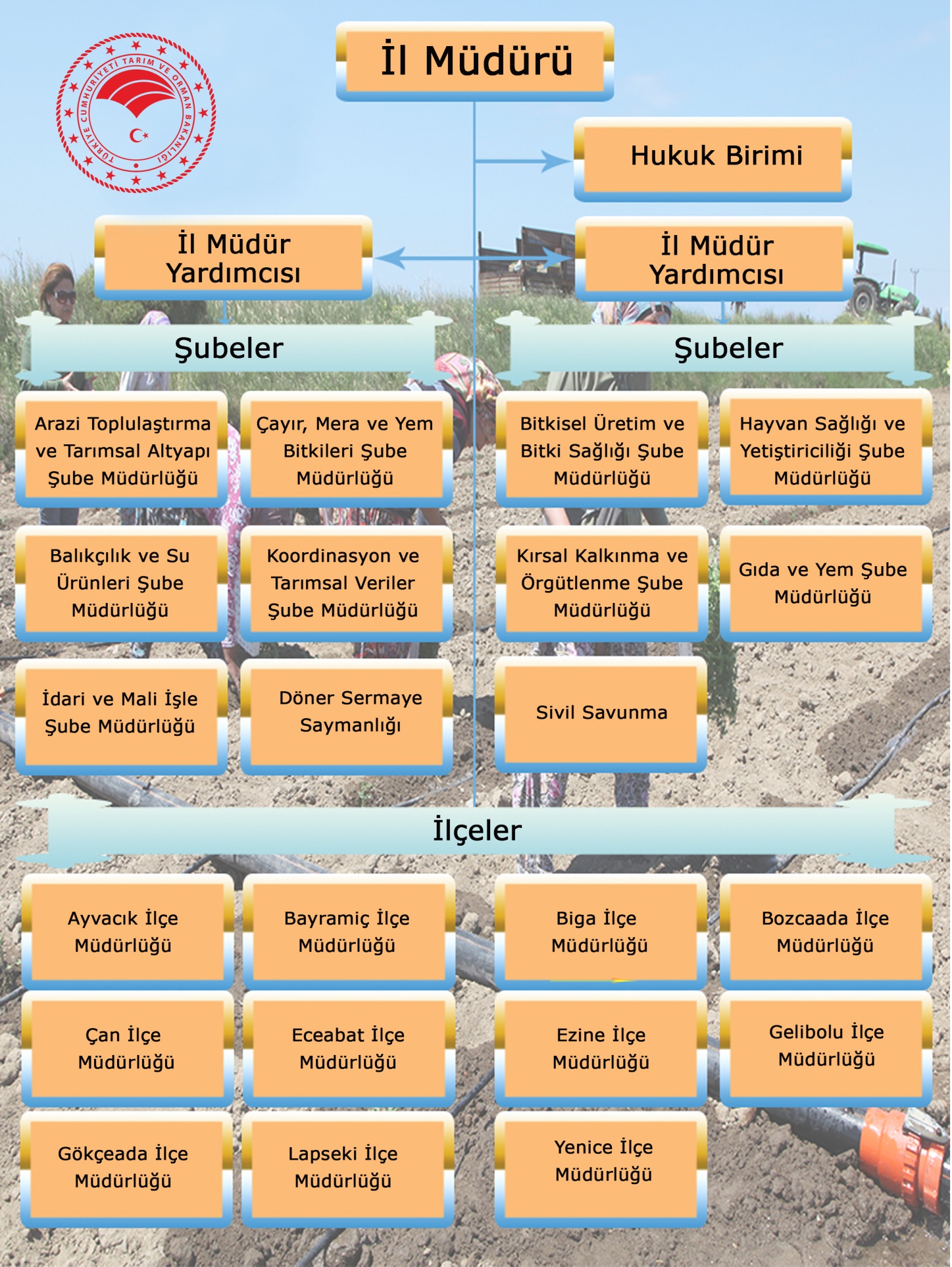 3.5. Hizmet Birimleri3.5.1. Ana Hizmet BirimleriBakanlık il müdürlüğü, il müdürü yönetiminde ve aşağıdaki birimlerden oluşur.Şube Müdürlükleri;Gıda ve Yem Şube MüdürlüğüBitkisel Üretim ve Bitki Sağlığı Şube MüdürlüğüHayvan Sağlığı ve Yetiştiriciliği Şube MüdürlüğüBalıkçılık ve Su Ürünleri Şube MüdürlüğüArazi Toplulaştırma ve Tarımsal Altyapı Şube MüdürlüğüÇayır, Mera ve Yem Bitkileri Şube MüdürlüğüKırsal Kalkınma ve Örgütlenme Şube MüdürlüğüKoordinasyon ve Tarımsal Veriler Şube Müdürlüğüİdari ve Mali İşler Şube MüdürlüğüHukuk BirimiDöner Sermaye SaymanlığıSivil Savunma Uzmanlığı3.5.2. İlçe Teşkilatıİl idaresi teşkilatlanmasında merkez ilçe hariç tüm ilçelerde Bakanlık İlçe Müdürlüğü bulunmaktadır.Bakanlık ilçe müdürlüğünün görevleri şunlardır:İlçenin kalkınması, çiftçilerin gelir ve hayat seviyelerinin yükselmesi için hizmet ve görev alanına giren konularda program ve projelerin hazırlanması için gerekli bilgileri toplamak ve teklifte bulunmak,Program ve projelerin ilçeyi ilgilendiren bölümlerini uygulamak ve sonuçlarını değerlendirmek, Çiftçilerin eğitimi için yayım programları hazırlamak ve uygulamasını sağlamak,Üst kuruluşlarca hazırlanıp kendilerine intikal ettirilmiş olan örnek çiftlik geliştirme planlarına göre işletme kurulmasına yardımcı olmak,İlçenin tarım, hayvancılık ve su ürünleri ile ilgili her türlü tarımsal girdi ihtiyaçlarını tespit ederek İl müdürlüğüne bildirmek, bu girdilerin temininde yardımcı olmak,İlçede bitki ve hayvan sağlığını korumak amacıyla mevzuatında belirtildiği şekilde hastalık ve zararlılarla mücadeleyi sağlamak,İlçenin tarımla ilgili istatistiklerini üst kuruluşlarca verilen formlara uygun olarak zamanında derlemek ve ilgili yerlere intikal ettirmek,İlçenin program ve projelere dayalı yıllık bütçe teklifini hazırlayarak zamanında İl Müdürlüğüne göndermek,Toprak analiz sonuçlarına dayalı gübre kullanımını sağlamak için eğitim çalışmaları yapmak,Verilen yetki çerçevesinde ilçede denetim faaliyetlerini yürütmek,Her türlü hayvan ıslah faaliyetini yürütmek, Bakanlık tarafından uygulamaya konulan kayıt sistemlerine veri girişlerini yapmak ve veri kaydına dayalı destekleme işlemlerini uygulamak,Kayıt sistemleri veri giriş işlemleri ve sistemlere bağlı destekleme uygulamalarını İl Müdürlüğü ile koordineli olarak yürütmek,Yukarıda sayılanlar dışında, mevzuat ile verilen diğer görevler ile Kaymakam ve İl Müdürü tarafından verilecek benzeri görevleri yapmak.3.6. Personel Durumu3.6.1. İl Müdürlüğü Merkez Personel Durumİl Müdürlüğümüz il merkezinde 12 Yönetici, 146 Teknik, 27 Sağlık, 1 Avukat, 1 Ev Ekonomisti, 17 İdari, 1 Gemi Kaptanı, 1 Gemi Adamı, 2 4/B Sözleşmeli İdari Personel, 34 İşçi Personel olmak üzere toplam 242 personel ile sorumluluk alanındaki 599 yerleşim biriminde hizmetlerini yürütmektedir. İl ve İlçe Müdürlükleri toplam personel sayısı 562 dir.İl Müdürlüğü Merkez Personel durumu;3.6.2. İlçe Müdürlükleri Personel Durumuİlçe Müdürlüklerimiz; 11 İlçe Müdürü, 162 Teknik Personel, 108 Sağlık personeli, 12 Yardımcı Hizmetler Personeli, 6 4/B Sözleşmeli İdari Destek Personeli ve 21 İşçi olmak üzere toplam 320 personel ile görev alanlarındaki hizmetlerini yürütmektedirler.
3.7. Bina ve Arazi Durumu3.7.1. Arazi ve Hizmet Binalarıİl Müdürlüğümüz toplam 55.310,83 m² lik alan üzerinde faaliyet göstermektedir. 55.310,83 m² kampüs alanı üzerinde; 1 Ana Hizmet Binası, 4 Ek Hizmet Binası, 110 Kişi Kapasiteli Toplantı Salonu, 4 Yatak Kapasiteli 2 Oda Misafirhane,  110 kişilik Yemekhane,  15 Müstakil, 20 adet A-B blok olmak üzere toplam 35 adet lojman bulunmaktadır.İlçe Müdürlüklerimiz hizmet binaları; Bozcaada İlçe Müdürlüğü faaliyetlerini Kaymakamlık hizmet binasında, Eceabat ve Lapseki İlçe Müdürlüğü kiralık binada, diğer İlçe Müdürlüklerimiz kendi hizmet binalarında faaliyetlerini sürdürmektedir.İl Müdürlüğümüz kombi sistemli, ek hizmet binaları merkezi ısıtma sistemi, lojman binaları kaskat ve kombi sistemi ile ısıtılmaktadır.1 adet 330 KW ve 1 adet 50 KW jeneratörümüz mevcuttur.3.7.2. Sosyal Tesislerİl Müdürlüğümüzde 1 binadan oluşan 110 kişilik yemekhane, 2 odadan oluşan 4 kişilik Misafirhane mevcuttur.  3.7.3. Lojman Durumuİl Müdürlüğümüz kampus alanında 35 adet kaloriferli lojmanımız bulunmaktadır. İl ve İlçe Müdürlüklerimize ait lojman durumu gösterir tablo aşağıya çıkartılmıştır.3.8. Araç Durumuİl ve İlçe Müdürlüklerimizdeki Araç Sayıları3.9. Evrak Kayıt İşlemleri24.12.2019 tarihine kadar olan verilerdir.24.12.2019 tarihine kadar olan verilerdir.4.  İL TARIM VE ORMAN MÜDÜRLÜĞÜNÜN FAALİYETLERİ4.1. ARAZİ TOPLULAŞTIRMA VE TARIMSAL ALTYAPI ŞUBE MÜDÜRLÜĞÜArazi Toplulaştırma ve Tarımsal Altyapı Şube Müdürlüğünün görevleri şunlardır:Arazi ve toprak etüdü, sınıflama ve haritalama işlerini yapmak, yaptırmak,Toprak ve arazi veri tabanına ilişkin çalışmaları yapmak,Toprak ve sulama suyu ile ilgili analizleri yapmak ve yaptırmak, Arazi kullanım planlarını yapmak, yaptırmak,Çalışma konuları ile ilgili ihale ve kesin hesap işlemlerini yapmak,Tarımsal üretim potansiyeli yüksek ovaların belirlenmesi işlemlerini yapmak, yaptırmak,Toprak ve sulama suyu analiz laboratuvarlarının kuruluş izinleri ile ilgili işlemleri yürütmek,Toprak ve arazilerin korunması, geliştirilmesi ve verimli kullanılması ile ilgili çalışmalar yapmak, uygulanmasını sağlamak, izlemek ve değerlendirmek, toprak, su, biyolojik çeşitlilik gibi doğal kaynakların doğal olaylar veya arazi kullanımından kaynaklanan bozulmalarını önlemek için gerekli tedbirleri almak,Tarım dışı arazi kullanım taleplerini değerlendirmek,Tarım alanlarının korunması ve amacına uygun kullanımını sağlamak için gerekli tedbirleri almak, aldırmak ve zorunlu hallerde amacı dışında kullanımına izin vermek,Diğer kamu kurum ve kuruluşları ile işbirliği yaparak, arazi değerlendirmesine esas nüfus, iklim, toprak, bitki, hidroloji, jeoloji ve diğer arazi bilgilerini temin etmek,Tarım arazilerinin korunması ve geliştirilmesine yönelik uygulanmış veya planlanan projelerin tarımsal üretime etkileri yönünden incelenmesi ve değerlendirilmesi için ilgili kuruluşlarla işbirliği yapmak, yatırım önceliklerinin belirlenmesine yardımcı olmakToprak koruma kurullarının sekreterya hizmetlerini yürütmek, çalışmalarda bulunmak ve katılım sağlamak,Arazi toplulaştırma ve tarla içi geliştirme hizmetleri ile ilgili etüt, proje ve uygulama işlemlerini yapmak, yaptırmak5403 sayılı Kanun kapsamında yapılan özel arazi toplulaştırma taleplerini değerlendirmek, kontrol etmek,Arazi derecelendirme işlemlerini yapmak, yaptırmak,Kırsal alan düzenlemesi, geliştirilmesi ve altyapı çalışmalarını yapmak, yaptırmak,İdari bağlılık işlemlerini (köy altı yerleşim birimlerinin birleştirilerek yeni köy oluşturulması, bağımsız köy oluşturulması) yürütmek,Sulama projelerinin etüt, proje ve uygulamalarını yapmak, yaptırmak,Mevcut sulama şebekelerinde sulama sonuçlarını bitkisel üretim, sulama ve toprak koruma açısından izlemek değerlendirmek ve iyileştirici tedbirler almak,Çalışma konuları ile ilgili ihale ve kesin hesap işlemlerini yapmak,Tarımsal sulamada verimliliği artırmak, uygun sulama tekniklerinin kullanımını sağlamak,Sulama alanlarında su tasarrufu sağlayacak modern sulama sistemlerin yaygınlaştırılmasına yönelik çalışmalar yapmak, projeler yapmak, yaptırmak ve desteklemek,Sorunlu ve sorunlu olabilecek tarım arazilerini tespit etmek, ettirmek ve uygun projeler (Erozyon, drenaj, arazi ıslahı vd.) hazırlamak, hazırlatmak, uygulamak ve uygulatmak,İl dahilinde sulamaya açılan alanlarla ilgili kuruluşlarca işbirliği yaparak sulu tarım tekniklerini hazırlanacak bir program içerisinde çiftçilere öğretmek ve yaymak.Entegre İdare ve Kontrol Sistemi ve Coğrafi Bilgi Sistemine (CBS) dayalı çalışmaları yürütmek.Görev alanı ile ilgili tarımsal bilgi ve yeni teknolojileri çiftçilere ulaştırmak, tüketicileri bilgilendirmek, çiftçi çocukları, kadınlar ve gençleri için eğitim programları ve projeleri uygulamak,Tarıma dayalı ihtisas organize sanayi bölgelerinin kurulması amacıyla, yapılacak müracaatların ilk değerlendirmesini ve uygun görülenler için yer seçimi ön çalışmalarını yapmak,Tarıma dayalı ihtisas organize sanayi bölgelerine ilişkin sekretarya hizmetlerini yürütmek, komisyonlar oluşturmak, teknik destek sağlamak ve çalışmaları koordine etmek,Kurulmuş tarıma dayalı ihtisas organize sanayi bölgelerinin uygulamalarını takip etmek, izlemek ve değerlendirmek,Su kaynaklarının, tarımsal faaliyetlerden kaynaklanan kirliliğe karşı korunması ve su kalitesinin izlenmesine yönelik çalışmaları yürütmek.3083 sayılı Kanun kapsamındaki uygulama alanlarında köy gelişim alanlarını belirlemek, köy imar planlarını ve altyapı hizmetlerini yapmak veya yaptırmak.3083 sayılı Kanun kapsamındaki uygulama alanlarında, zorunluluk hali ve Kanunun amaçları gözetilerek yürütülen tarım arazisinin tarım dışı amaçla kullanım izinleri, satışlar, şerhler ve tahsis işlemlerini yürütmek,Tarım arazilerinde satış, hibe veya takas yolu ile devir işlemlerinin 5403 sayılı Kanun hükümleri doğrultusunda yapılmasını sağlamak,Tarım arazilerine ilişkin tevhid, ifraz ve vasıf değişikliği gibi talepleri değerlendirmek,Mirasa konu tarım arazilerinin 5403 sayılı Kanun hükümleri doğrultusunda mirasçılara devrini sağlamak,Mirasa konu tarım arazilerinde mirasçıların anlaşmaları konusunda teknik destek sağlamak,5403 sayılı Kanunun 8/Ç maddesinde öngörülen süre içerisinde yeter gelirli tarımsal arazi mülkiyetinin devredilmemesi halinde, bu madde kapsamında Bakanlık ile koordineli olarak yetkili sulh hukuk mahkemesinde açılacak davalara ilişkin tüm bilgi ve belgeleri Bakanlığa intikal ettirmek,Mirasa konu tarım arazilerinde; taşınırların devri, tarımsal arazi yönetiminin tedbiren verilmesi, sona erme, tasfiye ve yan sınai işletmenin devri gibi süreçleri izlemek ve gerekli iş ve işlemlerin yürütülmesini sağlamak,Yeter gelirli arazi büyüklüklerini hesaplamak, sürdürülebilir işletme ölçeğini belirleyerek arazi edindirme işlemlerini yürütmek,Tarım arazilerinin değer tespitlerini yapmak,Arazi dağıtım ve kiralama çalışmalarını yapmak, yaptırmak, arazi satış izni, ipotek ve temlik işlemlerini yürütmek,Yabancıların tarım arazisi edinimi ile ilgili iş ve işlemleri yürütmek,Kiracılık, ortakçılık ve yarıcılık işlerinin yürütülmesini sağlamak,Tarımsal arazi arz ve talep listelerini oluşturmak,Tarımsal arazilerde alıcı, satıcı ve kiracıların anlaşmaları konusunda doğrudan aracılık yapmak,Tarımsal arazilerde kredi işlemlerine teknik destek sağlamak,Mülkiyetten kaynaklanan ihtilaflarda ve uygulama alanlarında, alım, satım, kamulaştırma ve takas işlemlerinin yürütülmesini sağlamak,Hazine arazisinin kamu kuruluşlarına tahsis işlemlerini yapmak, Bakanlığa tahsisli tarım arazileri ile tarım işletmelerinin kiraya verilmesi ve amacına uygun kullanılıp kullanılmadığının kontrol edilmesi ile ilgili sekretarya görevini yürütmek,3083 sayılı Kanun ile uygulayıcı kuruluşun tasarrufuna geçen ve bu kapsamda kullanılmayan arazilerin değerlendirilmesini sağlamak,Görev alanı ile ilgili bilgileri çiftçilere ulaştırmak, bilgilendirmek, eğitim programları ve projeleri uygulamak,Diğer mevzuat ve il müdürü tarafından verilecek benzeri görevler yapmak.4.1.1. Tarım Alanlarının Değerlendirilmesi (TAD) Çalışmaları 5403 Sayılı “Toprak Koruma ve Arazi Kullanımı Kanunu” kapsamında 2019 yılı içerisinde 180 adet müracaat alınmış olup 150 adedi sonuçlandırılmıştır. Sonuçlandırılan müracaatlara ait toplam alan 336,1180 hektar olup, bu alanların 272,3331 hektarlık kısmına tarım dışı amaçlı kullanım izni verilmiş, 60,6639 hektarlık kısmının kullanımı uygun görülmemiştir. Ayrıca, 5403 sayılı Kanunun 3. maddesinin “Tarımsal Amaçlı Yapılar” başlıklı (k) bendi kapsamında toplam 3,1210 hektar alana tarımsal amaçlı arazi kullanım izni verilmiştir. 5403 sayılı Kanunun “Tarım Dışı Amaçlı Arazi Kullanımlarına İlişkin Cezalar ve Yükümlülükler” başlıklı 21. maddesi kapsamında 2019 yılında tarım arazilerini izinsiz olarak tahrip eden 48 gerçek/tüzel kişiye işlem yapılmıştır. Bu çerçevede toplam 5,0345 hektar alan için toplam 252.579 ₺ İdari Para Cezası uygulanmıştır.     4.1.2. Laboratuvarı Denetimi Çalışmaları11.12.2017 tarihli Valilik Oluru ile Toprakta Temel Analizler (Kapsam-1) yapmak üzere Çanakkale Onsekiz Mart Üniversitesi, Bilim ve Teknoloji Uygulama ve Araştırma Merkezi (ÇOBİLTUM) Laboratuvarı’na yetkilendirme yapılmış olup, yılda en az bir kere denetimi Şube Müdürlüğümüz tarafından yapılmaktadır.4.1.3. Tarımsal Kaynaklı Nitrat Kirliliğine Karşı Suların Korunması ÇalışmasıNitrat kirliliğine karşı suların korunması çalışması kapsamında; 31 istasyondan aylık, 13 istasyondan ise 3 ayda bir su numuneleri alınarak takipleri yapılmaktadır. Kirlenme ile ilgili oksijen, sıcaklık, pH, nitrat, fosfat ve azot durumları ile ilgili ölçümler yapılmakta ve ölçüm sonuçları Nitrat Bilgi Sistemi’ne işlenmektedir.4.1.4. Tarımsal Elektrik Bağlanması İçin Yapılan Müracaatlar2019 Yılında İl Müdürlüğümüze toplam 37 adet müracaat yapılmış olup, bu müracaatlar yerinde incelenerek 34 adedine uygun görüş verilmiş, 1adedi reddedilmiş ve 2 adedinin ise işlemleri devam etmektedir.4.1.5. Arazi Toplulaştırma Çalışmaları4.1.5.1 5403 sayılı Kanun Kapsamında Yapılan Çalışmalar	5403 sayılı “Toprak Koruma ve Arazi Kullanımı Kanunu” kapsamında DSİ 25. Bölge Müdürlüğü tarafından yapılmakta olan Arazi Toplulaştırmalarına ait tablo aşağıda verilmiştir.4.2.1. 6537 Sayılı Kanun Kapsamında Mülkiyet Devir Çalışmaları4.2.1.1. Miras Yolu ile Mülkiyet Devri (Miras Paylaşımı)Merkez İlçedeÇanakkale Tapu Müdürlüğünce yapılan 75 adet başvurunun % 81lik kısmına tekabül eden 61 adet başvuru için uygun görüş verilmiştir.Miras paylaşımı uygun görülen 61 adet başvurunun toplam alanı 778 da olup uygun görülmeyen 14 adet başvurunun toplam alanı 576 da dır.İl genelindeTapu Müdürlüklerince yapılan 605 adet başvurunun % 79’luk kısmına tekabül eden 483 adet başvuru için uygun görüş verilmiştir. Miras paylaşımı uygun görülen 483 adet başvurunun toplam alanı 10.817 da olup uygun görülmeyen 122 adet başvurunun toplam alanı 4.939 da dır.4.2.1.2. Satış, Trampa, ÖKBA Yolu ile Mülkiyet Devri   Merkez İlçede Çanakkale Tapu Müdürlüğünce yapılan 823 adet başvurunun % 92’lık kısmına tekabül eden 759 adet başvuru için uygun görüş verilmiştir.Mülkiyet devri uygun görülen 759 adet başvurunun toplam alanı 8.877 da olup uygun görülmeyen 64 adet başvurunun toplam alanı ise 906 da dır.İl Genelinde Tapu Müdürlüklerince yapılan 10.068 adet başvurunun % 93’lık kısmına tekabül eden 9.437 adet başvuru için uygun görüş verilmiştir.Mülkiyet devri uygun görülen 9.437 adet başvurunun toplam alanı 59.429 da olup uygun görülmeyen 631 adet başvurunun toplam alanı ise 6.906 da dır.4.2.1.3. Cebri Satış Yolu ile Mülkiyet Devri   2019 Yılında Merkez İlçede İl Müdürlüğümüze toplam 1 parsel için yapılan rehin, ipotek ve haciz şeklindeki cebri satışı talepleri hakkındaki kurum görüşümüz ilgili kurumlara bildirilmiştir.4.2.2. Vasıf Değişikliği ve İfraz İşlemleri2019 yılında Merkez İlçede İl Müdürlüğümüze toplam 6 parsel için yapılan Vasıf Değişikliği hakkındaki kurum görüşümüz ilgili kurumlara bildirilmiştir. İl Müdürlüğümüze toplam 23 parsel için yapılan ifraz taleplerinden tamamının incelemesi sonuçlandırılmış olup bunlardan 19 parselin ifrazının uygun ve 4 parselin ise ifrazının uygun olmadığına dair kurum görüşümüz ilgili kurumlara bildirilmiştir.  4.2.3. Yabancı Uyruklu Gerçek Kişilerin Tarım Arazisi Edinim Faaliyetleri2019 Yılında Yabancıların Arazi Edinimi işlemleri kapsamında; İl Müdürlüğümüze 8 başvuru yapılmıştır. 8 başvuru için tarımsal proje yapmak koşuluyla edinim izni verilmiş olup tapuya tescili yapılmıştır ve projesi beklenmektedir.4.2. ÇAYIR, MERA VE YEM BİTKİLERİ ŞUBE MÜDÜRLÜĞÜ                         Çayır, Mera ve Yem Bitkilerinin Görevleri ŞunlardırÇayır, mera, yaylak ve kışlaklar ile umuma ait otlak ve çayırların tespit, tahdit ve tahsisi ile ilgili programlar hazırlamak, hazırlatmak ve uygulanmalarını sağlamak,Devletin hüküm ve tasarrufu altında veya mülkiyetinde bulunan çayır ve meraların geliştirilmesi amacıyla imar, ıslah ve ihya tedbirlerini almak, mevzuata uygun kullanımını temin etmek için gerekli program ve projeleri hazırlamak, hazırlatmak ve uygulanmasını sağlamak,Ekolojisi uygun olan bölgelerde ve marjinal alanlarda yapay mera kurulması için projeler hazırlamak, hazırlatmak, uygulamak ve uygulanmasını sağlamak,Uygulanan ve uygulanacak olan projelerin personel, bütçe ve kredi ihtiyaçlarını tespit etmek, karşılanması için programlar hazırlamak, ilgili birimlerle koordinasyonu sağlamak,25/2/1998 tarihli ve 4342 sayılı Mera Kanunu ile verilen diğer görevleri yapmak,4562 sayılı Kanun hükümlerine göre kurulacak tarıma dayalı ihtisas organize sanayi bölgelerine ilişkin Tarım Reformu Genel Müdürlüğü koordinasyonunda sürdürülecek çalışmalara katkı sağlamak,İl genelinde, çayır ve mera ve yem bitkileri ile ilgili kurulan bilgi sistemlerine veri sağlamak,Ülke hayvancılığının ihtiyacı olan kaliteli kaba yem ihtiyacının giderilmesi için gerekli çalışmaları yapmak, bununla ilgili yurtiçi ve yurtdışı projeler hazırlamak ve hazırlatmak, uygulamasını sağlamak, silaj yapımının yaygınlaştırılması için gerekli tedbirleri almak,Kaba yem açığının kapatılabilmesi amacı ile verilen yem bitkileri desteklemelerine ilişkin teklifler geliştirmek takip etmek ve destekleme faaliyetlerini yürütmek, Ekolojisi uygun olan bölgelerde ve marjinal alanlarda çok yıllık yem bitkileri üretiminin artırılması ve yapay çayır mera tesislerinin kurulması için projeler hazırlamak, hazırlatmak, uygulamak ve uygulanmasını sağlamak, bununla ilgili teşvik tedbirlerini almak ve uygulatmak,Sulu ve kuru tarım alanlarında yem bitkileri ve ot ve üretimini geliştirmek için gerekli projeleri hazırlamak, hazırlatmak ve uygulanmasını sağlamak,Bakanlığın belirlediği esaslar doğrultusunda ildeki yem bitkileri ürünlerinde üretimi, verimliliği ve çeşitliliği artıcı çalışmalar yapmak,Bakanlığın politika, stratejik plan ve programlarına dayalı il için üretimi uygun ve çiftçilere kazanç sağlayıcı, yem bitkileri üretim desenlerini belirlemek,Yem bitkileri üretiminde ürün kaybını en aza indirecek önleyici işlemlerde bulunmak,İl genelinde yem bitkisi ekiliş alanları, kaba yem üretim miktarı, silaj üretim miktarı, yem bitkileri ekiliş maliyetleri gibi konularda istatistiki bilgileri derlemek,İl genelinde ekilişi ve satışı yapılan yem bitkilerinin satış fiyatlarının takibini yapmak,Diğer mevzuat ve il müdürü tarafından verilecek benzeri görevler yapmak. 4.2.1. Mera FaaliyetleriÜlkemiz çayır ve mera alanlarının tespit, tahdit ve tahsis işlemleri 28.02.1998 tarihinde yayınlanarak yürürlüğe giren 4342 Sayılı Mera Kanunu hükümleri doğrultusunda gerçekleştirilmektedir. İlgili yasal mevzuat çerçevesinde Çanakkale İlinde bugüne kadar yürütülen mera tespit tahdit ve tahsis çalışmaları sonucunda; ilimiz merkez ve ilçelerde yer alan toplam 598 adet yerleşim biriminden 318 birimde toplam 30.564 hektar mera alanı varlığı tespit edilmiştir. 2019 Yılı sonu itibariyle toplam 30.564 hektarlık alanda tespit çalışmaları yapılmış olup, bu alan içerisinde 26.199 hektar alanın tahdidi bitirilerek 20.584 hektar alan mera olarak tahsis edilmiştir.   Çanakkale’de en fazla mera alanına sahip ilçemiz Biga’dır. Biga İlçesinde 8.932 ha mera varlığı olup ilimiz toplam mera alanının % 29,22’sini oluşturmaktadır. Biga’yı Ayvacık 8.246 ha (% 26,98) ve 6.603 ha (% 21,6) mera varlığı ile Gökçeada ilçesi takip etmektedir. Çanakkale’nin ilçeler bazında yüzölçümleri ve bu alan içinde bulunan mera varlığı tablo halinde aşağıda verilmiştir.Çanakkale İli Mera Varlığı2003-2019 Yılları Arası Mera Tespit-Tahdit-Tahsis Çalışmalarıİlimiz tespit edilen mera alanı verilerinde 2014 yılından sonra görülen düşüş;  Gökçeada İlçesi mera tespit çalışmalarının yenilenmesi ve devam eden kadastro davalarının mera aleyhine sonuçlanması sebebiyle gerçekleşmiştir. Günümüz itibariyle Gökçeada İlçesi’nde davası devam eden yaklaşık 15000 dekar mera tespiti yapılan alan bulunmaktadır. Bu rakam tabloda verilmemiştir.4.2.2. Mera Alanlarında Tahsis Amacı Değişikliği İşlemleri4342 Sayılı Mera Kanunu hükümleri doğrultusunda mera yaylak ve kışlak alanları ile umuma ait çayır, otlak ve kamu orta mallarının tahsis amacı; zaruri olan hallerde ilgili Müdürlüğün Bakanlık İl Müdürlüğü’ne talebi, İl Mera Komisyonu’nun ve defterdarlığın uygun görüşü üzerine, talep edilen alanın tamamının veya bir kısmının tahsis amacı Valilikçe değiştirilebilir.14. Madde Kapsamında TAD Talep Edilen ve TAD Yapılan Alanların Yıllar İtibari ile Dağılımıİlimizde 2019 yılı itibariyle işlemleri devam eden tahsis amacı değişikliği başvuruları aşağıda verilmiştir.2019 Yılı Mera Alanları Tahsis Amacı Değişikliği İşlemleri4.2.3. Mera Alanlarında Kiralama İşlemleri4342 Sayılı Mera Kanunu ve Mera Yönetmeliği uyarınca; mera, yaylak ve kışlaklar, köy veya belediyeye, o köy ve belediyede oturan ve hayvancılık yapan çiftçilere veya bu amaçlı kuruluşlara, hayvancılık yapan veya hayvancılık işletmesi kurmak isteyenlere, kooperatif, birlik, gerçek veya tüzel kişiliklere kiralanabilmektedir. Müdürlüğümüze yapılan mera kiralama talepleri tabloda verilmiştir.  Söz konusu talepler İl Mera Komisyonu tarafından değerlendirilmektedir.2019 Yılı Mera Kiralama Talepleri4.2.3.1. Mera İşgalleriMera, yaylak ve kışlaklar tahsis amacı dışında kullanılamazlar. Muhtarlar ve Belediye Başkanları mera alanlarına tecavüz olduğu takdirde Bakanlık İl veya İlçe Müdürlüklerine, İl ve İlçe Müdürlükleri de Kaymakamlık veya Valiliğe bildirmekle yükümlüdürler. Mera işgalleri ile ilgili 3091 Sayılı Taşınmaz Mal Zilyetliğine Yapılan Tecavüzlerin Önlenmesi Hakkında Kanun gereğince işlem yapılmaktadır.  İlimizde mera alanları ağıl, ahır, bina, su deposu ve sürülerek tarla olarak kullanılmak suretiyle işgal edilmektedir.             2019 Yılında mera alanlarındaki işgallerle ilgili bildirimler tabloda verilmiştir.4.2.4. Mera Islahı ve Amenajmanı ProjeleriMera yaylak ve kışlakların ıslah edilerek otlatma kapasitelerinin arttırılması, ot kalitelerinin iyileştirilmesi, toprak muhafaza tedbirlerinin uygulanarak, erozyonun önlenmesi amacıyla 4342 Sayılı Mera Kanununun 18 inci Maddesi doğrultusunda Bakanlıkça uygun görülen yerlerde Mera Islahı ve Amenajmanı Projeleri Uygulanmaktadır.Çanakkale’de Tamamlanmış ve Halen Devam Eden Mera Islahı ve Amenajmanı Projeleri2018 yılı sonunda “Gelibolu İlçesi Sütlüce Köyü Mera Islahı ve Amenajmanı Projesi” hazırlanarak Proje Değerlendirme Komitesi ve Bakanlığımız onayına sunulmuştur. Bakanlığımız tarafından onaylanan söz konusu proje 2019-2021 yılları arasında ”  3 yıl boyunca İl müdürlüğümüz ve Karayolları Genel Müdürlüğü Kamu Özel Sektör Ortaklığı Bursa Bölge Müdürlüğü “ tarafından uygulanacaktır. Proje kapsamında 2019 yılı içerisinde; Yoğun olarak Aptesbozan (Sarcopoterium spinosum) tespit edilen yaklaşık 300 dekar alanda 2,4-D terkipli ilaçlar ile sonbahar döneminde kimyasal mücadele uygulaması yapılmıştır. Arazi üzerinde proje koordinatörü tarafından yapılan etüt sonucunda komşu parseller tarafından işgali tespit edilen 48 dekar alanda yapay mera kurulmasına karar verilmiş ve bu alanlarda ön bitki olarak serin iklim tahılları yetiştirilmesinin uygun olacağına karar verilmiştir.Biga, Güleçköy Mera Islahı ve Amenajmanı Projesi kapsamında; teknik elemanların arazide yaptığı etüt sonuçları doğrultusunda tohumlama yapılan 172/11 ve 171/75 nolu mera parsellerinin etüt sonucu belirlenen yaklaşık 500 dekarlık bölümüne 20:20:0 NP kompoze gübre (15 kg/da) ile 7.500 kg sonbahar gübrelemesi yapılarak proje tamamlanmıştır.Ezine, Pınarbaşı Köyü Mera Islahı ve Amenajmanı Projesi kapsamında; 2019 yılı ilkbahar ve yaz dönemlerinde projede önerilen uygulamalar doğrultusunda, Orman Bölge Müdürlüğü’nden temin edilen dozer ile 163/1 parsel numaralı mera alanının yaklaşık 80 dekar alanda ”ılgın” temizliği ile riper çekme ve çalı temizliği yapılmıştır, toprak işlenerek ekime hazır hale getirilmiştir. Sonbahar döneminde yağışların zamanında olmaması nedeniyle alt gübre uygulaması ve tohumlama yapılamamış proje koordinatörünün önerileri doğrultusunda alanın çalı ve yabancı ot temizliğine katkı sağlanması amacıyla ön bitki olarak arpa ekimi gerçekleştirilmiştir.İlimizde 2002 yılında uygulanmaya başlayan Mera Islahı ve Amenajmanı Projeleri günümüze kadar 19 yerleşim biriminde, toplam 32.947,02 da alanda yürütülmektedir. 2019 yılı sonunda söz konusu projelerden 15 adedi tamamlanmış olup Ezine İlçesi Pınarbaşı Köyü, Gökçeada İlçesi Eşelek Köyü, Eceabat İlçesi Beşyol Köyü ve Gelibolu İlçesi Sütlüce Köyü mera ıslahı ve amenajmanı projeleri halen devam etmektedir. Ayrıca 2019 yılı içerisinde “Biga İlçesi Kayapınar Köyü Mera Islahı ve Amenajmanı Projesi” ve “Biga İlçesi Göktepe Köyü Mera Islahı ve Amenajmanı Projesi”  hazırlanarak Proje Değerlendirme Komitesi ve Bakanlığımız onayına sunulmuştur. Bakanlığımız tarafından onaylanan söz konusu projeler 2020-2024 yılları arasında uygulanacak olup Kayapınar köyü ıslah proje bütçesi 389.375,00 ₺ olarak, Göktepe köyü ıslah proje bütçesi 872.910,00 ₺ olarak,  belirlenmiştir.4.2.4.1. Mera Yönetim Birlikleri4342 Sayılı Mera Kanunu’nun 19. maddesi doğrultusunda mera yaylak ve kışlakların sınır ve işaretlerinin korunmasından tahsis amacına göre en iyi şekilde kullanılmalarının sağlanması için ilgili köy ve beldelerde “Mera Yönetim Birlikleri” kurulmaktadır. Bu doğrultuda ilimizde Mera Islahı ve Amenajmanı Projesi uygulanan 12 yerleşim birimi ile Ayvacık İlçesi’nde bulunan 4 yerleşim biriminde ve Biga İlçesi’nde 1 yerleşim biriminde mera yönetim birliği kurulmuştur.Çanakkale İli Mera Yönetim BirlikleriYem Bitkileri Desteklemeleri2019 Yılında Yem Bitkileri Desteklemesi için 6.579 üretici müracaat etmiş, 287.061 da yem bitkisi için 21.168.714 TL destekleme ödemesi yapılmıştır.4.3. BİTKİSEL ÜRETİM VE BİTKİ SAĞLIĞI ŞUBE MÜDÜRLÜĞÜBitkisel Üretim ve Bitki Sağlığı Şube Müdürlüğünün görevleri şunlardır:İlin bitkisel üretim potansiyeline uygun geliştirme projeleri hazırlamak ve/veya hazırlatmak,Bakanlığın politika, stratejik plan ve programlarına dayalı il için üretimi uygun ve çiftçilere kazanç sağlayıcı, bitkisel üretim desenlerini belirlemek,İldeki bitkisel üretimi, Bakanlığın belirlediği esaslar dahilinde ve tarım ve sanayi entegrasyonunu sağlayacak şekilde yönlendirmek,Bakanlığın belirlediği esaslar doğrultusunda ildeki bitkisel ürünlerde üretimi, verimliliği ve çeşitliliği artıcı çalışmalar yapmak,Ürün kaybını ve ekolojik sisteme zarar verici faaliyetleri önleyici işlemleri mevzuatı çerçevesinde yürütmek,Bakanlığın insan sağlığını ve ekolojik dengeyi gözeterek belirlediği ve esaslarını ortaya koyduğu yeni üretim şekillerinin ilde uygulanması yönünde çalışmalarda bulunmak,Alternatif üretim tekniklerine yönelik üretici, üretici örgütleri, müteşebbis ve tüketicilere eğitim ve yayım hizmetlerinde bulunmak, denetim faaliyetlerini yürütmek alternatif tarımsal üretim tekniklerine yönelik Bakanlıkça verilecek görevleri yapmak,İlin içerisinde olduğu tarım havzası mevzuatı ve gerekliliği çerçevesinde faaliyet göstermek,İlde sertifikalı tohum ve fide-fidan üretimi ve kullanılmasını sağlayıcı faaliyette bulunmak,Tohumluk üretimlerinin beyanname kabulü, tarla kontrollerini yapmak ve numune alarak ilgili kuruluşlara göndermek,Tohumluk piyasasında yetkilendirme ile ilgili faaliyetleri yürütmek,Tohumluk üretici, işleyici, yetiştirici ve bayilerinin izin, kayıt ve kontrolünü yapmak,Tohumluk, süs bitkileri, doğal çiçek soğanları ve kesme çiçek vb üretim materyalinin ilgili ithalat ve ihracat işlemlerini yürütmek.İl dahilinde faaliyette bulunan her türlü gübre ve toprak düzenleyicilerinin üretim yerleri, gübre bayileri ile bu bayilerin depolarını ve buralardaki piyasaya arz edilmiş ürünleri belirlenmiş esaslara göre uygunluğunu denetlemek,Bakanlığın il müdürlüklerine yetki devri yaptığı gübreler için ithalat uygunluk belgelerini düzenlemek,İlde ilk defa faaliyete geçen gübre fabrikaları ile gübre üretim yerleri için lisans başvurularında, bu fabrika ve üretim yerlerinin mevzuata uygunluğunu denetlemek, uygunluk raporunu Bakanlığa göndermek,Üreticilerce toprak analiz sonuçlarına dayalı gübre kullanımını sağlamak için eğitim çalışmaları yapmak,İlde bulunan toprak-bitki analiz laboratuarlarının yetkilendirilmesi ve faaliyetleri ile ilgili olarak Bakanlıkça istenen hususları yerine getirmek,İl dahilinde çözümlenemeyen hastalık, teşhis ve tedavi problemlerini ilgili araştırma merkezlerine ve Bakanlığa intikal ettirmek, araştırma ve teşhis sonuçlarına göre gerekli tedbirleri almak,İl dahilinde bitkilere zarar veren hastalık, zararlı ve yabancı otları tespit etmek ve mücadele programlarını hazırlayarak onaylanmış programların uygulanmasını sağlamak.Bakanlıkça belirlenmiş esaslarla ildeki bitki sağlığını korumak, bitki hastalık ve zararlıları ile erken uyarı tahmin vb yöntemlerle ve entegre/ biyolojik mücadele gibi en az kimyasal kullanımını sağlayıcı modern metot ve usullerle mücadele etmek, bu işlerle ilgili gerekli eğitim ve altyapının hazırlanmasını sağlamak,Tarımsal işletmelerde kullanılan kimyasalların kaydına ilişkin kayıtları kontrol etmek, izlemek ve denetlemek,Bitki pasaport sistemi ile bitki ve bitkisel ürün hareketlerini ilde kontrol etmek,İl dahilindeki bitki sağlığı ile ilgili iç ve dış karantina hizmetlerini yürütmek,Zirai ilaç satışı, zirai mücadele alet ve makineleri imalat, toptancılığı ve bayiliği gibi hususlarda gerekli kontrol işlemi yapılarak faaliyetlerine Bakanlıkça belirlenmiş esaslar çerçevesinde kaydını yapmak, izin vermek, denetimlerini gerçekleştirmek.Konusunda faaliyet gösteren laboratuarları belgelendirmek, yetkili oldukları hususlarda denetlemek.Görev alanı ile ilgili tarımsal bilgileri ve yeni teknolojileri çiftçilere ulaştırmak, tüketicileri bilgilendirmek, çiftçi çocukları, kadınlar ve gençler için eğitim programlarını ve projeleri uygulamak,Örnek çiftçi yetiştirmek gayesi ile çiftçi çocukları, kadınlar ve gençleri için eğitim programları ve projeleri uygulamak,Kayıt sistemleri veri girişleri ve kayıt sistemlerine dayalı destekleme uygulamalarını yapmak.Diğer mevzuat ve il müdürü tarafından verilecek benzeri görevler yapmak,4.3.1. Tarımsal Üretime Girdi Veren Kuruluşlar Tarımsal üretime girdi veren; tohum, gübre, ilaç, zirai alet ve yem satışı yapan işyerlerinin kontrolleri, ilgili mevzuatları gereğince İl Müdürlüğümüzce yapılmaktadır. Tarıma girdi veren bayii sayılarına ait cetveller aşağıda çıkartılmıştır.4.3.1.1. Zirai İlaç ve Alet Bayii HizmetleriÇalışmalar 5996 sayılı "Veteriner Hizmetleri, Bitki Sağlığı, Gıda ve Yem Kanunu" kapsamında "Bitki Koruma Ürünlerinin Perakende Satılması ve Depolanması Hakkında Yönetmelik" ile "Zirai Mücadele Alet ve Makinaları Hakkında Yönetmelik" kapsamında yürütülmektedir.Çanakkale’de 2019 yılı sonunda toplam 101 adet İlaç Bayii, 52 adet Alet ve Makine Bayii bulunmaktadır.4.3.1.2. Gübre Dağıtıcı / Üretici HizmetleriÇanakkale’de toplam 179 adet gübre dağıtıcısı bayii bulunmaktadır. Bu dağıtıcılar ağırlıklı olarak Merkez, Biga ve Ezine ilçelerinde yer almaktadır. Ayrıca 6 adet gübre üreticisi (Merkez, Bayramiç, Biga, Çan) bulunmaktadır. Yapılan çalışmalar 29 Mart 2014 tarih ve 28956 sayılı Resmi Gazete’ de yayımlanarak yürürlüğe giren  ‘Gübrelerin Piyasa Gözetimi ve Denetimi Yönetmeliği’ kapsamında yapılmaktadır. 2019 yılında Çanakkale’de toplam 66.775,80 Ton kimyevi gübre tüketilmiştir. Ekili ve dikili alanlar dikkate alındığında yaklaşık 23,57 Kg/Da kimyevi gübre kullanılmıştır. En fazla gübrenin tüketildiği ilçe Biga 18.246,95 Ton, en fazla kullanılan gübre ise 28.133,10 Ton ile Üre gübresidir. Çanakkale Gübre Dağıtıcı / Üretici Sayıları2019 Yılı Çanakkale İli İlçe Bazlı Kimyevi Gübre Tüketim Miktarları (Ton)4.3.2. Bitki Hastalık ve Zararlıları İle Mücadele Çalışmaları2019 Yılında Süne, Çekirge, Elma Tahmin ve Erken Uyarı Projeleri, Bağ Tahmin ve Erken Uyarı Projeleri, Domates Tahmin ve Erken Uyarı Projeleri, Elma, Şeftali, Kiraz EKÜY Projeleri ile Bağ, Zeytin, Örtüaltı Entegre Mücadele Projeleri yer almaktadır. Bu proje konuları ile ilgili 2019 yılı çalışma sonuçları aşağıda özetlenmiştir:Proje kapsamında 2019 yılı içerisinde; Elma Tahmin ve Erken Uyarı Projesi kapsamında, 140 da proje programı uygulanmış olup, 29.225 da alana uyarı hizmeti verilmiştir.Bağ Tahmin ve Erken Uyarı Projesi kapsamında, 185 da alanda proje programı uygulanmış olup 17.050 da alana uyarı hizmeti verilmiştir.Domates Tahmin ve Erken Uyarı Projesi kapsamında, 305 da proje programı uygulanmış olup, 27.650 da alana uyarı hizmeti verilmiştir.Zeytin Entegre Mücadele kapsamında 1.658,85 da alanda proje uygulanmış, tuzak sayım faaliyetleri buralarda yürütülmüş olup; hastalık zararlı ilaçlama ilanlarıyla 324.623 da alana hitap edilmiştir.Bitki Hastalık ve Zararlıları İle Mücadele Programı ve Gerçekleşme Oranı (%)Bitki Hastalık ve Zararlıları İle Mücadele kapsamında programlanan projelerin tamamı %100 gerçekleştirilmiştir.  	4.3.2.1. Tahmin ve Erken Uyarı Çalışmaları “Tahmin ve Erken Uyarı Sistemi” çalışmaları ile hastalık etmenleri ve zararlı organizmaların çevre ile ilişkili hayatiyeti açısından hava sıcaklığı, nem, yağış v.b. iklim faktörlerinden etkilenmeleri tespit edilerek hastalık veya zararlıların çıkıp çıkmayacağını önceden tahmin etmek suretiyle mücadele zamanı tam ve doğru biçimde belirlenmektedir. Tahmin ve Erken Uyarı Sistemi ile ilimizde elma, bağ ve diğer konularda uyarılar SMS ile gönderilmektedir. Çanakkale'de 2019 yılı sonu itibariyle 25 adet Elektronik Tahmin ve Erken Uyarı İstasyonu bulunmaktadır. 2019 Yılı tahmin ve erken uyarı faaliyetlerinde 21 adet istasyondan alınan veriler değerlendirilerek uyarı hizmeti verilmektedir.21 Adet Elektronik Tahmin ve Erken Uyarı İstasyonlarının İlçelere Göre Dağılımı4.3.2.1.1. Elma Tahmin Erken Uyarı Çalışmalarıİlimiz genelinde Elma Tahmin ve Erken Uyarı Projesi kapsamında ana zararlı olan elma iç kurdu ve ana hastalık olan elma kara lekesi mücadelesi esas alınarak 29.225 da alanda uyarı ve gözetim hizmeti verilmektedir. Uyarılar Merkez İlçede 3, Bayramiç İlçesi’nde 7, Lapseki İlçesi’nde 4, Gelibolu İlçesi’nde 1 ve Çan İlçesi’nde 1 olmak üzere 16 adet istasyondan alınan iklim verileri değerlendirilerek yapılmıştır.Elma Tahmin ve Erken Uyarı İstasyonlarının Kapsadığı Alan (da)4.3.2.1.2. Bağ Tahmin ve Erken Uyarı Çalışmaları İlimiz genelinde Bağ Tahmin ve Erken Uyarı Projesi çalışmaları kapsamında ana zararlı ve hastalık olan bağ salkım güvesi ve bağ mildiyösü mücadelesi esas alınarak 17.050 da alanda uyarı ve gözetim hizmeti verilmektedir. Uyarılar Bozcaada İlçesi’nde 1, Bayramiç İlçesi’nde 1, Lapseki İlçesi’nde 3 olmak üzere 5 adet istasyondan alınan iklim verileri değerlendirilerek yapılmıştır.Bağ Tahmin ve Erken Uyarı İstasyonlarının Kapsadığı Alan Miktarı4.3.2.1.3. Domates Tahmin ve Erken Uyarı Çalışmalarıİlimiz genelinde sebze tahmin ve erken uyarı projesi kapsamında ana zararlı ve hastalık olan domates mildiyösü mücadelesi esas alınarak 27.650 da alanda gözetim hizmeti vermesi amacıyla kurulan toplam 3 adet istasyon şu an itibariyle erken uyarı istasyonu olarak değil sadece meteorolojik veri kaynağı olarak kullanılmaktadır. Domates Tahmin ve Erken Uyarı İstasyonlarının Kapsadığı Alan Miktarı4.3.2.2. Entegre Mücadele ve EKÜY Proje ÇalışmalarıGıda ve Kontrol Genel Müdürlüğümüzce 2010 yılında başlatılan ve aynı zamanda ilimizde de pilot çalışma olarak uygulamaya konulan Entegre ve Kontrollü Ürün Yönetimi Projesi 2019 yılında Merkez, Bayramiç ve Lapseki ilçelerinde yürütülmüştür. Proje dahilindeki üreticiler ile birlikte, entegre mücadele çalışmaları yürütülmüş olup, bahçelere proje logolu mavi bayrak asılmıştır. Bu bahçelerden hasat döneminde alınan numuneler Çanakkale İl Gıda ve Kontrol Laboratuvar Müdürlüğünde analiz ettirilmiştir. Proje sonucunda 238 üreticiye Türk Gıda Kodeksine uygun kalıntı MRL değerlerine sahip olanlara EKÜY Sertifikası ve Bakanlık Logosu verilerek pazara sunulması sağlanmıştır.Elma EKÜY Projesi			: 16 bahçede 250 da,Şeftali EKÜY Projesi			: 20 bahçede 3.500 da,Kiraz EKÜY Projesi			: 12 bahçede 150 da Bağ Entegre Mücadele Projesi		: 10 bahçede 100 da,Zeytin Entegre Mücadele Projesi	: 60 Bahçede 300 da,Örtü altı Entegre Mücadele Projesi	:   5 üretici 10 Buğday Entegre Mücadele Projesi	: 115 Üretici 4500 da alanda uygulanmıştır.4.3.2.2.1. Elma Entegre Mücadele (EKÜY) Projesi Merkez ve Bayramiç İlçelerinde 16 bahçede, 250 da alanda yürütülmüştür. Ana zararlı olarak elma iç kurdu, ana hastalık olarak ise elma kara leke dikkate alınmıştır. Diğer hastalık ve zararlıların mücadelesinde bu hastalık ve zararlıyla entegrasyona gidilmiştir.4.3.2.2.2. Şeftali Entegre Mücadele (EKÜY) Projesi Merkez, Bayramiç ve Lapseki İlçelerinde 20 bahçede, 3.500 da alanda yürütülmüştür. Ana zararlı olarak doğu meyve güvesi ile şeftali filiz güvesi ve ana hastalık olarak ise şeftali yaprak kıvırcıklığı dikkate alınmıştır. Diğer hastalık ve zararlıların mücadelesinde bu hastalık ve zararlılarla entegrasyona gidilmiştir.4.3.2.2.3. Kiraz Entegre Mücadele (EKÜY)  Projesi Merkez, Bayramiç ve Lapseki İlçelerinde 12 bahçede, 150 da alanda yürütülmüştür. Ana zararlı olarak kiraz sineği ve ana hastalık olarak da monilya dikkate alınmıştır. Diğer hastalık ve zararlıların mücadelesinde bu hastalık ve zararlıyla entegrasyona gidilmiştir.4.3.2.2.4. Bağ Entegre Mücadele Projesi 	Merkez ilçe, Bayramiç, Lapseki, Bozcaada İlçelerinde 100 da alanda (10 bahçede) sürdürülmüştür. Ana zararlı olarak bağ salkım güvesi ve ana hastalık olarak ise bağ mildiyösü dikkate alınmıştır.4.3.2.2.5. Zeytin Entegre Mücadele Projesi Proje Ezine İlçemizde yirmi (20) üretici, Ayvacık İlçemizde yirmi (20) üretici, Bayramiç İlçemizde on (10) ve Eceabat İlçemizde on (10)  üretici olmak üzere toplam atmış (60) üretici ile faaliyetlere başlanmıştır. İlimizin dört ilçesinde toplam üretim alanımızın 1.658 da’lık üretici bahçesinde, tahmini 387,9 tonluk üründe proje çalışmaları tamamlanmıştır. 2019 Yılı için; ana zararlılar Zeytin Sineği (Bactrocera Oleae), Zeytin Güvesi Zararlısı (Prays Oleae) ana hastalıklar Zeytin Halkalı Leke Hastalığı (Spilocaea Oleaginea) ve Dal Kanseri (P. Savastanoi pv. Savastanoi) şeklinde gerçekleşmiştir. 324.623 dekar üretim alanında yukarıda sayılan etmenlerle diğer hastalık ve zararlıların mücadelesinde entegrasyon uygulanmıştır.4.3.2.2.6. Örtüaltı Entegre Mücadelesi 2019 Yılı Örtüaltı Entegre Mücadelesi Merkez İlçemizde 10 üreticiye ait 36,20 da alanda uygulanmıştır.4.3.2.3. Süne Mücadelesi	Süne, hububatın en önemli zararlısıdır. Popülasyonun yüksek olduğu yıllarda mücadele yapılmadığı takdirde verim ve kalitede % 100’e varan oranlarda zarar yapar. Süne mücadelesi; 5996 sayılı kanun ile buna bağlı mevzuat ve “Zirai Mücadele Teknik Talimatları’’na göre yapılır. İlimiz 2019 yılı süne mücadelesi 600.000 dekar alan olarak programa alınmıştır. 296.239 dekar alanda survey yapılmış olup, ekonomik zarar eşiğinin (10 nimf /m²) üzerinde tespit edilen 209 köyde 304.464 dekar alanda kimyasal mücadele yapılmıştır. Mücadele yapılan alanlarda emgi oranı % 0,79 ve mücadele yapılması gerekirken mücadele yapılmayan alanlarda % 2.87 olmuştur. İlimizde yapılan mücadele ile milli ekonomiye 31 milyon ₺ katkı sağlanmıştır.4.3.2.4. Çekirge Mücadelesiİlimiz Ayvacık, Ezine ve Lapseki İlçelerinde 2019 yılında 1.372 da alanda mücadele programa alınmış ve 1.372 da garsiyat alanda yapılan survey çalışmaları kapsamında 375 da alanda popülasyon yoğunluğundan dolayı ekonomik zarar eşiğinin üzerinde zararlıya rastlanıldığından 15 litre bitki koruma ürünü kullanılarak kimyasal mücadele yapılmıştır. 4.3.2.5. Tarla Faresi2019 Yılında tarla faresi ile ilgili eğitim ve yayım çalışmaları yapılmış, ekonomik zarar eşiğinin üzerinde tespit edilen 118.200 da alanda tarama yapılarak 100.200 da alanda toplu mücadele yaptırılmıştır. Toplam 5036 kg çinko fosfür ihtiva eden, 5036 kg zehirli buğday çiftçilerimize bedeli karşılığında verilmiştir.4.3.2.6. Zeytin Hastalık ve Zararlıları İle Mücadeleİlimizde 325.731 dekar alanda 5.527.307 adet zeytin ağacı bulunmaktadır. 2019 Yılında zeytin bahçelerinde yıl boyunca yapılan ziyaretler, survey çalışmaları ve takipler doğrultusunda zeytin yetiştiriciliği, entegre mücadele,  zeytin hastalık ve zararlıları ile ilgili mücadele konularında çalışmalar yapılmıştır. Zeytin bahçeleri Merkez ilçe, Ayvacık, Bayramiç, Eceabat ve Ezine ilçelerinde zeytin hastalık ve zararlıları konusunda yıl içerisinde takip edilerek, hedef hastalık ve zararlılarında mücadele ilanları verilmiştir. İlimizde 2019 yılında, zeytin dal kanserinde 12.200 dekar, zeytin halkalı leke hastalığında 11.800 dekar, zeytin güvesinde 35.300 dekar zeytin sineğinde 88.500 dekar, Zeytin Pamuklu Biti 5.000 dekar, zeytin kara koşnilinde 2.000 dekar arazide sürveyler yapılarak etmenler takip edilmiş olup, mücadele konusunda üreticilerimiz uyarılmış, ilaçlama zamanları ilan edilmiştir.4.3.2.7. Kimyasalların Kayıt Altına Alınması Çalışmaları03/12/2014 tarih ve R.G. 29194 sayılı "Bitkisel Üretimde Kullanılan Bitki Koruma Ürünlerinin Kayıt Altında Tutulması ve İzlenmesi Hakkında Yönetmelik" kapsamında yürütülmektedir. İl genelinde 2019 yılında 73 cilt defter dağıtımı yapılmıştır. 4.3.2.8. Bitki Koruma Ürünleri Uygulama ÇalışmalarıÇalışmalar, 20/03/2011 tarih ve 27880 sayılı Resmi Gazetedeki ‘’Bitki Koruma Ürünleri Uygulama Usul ve Esaslarına Dair Yönetmelik" kapsamında yapılmaktadır. 2019 yılı içerisinde Bitki Koruma Ürünleri Uygulayıcı Eğitimlerine katılıp belge almaya hak kazanan ve belgeleri dağıtılan 70 adet üreticimiz vardır. Bunun yanı sıra 2011 yılından başlayıp 2019 yılı sonuna kadar Bitki Koruma Ürünleri Uygulayıcı eğitimlerine katılıp belge almaya hak kazanan ve belgeleri dağıtılan 10.384 adet üreticimiz vardır. 4.3.2.9. Hasat Öncesi Taze Meyve ve Sebze Pestisit Denetim Programı2019 Yılında Hasat Öncesi Yaş Meyve ve Sebzede Pestisit Denetim Programında 232 adet numune yer almakta olup Çanakkale İli ve İlçelerinden toplam 232 adet numune alınmıştır. Yapılan analizler sonucunda 9 adet numunede tavsiye dışı Bitki Koruma Ürünü (BKÜ) tespit edilmiştir.Hasat Öncesi Taze Meyve ve Sebze Pestisit Denetim Sayısı4.3.2.10. Diğer Kültür Bitkilerinde Uygulanan Entegre ve Kontrollü Mücadele Çalışmaları İlimizde 2019 yılında 88 konuda Entegre ve Kontrollü Mücadele Çalışmaları yürütülmüştür.4.3.2.11. Çiftçi Kayıt Sistemi ÇalışmalarıÇKS ile sağlıklı tarım politikalarının oluşturulması, çiftçilerin bilgilerinin güncellenmesi, tarımsal destekleme programlarının denetlenebilir, izlenebilir, raporlanabilir bir şekilde yürütülmesi amaçlanmaktadır. Bakanlığımızca yürütülen Çiftçi Kayıt Sistemi (ÇKS) uygulamaları Tarım Reformu Uygulama Projesi (ARIP) kapsamında 2001 yılında Doğrudan Gelir Desteği çalışmaları ile birlikte başlamıştır. Uygulamalar 2005 yılına kadar her yıl yayımlanan tebliğlerle, 2005 yılından 2014 yılına kadar 16.04.2005 tarih ve 25788 sayılı Resmi Gazete’ de yayınlanarak yürürlüğe giren Çiftçi Kayıt Sistemi (ÇKS) Yönetmeliği hükümleri çerçevesinde sürdürülmüştür. 2014 yılından itibaren 27 Mayıs 2014 tarih ve 29012 sayılı Resmî Gazetede yayımlanarak yürürlüğe giren Çiftçi Kayıt Sistemi Yönetmeliği hükümlerince yürütülmektedir.2019 Yılı Çiftçi Kayıt Sisteminde Müracaat ve Kayıtları4.3.3. Bitkisel Üretim ile İlgili Proje ve Faaliyetler4.3.3.1. Organik Bitkisel Üretim FaaliyetleriOrganik Tarım Faaliyetleri 5262 sayılı Organik Tarım Kanunu ve 18/08/2010 tarih ve R.G.27676 sayılı "Organik Tarımın Esasları ve Uygulanmasına İlişkin Yönetmelik" kapsamında yürütülmektedir. 2019 Yılında Çanakkale İlinde organik bitkisel üretim olarak toplam 594 üretici 42.876 da alanda 97 farklı ürün ile Organik Tarım yapmaktadır. Aşağıdaki çizelgede ilçelere göre il dağılımı verilmiştir. Çanakkale İli Organik Bitkisel ÜretimNot: Farklı ilçede aynı üreticinin bulunması sebebiyle toplam ile ilçe toplamı farklılık göstermektedirOrganik Tarım Ürünü Dağılımı4.3.3.1.1.  Organik Tarım ProjesiBakanlığımız ve İl Özel İdaresi tarafından desteklenen Organik Tarımının yaygınlaştırılması ve kontrolü projesi kapsamında 2019 yılında 198 üretici ile 10.274,9 da alanda 75 farklı ürün Organik Tarım mevzuatına göre sertifikalandırılmıştır. Organik Hayvancılıkta Ayvacık ilçesinde 30 üretici 1.608 büyükbaş hayvan organik kırmızı et üretiminde sertifikalandırılmıştır.Gökçeada-Bozcaada Kırsal Kalkınma ve İskan Projesi kapsamında Bozcaada ilçesinde 35 üretici 905 da alanda yoğunluğu Bağ olmak üzere üzüm ve zeytin alanları sertifikalanmıştır. Gökçeada ilçesinde de 170 üretici 2.886 da alanda Zeytin, Yem bitkileri ve Meyve alanları Organik tarım sertifikası almıştır.Organik Tarımın Yaygınlaştırılması ve Kontrolü ProjesiGökçeada-Bozcaada Kırsal Kalkınma ve İskan Projesi 4.3.3.2. Organik Hayvansal Üretim Faaliyetleri2019 Yılında Çanakkale İlinde organik hayvansal üretimde; Gökçeada İlçesi’nde 34 arıcının 1.395 organik arı kovanından 12.625 kg organik bal üretilmiş. 3 üretici 2.327 adet küçükbaş hayvan, 34 üretici 2.386 büyükbaş hayvan üretimi yapmaktadır.2019 Yılı Çanakkale İli Organik Hayvansal Üretim İlçeler Bazında Dağılımı 4.3.3.3. İyi Tarım Uygulamaları (İTU) Faaliyetleri	İyi Tarım Uygulamaları 07/12/2010 tarih ve R.G.27778 sayılı "İyi Tarım Uygulamaları Hakkında Yönetmelik" kapsamında yürütülmektedir. 2019 yılında Çanakkale ilinde İyi Tarım Uygulamaları kapsamında 666 üretici 59.500 da alanda 28 farklı ürün ile 68.784 ton ürün ve 1 üretici 1050 Büyükbaş ile 12.489 ton Süt İTU kapsamında sertifikalandırılmış olup aşağıdaki çizelgede ilçelere göre ve ürünlere göre dağılımları gösterilmiştir. Çanakkale Türkiye'de İTU üretim alanı bakımından ilk 10 il içerisinde yer almaktadır.	İyi Tarım Uygulamalarının İlçelere Göre Dağılımıİyi Tarım Uygulamalarının Ürünlere Göre Dağılımı4.3.3.3.1.  İyi Tarım Uygulamalarının Yaygınlaştırılması ve Kontrolü ProjesiBakanlığımız ve İl Özel İdaresi tarafından desteklenen İTU projesi kapsamında 2019 yılı içerisinde toplam 30.694,23 da alanda bitkisel üretim yapan 465 üretici 25 farklı tür ürün ile proje yürütülmüştür. Proje kapsamında olan üreticilerin ilçeler bazında dağılımları aşağıdaki çizelgede gösterilmektedir.İyi Tarım Uygulamalarının Yaygınlaştırılması ve Kontrolü Projesi İlçeler Bazında Dağılımı4.3.3.4. Çevre Amaçlı Tarım Arazilerini Koruma (ÇATAK) Programıİlimizde uygulanan ÇATAK Programının amacı:Toprak ve su kalitesinin korunması, doğal kaynakların sürdürülebilirliği, erozyonun önlenmesi ve tarımın olumsuz etkilerinin azaltılmasıdır.Program 3 kategoriden oluşur:Birinci kategori: Tek yıllık bitkilerin üretildiği alanda minimum işlemeli tarımın yapılması.İkinci kategori: Toprak ve su yapısının korunması ile erozyonun önlenmesi amacıyla; setleme, teraslama, canlı veya cansız perdeleme, taş toplama, açık drenaj uygulaması, jips uygulaması, kükürt veya kireç uygulaması, malçlama, ahır veya çiftlik gübresi ile gübreleme, yeşil gübreleme, aşırı otlatmanın engellenmesi, çok yıllık buğdaygiller veya yonca hariç çok yıllık baklagiller ile alanı kaplama gibi tedbirlerden her yıl en az iki uygulamanın yapılması veya bu tedbirlerin en az biriyle birlikte arazinin boş bırakılması uygulaması.Üçüncü kategori: Çevre dostu tarım teknikleri ve kültürel uygulamalardan oluşan ve aşağıda belirtildiği şekilde gruplandırılan uygulamalardan birisinin tatbik edilmesi:Tarımsal girdilerin çevreye duyarlı bir şekilde kullanımını sağlamak üzere; su tüketimini asgariye indirecek uygun basınçlı sulama sistemleri ile birlikte entegre ürün yönetimi genel prensiplerinde gübre ve bitki koruma ürünlerinin kullanılması.Organik Tarım veya İyi Tarım Uygulamalarının, bu kategori veya diğer kategorilerde yer alan tedbirlerden en az biri ile birlikte uygulanması.Kapalı drenaj sisteminin, bu kategori veya diğer kategorilerde yer alan tedbirlerden en az biri ile birlikte uygulanması.İlimiz Eceabat İlçesi ve bağlı köylerinde 2009 yılından beri uygulanmakta olan ÇATAK Programı 2014 yılında sonlandırılmıştır. 2015 Yılından itibaren Çanakkale Merkez, Bayramiç, Biga, Ezine ve Lapseki İlçelerinde yürütülen Çevre Amaçlı Tarımsal Arazilerini Koruma Programına 2017 yılından itibaren Ayvacık, Bozcaada, Çan, Gelibolu ve Yenice İlçeleri dahil olmuştur. 2018 yılında ise Ezine İlçesi programı tamamlayarak 2019 yılında ÇATAK Programında yer almamıştır. Ayrıca 2019 yılında programa yeni başvuru alınmayarak daha önceki yıllardan sözleşmesi devam eden üreticilerle programa devam edilmiştir. 2016/09 Sayılı tebliğ kapsamında yukarıda programa alınma yılları yazılı ilçelerde 2019 yılında ilgili üreticilere destekleme ödemesi tahakkuk ettirilmiştir. 2017 ve 2018 yıllarında başvuru yaparak sözleşmeleri devam eden üretici sayıları ve verilen destekleme miktarı aşağıda tablo halinde verilmektedir.2019 Yılı ÇATAK Programı Destekleme Alanı ve Destekleme Miktarı4.3.4. Karantina ve Sertifikasyon Çalışmaları4.3.4.1. İç Karantina Özel Sürvey ÇalışmalarıBitki Pasaportu Sistemi5996 Sayılı ‘Veteriner Hizmetleri, Bitki Sağlığı, Gıda ve Yem Kanunu’ kapsamında yayımlanan ‘Bitki Pasaportu Sistemi ve Operatörlerin Kayıt Altına Alınması Hakkındaki Yönetmelik’ hükümlerine göre kontrol ve denetim hizmetleri yürütülmektedir. Yönetmelik kapsamında Karantinaya tabi bitki ve üretim materyallerinin üretimini, ticaretini, depolamasını, ihracat ve ithalatını yapan kişiler operatör olarak tanımlanmıştır. Operatörlerin web tabanlı programa kayıtları, kontrol ve denetimlerinin akabinde bahse konu sağlıklı bitki ve bitki parçalarının Bitki Pasaportu eşliğinde yurt içi ve dışında dolaşımı hedeflenmektedir.             2019 Yılı Basılan Bitki Pasaportu SayısıÖzel Sürvey Çalışmaları            İlimizde 2019 yılında Bakanlıkça belirlenen 29 konuda Özel Sürvey Çalışmaları yapılmıştır. Bu konuların 13 tanesi ülkemizde varlığı bilinmeyen zararlı organizmalar olup 16 tanesi ise ülkemizde sınırlı olarak bulunan zararlı organizmalardır. Bunların haricinde Domates Güvesi (Tuta Absoluta), Bağ Kök Uru  (Agrobacterium Vitis), Kanadı Noktalı Sirke Sineği (Drosophila suzukii), Akdeniz Meyve Sineği (Ceratitis capitata), Duponchelia fovealis (Zeller) (Çilek,Biber,Yerfıstığı), Pear decline phytoplasma, Kestane Kanseri (Cryphonectria Parasitica) Çekirge, Tarla Faresi, Domuz, Süne vb. etmenleriyle ilgili olarak da sürvey çalışmaları yapılmaktadır.Bağda Bois Noir ile Flavescense Doree FitoplazmasıBozcaada ve diğer ilçelerimizde bağ alanlarında Keşif sürveyi çalışmaları yapılmıştır. Etmen tespit edilmemiştir.Çam Solgunluk Nematodu (Bursaphelenchus Xylophilus)Orman alanlarında Keşif sürveyleri yapılmış olup etmene ait belirti tespit edilmemiş olup tarafımıza herhangi bir ihbar ulaşmamıştır.Narenciye Yeşillendirme (Citrus Greening Bacterium)Turunçgil alanlarında Keşif sürveyleri yapılmış olup etmene ait belirti tespit edilmemiş olup tarafımıza herhangi bir ihbar ulaşmamıştır.Citrus Yellow Vein Clearing Virüs (CYVCV)	Turunçgil alanlarında Keşif sürveyleri yapılmış olup etmene ait belirti tespit edilmemiş olup tarafımıza herhangi bir ihbar ulaşmamıştır.Xylella Fastidiosa 	Bayramiç, Eceabat, Lapseki, Merkez, Ezine, Ayvacık İlçelerinde Keşif Sürveyleri yapılmış olup etmene ait belirti tespit edilmemiş olup tarafımıza herhangi bir ihbar da ulaşmamıştır. Ezine İlçelesinden toplam 7 adet zeytin - 5 adet badem örneği analize gönderilmiş olup sonuçları temiz gelmiştir.Kivide Bakteriyel Kanser (P. Syringae Actinidiae)Kivi üretim alanlarında Keşif sürveyleri yapılmış olup etmene ait belirti tespit edilmemiş olup tarafımıza herhangi bir ihbar ulaşmamıştır.Epitrix SimilarisDomates üretim alanlarında Keşif sürveyleri yapılmış olup etmene ait belirti tespit edilmemiş olup tarafımıza herhangi bir ihbar ulaşmamıştır.Ani Meşe Ölümü (Phytophthora Ramorum)Orman alanlarında Keşif sürveyleri yapılmış olup etmene ait belirti tespit edilmemiş olup tarafımıza herhangi bir ihbar ulaşmamıştır.Narda Bakteriyel Yanıklık (X. Axonopodis Punicae)Nar üretim alanlarında Keşif sürveyleri yapılmış olup etmene ait belirti tespit edilmemiş olup tarafımıza herhangi bir ihbar ulaşmamıştır.Çam Çıralı Kanser Hastalığı (Gibberella Circinata)Orman alanlarında Keşif sürveyleri yapılmış olup etmene ait belirti tespit edilmemiş olup tarafımıza herhangi bir ihbar ulaşmamıştır.Monilinia fructicola2019 yılında Bayramiç ilçesinde 21,7 da. bulaşık ve Lapseki İlçesinde 24,7 da alan bulaşık bulunmuştur. Bu numunelerin sonucunda etmen bulaşıklığı tespit edildiğinden söz konusu arazilerdeki toplam 46,4 da alanda bir yıl süreli karantina tedbiri uygulanmıştır.Ceviz Güvesi2019 yılında etmen konukçularında yapılan sürveylerde etmen ve belirtilerine rastlanmamış olup konu ile ilgili şikayet tarafımıza ulaşmamıştır.Hıyar (Dacus ciliatus)2019 yılında etmen konukçularında yapılan sürveylerde etmen ve belirtilerine rastlanmamış olup konu ile ilgili şikayet tarafımıza ulaşmamıştır.Patates Siğili (Synchytrium Endobioticum)İlimizde ekonomik anlamda patates üretimi olmayıp herhangi bir karantina etmenine rastlanmamıştır. Tüm Fidan üretim parsellerinden alınan toprak örneklerinde de bu etmene rastlanmamıştır.Bakteriyel Solgunluk ve Patates Kahverengi Çürüklüğü (R.Solanacearum)2019 yılında karantina uygulanan alan bulunmamaktadır. Kırkgözeler drenaj kanalından su numunesi alımı devam etmektedir. Bu kapsamda gönderilen 1, 5 ve 7 no.lu noktalardan alınan 3 adet numuneden sadece 7 no.lu noktada söz konusu etmenin tespit edildiği görülmüştür.Patates Halka Çürüklüğü (C. Michiganensis Subs. Sepedonicus)İlimizde ekonomik anlamda patates üretimi olmayıp herhangi bir karantina etmenine rastlanmamıştır. Tüm Fidan üretim parsellerinden alınan toprak örneklerinde de bu etmene rastlanmamıştır.Patates Kist Nematodları (Globodera Rostochiensis, Globodera Pallida)İlimizde ekonomik anlamda patates üretimi olmayıp herhangi bir karantina etmenine rastlanmamıştır. Tüm Fidan üretim parsellerinden alınan toprak örneklerinde de bu etmene rastlanmamıştır.Patates Kök Ur Nematodları (Meloidogyne Chitwoodi)İlimizde ekonomik anlamda patates üretimi olmayıp herhangi bir karantina etmenine rastlanmamıştır. Tüm Fidan üretim parsellerinden alınan toprak örneklerinde de bu etmene rastlanmamıştır.Patates Güvesi (Phthorimaea Operculella)İlimizde ekonomik anlamda patates üretimi olmayıp herhangi bir karantina etmenine rastlanmamıştır. Tüm Fidan üretim parsellerinden alınan toprak örneklerinde de bu etmene rastlanmamıştır.Karpuz Bakteriyel Meyve Lekesi (Acidovorax spp.)Karpuz üretim alanlarında Keşif sürveyleri yapılmış olup etmene ait belirti tespit edilmemiş olup tarafımıza herhangi bir ihbar ulaşmamıştır.Şarka Virüsü (Plum Pox Potyvirüs)2019 yılı içerisinde Merkez, Ayvacık, Bayramiç, Ezine ve Lapseki ilçelerinde Şeftali, Nektarin, Kiraz ve Badem dikili 14.457 dekar alanda sürvey gerçekleştirilmiştir. ( İlimizde ÇKS sistemine kayıtlı 48.498 dekar şeftali,31.402 dekar nektarin dikili alan bulunmaktadır.) Mayıs ayı içerisinde Lapseki İlçesi Merkez, Yeniceköy ve Kangırlı köylerinde şeftali ve nektarin bahçelerinde sürvey yapılmış, Şarka Virüsü hastalığı yönünden şüpheli örnekler alınarak teşhisi yapılmak üzere İzmir/Bornova Zirai Mücadele Araştırma Enstitüsü Müdürlüğü’ne gönderilmiştir.Gönderilen 16 adet örnekten 1 adedi temiz, 15 adedi ise hastalık yönünden bulaşık olduğu ilgili Enstitüce yapılan analiz sonuçlarında tespit edilmiş, sonuçlar İl Müdürlüğümüze bildirilmiştir.25.04.2019 tarihinde Lapseki ilçesi Yeniceköy de hastalık ve alınması gereken önlemler hakkında üreticilere bilgilendirme amaçlı eğitim verilmiştir.Eylül ayı içerisinde Lapseki ilçesi Merkez, Yeniceköy ve Kangırlı köylerinde 14 adet parselde hastalık ile bulaşık tespit edilen 11 adet ağaç (şeftali ve nektarin) ve 4576 adet fidan bahçe sahiplerine söktürülerek imha ettirilmiştir.Çeltik Beyaz Uç Nematodu (Aphelenchoides Besseyi)Tohumluk Çeltik üretim parsellerinden toplam 152 parsel kontrol edilmiş olup 4 adet numune bulaşık bulunmuştur.Palmiye Kırmızı Böceği (Rhynchophorus Ferrugineus)2019 yılında Park ve bahçelerde sürveyler yapılmış olup sürveylerde ilgili etmene ve belirtilerine rastlanmamıştır.Domates Lekeli solgunluk virüsü            2019 yılında Ayvacık, Merkez, Ezine, Lapseki, Bayramiç İlçelerinde 6.000 da. Lık Domates üretim alanlarında Sınıflandırma sürveyleri yapılmış olup etmene ait belirti tespit edilmemiş olup tarafımıza herhangi bir ihbar ulaşmamıştır. 2014 yılında tespit yapılan alanlarda etmene ve zararına rastlanmadı.Domateste Lasioptera spp.2019 yılında Ayvacık, Merkez, Ezine, Lapseki, Bayramiç İlçelerinde 6.000 da. Lık Domates üretim alanlarında Sınıflandırma sürveyleri yapılmış olup etmene ait belirti tespit edilmemiş olup tarafımıza herhangi bir ihbar ulaşmamıştır. 2014 yılında tespit yapılan alanlarda etmene ve zararına rastlanmadı.Kestane Gal Arısı (Dryocosmus kuriphilus)2019 yılında Kestane plantasyonlarında sürveyler yapılmış olup sürveylerde ilgili etmene ve belirtilerine rastlanmamıştır.Soğanda beyaz çürüklük (Sclerotium cepivorum)Konukçu plantasyonlarında keşif sürveyleri yapılmış olup etmene ait belirti tespit edilmemiş olup tarafımıza herhangi bir ihbar ulaşmamıştır.Turunçgil Uzun Antenli Böceği (Anoplophora chinensis)Konukçu plantasyonlarında keşif sürveyleri yapılmış olup etmene ait belirti tespit edilmemiş olup tarafımıza herhangi bir ihbar ulaşmamıştır.Batı Mısır Kök Kurdu (Diabrotica virgifera)Biga, Merkez, Ezine ve Bayramiç tohumluk mısır üretim etmene ve belirtilerine rastlanmamıştır. Havuç (Candidatus Liberibacter Solanacearum)2019 yılında konukçuların üretim alanlarında Keşif sürveyleri yapılmış olup etmene ait belirti tespit edilmemiş olup tarafımıza herhangi bir ihbar ulaşmamıştır. Kanadı Noktalı Sirke Sineği (Drosophila suzukii)2019 yılında merkez, Lapseki, Ayvacık, Bayramiç ve Yenice ilçelerinde etmen konukçuları bazında yapılan sürveylerde çilek ve kiraz yetiştiriciliği yapılan alanların bulaşık olduğu tarafımızdan tespit edimiştir. Kiraz üreticilerine zararlı ile mücadele yapılması gerekliliği eğitimlerle anlatılmış ve kimyasal mücadele ilanı mesaj (sms) ile üreticilerimize bildirilmiştir. Konukçusu olan tüm alanlarda konu ile ilgili üreticilere eğitimler verilmiş, sirkeli tuzak dağıtılarak uygulamalar hakkında gerekli bilgiler verilmiştir. 2019 üretim sezonu içerisinde, kanadı noktalı sirke sineği mücadelesinde yaklaşık 7.000 adet sirke ve sirkeli pet şişe tuzağı üreticilerimize dağıtılmıştır.  Kiraz yetiştiriciliğinin yoğun olarak yapıldığı alanlar olan Lapseki, Bayramiç ve Merkez ilçelerinde 400 da alanda, 50 üretici entegre mücadele kapsamına alınmıştır.Domates Güvesi (Tuta absoluta)2019 üretim sezonunda, domates üretimi yapılan alanlarda entegre mücadele kapsamında başlatılan biyoteknik mücadele projesi Merkez, Ezine, Ayvacık, Biga, ve Eceabat ilçelerinde domates yetiştirilen alanlarda yürütülmüştür. İlçelerde bulunan teknik personeller ile bir seri eğitim çalışması yapılmıştır. Merkez ilçeden 2 ve diğer ilçelerden 1’er ekip olmak üzere toplamda 6 ekip ve 12 teknik personel ile proje yürütülmüştür. Çalışmanın arazi denemelerine başlamadan önce Müdürlüğümüz tarafından kış aylarında, üreticilere T. absoluta’nın yaşayışı, zarar şekli, savaşımı ve özellikle entegre mücadele kapsamında uygulanacak olan biyoteknik mücadele konusunda bilinçlendirmek amacıyla proje kapsamındaki ilçelerde ve merkezi köylerde eğitim çalışması düzenlenmiştir. Kayıtlı alanlar içerisinde bulunan domates bahçelerinde sürvey yapılarak delta tipi eşeysel çekici tuzaklar ve feromon+su tuzakları popülasyon gelişiminin takibi ve biyoteknik mücadele amaçlı kullanılmıştır. Çalışmada, proje kapsamındaki üreticilerimize demonstrasyon amaçlı, İl Müdürlüğümüz tarafından toplam 1.000 adet feromon+su tuzağı dağıtılmıştır. Zirai Mücadele Teknik Talimatına göre gerektiği hallerde zararlıya karşı ruhsatlı insektisitlerden biri ile ilaçlama yapılması ilanı, mesaj (sms) yolu ile çalışma kapsamındaki tüm üreticilere bildirilmiştir. Sezon boyunca zararlı biyolojisi ve bitki fenolojisi takibi yapılarak ilaçlama ilanlarına karar verilmiştir. 2019 üretim sezonu içerisinde ilimizde T. absoluta, toplamda 5 döl verdiği ve bunlardan ilk dölü yabancı otlar üzerinde geçirdiği ve diğer 4 dölü ise domates bitkisi ve konukçusu olduğu diğer bitkiler üzerinde tamamladığı anlaşılmıştır. Sezon içerisinde tarafımızdan 5 kez ilaçlama ilanı verilmiştir. 2019 üretim sezonu içerisinde Bornova Zirai Mücadele Araştırma Enstitüsü, Çanakkale Onsekiz Mart Üniversitesi, Ziraat Fakültesi, Bitki Koruma Bölümü ve Müdürlüğümüz konu uzmanları ile iş birliği halinde Tarımsal Araştırmalar ve Politikalar Genel Müdürlüğü tarafından onaylanan  “Açık Alan Domates Yetiştiriciliğinde Domates güvesi [Tuta absoluta (Meyrick,1917) (Lep.: Gelechiidae)]’ ne Karşı Biyolojik ve Biyoteknik Mücadele Yöntemlerinin Birlikte Kullanım Olanaklarının Araştırılması” projesi yürütülmüştür. Projede kapsamında, zararlıya karşı 6,2 da açık alanda bulunan domates bahçesinde biyolojik ve biyoteknik mücadele denemesi yapılmıştır. Ülkemizde ilk kez İlimiz Merkez İlçe, Kumkale köyünde yapılan projede Domates güvesi T. absoluta’ya karşı biyolojik mücadelede, Trichogramma cinsine bağlı yumurta parazitoitleri, predatör Nesidiocoris tenuis (Reuter) (Hemiptera: Miridae) ve entomopatojenlerden Bacillus thuringiensis var. kurstaki; biyoteknik mücadelede ise eşeysel çekici feromon tuzaklar kimyasal mücadeleye alternatif olarak kullanılmıştır. Dünyada, Türkiye’de örtüaltı domates yetiştiriciliğinde zararlılara karşı biyolojik ve biyoteknik mücadele yöntemlerinin entegre edildiği birçok çalışma vardır. Ancak yapılan temel çalışmalara rağmen tarla domatesinde zararlı T. absoluta’nın kimyasal mücadelesine alternatif biyolojik ve biyoteknik mücadelenin birlikte kullanıldığı dünyada az sayıda çalışma olup; Türkiye’de ise yapılan herhangi bir çalışma olmadığı için bu iki mücadele yönteminin geliştirilmesi amaçlanmıştır.Proje kapsamında: 1) Trichogramma euproctidis + Bacillus thuringiensis var. kurstaki + Feromon tuzak; 2) Nesidiocoris tenuis + Bacillus thuringiensis var. kurstaki + Feromon tuzak; 3) Kontrol; T. absoluta’ya karşı etkinliği denenmiş olup, çalışma sonucunda bitki korumada biyolojik ve biyoteknik mücadele yöntemlerinin yaygınlaştırılması ve uygulamaya aktarılması ile sağlıklı, çevre dostu ürünler elde edilecek ve üretime olumlu katkı sağlanmış olacağı düşünülmektedir. Proje, 2020 üretim sezonunda da devam edecek olup, 2019 yılı içerisinde yapılan çalışma sonuçları rapor haline getirilmiştir. Bağ Kök Uru  (Agrobacterium vitis)2019 yılında konukçuların üretim alanlarında Keşif sürveyleri yapılmış olup etmene ait belirti tespit edilmemiş olup tarafımıza herhangi bir ihbar ulaşmamıştır. Kestane Kanseri (Cryphonectria parasitica)Tüm kestane üretim alanlarında ve doğal plantasyonlarda sınıflandırma ve değerlendirme çalışmaları yürütülmektedir.Akdeniz Meyve Sineği Ceratitis capitata2019 yılı içinde Akdeniz Meyve Sineği bulaşık alanı 10.000 da’dır. Biyoteknik mücadele yapılan alan 9.860 da’dır. Kimyasal mücadele yapılan alan 9.644 da ‘dır. Kimyasal mücadele başlama ve bitiş tarihi 21.08.2019-30.10.2019’dir. Biyoteknik mücadele başlama ve bitiş tarihi                         01.06.2019-01.11.2019’dir.Duponchelia fovealis (Zeller) (Çilek,Biber,Yerfıstığı)Çanakkale çilek alanlarında 2019 yılında yürütülen çalışmalarda Duponchelia fovealis larvalarının meyvelerde de zarar meydana getirdikleri ve zarar gören meyvelerin çürüdükleri belirlenmiştir. Çalışmanın yürütüldüğü çilek alanlarının bulaşıklık tespit edilmiş olup, geçtiğimiz üretim sezonuna göre zarar oranı daha düşük olan gözlemlenmiştir. Zararlının takip edilmesi ve zarar durumunun gözlem altında olması gerektiği kanısına varılmıştır. Pear decline phytoplasma2019 yılında etmen konukçularında yapılan sürveylerde etmen ve belirtilerine rastlanmamış olup konu ile ilgili şikayet tarafımıza ulaşmamıştır.Hububat Hortumlu BöceğiSöz konusu zararlı için 2019 yılında Çanakkale genelinde 3.000 da alanda 460 Kg/l İlaç kullanarak ilaçlama yapılmıştır.4.3.4.2. Dış Karantina Çalışmalarıİlimizde Merkez İlçede 6 adet Ziraat Mühendisi (İnspektör) Bakanlığımızca yetkilendirilmiştir. Dış karantina faaliyetlerinde toplam 6 personel görev almaktadır. Faaliyetlerin büyük çoğunluğu ihracat alanında gerçekleşmektedir.İlimiz 21.11.2017 tarih ve 30224 sayılı Resmi Gazetede “Gıda, Tarım ve Hayvancılık Bakanlığı Kontrolüne Tabi Belirli Ürünlerin Girişine Yetkili Gümrük İdareleri ile Resmi Kontrolleri Yapmaya Yetkili İl Gıda, Tarım ve Hayvancılık Müdürlüklerinin Belirlenmesine Dair Tebliğde Değişiklik Yapılmasına Dair Tebliğ” ile ithalat konusunda yetkilendirilmiştir. (Üretim materyali, Orman Ürünleri, Süs Bitkileri haricindeki bitkisel ürünler için)	 İlimiz Bakanlığımızca 2009 yılından itibaren Rusya Federasyonuna ihracat konusunda yetkilidir.4.3.4.2.1.  İhracatİlimizden 2019 yılında yapılan muayene ve kontroller sonucu aşağıdaki ürün grupları için 929 adet Bitki Sağlık Sertifikası tanzim edilerek, ihracatına müsaade edilmiştir.Ürün Gruplarına Göre İhracat Miktarıİlimiz ihracatında 2019 Yılı için en fazla payı 10.645.350 kg ile Ekmeklik Buğday almıştır. Un ihracatının tamamı; Dahilde İşleme Gümrük Rejimi sistemiyle ihraç kaydıyla ithalatı yapılan ekmeklik buğdaylardan elde edilen unların ihracatıyla gerçekleşmiştir.  İlimiz ihracatının diğer kalemlerinde konserve ürünler ve dondurulmuş meyve ve sebzeler ağırlıklı olarak yer almaktadır. İhracat potansiyelimizi oluşturan iki grup ürün için de en önemli ham madde kaynağı ilimizde ekilişi yoğun olan kapya çeşidi kırmızıbiberdir. İhracata konu konserve ürünlerin 4.195.782 kg ’lık kısmını,  dondurulmuş ürünlerin 1.433.646 kg’lık kısmını, taze ürünlerin ise 781.141 kg’ını biber oluşturmuştur. İlimizden 2019 yılında Toplam: 6.410.569 kg Kapya kırmızıbiber ihracatı gerçekleşmiştir.2019 ihracatında ilk sırada yer alan Ekmeklik buğdayı konserve ürünler takip etmektedir. İkinci sırada bulunan konserve ürünlerin çoğunluğu, Biga ve Yenice ilçelerimizde faaliyet gösteren ve ağırlıklı olarak biber ürünü közlenmiş şekliyle ve turşu yaparak işleyen Türk-Yunan ortaklı işletmelerden gerçekleşmiştir. Sektörde 3. sırada yer alan dondurulmuş ürünleri;  Merkez, Biga, Lapseki, ve Gelibolu İlçelerimizde IQF (Individual Quick Frozen – Bireysel Hızlı Dondurma), sistemiyle çalışan tesislerde işlenen meyve ve sebzeler oluşturmaktadır. Bu tesislerinde hammaddesinin çoğunluğunu biber teşkil etmektedir. Bunun yanında dondurulmuş soğan, kiraz, çilek, ıspanak gibi ürünler de oldukça yüksek oranda ihracat ürünleri içerisinde sıralanmaktadır. İhracatta diğer önem arzeden ve önemli yer tutan yaş sebze ve meyveler kalemini 2019 Yılında taze kapya kırmızıbiber, taze domates ile doğadan toplanan Mantar, taze elma ile şeftali gibi ürünler oluşturmaktadır.2019 Yılı İhracat Raporu incelendiğinde, miktar olarak en fazla ürünün sevk edildiği ilk sıradaki ülkeler sırasıyla;  Somali (tamamı un 9.550.000kg), Yunanistan (her türlü ürünler 4.824.001kg), Almanya (her türlü ürünler 2.277.841kg), Avustralya (tamamına yakını konserve biber 1.223.070 kg) , Benin (tamamı un 720.000 kg) ve İngiltere (her türlü ürünler 583.097 kg) ‘dır.2019 Yılı İhracat Raporu4.3.4.2.2.  İthalatMüdürlüğümüz Üretim Materyali, Orman Ürünleri, İç-Dış Mekan Süs Bitkileri haricindeki Zirai Karantina Kontrolüne tabii ürünler için ithalat kapısıdır. 2019 Yılında 2.970.600 kg. Zirai Karantina Kontrolüne tabii ürün ithalatı ilimizden gerçekleşmiştir. 2019 Yılı İthalat Raporu4.3.4.2.3.  ISPM-15Ahşaptan imal edilmiş ambalaj malzemeleri ile taşınan bitki zararlısı organizmaların yayılması riskini önlemeye yönelik olarak, uluslararası ticaret faaliyetlerinde kullanılmak üzere; ahşap ambalaj malzemesi imalatçılarına işaretleme izin belgesi verilmesi ve bunların denetlenmesi çalışmalarına; Çan ilçemizde kurulu 2 adet, Yenice ilçemizde kurulu 2 adet tesiste 2019 yılı Haziran ve Kasım aylarında denetlemeleri gerçekleştirilmiştir.Tohum ve fidan sertifikasyon çalışmalarında; Tohum Yetiştiriciliği yapacak olan çiftçilerden Tohum Yetiştirici Belgesi olmayanlara “Tohum Yetiştirici Belgesi” düzenlemek, Tohumluk üreticisi Şirketlerin İl Müdürlüğümüze vermiş oldukları Tohumluk Beyannamelerinin kontrolünü yaparak onaylamak. Üretilen Tohumlukların Beyannamelerinde belirtilen parsellerde; tohumlukların tarla kriterlerine göre kontrollerini yapmak, kontrollerden sonra da her bir beyanname için Tohumluk Tescil ve Sertifikasyon Merkez Müdürlüğünün İnternet Sitesine girişlerini yapmak, girişleri yapılan beyannamelerin her biri için 3’ er adet Tarla Kontrol Raporu çıktısı almak, çıktısı alınan Raporları imzalamak, imzalanan Raporların 1’er suretlerini Beyannameleri ile birlikte Tohumlukların işlenerek paketleneceği İllerin İl Müdürlüklerine göndermek, 1’er suretleri de Tohumluk Şirketlerine verilmek,Fidanlar için; Fidan üretmeye yetkili kişi ve kuruluşların 31 Mayıs tarihine kadar İl Müdürlüğümüze vermiş oldukları Fidan Beyannamelerinin kontrolünü yaparak onaylamak. Beyannamesi verilen fidanlar; yaz ve sonbahar dönemlerinde “fidanlarda aranacak şartlara” göre kontrol edildi. Kontrol Raporları düzenlendi. Fidan Etiket ve Sertifika Formları hazırlandı.Fidan üretmeye yetkili kişi ve kuruluşların Sonbahar Dönem Raporları, Fidan Etiket ve Sertifika Formları;  fidanlara ait Beyannameleri ile birlikte Tohumluk Tescil ve Sertifikasyon Merkez Müdürlüğüne Etiket ve Sertifika talebi için gönderildi.Yapılan Faaliyetlerin Sayı ve MiktarlarıDüzenlenen ’’Tohum Yetiştiriciliği Belgesi’’ sayısı			: 274 adetKabul edilen ve onaylanan ‘’Tohumluk Beyanname’’ sayısı; Alanı: 1699 x 3 suret;  45.548 da.2.1 - Mısır Beyannamesi						: 1306 (adet)  (26.892 da.)2.2 - Buğday  ‘’     ‘’							: 113 (adet)  (7.626 da.)2.3 - Arpa       ‘’     ‘’							: 121 (adet)  (3.330 da.)2.4 - Yulaf   ‘’   ‘’                          					: 39 (adet)  (1350 da.)2.5 - Çeltik     ‘’    ‘’							: 84 (adet)  (2.591 da.)2.6 -  Ayçiçeği  ‘’   ‘’							: 31 (adet)  (1.940 da.)2.7 - Yem Bezelyesi  ‘’	‘’						: 5 (adet)  (1.819 da.)Kontrol edilen ‘Tohumluk Parsel’ sayısı				: 1699 adetDüzenlenen Tarla kontrol Rapor Sayısı				: 1699 x 3 suretSertifikalı fidan beyannamesi veren üreticimiz	: 10 üreticiMavi Sertifikalı Anaç					: 205.730 AdetMavi Sertifikalı Aşı Gözü				: 794.910 AdetMavi Sertifikalı Açık köklü Fidan			: 212.700 AdetStandart Sertifikalı Anaç				:   23.000 AdetStandart Sertifikalı Tüplü Fidan			:     5.530 AdetStandart Sertifikalı Açık köklü Fidan			: 310.650 Adet.Denetimi yapılan Tohum Bayi Sayıları		:         172 AdetTohumluk Bayii Sayıları4.3.5. Bitkisel Üretim ve Bitki Konularında Yapılan Eğitim ve Yayım ÇalışmalarıÇiftçilerimize yönelik yürütülen grup yayım metodları ile ilgili faaliyetler ile personele ait hizmet içi eğitim çalışmaları aşağıdaki tabloda gösterilmiştir.Eğitim ve Yayım ÇalışmalarıDemonstrasyonlar: 2019 Yılında 14 konuda Sonuç Demonstrasyonu programa alınmış, IV. dönem sonu itibari ile 20 konuda 46 adet 46 Çiftçi ile, 3 konuda 32 çiftçi katılımı ile Metot Demonstrasyonu programa alınmış olup, IV. dönem sonu itibari ile 3 konuda 3 adet 29 çiftçi katılımı ile demonstrasyonlar gerçekleştirilmiştir.Tarla Günleri; 2019 yılında 9 konuda 9 adet 270 çiftçi ile tarla günü planlanmış olup, IV Dönem sonu itibari ile 2 konuda 2 Adet 172 çiftçi katılımı sağlanmıştır.  Çiftçi Toplantısı: 2019 yılında 27 Konuda 30 adet Çiftçi toplantısı 516 çiftçiyle programlanmış olup, IV. dönem sonu itibari ile 39 konuda 90 adet çiftçi toplantısı 2079 çiftçi katılımı ile gerçekleşmiştir.Kurslar;  2019 yılı için çiftçi kursları planlanmamıştır. 2019 Yılında 2 Konuda 2 kurs yapılmış olup 59 kişi katılmıştır.Çiftçi İnceleme Gezileri; 2019 yılı için Çiftçi İnceleme Gezisi 1 konuda planlanmış 2019 yılında 5 konuda 5 İnceleme gezisi düzenlenmiş 272 kişi katılmıştır.Konferans; 2019 yılı için 1 konuda 45 kişi ile planlanıp, IV. Dönem sonu itibariyle 2 konuda 2 konferans düzenlenmiş 665 kişi katılmıştır. (Akdeniz Meyve Sineği ve Kanadı Noktalı Sirke Sineği  (Drosophila Suziki) Konferansı- Sakız Ağacı ve Salep Yetiştiriciliği Konferansı)Panel; 2019 yılı için panel planlanmamış olup, IV. Dönem sonu itibariyle 1 konuda 1 panel düzenlenmiş 279 kişi katılmıştır. (Çeltik de Yeni Gelişmeler)Diğer Benzeri Faaliyetler: 2019 yılında 1 konuda 1 faaliyet planlanmış olup, 2019 yılı IV. Dönem sonu itibari ile 2 konuda 2 Faaliyet düzenlenmiş 98 kişi katılmıştır.( Şeftali Entegre Mücadele Tarla Okulu, Organik Tarımın esaslarının öğretilmesi)Kitle Yayım Vasıtaları Sirküler Mektuplar; 2019 yılı için sirküler mektup 13 konu da 252 kişi ile planlanmamış olup IV. Dönem sonu itibariyle 3 konuda 316 adet sirküler mektup dağıtılmıştır.Liflet; 12 konuda 282 adet liflet üretimi programlanmış,  IV. dönem sonu itibari ile 25 konuda 2750 adet liflet üretilip eğitim faaliyetlerinde kullanılmıştır. Slayt Seti; 21 konuda 21 adet Power Poınt programı ile sunu şeklinde slayt hazırlığı programlanmış, IV. dönem sonu itibari ile 26 adet değişik konuda 26 Slayt setleri hazırlanmış eğitim faaliyetlerinde kullanılmıştır.Afiş; 2019 yılı için 8 konuda 130 Afiş dağıtımı planlanmış olup 2019 yılı IV Dönem sonu itibari 2 konuda 675 adet Afiş dağıtımı ( Süne Mücadelesi ve Anız Yakılmasının Önlenmesi ) eğitim faaliyetlerinde kullanılmıştır.Hizmet içi Eğitim;  ; Süne Mücadelesi, Şeker Mısır ve Slajlık Mısır Çeşit yetiştiriciliği, Organik Tarım Birim Toplantısı, İyi Tarım Uygulamaları, Hasat Öncesi Pestisit Denetimi Hizmet İçi Eğitimleri.Birim İçi Hizmet İçi Eğitimleri: Bitki Besleme ve Gübreleme, Turunçgil Hastalık ve zararlıları, Çiftçi Kayıt Sistemi ve Destekleme, Biyolojik Mücadele ve Biyoteknik Mücadele, Demonstrasyon çalışmaları Hizmet İçi Eğitimi, Tıbbi Aromatik Bitkiler, Şarka Virüsü Hastalığı, Genel Zararlılar, Şeftali ve Cevizde Yürütülen Özel Sürvey Faaliyetleri, Halk Eğitim Mantarcılık Kursu ile ilgili bilgilendirme, Dış karantina Eğiticilerin Eğitimi Kapsamında; İlimizde Eğitime Katılmayan İnspektörlerin Eğitimi. Çatak Projesi, Çeltik Projesi, Organik Tarım Uygulamaları, İyi Tarım Uygulamaları, Entegre Mücadele, Meyve Hastalık ve Zararlıları ve 2019 yılı Entegre Mücadele Şube Faaliyetleri, Acık Alanda Domates yetiştiriciliğinde Domates Güvesi ( Tuta Absoluta’ ya karşı Biyolojik ve Biyoteknik Mücadele Yöntemlerinin Birlikte Kullanım Olanakları, Drosophila ( Kanadı Noktalı Sirke Sineği), İlimizde Meyve Bahçelerinde Zararlı Drosophila suziki’nin 2019 yılı değerlendirilmesi.4.3.6. Biçerdöver Tarla Kontrolleri	Biçerdöverle ürün hasadında tarla kontrolleri çalışmaları, Bakanlığımızın 639 Sayılı “ Tarım ve Orman Bakanlığının Teşkilat ve Görevleri Hakkında Kanun Hükmünde Kararnamenin”  2’nci ve 8’inci Maddelerine, 5326 Sayılı Kabahatler Kanu’nun 32’inci ve 40’ıncı Maddelerine, Tarım ve Orman Bakanlığı Merkez Teşkilatı Görev Yönergesi’nin 18’inci maddesinin (j) bendine, Tarım ve Orman Bakanlığı Taşra Teşkilatının Görevleri, Çalışma Usul ve Esasları Hakkında Yönerge’nin 8’inci maddesinin 2’inci fıkrasının (d) bendine dayanılarak hazırlanan “Biçerdöverle Ürün Hasadında Kontrol Hizmetlerinin Yürütülmesine İlişkin Uygulama Talimatı” çerçevesinde yürütülmektedir. 		İlimizde 2019 yılında biçerdöver tarla kontrollerinde toplam 81 personel Valilik Olur’u ile görevlendirilmiş olup ihtiyaca göre ekipler oluşturularak görev yapmaktadır. İlimizde 11 ilçede toplam 270 köyde hasat kontrol çalışmaları gerçekleşmiştir. Hasat kontrol çalışmaları 01/06/2019 tarihinde arpa hasadının başlamasıyla başlamış olup, çeltik ürününün son hasat tarihi 25/10/2019 de son bulmuştur. 	   Ekiplerimiz biçerdöver ile hasatta özellikle dane kaybının % 2’yi geçmemesi, biçerdöveri ‘’Biçerdöver Operatör Belgesi’’ olmayan sürücülerin kullanmaması ve iki adet 6 kg’ lık yangın söndürücüsünün (yeni dolum) olup olmaması yönünde kontroller yapmaktadır. Kontrol sırasında hasadı yapan operatör ile tarla sahibine dane kaybının önlenmesi ve önemi hakkında bilgiler verilmektedir. Bunun yanında biçim yapılan sahada başında tarla sahibinin olması durumunda biçimin sıra atlamadan ve uygun yükseltiden (15-25 cm) yapılmasına dikkat edilmektedir.2019 Yılında Kontrol Edilen Biçerdöver Sayısıİlimizin en önemli hububat ürünü olan Buğdayda toplam ekim alanı 74.277 hektar olup, 74.136 hektar alanda hasat biçerdöverle yapılmıştır.  İl Müdürlüğümüzce 2019 yılı için hedeflenen dane kaybı %2 olmasına rağmen, yapılan eğitim ve kontroller sonucu dane kaybı % 0,98 oranında gerçekleşmiştir.2019 Yılı Ürünler Üzerinden Biçerdöver Kontrolleri4.3.7. Anız Yakılmasının Önlenmesi İle İlgili ÇalışmalarÇiftçilerimiz tarafından bazı yararlar umularak özellikle toprak işlemeyi kolaylaştırma, böcek ve diğer zararlıları yok edip bitki hastalıklarını önleme, toprak verimini artırma gerekçeleri ile hasat sonunda tarlada kalan ürün artıklarının, yani anızların yakıldığı bilinmektedir. Anız yangınları ile ekolojik dengeye büyük zararlar verilmekte tarım toprakları çoraklaşmakta, verimsizleşmekte bunun sonucunda da tarımsal üretimde verim kayıpları oluşmaktadır. Bu nedenle Anızların yakılması farklı mevzuatlarla yasaklanmıştır.2872 Çevre Kanununun Ek-1 inci maddesinin (c) bendi, 6831 sayılı Orman Kanunu, Çevre ve Orman Bakanlığının 1 Kasım 2006 tarih ve 26333 tarihli Resmi Gazetede yayınlanan 2006/23 nolu genelgesin de 2872 sayılı Çevre Kanunu ve 6831 sayılı Orman Kanununa atıf yaparak, anız yakılmasının yasak olduğunu ve yasağın uygulanması ile ilgili yapılacak işleri detaylandırmaktadır.Tarım ve Köy işleri Bakanlığının 16 Aralık 1998 tarih ve 23555 sayılı Resmi Gazetede yayımlanan 1998/26 nolu “Anızların Yakılmasının Önlenmesi Hakkındaki Tebliğ” ile de anız yakılmasının önlenmesi, kontrolü, yayımı ve yetkilerin kullanımı konuları belirlenmiştir. Bakanlığımızın genelgeleri ve orman yangınları ile Mücadele Komisyon Kararları uyarınca İlimizde anız yakılması yasaklanmıştır.  Ancak çeltik ekili alanlarda 2. Ürün ekiminin yapılacak olması halinde kurulacak komisyon tarafından izin verilen yerlerde kontrollü anız yakılması izin verilmektedir. Ancak şimdiye kadar böyle bir müracaat bulunmamaktadır. Gıda Tarım ve Hayvancılık İl Müdürlüğümüzce her yıl biçerdöver tarla kontrolleri ile ilgili oluşturulan kontrol ekipleri aynı zamanda anız yangınlarının önlenmesi ile ilgili kontrol ve yayım hizmetlerini yürütmektedir.4.3.8. Bitkisel Üretim DesteklemeleriBiyolojik/Biyoteknik Mücadele Desteği 2019 2019 Yılında Çiftçi Kayıt Sistemine Dahil Olan Çiftçilere Mazot Gübre Desteği ÖdemesiÇiftçilere, 2018 yılı içerisinde işledikleri ÇKS’de kayıtlı tarım arazisi büyüklüğü dikkate alınarak, İlimizde 2019 yılı İçerisinde yapılan mazot ve gübre desteklemesine ait bilgiler aşağıda tablo halinde verilmiştir. Mazot ve Gübre Desteklemesi Küçük Aile İşletmesi Desteğiİyi Tarım Uygulamaları Desteği 2019Çevre, insan ve hayvan sağlığına zarar vermeyen bir tarımsal üretimin yapılması, doğal kaynakların korunması, tarımda izlenebilirlik ve sürdürülebilirlik ile güvenilir gıda arzının sağlanmasına yönelik 2018/17 No’lu tebliğ uyarınca 2019 yılında İyi Tarım Uygulamaları yapan 718 işletmeye 2019 yılında 3.229.309,79 ₺ alan bazlı destekleme ödemesi yapılmıştır. Desteklemeden faydalanan işletmelere ait bilgiler aşağıda tablo halinde verilmiştir.İyi Tarım Uygulamaları 2019 Desteği                                                      Organik Tarım DesteğiGeleneksel Zeytin Bahçelerinin Rehabilitasyonu 2019 Yılı DesteğiVerimden Düşmüş Zeytin Bahçelerinde Verim ve Kaliteyi Artırmak Amacıyla 2018/17 No’lu tebliğ uyarınca 2019 yılında 82 işletmeye 355.433,80 ₺ Geleneksel Zeytin Bahçelerinin Rehabilitasyonu destekleme ödemesi yapılmıştır. Desteklemeden faydalanan işletmelere ait bilgiler aşağıda tablo halinde verilmiştir.                      Geleneksel Zeytin Bahçelerinin Rehabilitasyonu 2019 Yılı Desteği2019 Yılı Sertifikalı Fidan Kullanımı DesteklemeleriYurt içinde üretilip sertifikalandırılan fidan/çilek fidesi ve standart fidan ile kapama bağ/bahçe tesisinin desteklenmesine ait 2018/17 no’lu tebliğ uyarınca 2019 yılında 168 işletmeye 2.400,034 m2 alanda 523.743,10 ₺ Fidan Kullanımı Destekleme ödemesi yapılmıştır. Desteklemeden faydalanan işletmelere ait bilgiler aşağıda tablo halinde verilmiştir.Sertifikalı Fidan Kullanımı Desteklemesi 20192019 Sertifikalı Fidan Üretim Desteği2019 Yılı Sertifikalı Tohum Kullanımı DesteklemeleriYurt içinde üretilip sertifikalandırılan tohum desteklenmesine ait 2018/17 no’lu tebliğ uyarınca 2019 yılında 3090 işletmeye 164.179,811 m2 alanda 1.386.965,00 ₺ Sertifikalı Tohum Kullanımı Destekleme ödemesi yapılmıştır. Desteklemeden faydalanan işletmelere ait bilgiler aşağıda tablo halinde verilmiştir.Sertifikalı Tohum Kullanımı Desteklemesi 20192019 Yılı Üretim Sezonu Türkiye Tarım Havzaları Üretim ve DesteklemeModeline Göre Fark Ödemesi DesteğiTürkiye Tarım Havzaları Üretim ve Destekleme Modelinde öngörülen havzalarda 2018 yılı üretim sezonunda üretilen ve satışı yapılan dane mısır, yağlı tohumlu bitkiler, hububat ve baklagil ürünlerine 2018 / nolu tebliğ kapsamında 2019 yılında Çanakkale ili genelinde desteklemeye tabi ürünleri yetiştiren ve 2019 yılında desteklemeden faydalanan işletmelere ait ürün guruplarına göre bilgiler aşağıda tablo halinde verilmiştir.2019 Yılı Ürünü Fark Ödemeleri Desteklemesi Hububat-Baklagil2019 Yılı Ürünü Fark Ödemeleri Desteklemesi Dane Mısır2019 Yılı Ürünü Fark Ödemeleri Desteklemesi Pamuk, Ayçiçeği, Soya, Kanola, Aspir2019 Yılı Ürünü Fark Ödemeleri Desteklemesi Zeytinyağı2019 Yılı Fındık Alan Bazlı Gelir Desteği                                               Bombus Arısı Desteği 20192018/17 no’lu tebliğ uyarınca 2019 yılında 8 işletmeye 52,960 dekarlık Örtü atlı üretim alanında tozlaşma amaçlı kullanmış olduğu 88 adet Bombus arısı kolonisi için 5.280,00 ₺ Bombus Arısı Destekleme ödemesi yapılmıştır.2019 Yılı Lisanslı Depoculuk Desteği4.3.9. Sözleşmeli Üretim Çalışmaları4.3.9.1. Sözleşmeli Bitkisel Üretim2019 yılında il genelinde 894 üretici, 56.162 da alanda toplam 35.698 ton sözleşmeli olarak bitkisel üretim üreterek satışını gerçekleştirmişlerdir. Söz konusu ürünlerin dağılımı aşağıdaki tabloda gösterilmektedir.2019 Yılı Sözleşmeli Bitkisel Üretim4.3.10. Diğer Faaliyetler2019 yılında İl Müdürlüğümüze toplam 584 adet gelir hesaplanması müracaatı yapılmıştır.     50 adet Sosyal Güvenlik Kurumu başvurusu, 147 adet evde bakım hizmeti ve 378 adet öğrenci bursu ve 9 Adet Gelir Hesaplaması olmak üzere toplam 484 adet başvuru yapılmış olup sonuca bağlanmıştır.4.4. HAYVAN SAĞLIĞI VE YETİŞTİRİCİLİĞİ ŞUBE MÜDÜRLÜĞÜHayvan Sağlığı ve Yetiştiriciliği Şube Müdürlüğünün görevleri şunlardır: Hayvan sağlığı ve hayvan refahının korunmasının yanı sıra, güvenilir gıda temini ve hayvan ve ürünlerinden insanlara ve hayvanlara geçen hastalıkların önlenerek halk sağlığının korunması amacıyla, il çapında hazırlanan plan, program ve projeleri uygulamak, hayvan hastalık ve zararlılarına karşı koruyucu hizmetleri yürütmek, tedavilerini yapmak, kontrol etmek, denetlemek, Bakanlıkça belirlenmiş esaslarla ve yetkiyle sınırlı olarak hayvanların tanımlamak, tescil etmek, kayıt altına almak, ildeki hayvan hareketlerini kontrol etmek Yurtiçi ve yurtdışı hayvan ve hayvansal ürünlerin hareketlerinin kontrolü ile canlı hayvan ve hayvansal ürünlerin ithalat ve ihracatlarında Bakanlık ile ilgili işlemleri yürütmek, Bakanlıkça belirlenmiş esaslar doğrultusunda hayvan hastalıkları ve zararlıları ile mücadele etmek, koruyucu ve tedavi edici hayvan sağlığı hizmetlerini yürütmek, hayvan refahını sağlayıcı çalışmalarda bulunmak, hayvan sağlığı ile ilgili karantina hizmetlerini yürütmek, Hayvan sağlığı, teşhis ve tedavi edici ve koruyucu maddeler ile bunların etken ve yardımcı maddelerinin üretim, satış, ihracat, ithalat, taşıma, muhafazası ile ilgili kayıtları tutmak, Bakanlıkça belirlenmiş esaslarla ve yetkiyle sınırlı olarak faaliyetleri ile ilgili izin vermek, izlemek, kontrol etmek ve denetlemek, İl dahilinde çözümlenemeyen hastalık, teşhis ve tedavi problemlerini ilgili araştırma merkezlerine ve Bakanlığa intikal ettirmek, araştırma ve teşhis sonuçlarına göre gerekli tedbirleri almak, Hayvan sağlığı, teşhis, tedavi ve koruyucu hizmetler alanında faaliyet gösteren, kişi, kurum ve kuruluşlar ile hayvan-hayvansal ürün, üretim, satış, kesim ve eğitim, araştırma yerleri ve barınakların durumları ve faaliyetlerinin kaydını tutmak, Bakanlıkça belirlenmiş esaslarla ve yetkiyle sınırlı olarak, faaliyetleri ile ilgili izin vermek, izlemek, kontrol etmek ve denetlemek, İldeki damızlık hayvanların sağlık kontrollerini yapmak,Konusunda faaliyet gösteren laboratuvarların belgelendirilmesi, yetkili oldukları hususlarda denetlemek. Hayvan ıslahı faaliyetlerini ve bu faaliyetlerin veri tabanı çalışmalarını yürütmek, Bakanlıkça düzenlenen suni tohumlama kurslarına ilişkin koordinasyonu sağlamak, suni tohumlama yapma izni vermek, sperma ve embriyo üretim merkezleri ve laboratuvarlarının kontrol ve denetimlerini yapmak,Bakanlığın belirlediği hayvan ıslah programını ilde uygulamak, izlemek. Büyükbaş ve küçükbaş damızlık yetiştiriciliği yapılan işletmelerin, teknik yönden kontrolünü yapmak, Bakanlığın belirlediği çerçevede, İlde hayvansal üretimin insan sağlığı ve ekolojik dengeyi koruyucu yöntemlerle yapılmasına ilişkin çalışmalar gerçekleştirmek, bunları denetlemek, İlde hayvansal üretimin arttırılmasına ve pazarlanmasına yönelik faaliyetlerde bulunmak, Hayvancılık projeleri ile ilgili personel eğitimi ve bütçe ihtiyaçlarını tespit etmek ve ilin hayvancılık konusunda üretim potansiyelini belirlemek, Projeye dayalı olarak kurulmak istenen hayvancılık işletmelerine ilişkin teknik yardım taleplerini değerlendirmek, Kurulmak istenen hayvancılık tesislerinin izin ve tescil işlemlerini yapmak, izlemek ve denetlemek, Hayvancılık üretim potansiyeline uygun geliştirme projeleri hazırlamak ve/veya hazırlatmak. Su ürünleri işleme yerlerinin onay işlemlerini gerçekleştirmek ve denetlenmek, (Ek. 19/8/2015 tarihli ve 35 sayılı Olur) Su ürünleri satış yerlerini ruhsatlandırmak ve denetlemek. İnsan tüketimi amacıyla kullanılmayan hayvansal yan ürünler ve türevleri ile bunlarla iştigal eden işletme ve tesislerle ilgili iş ve işlemleri Bakanlıkça belirlenen esaslar ve yetkiler doğrultusunda yürütmek, Kombina ve mezbahalarda görev yapan resmi veteriner hekim veya yetkilendirilmiş veteriner hekimlerin görevlendirmelerini yapmak, kayıtlarını tutmak ve bunları mevzuatta belirlenmiş görevlerini yerine getirmeleri yönüyle denetlemek. Görev alanı ile ilgili tarımsal bilgi ve yeni teknolojileri çiftçilere ulaştırmak, tüketicileri bilgilendirmek, çiftçi çocukları, kadınlar ve gençleri için eğitim programları ve projeleri uygulamak,Diğer mevzuat ve il müdürü tarafından verilecek benzeri görevler yapmak.4.4.1. Hayvan Sağlığı Çalışmaları4.4.1.1. Hayvan Hastalık ve Zararlıları İle Mücadele Programı 20194.4.1.1.1. Şap Aşılamasıİlimizdeki büyükbaş hayvanların ilkbahar ve sonbahar şap aşılaması kampanyalarında toplam 384.390 Büyükbaş hayvan, 111.809 küçükbaş hayvan aşılanmıştır. 4.4.1.1.2. Brucellosis Aşılaması 4.4.1.1.2.1. Sığırlarda Brucellosis2019 yılı içinde 38.424 büyükbaş hayvan konjuktival Brupen A aşısı ile aşılanmıştır.4.4.1.1.2.2. Koyun ve Keçi Brucellosis2019 yılı içinde 81.744 Küçük Baş hayvan Brupen M aşısı ile aşılanmıştır.4.4.1.1.3. Kuduz Aşılaması2019 Yılı içinde 15.431 kedi ve köpek, 64.241 büyükbaş, 132 küçükbaş ve 11 tek tırnaklı hayvan aşılanmıştır. 4.4.1.1.4. Tüberkulin uygulamasıMezbahalarda kesim sonrasında yapılan muayenelerde Tuberküloz tespit edilmesi durumunda işletmeye kordon uygulanmakta işletmedeki hayvanlara tüberkülin testi uygulanmaktadır. Ayrıca hastalıktan ari işletmelerde yılda bir tüm hayvanlara ve ithal olarak gelen hayvanların % 3 ine tüberkülin testi uygulanmaktadır. 2019 yılı içinde 5.815 adet hayvana tüberkülin testi uygulanmıştır. 4.4.1.1.5. Koyun Keçi Vebası2019 yılı içinde 9 mihrakta hastalık çıkmıştır toplam 311.777 baş hayvan aşılanmıştır.4.4.1.2. Yıl İçinde Çıkan ve Sönen Bulaşıcı ve İhbari Mecburi Hayvan Hastalıkları                                                                                                            4.4.1.2.1. Sığır Tüberkülozu2019 yılı içinde 24 mihrakta hastalık çıkmıştır. 13 mihrakta hastalık sönüşü yapılmıştır. Hayvan sahiplerine 115 adet sığır için 484.176,2 ₺ hayvan hastalık tazminatının büyük kısmı ödenmiş kalan kısmı ödenmek üzeredir.4.4.1.2.2. Şap2019 yılı içinde 1 mihrakta hastalık çıkmıştır. 1 mihrakta hastalık sönüşü yapılmıştır.4.4.1.2.3. Sığır Brucellosu2019 yılı içinde hastalık çıkışı olmamıştır.4.4.1.2.4. Koyun-Keçi Brucellozu2019 yılı içinde 1 mihrakta hastalık çıkmıştır.   4.4.1.2.5. Anthrax2019 yılı içinde hastalık çıkışı olmamıştır. 2954 hayvana aşı yapılmıştır.4.4.1.2.6. Koyun Keçi Çiçek2019 yılı içinde hastalık çıkışı olmamıştır.4.4.1.2.7. Kuduz28 mihrakta (Biga,Yenice,Çan,Bayramiç) hastalık çıkışı olmuş 11 mihrakta söndürülmüştür. 4.4.1.2.8. Newcastle2019 yılı içinde hastalık çıkışı olmamıştır.4.4.1.2.9. Avien İnfluenza	2019 yılı içinde hastalık çıkışı olmamıştır.  4.4.1.2.10. LSD (Sığırların Nodüler Ekzantemi)İlimizde hastalık görülmemiştir. Taramalar yıl boyu devam etmektedir.4.4.1.2.11. Mavi Dilİlimizde 2019 yılında koyunlarda mavi dil hastalığı görülmemiştir. 4.4.2. Hayvan Hareketleri Çalışmaları4.4.2.1. İlimizden Diğer İllere Sevk Edilen Hayvanların Sağlık Kontrolü2019 yılında İlimize 10.285 adet büyükbaş, 64.948 adet küçükbaş, 20.134 adet arılı kovan, 21.135.325 kanatlı, 6 adet deve muayene edilerek “Hayvan Sevklerine Mahsus Yurt İçi Veteriner Sağlık Raporu” düzenlenerek sevk edilmiştir.4.4.2.2. İlimizden Diğer İllere Sevk Edilen Hayvansal Maddelerin Sağlık Kontrolü2019 yılı içinde ilimizden diğer illere;4.334.271 kg. Sığır Eti,  631.529 kg. Küçükbaş hayvan eti, 239.099 kg sakatat, 12.130 kg bağırsak, 23.520 kg hayvansal yağ muayene edilerek“Hayvan Maddelerinin Sevkine Mahsus Veteriner Sağlık Raporu” düzenlenerek sevk edilmiştir.4.4.2.3. Diğer İllerden İlimize Sevk Edilen Hayvan Sayıları2019 yılında İlimize 2.852 adet büyükbaş, 8.592 adet küçükbaş, 13.886 adet arılı kovan diğer illerden sevkli olarak gelmiştir. 4.4.2.4. Diğer İllerden İlimize Sevk Edilen Hayvansal Madde Miktarları344.484 kg sığır eti 27.605 kg küçükbaş hayvan eti, 3.041 kg bağırsak, 200 kg hayvansal yağ diğer illerden ilimize gelmiştir.  4.4.2.5. Yasal Yaptırımİlimizde 5966 Sayılı Veteriner Hizmetleri, Bitki Sağlığı, Gıda ve Yem Kanunu’nun 36. Maddesinin birinci fıkrasının (e), (f), (g), ve (i) bentlerine göre, yapılan denetim esnasında uygulanan idari para cezası miktarları;4.4.2.6. Hayvan Pazarlarının KontrolüDaha önceden Biga İlçesinde kuruluş izni verilmiş Biga Ticaret Borsasına ait 1 adet hayvan pazarı bulunmak olup, söz konusu  ‘’Hayvan Satış Yerlerinin Ruhsatlandırma ve Denetleme Usul ve Esasları Hakkındaki Yönetmelik’’ kapsamında yönetmeliğin Ek-5’ inde yer alan form kullanılarak 4 kez denetime tabi tutulmuştur.4.4.2.7. Evcil Tırnaklı Hayvan Eti Üreten İşletme Kontrol Hizmetleriİlimizde toplam 8 adet onay izni almış kesimhane bulunmaktadır. 2019 içerisinde ilimizde faaliyetini sürdüren kesimhanelerde Şube Müdürlüğümüz tarafından 13 adet denetim yapılmıştır.Ayrıca kesimhaneler,  görevli resmi veteriner hekimler tarafından 5996 sayılı kanun ve buna bağlı çıkarılan ikinci mevzuatlar çerçevesinde uygun faaliyet gösterip göstermedikleri konusunda her gün tetkik edilmekte ve kesime gelen hayvanların ante mortem- post mortem muayeneleri yapılmaktadır.  Evcil Tırnaklı Hayvan Eti Üreten İşletme Kontrol Hizmetleri2019 Kesim Miktarlarıİnsan Tüketimi Amacıyla Kullanılmayan Hayvansal Yan Ürün İşletmeleri4.4.2.8. Hayvan Sağlığı İle İlgili Diğer Çalışmalar4.4.2.8.1. Yetiştiricinin İstekleri Üzerine Yapılan Ücretli Aşılamalarİl ve İlçe Müdürlüğü Elemanlarınca bu güne kadar küçükbaş hayvanlara 20.300 doz enterotoksemi, 4.800 doz Agalaksi, aşısı tatbik edilmiştir.  4.4.2.8.2. Hastalık TaramalarıYıl içinde 26.652.000 baş hayvan programa alınmış, yıl içinde 35.487.249 baş hayvan taramadan geçirilmiştir. Mezbaha ve Et Ürünleri Kontrol Hizmetleri4.4.2.8.3. Poliklinik ve Klinik Ruhsatlandırma İşlemleriİlimizde 2019 yılı sonuna kadar toplam 3 Veteriner Polikliniği ve 101 Veteriner Kliniği çalışmakta olup, 15.10.2011 Tarihinde yürürlüğe giren 28085 sayılı Resmi Gazete ’de çıkan  “Veteriner Hekim Muayene ve Poliklinik Yönetmeliğine” göre tüm klinikler ve poliklinikler yeniden düzenlenmiştir. Toplam 104 adet klinikte 136 Veteriner Hekim hizmet vermektedir.100 adet Poliklinik ve Kliniğe “Veteriner Tıbbi Ürün Perakende Satış İzni” verilmiştir. 2019 yılı içerisinde poliklinik ve kliniklerde çalışan veteriner hekimlerle toplantılar düzenlenmiş ayrıca çalıştıkları yerde denetim uygulamaları yapılmış olumsuz bir durumla karşılaşılmamıştır. E- Reçete sistemine geçilmesine hazırlık olarak İlimizde görev yapan Veteriner Hekimlere bilgilendirme toplantıları düzenlenmiştir.4.4.2.8.4. Ev ve Süs Hayvanı Satış Yerleri Denetim-Ruhsatlandırma 	2019 yılı içerisinde İlimizde faaliyet göstermekte olan 24 adet ev ve süs hayvanına 24 defa denetim yapılmış olup, bu denetimler esnasında 1 ev süs hayvanı satış yerine istenilen kayıtları tutmadığından dolayı 2.269 ₺ idari para cezası uygulanmıştır. 4.4.2.8.5. Ulusal Kalıntı İzleme Programı“Canlı Hayvanlar ve Hayvansal Ürünlerde Belirli Maddeler İle Bunların Kalıntılarının İzlenmesi İçin Alınacak Önlemlere Dair Yönetmelik” kapsamında; Ulusal Kalıntı İzleme Planı, hayvan türlerine göre belirlenen madde ve ürün grupları ile bu maddelerin kalıntılarının varlığının tespiti için toplam 144 adet numune test amacıyla alınarak analizlerinin yapılması amacıyla GTHB’nin yetkilendirdiği laboratuvarlara gönderilmiştir.Bu ürün gruplarından;Kanatlı için alınan numune sayısı			: 19Süt için alınan numune sayısı				: 58Kırmızı Et için alınan numune sayısı			: 52Su ürünleri için alınan toplam numune sayısı	:   7Bal için alınan toplam numune sayısı			:   8Alınan numune sonuçlarına göre “Tespit edilebilir düzeyde kalıntıya”  rastlanılmamıştır.4.4.2.8.6. Et ve Süt Hayvanı Satış Yeri Denetim ve Ruhsatlandırma İşlemleri	2019 Yılı içerisinde 4 adet ev ve süs hayvanı satış yerine çalışma izni verilmiş ve İlimizde faaliyet göstermekte olan 23 Ev ve Süs Hayvanı Satış Yeri denetimi yapılmıştır.2019 Yılı Süt Soğutma Tankları Sayı ve Kapasiteleri4.4.2.8.7. At Hastalıkları ve Kimliklendirmeİlimizde Gelibolu ilçemizde 1, Biga ilçemizde 2, Ezine ilçemizde 1, Merkez ilçede 1 ve Çan ilçemizde 1 olmak üzere toplam 6 Safkan Arap ve İngiliz atı işletmesi bulunmaktadır.  Bu işletmelerde yarış ve tay satış dönemlerinde değişkenlik gösteren toplam 62 at bulunmaktadır. Hayvan Sağlığı Şubesince kimliklendirme, Damızlık Belgesi düzenleme, don değişikliği, yıllık aşım işlemleri için hastalıktan arilik taramaları gibi işlemler yapılmaktadır.  2019 yılında toplam 18 tayın kimliklendirme çalışmaları yapılmıştır. İşletmelerde bulunan damızlık atlardan kan alınarak Durin, Ruam, EVA, Salmonella Abortus Equie hastalıkları için Veteriner Kontrol Merkez Araştırma Enstitüsüne kan serumu gönderilmektedir. Bakanlığımız ve Türkiye Jokey Kulübü arasındaki sözleşme gereği her ay bu at işletmelerindeki atların güncellemeleri yapılarak aşıları uygulanmaktadır.4.4.2.8.8. Hayvan Satıcı, Nakliyeci ve Bakıcılarına Hayvan Refahı EğitimiCanlı hayvan ticareti yapan satıcıların çalışma ve denetlenmesi ile ilgili usul ve esaslar hakkında yönetmelik çerçevesinde, doğrudan ya da dolaylı olarak sığır cinsi hayvanlar, koyun ve keçi türü hayvanların alım ve satımını yapan satıcıların teknik, hijyenik ve sağlıklı şartlarda çalışmalarının sağlanması, ayrıca satıcılar tarafından hayvan hastalıklarının yayılmasını engellemek amacıyla belirli bir eğitimden geçirilmesi ve bağlı bulunduğu İl/İlçe Müdürlüğünde çalışma izni alması şartı bulunmaktadır. Bunun yanı sıra Hayvanların Nakilleri Sırasında Refahı ve Korunması Yönetmeliği'ne göre, nakil sırasında hayvanlara refakat eden bakıcılar ve nakil araçlarının sürücülerine eğitim verildikten sonra yeterlilik belgesi, nakliyecilere yetki belgesi, hayvan naklinde kullanılan araçlara onay belgesi verilerek veri tabanına kaydedilmesi gerekmektedir.2019 Yılı içerisinde 1 eğitim çalışması yapılarak,  toplam 39 Sürücü Yeterlilik Belgesi, 26 Nakliyeci Yetki Belgesi Tip-1 düzenlemiştir. Bu amaçlar doğrultusunda 22.11.2014 tarihinden başlamak üzere Çanakkale İl Tarım ve Ormancılık Müdürlüğü toplantı salonunda Hayvan Sağlığı ve Yetiştiriciliği Şube Müdürlüğü personeli tarafından verilen eğitim çalışması 21‘ye yükselmiştir.İl genelinde verilen eğitimler sonucunda toplam 757 kişi verilen eğitimlere katılmış, eğitimlere katılan kişilerden 118 kişi bakıcı yeterlilik belgesi, 557 kişi bakıcı/sürücü yeterlilik belgesi, 2 kişide nakliyeci yetki belgesi tip-I belgesi almıştır.4.4.2.8.9. Hayvancılığı Geliştirilmesi Projesi2019 yılında dağıtım yapılmamış olup önceki yıllarda dağıtımı yapılan koç-teke kontrolleri yapılmıştır.4.4.2.8.10. Hayvan Tanımlama İşlemleri	Büyükbaş hayvan küpelemesi işlemleri İl ve İlçe Müdürlükleri ve sözleşme yapılan Köy Kooperatifleri tarafından yürütülmekte olup 2019 yılı içerisinde 80.063 adet büyükbaş hayvan Turkvet kayıt sistemine işlenmiştir.Küçükbaş hayvan küpeleme işlemleri Müdürlüğümüz bünyesinde yürütülmekte olup 324.640 adet küçükbaş hayvan KKKS veri tabanına girişi yapılmıştır. İlimizde Güncel İşletme Sayımız 29.264 adettir.4.4.2.8.11. Süt Ürünleri İhracaatİlimizden AB Ülkelerine İhracat yapan süt ürünleri tesisi bulunmamaktadır. İlimizden Hamdibey Süt Ürünleri firması tarafından 2019 yılında 293.990 kg muhtelif süt ürünleri ihracatı yapılmıştır.4.4.2.8.12. İşletme Tıbbi Ürün Temin İzin İşlemleriİlimizde faaliyet gösteren aşağıda isimleri belirtilen 8 adet işletmeye Veteriner Tıbbi Ürün Temin İzinleri devam etmektedir.TOKUÇ Organik Tarım ve Hayvancılık San. Tic. AŞ.			Gümüşçay Köyü – BİGAELTA ELEKTRİK Taah. İnş. Tic. Ltd. Şti.				GÖKÇEADAÇOMÜ- Deney Hayvanları Yetiştirme Uygulama ve Araştırma	MERKEZ  KAANLAR Gıda ve sanayi Tic. A.Ş					Gökçalı Köyü-MERKEZULUOVA SÜT TİCARET AŞ						Üvecik Köyü- EZİNEBİGA HAYVANCILIK							Çeşmealtı Köyü- BİGAHAKAN TARHUN								Kangırlı Köyü – LAPSEKİArya Tarım									Çiftlik Köyü-BAYRAMİÇ4.4.3. Su Ürünleri İhracat ve İthalat Çalışmaları4.4.3.1. İhracatİhracatı Yapılan Ürün Tür ve Miktarları*Canlı çift kabuklu yumuşakça ihracatı AB’nin uyguladığı ihracat yasağından dolayı yapılamamıştır. Balıkçılık Ürünleri İhracat Miktarları (kg)Çift Kabuklu Yumuşakça İhracat Miktarları (kg)2019 yılı Hayvan, Hayvansal Ürün İhracat Miktarları4.4.3.2. İthalat5996 sayılı kanun ve AB mevzuatına uyum çerçevesinde hazırlanan “Ürünlerin Ülkeye Girişinde Veteriner Kontrollerinin Düzenlenmesine Dair Yönetmelik” kapsamında fiili ithalatlar ülkeye girişte Veteriner sınır noktası müdürlüklerinde ve yetkilendirilmiş İl Müdürlüklerince yapılmaktadır. Mevzuat gereğince hayvansal ürün ithalatında İlimiz sadece gemiyle gelen ürünler için yetkilendirilmiştir. Bu kapsamda 2019 yılında Müdürlüğümüzce 86 adet ithalat KONTROL BELGESİ düzenlenmiştir. Ayrıca İlimizden 11 adet fiili ithalat gerçekleştirilmiş olup toplamda 5.893.460 kg dondurulmuş orkinos balığı Dardanel Önentaş Gıda San. A.Ş. tarafından ithal edilmiştir.2019 Yılı İthalat VerileriCanlı Hayvan ve Hayvansal Ürün İthalatında Veteriner Kontrolleri4.4.3.3. Su Ürünleri İşleme ve Değerlendirme TesisleriAB İhracat Onay Numarası verilmiş Su Ürünleri İşleme ve Değerlendirme Tesisleriİlimizde faaliyet gösteren 14 adet Su Ürünleri İşleme ve Değerlendirme tesisi bulunmaktadır. Bu tesislerinden 9 tanesinin AB ihracat onay numarası bulunmakta olup, diğer 5 tesis ise yurt içi faaliyet göstermekte olup tesis dağılımları aşağıdaki tabloda yer almaktadır.AB İhracat Onay Numarası Bulunan Su Ürünleri İşleme ve Değerlendirme TesisleriYurtiçi Faaliyet Gösteren İşletme Onay Belgesini Alan Ve Modernizasyon Sunan Su Ürünleri İşleme Ve Değerlendirme Tesisleri2019 Yılı İçerisinde 82 adet su ürünleri tesis denetimi yapılmıştır.Toptan Ve Perakende Balık Satış Yeri Denetimiİlimiz ve ilçelerimizde Güvenilir Gıda Bilgi Sistemi (GGBS) üzerinde kayıtlı 58 adet toptan ve perakende balık satış yeri mevcut olup, 2019 yılı içerisinde 52 defa denetim yapılmıştır.4.4.3.4. Hayvancılık Desteklemeleri-20192018 Eylül-2019 Ağustos ayları toplam süt desteklemelerinin ilçeler bazında dağılım tablosu aşağıya çıkarılmıştır.Anaç Koyun Keçi Desteklemesi2019 yılı içinde Anaç Koyun ve Keçi Desteklemeleri kapsamında 12 ilçede 4.934 yetiştiricinin 312.755 baş koyun-keçisi için toplam 7.818.875,00 ₺ destekleme ödemesi yapılmıştır. Anaç Manda Desteklemesi2018 yılı Desteklemesi kapsamında Merkez ve Biga İlçelerinde 2 işletmeye 221 baş anaç manda için 55.250 ₺, destekleme ödemesi yapılmıştır.Malak Desteklemesi2018 yılı Desteklemesi kapsamında Merkez ve Biga İlçelerinde 2 işletmeye 7 baş malak için 1.050 ₺, destekleme ödemesi yapılmıştır.Buzağı Desteklemesi2019 yılı buzağı desteklemesi ödemeleri ilçeler düzeyinde aşağıya çıkarılmıştır. Hayvan Hastalıkları Tazminat Ödemeleri 2019	2019 Yılı Hayvan Hastalıkları Tazminatı ve Atık Desteği aşağıya çıkartılmıştır.2019 Yılı Halk Elinde Hayvan Islahı 2019 yılında Hayvancılık Destekleme Tebliği (2017/32) gereğince Halk Elinde Hayvan Islahı Ulusal Projesi Desteklemeleri kapsamında ödenen destekleme tutarlarının ilçe dağılımları aşağıdaki tabloda belirtilmiştir.Projelerin ilçelere göre işletme sayısı dağılımı aşağıdaki tabloda mevcuttur.2019 Yılı Gen Kaynakları Yerinde Korunması Projesi DesteklemeleriHayvancılık Desteklemeleri Hakkındaki Uygulama Esasları Tebliği 2017/32 gereğince ilimizde yapılan destekleme ödemeleri tablosu aşağıda verilmiştir.2019 Yılı Hastalıktan Ari İşletme Desteklemesiİlimiz Merkez İlçesi Gökçalı Köyünde faaliyet gösteren KAANLAR GIDA SANAYİİ VE TİCARET A.Ş.’ye ait işletmedeki 1550 baş hayvan için 461.250,00 ₺;İlimiz Ezine İlçesi Üvecik Köyünde faaliyet gösteren ULUOVA Süt Tic. AŞ’ye ait işletmedeki 2.927 baş hayvan için 771.075,00 ₺ ödeme yapılmıştır.İlimiz Gökçeada İlçesinde faaliyet gösteren ELTA ELEKTRİK TAAHHÜT İNŞ. TİC.LTD. ŞTİ.’ne ait işletmedeki 519 baş hayvan için 229.275 ₺ ödeme yapılmıştır.    İlimiz Merkez İlçesinde faaliyet gösteren Hüseyin AŞKIN’a ait işletmedeki 114 baş hayvan için 51.300 ₺ ödeme yapılmıştır.İlimiz Merkez İlçesinde faaliyet gösteren Halil ALACA’ya ait işletmedeki 53 baş hayvan için 23.850 ₺ ödeme yapılmıştır.İlimiz Ezine İlçesinde faaliyet gösteren GEÇİLMEZ SÜT’e ait işletmedeki 114 baş hayvan için 51.300 ₺ ödeme yapılmıştır.İlimiz GÖKÇEADA İlçesinde faaliyet gösteren Celal İMYAT’a ait işletmedeki 54 baş hayvan için 24.300 ₺ ödeme yapılmıştır.İlimiz BAYRAMİÇ İlçesinde faaliyet gösteren Metin TUNÇ’a ait işletmedeki 106 baş hayvan için 47.700 ₺ ödeme yapılmıştır.2019 YILI ONAYLI SÜT ÇİFTLİĞİ DESTEKLEMESİİlimizde 3 adet onaylı süt çiftliği bulunmaktadır. Bu işletmelere 2019 yılında toplam 5.174 hayvan için 499.600 Türk Lirası ödeme yapılmıştır.4.5. BALIKÇILIK VE SU ÜRÜNLERİ ŞUBE MÜDÜRLÜĞÜBalıkçılık ve Su Ürünleri Şube Müdürlüğünün görevleri şunlardır;Su ürünlerinin ve su ürünleri kaynaklarının sürdürülebilirlik temelinde işletilmesi ve geliştirilmesini sağlamak, buna yönelik koruma önlemlerini gerçekleştirmek, avcılık ve yetiştiricilik ile pazarlanmasına, balıkçı barınakları ile balıkçılık ve su ürünleri alt yapılarının geliştirilmesi ve işletilmesine, su ürünleri ile ilgili her türlü bilgi ve belge toplanmasına ve bu bilgilere yönelik kayıt sisteminin geliştirilmesine ilişkin düzenlemeleri uygulamak, getirilen düzenlemeler kapsamında izleme, kontrol ve denetim ile cezai müeyyideleri gerçekleştirmek, Balıkçılık ve su ürünleri kaynaklarını koruma, üretim ve yetiştiricilik alanlarını belirleyerek, bu alanlarda koruyucu tedbirleri almak, Su ürünleri üretim potansiyeline uygun geliştirme projeleri hazırlamak ve/veya hazırlatmak. Su ürünleri ile ilgili inceleme, değerlendirme çalışmaları yapmak, Bakanlığın belirlediği esaslar dahilinde ve yetkisi ölçüsünde ilde her türlü teşvik ve koruma tedbirlerinin alınmasını, balıkçılık ve su ürünleri yetiştiriciliğine uygun üretim alanları ve balıkçı 9 barınaklarına ilişkin esasları, üretim araçlarının asgari vasıf ve şartlarını kiralanma ve kullanılma esaslarını üretim alanlarının kiralanmasını ve işletilmesini ve buralarda verimliliğin artırılmasını sağlamak su kaynaklarının kirletilmesini önleyecek ve su ürünlerini korumaya yönelik tedbirler almak, Amatör ve ticari balıkçılık ile ilgili düzenlemeleri, gerekli işlem ve denetlemeleri yapmak, Akarsu ve kuru dere yataklarından kum, çakıl ve benzeri maddelerin alınması ve işletilmesi faaliyetlerine ilişkin su ürünlerini korumak adına çevresel etki değerlendirme çalışmalarını yürütmek, Alıcı ortam su kirliliği çalışmaları, atık su kirliliği denetimi işlemleri gibi koruyucu ve sürdürülebilir su üretimini sağlayıcı işlemler yapmak, Görev alanı ile ilgili bilgi ve yeni teknolojileri balıkçılara ve su ürünleri yetiştiricilerine ulaştırmak, tüketicileri bilgilendirmek, Balıkçılar ve diğer sektör paydaşları için eğitim programlarını ve projeleri uygulamak, Kayıt sistemleri veri girişleri ve kayıt sistemlerine dayalı destekleme uygulamalarını yapmak, Av kotalarının takip ve denetimini yapmak Su ürünleri istihsalinde bulunacak gemiler ve kişiler için ruhsat tezkerelerini, avlanma izinlerini düzenlemek, ruhsat tezkerelerinin vize işlemlerini yapmak, Yasa dışı, kayıt dışı ve düzensiz avcılığın önlenmesine yönelik olarak, deniz ve içsu alanlarında, karaya çıkış noktalarında, toptan ve perakende satış yerlerinde kontrol ve denetim faaliyetlerinde bulunmak, Yasak vasıta ve usullerle yapılacak araştırmalar için verilen iznin, uygulamasını takip ve kontrol etmek. Nesli tehlikede olan türlerin ticareti ile ilgili işlemleri yürütmek, Su ürünleri ile ilgili menşe ve nakil belgelerini düzenlemek veya düzenletmek ve denetlemek, İlçelerden gelen bilgiler ve talepler göz önünde bulundurularak balıklandırma ihtiyacının teminine yönelik işlemleri yürütmek, Çevre dostu üretim modellerinin uygulanmasını sağlamak Balıkçılık idari binalarının işletilmesini sağlamak, Diğer mevzuat ve il müdürü tarafından verilecek benzeri görevler yapmak.Yasal mevzuatlar;1380 Sayılı Su Ürünleri Kanunu Su Ürünleri Yönetmeliği, Balıkçı Barınakları YönetmeliğiSu Ürünleri yetiştiriciliği YönetmeliğiSu Ürünleri Yetiştiriciliği Yatırımlarında İhtiyaç Duyulan su ve Su Alanları ile deniz ve İç Sulardaki İstihsal Alanlarının Kiralanmasına yönelik Yönetmelik4/1 Numaralı Ticari Amaçlı Su Ürünleri Avcılığını Düzenleyen Tebliğ4/2 Numaralı Amatör Amaçlı Su Ürünleri Avcılığını Düzenleyen TebliğDiğer ilgili tebliğ, genelge ve talimatlar doğrultusunda çalışmalarını yürütmektedir.4.5.1. Su Ürünleri Ruhsatlandırma 1380 Sayılı Su Ürünleri Kanunu’nun 3. maddesi uyarınca Balıkçı Gemileri, Gerçek Kişiler ve Tüzel Kişiler için Su Ürünleri Ruhsat Tezkeresi düzenlenmektedir.Amatör ruhsat sayısındaki düşme nedeni mevzuat hükümlerine göre ruhsat alma zorunluluğunun kalkmasından kaynaklanmaktadır.Avcılık izin belgeleri kapsamında; Deniz Salyangozu, Hamsi Avcılığı, Kılıç Avcılığı, Orkinos Avcılığı, Yazılı Orkinos, Gobene, Uzun Kanat Orkinos Avcılığı, Uluslararası Sularda Trol Avcılığı, Uluslararası Sularda Böcek-Istakoz Avcılığı, Işık ile Avcılık, Sünger Avcılığı ve Algarna / Manyat (Karides) ile Avcılık izin belgeleri verilmektedir.Küçük balıkçılık faaliyetlerinde bulunan balıkçı gemileri için genel av yasağı döneminde her yıl Bakanlığımız tarafından yayınlanan genelge kapsamında “Özel Tüketim Vergisi İndirilmiş Yakıt Alım Belgesi” düzenlenmektedir.	4/1 Su Ürünleri Avcılığını Düzenleyen Tebliğ’in 47. maddesinin 20. bendinin (a) fıkrasında “Avlanma yasağı süresince istihsali yasaklanan su ürünlerinin her ne suretle olursa olsun satışı, nakli ve imalatta kullanılması yasaktır. Yasak başlamadan önce avlanan, satışa sunulacak ürünler ile işleme, değerlendirme ve muhafaza tesislerine konan ürünler için, yasağın başlamasından itibaren en geç 24 saat içerisinde ürünün ya da tesisin bulunduğu yerdeki il/ilçe müdürlüğüne başvuru yapılarak stok tespiti yaptırılması zorunludur” hükmü gereği zaman yasağına giren su ürünleri için “Su Ürünleri Stok Tespit Belgesi” düzenlenmektedir. Bu kapsamda 2019 yılı içerisinde yerinde yapılan kontroller sonucunda 4 adet ‘Stok Tespit Belgesi’ düzenlenmiştir.	AB ülkelerine ihracatı yapılan su ürünleri için “Av Sertifikası” düzenlenmektedir. 2019 yılında 251 adet ‘Av Sertifikası’ işlemi yapılmıştır.4.5.2. Su Ürünleri Kontrol ve Denetimleri	1380 Sayılı Su Ürünleri Kanunu Madde 33;Tarım ve Köyişleri Bakanlığı teşkilatında ve Bakanlığa bağlı su ürünleri ile ilgili teşekküllerde su ürünlerinin, deniz ve içsuların koruma ve kontrolü ile görevlendirilen personel,Emniyet ve jandarma kuvvetleri (Genel kolluk), Sahil güvenlik teşkilatı,Gümrük muhafaza teşkilatıOrman muhafaza teşkilatları,Belediye zabıtası amir ve mensupları,Kamu tüzel kişilerine bağlı muhafız, bekçi ve korucular Emniyet ve jandarma teşkilatının bulunmadığı yerlerde köy muhtar ve ihtiyar heyeti üyeleriSayılan görevliler bu kanunla ve bu kanuna dayanılarak konulan yasaklardan dolayı bu kanuna giren suçlar hakkında;Zabıt varakası tutmakSuçta kullanılan istihsal vasıtalarını zapt etmekElde edilen su ürünlerini zapt etmekZaptedilen istihsal vasıtaları ve su ürünlerini yasanın 34. madde hükmü saklı kalmak şartıyla adli mercilere teslim etmekEk 3 madde hükmü çerçevesinde idari para cezası kesmek ile yetkili ve görevli kılınmışlardır.2019 yılında İl Müdürlüğümüz Su Ürünleri Kontrol Görevlileri tarafından 1380 Sayılı Su Ürünleri Kanunu ve ilgili mevzuat çerçevesinde 2324 kontrol ve denetim gerçekleştirilmiştir.2019 yılında ilgili mevzuat kapsamında 2324 denetim yapılmış, 153 adet cezai işlem uygulanmış ve toplam 266.026,00 ₺ İdari Para Cezası kesilmiştir. El konulan su ürünleri miktarı ve istihsal vasıtalarına ilişkin bilgiler aşağıdaki tabloda verilmiştir.Mühürleme İşlemleriMarmara Denizinden geçiş yapan trol gemilerinin ağlarının ve kapılarının mühürletilmesi, tebliğ kapsamında zorunlu olduğundan 2019 yılında toplam 60 adet trol gemisine mühürleme işlemi yapılmıştır.4.5.2.1. Su Ürünleri Perakende Satış Yerleriİl Genelinde 1 Adet Su Ürünleri Toptan Satış Yeri, 63 Adet Su Ürünleri Perakende Satış Yerinde kontrol ve denetim faaliyetlerimiz sürdürülmektedir.4.5.2.2. Balıkçı Barınak ve Barınma Yerleri İşlemleri Kabatepe Limanı ve Kuzu Limanı Balıkçı Barınakları Özelleştirme kapsamına alınarak imar planı değişikliği ile Balıkçı Barınağı vasfı kaldırılarak Liman olmuştur.4.5.2.3. Balıkçılık İdari BinalarıSu Ürünleri kontrol ve denetimlerinin düzenli bir şekilde yapılması, balıkçılık faaliyetlerinin izlenmesi ve gerekli belgelerin düzenlenmesi (Menşe/Nakil Belgesi) için ilimizde 3 adet balıkçılık idari binamız mevcuttur. Bu binalar Ezine İlçemizde Yeniköy Balıkçı Barınağı’nda, Ayvacık İlçemizde Küçükkuyu Balıkçı Barınağı’nda ve Gelibolu İlçemizde merkezde bulunmaktadır.4.5.2.5. Su Ürünleri Kontrol ve Denetim Botuİlimizde su ürünleri kaynaklarının sürdürülebilirliğini sağlamak, kontrol ve denetim hizmetlerini daha etkili bir şekilde yürütülebilmek üzere Müdürlüğümüzce Su Ürünleri Kontrol ve Denetim Botu alımı gerçekleştirilmiştir. Müdürlüğümüzce alımı gerçekleştirilmiş olan KONTROL-17 isimli Su Ürünleri Kontrol ve Denetim Botu 14,45 metre uzunluğa sahiptir. Kaçak avcılığın önlenmesi için 7/24 görev yapması planlanmaktadır.  4.5.2.6. Proje4.5.2.6.1 Denizlerin Terkedilmiş Av Araçlarından Temizlenmesi ProjesiBakanlığımızın 2014 yılı itibarı ile başlatmış olduğu “Denizlerin Terkedilmiş Av Araçlarından Temizlenmesi Projesi” kapsamında Çanakkale Boğazında ve Boğazın Marmara denizine açılan deniz sahalarında 0 – 39 metre derinliklerde dalışlar yapılmıştır. 2016-2017-2018 yıllarında toplam 37  lokasyonda çalışmalar gerçekleştirilerek 484.700 m2 alan taranmış  yaklaşık olarak 17.420 m2 hayalet ağ denizlerimizden bertaraf edilmiştir. Bu sayede söz konusu ağların denizlerimize ve balıklarımıza zarar vermesi engellenerek, su ürünlerinin korunması sağlanmıştır. Hayalet ağların koordinatının tespit edilmesi ve su altından çıkarılması çalışmalarında İl Müdürlüğümüze ait “KONTROL 17” isimli Su ürünleri Kontrol ve Denetim Botu kullanılmıştır. Söz konusu proje 2019 yılı itibari ile Çevre ve Şehircilik Bakanlığı koordinasyonunda yürütülecektir. 4.5.3. Su Ürünleri Yetiştiriciliğiİlimizde 10 adeti alabalık, 2 adeti Çipura-Levrek, 1 adeti kurbağa, 2 adeti Kara midye ve 6 adeti ise gölette ekstansif sazan balığı yetiştiriciliği olmak üzere toplamda 21 adet tesis bulunmaktadır. 5 adeti Bayramiç, 1 adeti Çan, 1 adeti Lapseki, 2 adeti Biga ve 1 adeti Yenice İlçesinde bulunan alabalık tesislerinden; 8’i karada kurulu 2’si ise barajda ağ kafestedir. 1 adeti 40.000.000 adet/yıl yavru üretim kapasitesine sahip kuluçkahane olmak üzere 2 adet çipura ve levrek üretim tesisi bulunmaktadır. Bu tesisler Lapseki ve Biga İlçelerimiz sınırları içerisindedir. Biga ilçesindeki tesis 25 ton/yıl kapasiteye sahiptir.2 adeti 1.400’er ton/yıl (toplam 2.800 ton/yıl) kapasiteye sahip ve kurulum aşamasında olan kara midye yetiştiricilik tesislerimiz Gelibolu İlçemiz sınırları içerisinde bulunmaktadır. 5 farklı ilçemizdeki 6 farklı sulama göletinde ekstansif yöntemle faaliyet gösteren sazan balığı üretim tesislerimizin kapasiteleri toplamı ise 105 ton/yıldır. Su ürünleri yetiştiriciliği tesisi kurulmasına ilişkin 2018 ve 2019 yılları içerisinde 2 adet projesi onaylanmış yatırım aşamasında (Deniz solucanı ve karamidye), 4 adet proje aşamasında (alg ve karamidye) 7 adet ön izin aşamasında karamidye yetiştiriciliğive 13 adet karamidye yetiştricilik müracaatı kabul edilmiş olup, toplamda 26 adet yetiştiricilik başvuruları ile ilgili resmi prosedür takip edilmektedir.Yetiştiricilik Tesislerinin İlçelere Göre DağılımıYetiştiricilik Amacıyla Kiralanan GöletlerTürlere Göre Su Ürünleri Yetiştiricilik Üretim Miktarları4.5.3.1. Avlak Sahaları	İlimiz sınırları içerisinde bulunan su ürünleri avlak sahaları ilgili mevzuat hükümleri çerçevesinde pazarlık (İhale) usulüyle kiralanmaktadır. Kiralanan bu 22 adet sahaya ilişkin bilgiler aşağıdaki tabloda verilmiştir.4.5.3.2. Balıklandırma ÇalışmalarıBakanlığımızca her yıl yürütülen balıklandırma çalışmaları çerçevesinde; D.S.İ. ne ait olan ve ekstansif ya da yarı entansif amaçla kiralama başvurusu yapılan ya da kiralanan su rezervuarlarının dışında kalan su sahalarının aynalı sazan balığıyla balıklandırma işlemleri gerçekleştirilmektedir. 4.5.3.3. Su Ürünleri İstatistik Çalışmalarıİlimiz sınırları içerisinde avlanan, üretilen su ürünlerinin miktar ve parasal değerlerine ait bilgileri içermektedir. Bu veriler, Su ürünleri kooperatiflerinden, su ürünleri yetiştiricilerinden, su ürünleri ihracatçılarından, su ürünleri işleme tesislerinden ve sektörün diğer paydaşlarından elde edilmektedir. Bu verilerde yıllara göre iklimsel, düzensiz avcılık veya ekonomik sebeplere bağlı dalgalanmalar oluşmaktadır. 2012 yılının ilk çeyreğinden itibaren veriler Bakanlığımızın Su Ürünleri Bilgi Sistemi (SUBİS) üzerinden elektronik ortamda gönderilmeye başlanmıştır.Bakanlığımız ile Türkiye İstatistik Kurumu (TÜİK) arasında yapılan protokol gereği Deniz ürünleri faaliyetlerinin izlenmesi ve verilerin düzenli olarak toplanması amacıyla Ulusal Balıkçılık Veri Toplama Programı (UBVTP) yürütülmektedir. 2018 yılında 10m ve üzeri boylardaki balıkçı gemilerinin avcılık verileri İl ve İlçe Müdürlüğümüz personeli tarafından elde edilmiştir. 4.5.3.4. İlimizde Avcılığı Yapılan Baskın Türler4.5.3.5. Yılı Su Ürünleri Üretimi2019 Yılı Su Ürünleri Üretim DeğerleriYıllara Göre Su Ürünleri Üretim Değerleri4.5.4. Su Ürünleri DesteklemeleriSu ürünleri desteklemeleri her yıl alınan bakanlar kurulu kararı ve bu karara istinaden yayımlanan tebliğ çerçevesince ödenmektedir. 2016 yılında yayımlanan tebliğde çipura ve levrek balıklarına uygulanan desteklemeler yürürlükten kaldırılmıştır.Çanakkale İli 2019 yılı Su Ürünleri Destekleme Tablosu                                                    Kıyı Balıkçılığının Desteklenmesi23.10.2019 tarihli Resmi Gazetede yayınlanan “Geleneksel Kıyı Balıkçılığının Kayıt Altına Alınması ve Desteklenmesi Tebliği (Tebliğ No: 2019/47)”kapsamında 10 metre ve altı küçük balıkçı gemilerine destekleme verilmiştir. Bu kapsamda 2019 yılı içerisinde 579 adet destekleme başvuru alınmış ve 627.750,00  ₺ ödeme yapılmıştır. Söz konusu ödemeler 2019 yılı bütçesi ile gerçekleştirilmiştir.Kıyı Balıkçılığının (10 m ve altı) Desteklenmesi Tablosu4.6. KOORDİNASYON VE TARIMSAL VERİLER ŞUBE MÜDÜRLÜĞÜKoordinasyon ve Tarımsal Veriler Şube Müdürlüğünün görevleri şunlardır:İlde çiftçilerin karşılaştığı problemleri araştırma enstitülerine iletmek, çözümlerin çiftçilere iletilmesini sağlamak, ilde görev yapan personelin hizmet içi eğitimlerini koordine etmek, İl yayım programlarının görev alanları ile ilgili kısmını hazırlamak ve program gerçekleşmelerini izlemekle görevli ildeki diğer şube müdürlükleri ve ilgili diğer paydaşlarla işbirliği yaparak; ilin yayım programını ildeki tarımsal sorunların çözümüne ve belirlenen hedeflere ulaşacak şekilde hazırlamak, ilin yayım programının ve programlarla ilgili gerçekleşmelerin Bakanlığa ulaşmasını sağlamak, Araştırma kuruluşları ile doğrudan merkeze bağlı olan benzeri kuruluş ve merkezlerce işbirliği halinde uygulamaya yönelik deneme ve demonstrasyon programlamak ve yürütmek, sonuçlarına göre çiftçilere tavsiyelerde bulunmak.İlin tarım ürünlerinin ekiliş, verim ve üretimlerini tahmin çalışmalarını yapmak, tarımla ilgili her türlü istatistik bilgilerinin zamanında toplanmasını ve tarımsal envanterin oluşturulmasını ve yayınlanmasını sağlamak,İlin, yatırım ve bütçe tekliflerini yapmak, onaylanan program ve projelerin dağıtımının planlanması, izlenmesi ve harcamalarını konsolide ederek ilgili birime göndermek, Bakanlığının orta ve uzun vadeli strateji politikaları çerçevesinde çalışmalarını yürütmek ve koordine etmek,İstatistik ve döküm çalışması yapmak, tarımsal veri tabanındaki bilgileri Bakanlık merkez birimleri ile hızlı ve sağlıklı bir şekilde paylaşmak, İstatistik Veri Ağı (İVA), Çiftlik Muhasebe Veri Ağı (ÇMVA) ve diğer istatistik projeleri kapsamında veri ve bilgilerin zamanında toplanmasını ve değerlendirilmesini sağlamak, Ürünler, riskler bölgeler ve işletme ölçekleri itibariyle sağlanacak prim desteğine ilişkin çalışmalar yapmak,14/6/2005 tarihli ve 5363 sayılı Tarım Sigortaları Kanunu çerçevesindeki tarım sigortaları ile ilgili çalışmaları yürütmek ve tarım sigortası uygulamalarının yaygınlaştırılmasına yönelik eğitim, yayım ve tanıtım çalışmalarını yapmak. Afete uğrayan çiftçilerin hasar tespit çalışmalarını yapmak ve 2090 sayılı Tabii Afetlerden Zarar Gören Çiftçilere Yapılacak Yardımlar Hakkında Kanun ile ilgili çalışmaları yürütmek, 4081 sayılı Çiftçi Mallarının Korunması Hakkındaki Kanun çerçevesinde Bakanlığımızla ile ilgili çalışmaları yürütmek. Küresel iklim değişiklikleri, kuraklık, çölleşme ile ilgili çalışmalar yapmak ve yaptırmak,Afete uğrayan çiftçilerle ilgili yapılabilecek diğer mevzuat düzenlemeleri kapsamdaki çalışmaları yürütmek, İl müdürlüğü faaliyetlerinde birden fazla şubeyi ilgilendiren konular başta olmak üzere şubeler arası koordinasyonu sağlamak,Tarımsal Yayım ve Danışmanlık Hizmetlerinin Düzenlenmesine Dair Yönetmelik kapsamındaki iş ve işlemleri yürütmek, uygulamaları yaygınlaştırmak için eğitim, yayım ve tanıtım çalışmaları yapmak,Kırsal alanda yaşayan kadına yönelik ev ekonomisi konularında eğitim ve yayım çalışmalarını planlamak, uygulanmasını sağlamak, izlemek ve değerlendirmek,Kırsal alanda yaşayan kadınların tarımsal üretime katılımını sağlamak, eğitim ihtiyacına dayalı plan ve programlar hazırlamak, uygulanmasını sağlamak, izlemek ve değerlendirmek, fiziksel ve sosyal çevre ile olan ilişkilerini düzenlemek, kadının durumu ve sorunları ile ilgili araştırmalar yapmak, çözüm önerileri ortaya koymak, projeler geliştirmek ve uygulamak,Diğer mevzuat ve il müdürü tarafından verilecek benzeri görevler yapmak.4.6.1. Yatırım Projelerinin Gerçekleşme Durumu4.6.1.1. Genel Bütçe Çalışmalarıİl Müdürlüğümüzün 2019 yılı yatırım projeleri ile program ödeneği, gelen ödenek ve harcanan ödenek miktarları aşağıya çıkarılmıştır.Bakanlığımız 2019 yılı için 16 projeye 1.454.203 ₺ ödenek programlamıştır. Yılsonu itibarı ile 1.443.825 ₺ ödenek gelmiş ve bu ödeneklerin 1.442.581 ₺’ si harcanmıştır. Yılsonu nakdi gerçekleşme oranı % 99,2 ‘dir.4.6.1.2 İl Özel İdare Projeleri ÇalışmalarıÇanakkale İl Özel İdaresi tarafından İl Müdürlüğümüze 2019 yılı için 10 projeye 533.019 ₺ ödenek ayrılmıştır. Proje çalışmaları sonucunda 495.126,98 ₺ ödenek kullanılmıştır. Ayrıca 2018 yılı bütçe kaleminde bulunan ve ihalesi 2018 yılında yapılan Babakale Balıkçı Barınağının üst yapısının geliştirilmesi projesi tamamlanmış olup, 79.495,00 ₺ ödeme yapılmıştır. Projeler kapsamında yapılan çalışmalar aşağıya çıkarılmıştır.Kısa Mesaj Hattı Projesi (SMS): Tarım sektörünü ilgilendiren haberlerin ve bilgilerin çiftçilerimize en kısa sürede ulaştırılması ile üretimde verimliliğin ve karlılığın arttırılması amacıyla yürütülen kısa mesaj hattı (SMS) Projesi ile Acil İklim verileri, Haber ve Duyurular, Bitkisel ve Hayvansal Üretimle ilgili kısa bilgiler ve düzenlenen eğitimler sisteme kayıtlı çiftçilerimizin cep telefonlarına kısa mesaj olarak gönderilmektedir. 2019 yılı sonu itibari ile sisteme kayıtlı olan üretici sayısı 7.950 olup bu üreticilere 16 farklı konuda, 156 mesaj ve 575.625 adet kişiye ulaştırılmıştır. Projenin 2019 yılı harcama tutarı 21.726,50 ₺ olmuştur.Afiş Kitap Baskı Projesi: Projeler kapsamında kullanılmak üzere ihtiyaç duyulan malzeme alımları yapılmıştır. Toplam 29.996,40 ₺ ödenek kullanılmıştır.Bilgisayarlı Tahmin ve Erken Uyarı İstasyonu Kurulması Projesi: İlimizde daha önce kurulmuş olan ve 4,5 G sistemine uyumsuzluk sorunu nedeniyle çalışamaz duruma gelen Biga/Gerlengeç köyü ve Bozcaada ilçesinde bulunan Bilgisayarlı Tahmin ve Erken Uyarı İstasyonlarının kalibrasyon ve bakım onarımları yapılmıştır. Proje kapsamında 14.920,92 ₺ ödenek kullanılmıştır.Bitki Hastalık ve Zararlıları ile Mücadele Projesi: Domates güvesi (tuta) mücadelesi kapsamında 50 paket Biyolojik Preperat, 882 adet tuzak ve 6.000 adet aşısız domates fidesi alımı,  yapılmış 40.248,00 ₺ ödenek kullanılmıştır. Akdeniz meyve sineği mücadelesinde kullanılmak üzere 1000 adet Decis Trap Tuzak ve 8.000 litre sirke alınmış ve 61.560,00 ₺  ödenek kullanılmıştır.  Proje harcama toplamı: 101.808,00 ₺ dir.Zoonoz Hastalıklarla Mücadele Kapsamında Aşı, Serum, Koruyucu Malzeme Alımları Projesi:  Kuduz hastalığı ile mücadele alt projesi kapsamında 5.000 doz Kuduz Aşısı ve çeşitli tıbbi malzeme (enjektör, enjektör ucu, dezenfektan vb.) alımı yapılmış ve toplamda 48.466,60 ₺ ödenek kullanılmıştır.Organik Tarımı Geliştirme Projesi: Bitkisel Üretim: Kontrol ve sertifikasyon Ücreti (185 üretici 9.111,73 da ) 62.540,00 ₺ ödenek kullanılmıştır. Hayvansal Üretim: Kontrol ve sertifikasyon Ücreti (30 üretici 1.608 büyükbaş ve 20 üretici 1.260,64 da Organik Yem Bitkisi) 18.526,00 ₺ ödenek kullanılmıştır. Proje harcama toplamı= 81.066,00 ₺ dir.İyi Tarım Uygulamalarını Geliştirme Projesi: Kontrol ve sertifikasyon Ücreti (416 üretici 24.336 da) 49.890,00 ₺ ödenek kullanılmıştır.Trinova (Sütotu) Yetiştiriciliğinin Yaygınlaştırılması Projesi: Trinova (süt otu) üretiminin yaygınlaştırılması amacıyla 3.275 kg tohum ve 15.350 kg gübre alımı yapılarak üreticilere dağıtılmıştır. Toplam 90.056,56 ₺ ödenek kullanılmıştır. Bayramiç İlçesinde Kullanılmış Zirai Atıkların Toplanarak Bertaraf Edilmesi Projesi: Çanakkale İl Gıda Tarım ve Hayvancılık Müdürlüğü, Bayramiç Belediyesi ve İl Özel İdaresi tarafından ortaklaşa yürütülen “Bayramiç İlçesinde Kullanılmış Zirai İlaç Atıklarının Toplanarak Bertaraf Edilmesi Projesi” kapsamında 2 adet konteyner bertaraf işlemi yapılmış ve toplamda 8.260,00 ₺ bertaraf bedeli ödenmiştir.Proje harcama toplamı= 76.544,81 ₺ dir.Menengiç Ağaçlarına Antep Fıstığı Aşılaması Projesi:  8.300 aşı kalemi ve aşılama hizmet alımı yapılmış, 48.993,60 ₺ ödenek harcanmıştır.Balıkçı Barınaklarının Üstyapı Tesislerinin İyileştirilmesi Projesi: İhalesi 2018 yılında yapılan ve 2019 yılında tamamlanan Ayvacık Babakale köyü balıkçı barınağı için 79.945,00 ₺ harcama yapılmıştır.4.6.2. Tarımsal Kuraklık İl Eylem Planı Çalışmaları7 Ağustos 2007 tarih ve 26606 Sayı Resmî Gazete yayınlanan  “Tarımsal Kuraklıkla Mücadele ile Kuraklık Yönetimi Çalışmalarına İlişkin Usul ve Esaslar Hakkında Karar’ın yürürlüğe konulması; Bakanlar Kurulu’nca 09.07.2007 tarihinde kararlaştırılmıştır. Bu karara istinaden 18 Ağustos 2012 tarihinde yayınlanan Tarımsal Kuraklık Yönetiminin Görevleri, Çalışma Usul ve Esaslarına Dair Yönetmelik gereğince, ilgili kurum ve kuruluşlardan İl Tarımsal Kuraklıkla Mücadele Eylem Planının hazırlanması amacıyla istenen veriler kullanılarak, İl Tarım ve Orman Müdürlüğümüzce “Çanakkale İli Tarımsal Kuraklıkla Mücadele Eylem Planı”  hazırlanmıştır. Hazırlanan Eylem Planı ile Kuraklıkla mücadelede, kurak yıllarda alınması gereken tedbirlerin yanında, normal şartlardaki yıllarda alınması gereken tedbirler de belirtilmektedir. Bu nedenlerle “Kuraklık Eylem Planı” sadece kuraklık olduğu yıllarda alınacak önlemleri değil, kuraklık olmadan önce yağışlı yıllarda alınacak tedbirleri de içermektedir. Bu bağlamda merkezde ilgili Bakanlıklar konuları itibariyle gelecek yıllarda yapacakları yatırımlar ve kuraklık halinde kısa dönemde yapacakları çalışmaları kapsayan eylem planlarını hazırlamaktadırlar.  İllerde ise uygulamaya yönelik tüm kuruluş çalışmalarını kapsayan İl Kuraklık Eylem Planı hazırlanmıştır. İlimizde de “Türkiye Tarımsal Kuraklıkla Mücadele Stratejisi ve Eylem Planı 2018-2022” yıllarına altlık oluşturmak amacıyla Çanakkale İli Tarımsal Kuraklıkla Mücadele Eylem Planı 2018-2022 hazırlanmıştır. Hazırlanan Çanakkale İli Tarımsal Kuraklıkla Mücadele Eylem Planı Bakanlığımıza sunulmuştur.“Tarımsal Kuraklık Yönetiminin Görevleri, Çalışma Usul ve Esaslarına Dair Yönetmeliğin 11. Maddesi uyarınca “Tarımsal Kuraklık İl Kiriz Merkezi Komisyonu” ilde faaliyet gösteren tüm paydaşlara katılım amaçlı davetiye çıkarılmak suretiyle düzenlenmektedir. Son toplantı 30.04.2019 tarihinde düzenlenmiştir. Bu toplantılarda Devlet Su İşleri ve İl Özel İdaresi uhdesinde bulunan sulama tesislerinin doluluk oranları, her bir tesis için sulama hizmeti verilebilecek alan miktarları, ekilişine izin verilebilecek ürün çeşitleri gibi konularda gerekli değerlendirmeler yapılmaktadır. Bu faaliyet sonucunda tanzim edilen tutanak, rapor vs. belgeler Bakanlığımıza takdim edilerek İl ve Ülke Kuraklık Yönetimi Planları hazırlanmasına altlık teşkil etmektedir.4.6.3. 2090 Sayılı Kanun ve Doğal Afetlerle İlgili Yapılan ÇalışmalarOluşan olumsuz iklim şartları (Aşırı yağış, Sel, Fırtına, Don ve Dolu vd.) sonucu, tarım alanlarında oluşan zararın genel tespitini,  İl ve İlçe Müdürlüklerimizce kurulan ekipler tarafından yapılmaktadır.  Ekili-dikili Tarım alanlarında oluşan bu zarar, Bakanlığımıza acil olarak bildirilmektedir. Oluşan zarar Tarım Sigortaları kapsamındaki bir risk ( dolu, fırtına, hortum, yangın, heyelan, deprem, sel ve su baskını nedeniyle oluşan hasar tarım sigortaları kapsamında teminat altına alınmıştır.)  ise 2090 sayılı Tabii Afetlerden Zarar Gören Çiftçilere Yapılacak Yardımlar Hakkında Kanun kapsamında değerlendirilmemektedir. Bu durumda İl ve İlçe Müdürlüklerimize dilekçe ile başvuran çiftçilerin parsellerinde hasar tespiti yapılmakta, bilgi olarak Bakanlığımıza bildirilmektedir. Daha sonra Bakanlar Kurulu Kararı ile bu Afetlerden zarar gören çiftçilere yapılacak borç ertelemesi, faiz indirimi gibi desteklerde bu tespitlere göre işlem yapılmaktadır. 1. İlimiz Merkez ilçeye bağlı Musaköy ve Yapıldak köylerinde 07.05.2019 tarihinde meydana gelen aşırı yağış ile birlikte dolu zararı neticesinde; kiraz, elma, şeftali, nektarin, kayısı ve erik dikili meyve tesislerinde yapılan zarar tespiti çalışmalarının neticesinde;Yapıldak köyünde 29 üretici, Musaköy’de 3 üretici ve Yapıldak köyünde arazisi bulunan 3B Tarım Ürünleri San.Tic.Ltd Tüzel kişiliği olmak üzere toplam 33 üreticiye ait 18,9 dekar kiraz,223,36 dekar elma,294,62 dekar şeftali,83,65 dekar nektarin,24,93 dekar kayısı ve 2,3 dekar erik olmak üzere toplam 647,67 dekar dikili alanda %30-80 oranında zarar meydana gelmiştir.2. İlimiz Bayramiç İlçe Hasar Tespit Komisyonunun; 24.01.2020 tarih ve 2 no’lu kararının incelenmesinde; 31.05.2019 ve 01.06.2019 tarihlerinde meydana gelen sağanak yağış ile birlikte dolu zararı neticesinde elma, nektarin,,kiraz, bağ ve ayva gibi dikili meyve tesislerinde  zarar tespit edilmiştir. Yeşilköy de 11 üretici Aşağışevik köyünde 3 üretici Yukarışevik’ de 1 üretici, Işıkeli köyünde 6 üretici, Yeniceköy’de 5 üretici, Çiftlik köyünde 3 üretici Hacıköy ve Işıkeli köylerinde arazisi bulunan Ekomey Tarım Ürünleri San. Tic. Ltd. 1 tüzel kişilik ile birlikte toplam 30 üreticiye ait 748,16 dekar elma, 8,1 dekar bağ, 107 dekar nektarin,10,8 dekar ayva ve 23 dekar kiraz olmak üzere 897,06 da. dikili alanda % 55-60 zarar meydana gelmiştir.3. Eceabat İlçe Hasar Tespit Komisyonu’nun 22.01.2020 tarih ve 1 no’lu kararının incelenmesinde; 11.08.2019 tarihinde meydana gelen orman yangını neticesinde Behramlı köyünde 12 üretici ve 1 tüzel kişiliğe ait 80 dekar zeytin,2 dekar ceviz,0,5 dekar badem,1 dekar susam,400 balya ot,3000 kg arpa,100m2 tahta /çinko agıl,16 adet plastik yemlik,9 adet süt güğümü,1 adet konteyner,1 adet bal süzme makinasıi13 adet demir yemlik,1 adet çapa makinası ve römorkun %100 oranında zarar meydana gelmiştir.4. İlimiz, Lapseki İlçe Hasar Tespit Komisyonu’ nun; 24.02.2020 tarih ve 2 no’lu kararının incelenmesinde 07.05.2019 tarihinde meydana gelen kuvvetli yağış ve dolu neticesinde şeftali, nektarin, kiraz ve erik te zarar tespit edilmiştir. Kangırlı Köyünde 3 üretici, Umurbey de 1 üretici ve İlyasköy de 1 üretici olmak üzere toplam 5 üreticiye ait 57 dekar şeftali, 3 dekar şeftali, 2,2 dekar kiraz ve 1 dekar erik olmak üzere toplam 63,2 dekar dikili alanda %45-60 oranlarında zarar meydana gelmiştir.Bakanlığımız Tarım Reformu Genel Müdürlüğünün talebi doğrultusunda 01/07/2018-07/03/2019 tarihleri arasında meydana gelen doğal afetlerden zarar gören çiftçiler için Cumhurbaşkanlığı İdari İşler Başkanlığı Acil Destek Giderleri Tertibinde Bulunan Ödeneğin Kullanılmasına İlişkin Usul ve Esaslar Kapsamında 422.985 ₺ ödenek talep edilmiş olup 64.000 ₺ ödenek gelmiş olup, Bayramiç’ den 5 üretici, Biga’dan 5 üretici, Yenice’den 11 üretici olmak üzere 21 üreticiye 60.541 ₺ yardım yapılmış olup Eceabat’ta 1 üreticinin zararı Tarsim kapsamında karşılandığı için 3.954 ₺ iade edilmiştir.4.6.4. Tarım Sigortaları DesteğiTarım sigortaları kapsamında 2019 yılında Çanakkale’de toplam yaptırılan poliçe sayısı 35.603 adettir. Toplam prim 36.362.805 ₺, toplam sigorta bedeli 741.140.468 ₺ dir.  Devlet prim desteği tutarı 18.488.326 ₺ olup, üreticiler tarafından ödenen prim tutarı 17.874.479 ₺ dir. 2019 yılında Çanakkale ili ve ilçelerinde yaptırılan poliçe sayıları ve prim oranları aşağıya çıkartılmıştır.Tüm Şirketler / Tüm Branşlar ( 01/01/2019 - 31/12/2019 )4.6.5. 4081 Sayılı Çiftçi Mallarının Korunması Hakkındaki Kanun Uygulamaları4081 Sayılı Kanun; Çiftçi mallarının korunması esaslarını düzenlemek üzere 10.07.1941 tarihinde yayımlanmıştır. Kanun Hükümleri kapsamında; Merkez İlçeye bağlı köylerin mali ve zirai durumları itibariyle 5 adet köyün koruma bütçesi bulunmaktadır.4.6.6. Çiftçi Kursları	Türkiye İş Kurumu Genel Müdürlüğünün desteği, Bakanlığımız ve Türkiye Ziraat Odaları işbirliği ile yürütülmekte olan “Tarımsal Nüfus Gençleşiyor Projesi” ile TZOB ve Türkiye Damızlık Koyun-Keçi Yetiştiricileri Birliği işbirliği ile yürütülen “Sürü Yönetimi Elemanı Benim Projesi” kapsamında İlimizde 2019 yılında çeşitli Çiftçi kursları düzenlenmiştir. Tarımsal Nüfus Gençleşiyor Projesi kapsamında 8 adet kurs planlanmış olup, 2 adet kurs gerçekleşmiştir. Biga ve Ayvacık İlçe Tarım ve Orman Müdürlüklerinin gerçekleştirdikleri kurslara toplam 28 kişi katılmıştır.Sürü Yönetimi Elemanı Benim Projesi kapsamında İŞKUR’la 3 adet kurs planlanmış olup,  7 adet kurs İŞKUR işbirliği ile değil Halk Eğitim Merkeziyle ile gerçekleştirilmiştir.Süt Hijyeni KursuBakanlığımızın Gıda Güvenilirliği kapsamında;  İl Müdürlüğümüzce 13 adet Süt Hijyeni Eğitimi Kursu planlamış olup, 9 adet Süt Hijyeni Eğitimi kursu verilmiştir. Toplam 180 kişi katılmıştır. (3 adet İŞKUR-6 adet HEM ile gerçekleştirilmiştir)Etkin Ve Verimli Sulama Sistemleri EğitimleriTarımsal Kuraklıkla Mücadele Stratejisi ve eylem planları kapsamında Müdürlüğümüz tarafından 2019 yılında gerçekleştirilmek üzere 2 eğitim planlanmış ve Çan İlçe Müdürlüğümüz bünyesinde Bahadırlı Köyü ve Terzialan Beldesinde 3 gün süreli “Etkin ve Verimli Sulama Sistemleri Eğitimleri” verilmiştir. Bahadırlı Köyünden 45, Terzialan Beldesinden 84 çiftçimiz katılım belgesi almıştır.2019 Yılı İl Yayım Programı kapsamında 17 adet kurs planlanmış olup, 24 adet kurs yapılmış toplam 716 çiftçi katılmıştır.2019 Yılı İl Yayım Programı dışında 5 adet kurs yapılmış olup, toplam 119 çiftçi katılmıştır.4.6.7. Staj İşleriYükseköğretim Kurumlarından 2019 yılında İl Müdürlüğümüze 33 adet başvuru yapılmış olup, 25 Yükseköğretim öğrencisi İl Müdürlüğümüze bağlı çeşitli şube ve ilçe müdürlüklerinde stajlarını tamamlamıştır.4.6.8. Tarımsal Yeniliklerin Yaygınlaştırılması ProjesiEğitim Yayım ve Yayınlar Dairesi Başkanlığının koordinasyon ve desteği ile Tarımsal Yayım Hizmetleri projesi kapsamında, 2018-2019 yılları arasında uygulanmak üzere Zeytin Bahçelerinde Yeşil Gübrelemenin Yaygınlaştırılması projesi başlatılmıştır. Bu kapsamda ilimizde 2018 yılında 2 demonstrasyon kurulmuş ve 101 kişinin katıldığı 1 adet panel düzenlenmiştir. 2019 yılı mayıs ayında tarla günü yapılmış 41 kişi katılmıştır. 2019 yılında 1 adet demonstrasyon kurulmuş 1 adette panel düzenlenmiştir. Panele 250 kişi katılmıştır. Tarımsal Yeniliklerin Yaygınlaştırılması Projeleri kapsamında 2019 yılında uygulanmak üzere Yerli Malı Yeni Kanola Çeşitlerinin Yayımı Projesi Eceabat ve Gelibolu ilçelerimizde Trakya Tarımsal Araştırma Enstitüsünün Sami Bey ve Süzer çeşitleri ile 4 adet demonstrasyon kurulmuştur. Bu proje ile 64 kişinin katılımıyla 1 adet konferans, 104 kişinin katılımıyla 1 adet tarla günü, 37 kişinin katılımıyla 1 adet inceleme gezisi yapılmıştır.  4.6.9. Çiftçi Eğitimi ve Yayım Programı Gerçekleşme Durumu Çiftçimize yönelik yürütülen grup yayım metotları ile ilgili faaliyetler ve eğitim çalışmaları aşağıdaki tabloda gösterilmiştir. 2019 yılı çiftçi eğitimi ve yayım programımızda yer alan faaliyetlerden, 34.754 çiftçimiz faydalanmıştır.4.6.10. E-Posta Programı	Bakanlığımız tarafından 2014 yılında e-posta zinciri oluşturulmuştur. İl ve İlçe müdürlüklülerimizde çalışan tüm teknik personelin e-posta adresleri şubemizde toplanmıştır. Bu kapsamda; 2019 yılında 4 Araştırma Enstitüsü Müdürlüğü ve Araştırma İstasyon Müdürlüğünden gelen 23 adet sonuçlandırılmış araştırma projesinin uygulamaya aktarılması ve 4 adet tescil edilmiş yeni çeşitlerle ilgili bilgi ve iletişim formları İl ve İlçe Müdürlüğümüz 407 Teknik Personele e-posta yoluyla ulaştırılmıştır.4.6.11. HİEBİS (Hizmet İçi Eğitim ve Bilgi Sistemi)Hizmet İçi Eğitim ve Bilgi Sistemi ile yıllık Hizmet İçi Eğitim Programı ve diğer eğitimlerin şeffaf, izlenebilir ve değerlendirilebilir bir yöntemle takibinin yapılması amaçlanmıştır. Bu kapsamda HİEBİS üzerinden 126 adet eğitim talep edilmiş, personelin 72 adet eğitimi Bakanlığımız tarafından onaylanmıştır. Hizmet içi eğitim almış, konu uzmanı İl ve ilçe personelleri tarafından                                      23 adet birim içi hizmet içi eğitimi verilmiştir. Birim içi hizmet içi eğitimlerin 22’si Bitkisel Üretim ve Bitki Sağlığı Şube Müdürlüğü, 1’i Gıda ve Yem Şube Müdürlüğü personeli tarafından verilmiştir.4.6.12. Tarımsal Yayım ve Danışmanlık Hizmetleri ve Destekleme Çalışmalarıİlimizde 2019 yılında, Tarımsal Yayım ve Danışmanlık Hizmetlerinin Düzenlenmesine Dair Yönetmelik ve bu doğrultuda hazırlanan Uygulama Esasları kapsamında İl genelinde 1adet Serbest Tarım Danışmanı Tarımsal Danışmanlık Hizmetlerini yürütmektedir.Tarımsal Yayım ve Danışmanlık Hizmetlerine Destekleme Ödemesi Yapılmasına Dair Tebliğ” (Tebliğ No: 2018/42) Resmi Gazetede yayımlanarak uygulamaya konulmuş ve bu kapsamda ilimizden tarımsal yayım ve danışmanlık desteğinden faydalanmak üzere başvuruda bulunan olmamıştır.4.6.13. Enformasyon Çalışmaları2019 Yılında İl Müdürlüğümüz ve bağlı İlçelerimizin çalışmalarıyla ilgili Bakanlığımız Tarım web TV’de 29 adet görüntülü haber gönderilerek yayınlanması sağlanmıştır. Aynı haberler yerel televizyon kanallarında ’da yayınlanmıştır. İl Müdürlüğümüz web sayfasına yapılan çalışmalarla ilgili 64 haber konularak yayınlanması sağlanmış aynı haberler yerel gazetelerde ’de yayınlanmıştır. Yıl içinde 2.627 afiş, 11.665 liftlet, 2.240 davetiye, 1.030 broşür ve 52 kitapçık hazırlanarak üreticilere ve ilgililere verilmiştir.Kısa Mesaj Çalışmaları;Projenin amacı; Tarımsal üretimdeki hızlı ve sürekli bilgi akışının önemine istinaden Bilgisayarlı Erken Tahmin ve Uyarı istasyonlarından alınan değerler ile Bitki Hastalık ve Zararlılarını önceden tahmin ederek çiftçimize Kısa Mesaj Hattı (SMS) ile en kısa sürede duyurmakta yine Meteorolojiden alınan Don, Aşırı yağış ve Fırtına gibi tarımsal üretimi doğrudan etkileyen meteorolojik olayları da çiftçimize en kısa sürede bildirerek gerekli tedbirleri almasını sağlamaktadır. Ayrıca Bakanlığımızın uyguladığı teşvik ve desteklemeler ile diğer tarımsal konulardaki duyuruları sisteme kayıtlı çiftçilerimizin cep telefonlarına en kısa sürede intikal ettirmektir. Proje 2007 de uygulanmaya başlamıştır. Bilgisayar programı ile kategorilendirilen çiftçilerimizden, her gruba ve en düşük köy bazında olmak üzere İl bazına kadar tüm yerleşim birimlerine,  anlaşma yapılan GSM Operatörü vasıtasıyla Kısa Mesaj (SMS) gönderilmektedir. Projenin finansmanı Çanakkale İl Özel İdaresinden sağlanmaktadır.2019 Yılında Sisteme kayıtlı 7950 üreticiye 16 değişik konuda 156 adet kısa mesaj gönderilmiştir. 575.625 Çiftçiye bu mesajlar ulaştırılmıştır. Operatör değişikliği yapan çiftçiler yeni numaralarını bildirmediğinden kayıtları silinmiştir.4.6.13. İstatistik Çalışmaları4.6.13.1.Cari Tarım İstatistikleriCari Tarım İstatistikleri Bakanlığımız ve Türkiye İstatistik Kurumu (TUİK) tarafından ortaklaşa hazırlanarak İstatistik Veri Ağı (İVA) kayıt sistemine kayıt edilmektedir. 2019 Yılına ait Bitkisel Ürün İstatistikleri 1. Tahmin Veri Girişleri, Örtüaltı Kesin Ürün Veri girişleri Nisan ayı sonunda, Hayvancılık İstatistikleri 1. Tahmin veri girişleri ve kontrolleri Haziran ayı sonunda tamamlanmıştır. 2. Tahmin tarla, sebze ve meyve ürünleri veri girişleri eylül ayı içinde tamamlanmıştır. 3. Tahmin tarla Ürünleri, Sebze-meyveler Kasım ayı, Hayvancılık İstatistikleri 2. Tahmin veri girişleri ve Tarım Alet Makine İstatistikleri veri girişleri 2020 Ocak ayı itibariyle tamamlanmıştır.4.6.13.2.Tarımsal FiyatlarÇiftçinin üreterek piyasaya arz ettiği ürünlerin ilk el satış fiyatlarında zaman içerisinde meydana gelen değişmeleri izlemek, Çiftçinin üretim amacıyla satın aldığı mal ve hizmetlere ödediği fiyatlarda meydana gelen değişmeleri gözlemek,  tarımsal faaliyetlerle uğraşan kesimin satın alma gücünde ve ekonomik refahında zaman içinde meydana gelen değişmelere ilişkin hesaplamalar yapabilmek amacı ile derlenmekte olan tarımsal fiyatlara ilişkin çalışmalar; ilimiz merkez ve bağlı ilçelerinde her ayın 14-15 ve 26-30 günlerinde olmak üzere ayda iki defa veri girişi yapılmakta olup yılda toplam 24 veri girişi yapılmaktadır. 2019 yılı Tarımsal Fiyatlara ilişkin tüm veri girişleri yapılarak, kontrolleri tamamlanmıştır.4.6.13.3.Bitkisel Ürün Maliyetleri2019 yılında “Tarım Ürün Maliyet Sitemine” (TAMSİS) ilimiz ve ilçelerinde yetiştirilen ekonomik öneme sahip 67 ürünün maliyetinin veri girişleri tüm ilçelerde yapılarak, kontrolleri tamamlanmıştır.4.6.13.4. İl Planlama Envanterleriİl İstatistik Raporuna esas olmak üzere hazırlanan İl Planlama Envanterleri 446 tablodan oluşmakta bunlardan 52 tanesi kurumumuzla ilgili olup, hazırlanan veriler her yıl düzenli olarak Şubat ayında Valilik İl Planlama ve Koordinasyon Müdürlüğüne gönderilmektedir.4.6.14. Proje Birimi Çalışmaları4.6.14.1. Çanakkale İli Biga İlçesinde Yem Bitkileri, Yağ Bitkileri, Tahıl ve Sebze Yetiştiriciliğinin Geliştirilmesi ProjesiProjenin uygulama alanı: Çanakkale’nin Biga İlçesi Değirmencik, Çakırlı, Bekirli köylerinde toplam 50 da alanda uygulanmaktadır.Projenin süresi: 2 (iki) YılProjenin uygulanma yılı:  2018-2019Projenin maliyeti:  27.089,9 ₺ Projenin Finansman Kaynağı: Tarım ve Orman Bakanlığı bütçesi.Projeye katkı sağlayacak kişi ve kuruluşlar: Proje alanı olarak İÇDAŞ’a ait 50 da arazi kullanılacak, İÇDAŞ ve çevredeki çiftçilerle işbirliği yapılarak demonstrasyon alanı oluşturulacaktır. Yetiştiriciliği yapılacak ürünlerin ekim, ilaçlama, bakım, hasat vb. işlemler ile gerekli alet ve makine temini bölgedeki üreticiler ve İÇDAŞ imkanları kullanılarak karşılanacaktır.Projenin amacı: Çanakkale ili Biga ilçesinde pek çok demonstrasyon kurulması, kurulan demonstrasyonlar yoluyla çevredeki çiftçilere; geliştirilmesi istenen bitkisel ürünlerin ekilişinden, ürünlerin gelişimi ve hasadına kadar tüm aşamalarının gösterilmesi, uygulanan yeniliklerin, tekniklerin bölge çiftçisine benimsetilmesi, onların da uygulaması için ikna edilmesi ve dolayısıyla bölgede söz konusu ürünlerin yaygınlaştırılması ve geliştirilmesi amaçlanmıştır.Proje Faaliyetleri: Proje kapsamında Biga İlçesi Değirmencik, Çakırlı ve Bekirli köylerinde toplam 50 da alanda 25 farklı bitkisel üründe 2’şer dekarlık demonstrasyon alanları kurulacaktır. Bu alanlarda yazlık ve kışlık olmak üzere yem bitkisi çeşitleri, yazlık ve kışlık sebze çeşitleri ve yağlık bitki çeşitleri ekilişi yapılacaktır.4.6.14.2. Küçükbaş Hayvan İşletmelerinde Güneş Panelli Mobil Sağım Sistemi Kurulması ProjesiProjenin Amacı:Çanakkale ilinde süt üretimi amaçlı koyun ve keçi yetiştiriciliği yapan ve elektrik enerjisi olmayan işletmelerin, yenilenebilir enerji kaynağı olarak güneş enerjisinden faydalanmak suretiyle makineli sağıma geçmesini sağlamak ve böylece çiğ koyun/keçi sütündeki somatik hücre ve bakteri sayısını azaltarak, antibiyotik kalıntısı olmayan, sürdürülebilir, kaliteli ve güvenilir süt elde etmelerini sağlamak ve işletme verimliliğini artırmak amaçlanmıştır.Projenin Bütçesi: 1.310.000 ₺Projenin Finansman Kaynağı: Tarım ve Orman Bakanlığı bütçesinin Çanakkale İl özel İdaresi Bütçesine aktarılması yoluyla 2019 yılında kullanılacaktır. Başlama Tarihi: 01/01/2019Bitiş Tarihi: 31/12/2020Proje Hedef Grubu: Çanakkale ilinde tüm köylerde bulunan ve Bakanlığımızın uyguladığı Halk elinde Islah Projeleri dahilinde olan, işletmesinde elektriği olmayan ve elle sağım yapan 20 Adet Küçükbaş Hayvan İşletmesi hedef grubumuzu oluşturmaktadır.Proje Faaliyetleri:Proje kapsamında hedef grup olarak belirlenecek elektriği olmayan 20 küçükbaş işletmenin her birine vermek üzere 12’şer adet güneş paneli sistemi, birer adet 8 başlıklı mobil sağım makinesi ve birer adet 8 başlıklı sağım durağı satın alınarak işletmelere teslim edilecektir. Proje ile il genelinde toplamda 240 adet güneş paneli ve sistemleri, 20 adet 8 başlıklı mobil sağım makinesi ve 8 başlıklı sağım durağı temin edilerek belli kriterlere göre seçilecek örnek 20 işletmeye hibe edilecektir. Projeden fayda sağlayacak hedef grup olacak küçükbaş hayvan işletmeleri il genelinde belirlenen kriterlere göre seçilecektir.Proje Sonuçları: Çanakkale ilinde 20 yetiştiricinin yenilenebilir enerji kaynağı olarak güneş enerjisinden faydalanmak suretiyle makineli sağıma geçmesi sağlanmış olacaktır. Böylece çiğ koyun/keçi sütündeki somatik hücre ve bakteri sayısı azaltılarak, antibiyotik kalıntısı olmayan, sürdürülebilir, kaliteli ve güvenilir süt elde etmeleri sağlanacak ve işletme verimliliği artırılarak bölgesel ve ülkesel olarak da ekonomik kazanç sağlanacaktır. Proje hedef grubu işletmeler, böylece hem bölgede hem de ülke çapında örnek alınarak çarpan etkisi artarak devam edecektir.4.6.14.3. Mevsimlik Tarım İşçilerinin Konaklama ve Sosyal Hayatlarının İyileştirilmesi ProjesiProje süresi			: 18 "AYProgramın adı		: SODES (Sosyal Destek Programı) Destek alınacak kurum	: Güney Marmara Kalkınma AjansıAzami Destek Tutarı	: 2.000.000 ₺ Proje Başvuru Sahibi	: Çanakkale İl Tarım ve Orman MüdürlüğüProje Ortağı			: Biga / Gümüşçay Belediyesi - Çanakkale İl Özel İdaresiProjenin genel amacı	: Bölgede bulunan tarım alanlarında ihtiyaç duyulan işgücü kalitesini ve potansiyelini artırmak yoluyla tarımsal ekonomiyi güçlendirmek, verimliliği artırmak hedeflenmiştir.Projenin özel amacı	: Söz konusu proje ile;Çanakkale ilinde tarım işletmelerinin ihtiyaç duyduğu işgücü potansiyelini artırmak, nitelikli işgücü temin etmelerini sağlamak, işçi bulamama probleminin çözülmesine destek olmak,Bölgeye gelen nitelikli işçi sayısını arttırmakİle gelen mevsimlik tarım işçilerinin barınma ve sosyal alan imkanlarını artırmak, yaşam kalitelerini yükseltmek,Özellikle dezavantajlı grup olan kadın istihdamını artırmak ve gelirlerini arttırmak,Mevsimlik tarım işçilerinin çalışılan tarım alanlarında temel sağlık hizmetlerine erişimini sağlamak,Mevsimlik tarım işçi aileleri içinde bulunan gençlere meslek edindirmekMevsimlik tarım işçi aileleri içinde bulunan çocukların sağlık ve eğitim haklarına kavuşmasını sağlamak ve çocuk işçiliğinin önlenmesine katkıda bulunmak,Mevsimlik tarım işçilerinin ruhsal ve fiziksel sağlıklarını korumak,Yaşam koşullarının iyileştirilerek çevreyle entegrasyonunu sağlamak amaçlanmaktadır.4.6.15. Kadın Çiftçi FaaliyetleriTarım Ve Orman Bakanı Sayın Dr.Bekir Pakdemirli’nin İl Ziyaretleri Program Kapsamında 06/03/2019 Tarihinde Biga İlçemizde (Atatürk Kültür Merkezi) düzenlenen “Tarım Ve Orman Sektörü Değerlendirme Toplantısı” Programı kapsamında 2018 Yılında 5 İlçemizde (Bayramiç, Çan, Eceabat, Ezine ve Biga İlçemiz Yeniçiftlik köyünde ve Karabiga Beldesinde) olmak üzere toplamda 6 Adet “Uygulamalı Girişimcilik Eğitimleri ve Proje Pazarı “  Eğitimleri gerçekleştirilmiştir. Bu eğitimleri başarı ile tamamlayarak sertifika alamaya hak kazanan 120 Girişimci Genç Kadın Çiftçiye, düzenlenen “Sertifika Töreninde” plaket ve sertifikaları verildi.İl Müdürlüğümüzce “Lider Çocuk Tarım Kampı” adı altında ülke genelinde olduğu gibi ilimizde de İlköğretim 4. Sınıf öğrencilerine yönelik doğa bilinci ve çevre farkındalığını kazandırmak, tabiatla buluşmalarını sağlamak, tarladan sofraya gıda üretim teknolojileri ve gıda güvenliği hakkında bilgi vermek amacıyla; Bakanlığımızın belirlediği 2019 yılı etkinlik konusu olan ”sıfır atık”  temasına dikkat çekilerek İl Milli Eğitim Müdürlüğünce belirlenen merkeze bağlı Arıburun İlkokulu 4.Sınıf /B Şubesi öğrencilerinden oluşan 35 öğrencinin katılımıyla 24-25-26/ NİSAN/ 2019 tarihlerinde 3 gün süreli kamp programı eğitimler, faaliyet ve çeşitli etkinlikler yapılarak gerçekleştirildi.4.6.16. Çiftlik Muhasebe Veri Ağı (ÇMVA) ÇalışmalarıÇiftlik Muhasebe Veri Ağı (ÇMVA), tarımsal işletmelerin detaylı finansal ve mali bilgilerini toplayan ve Avrupa Birliğinde uygulanmakta olan bir sistemdir. Avrupa Birliğinin Ortak Tarımsal Politikasının değerlendirilmesinde kullanılan verileri içeren çok önemli bir ağdır. Avrupa Birliği’ne uyum sürecinde Bakanlığımızın sorumluluğunda olan 11.Fasıl (Tarım ve Kırsal Kalkınma) kapsamında yer alan konulardan birisi de FADN (Farm Accountancy Data Network) ÇMVA (Çiftlik Muhasebe Veri Ağı Sistemi) benzeri bir sistemin ülkemizde de kurulmasıdır. ÇMVA, Ortak Tarım Politikasının şekillendirilmesi amacıyla Avrupa Komisyonu tarafından kullanılan araçların en önemlilerindendir. ÇMVA ile toplanan veriler, başta işletmelerin; yıllık tarımsal gelirlerinin belirlenmesi ve izlenmesi ile işletmelerin performanslarının ölçülmesi olmak üzere birçok farklı amaçla (bilimsel araştırmalar, afet yardımları, vb.) kullanılmaktadır. Böylece uygulanan tarım politikalarının sektöre etkileri ölçülebilmekte, işletmecilerin faaliyetleriyle ilgili daha isabetli karar almalarına destek olunmaktadır. ÇMVA sistemi işletme bazlı mikro ekonomik verilerin toplanarak analiz edildiği tek mekanizmadır. ÇMVA’nın yasal dayanağı olan ÇMVA’nın Kurulma ve Faaliyet Kuralları ve Prosedürlerine İlişkin Uygulama Tüzüğü kabul edilmiş ve 22 Ocak 2009 tarihli ve 27118 sayılı Resmi Gazetede yayınlanmak suretiyle yürürlüğe girmiştir.  Yönetmelik uyarınca Sorumlu Birim kurulmuştur ve ÇMVA çalışmalarında görev alacak personel tayin edilmiştir. Ülkemizde ÇMVA sisteminin kurulum çalışmaları ile ilgili olarak; 2007-2009 yılları arasında sistemin dokuz pilot ilimizi içine alacak şekilde (Adana, Konya, İzmir, Tekirdağ, Bursa, Giresun, Erzurum, Şanlıurfa, Nevşehir) kurulmasına yönelik 2007-2009 yılları arasında bir AB eşleştirme projesi uygulanmıştır. 2007 yılında başlayan ilk eşleştirme projesi ile 9 pilot ilde Çiftlik Muhasebe Veri Ağı (ÇMVA) sistemi kurulmuştur. Proje kapsamında, ankete dayalı veri toplama sistemi kurulmuş, İllerdeki veri toplayıcılar belirlenerek eğitimleri tamamlanmış, veri kontrol sistemi oluşturulmuş ve çiftçiler için geri bildirim raporları oluşturulmuştur.ÇMVA sisteminin yaygınlaştırılması ve sürdürülebilirliğinin sağlanması amacıyla hazırlanan ikinci eşleştirme projesi 2011 yılı Mayıs ayında uygulanmaya başlanmış olup, 2012 Aralık’ta sona ermiştir. 2011 yılında, ÇMVA sistemine, İstanbul, Samsun ve Malatya illerimizin de katılımıyla sistem 12 ilimize genişletilmiştir. Çiftçi kayıt defteri yoluyla veri toplama sistemine geçilmiş, veri toplayıcılara yönelik eğitimler verilmiş, 12 ilde ÇMVA sisteminin yaygınlaştırılmasına yönelik farkındalık ve tanıtım toplantıları yapılmış, saha ziyaretlerinde çiftçilerle ve veri toplayıcılar ile bir araya gelinerek soru formları üzerinde çalışılmıştır.2013 yılı için sisteme dahil olan illere ek olarak yeni eklenen iller yoğunlukla Ege ve Akdeniz bölgesinden seçilmiştir. Sisteme eklenen iller; Antalya, Aydın, Balıkesir,  Burdur,  Çanakkale, Denizli, Hatay, Manisa, Muğla,  Mersin,  Osmaniye’dir. Nisan 2013 de Antalya’da tüm veri toplayıcıların dahil olduğu bir Çalışma Grubu Toplantısı düzenlenerek veri toplama ile ilgili yeni tabloların açıklaması yapılmış ve illerde görevli personelin soruları ayrıntılı olarak yanıtlanmıştır.  2014 yılında yapılan eğitim toplantısında sisteme 81 ilin tamamı dahil edilmiş veri toplanacak işletme sayısı 6000’çıkarılmıştır.	İlimizde; 2019 yılı ÇMVA sistemine 78 işletme ile programa devam edilmiştir. 2019 yılı içerisinde her işletme en az 3 defa ziyaret edilmiş, sistem hakkında çiftçiler yapılan eğitim çalışmaları ile bilgilendirilmiş, ÇKD (Çiftçi Kayıt Defteri) tutmaları sağlanmıştır. Açılış ve kapanış envanterleri yapılmış olup, 2018 yılı ÇMVA sistemine girerek anlaşma hükümlerine uyan 89 İşletmemizin ÇMVA desteklemesinden (600’er) ₺ Toplam 53,400,000 (kırk beş bin altı yüz Türk Lirası) ₺ hak etmişlerdir. 2014 yılı sonunda Bakanlığımızda web tabanlı veri giriş sistemi oluşturulmuş olup 2018 yılında çiftçilerden alınan veriler ocak ayından itibaren sisteme girilmeye başlanmış olup 2019 yılı boyunca üreticilerden veriler alınarak web tabanlı sisteme girilmiştir. Destekleme ödemeleri 2020 yılında ödenecektir. İlimiz 2019 yılı ÇMVA çalışmalarında Bakanlığımızca işletme sayısı değiştirilerek İlimizin farklı kriterlere sahip 78 işletme ile devam edilmesine karar verilmiş, belirlenen tipolojilere uygun çiftçilerle katılım anlaşması imzalamak için çitçi tespit çalışmalarına başlanmıştır.2019 Yılında Çiftlik Muhasebe Veri Ağı (ÇMVA) Kapsamında Ödenen Destekleme Miktarları4.6.17. Cimer Başvuruları2019 yılında Cumhurbaşkanlığı İletişim Merkezi (CİMER) kapsamında 244 başvuru alınmış, 227 başvuru olumlu, 17 başvuru olumsuz sonuçlanmıştır.  4.7. KIRSAL KALKINMA VE ÖRGÜTLENME ŞUBE MÜDÜRLÜĞÜKırsal Kalkınma ve Örgütlenme Şube Müdürlüğünün görevleri şunlardır:Projeye dayalı olarak kurulacak işletmelere ait kredi taleplerini inceleyerek uygun olanların gerekli proje ve çiftlik geliştirme projelerini hazırlamak,Bakanlıkça verilecek yetki çerçevesinde, kooperatifler ve diğer tarımsal örgütlerin ve iştiraklerinin kuruluşlarına izin vermek, izlemek ve denetlemek,Çiftçilerin kooperatif veya birlik şeklinde teşkilatlanmasını ve kooperatifçiliği teşvik etmek, bu amaçla etüt ve projeler hazırlamak, kooperatiflerin kurulması için teknik ve yetkisi dahilinde mali yardımda bulunmak ve denetlemek,İl dahilindeki çiftçi birlikleri ve ortaklıkları, döner sermaye işletmeler, vakıflar, tarım ürünlerini işleyen, pazarlayan şirketlerin kurulmasına yol göstermek, yardımcı olmak,Bakanlıkça yürütülen iç ve dış kaynaklı entegre ve münferit bitkisel üretim, hayvancılık ve su ürünleri üretim, değerlendirme, pazarlama ve kırsal kalkınma projelerinin ilgili kısımlarını uygulamak, uygulatmak, hibelerin zamanında ve amacına uygun olarak kullanılmasını takip ve kontrol etmek, Bakanlığın ilgili konularda hazırladığı plan ve programların uygulanmasını sağlamak, Kırsal kalkınma desteklerinin gerçekleştirilmesi ve kırsal kalkınma programları ile ilgili Bakanlık uygulamaları yönünde faaliyette bulunmak,Kırsal kalkınma desteklerinin gerçekleştirilmesi ve kırsal kalkınma programları ile ilgili Bakanlık uygulamaları yönünde faaliyette bulunmak,İlde tarımsal mekanizasyon düzeyinin artması için bu konuda Bakanlıkça belirlenmiş esaslar çerçevesinde faaliyette bulunmak,Tarım ürünlerinin işlenip değerlendirmesine, pazarlamasına ve bunun için gerekli tesislerin kurdurulmasına yardımcı olacak çalışmaları yapmak, bu konuda üreticileri ve müteşebbisleri yönlendirmek,Projeler çerçevesinde köylerde istihdam imkânlarını artırmak amacıyla el sanatlarının geliştirilmesini, yayılmasını ve tanıtılmasını sağlayıcı ve mamullerinin pazarlanmasını kolaylaştırıcı tedbirler almak,Görev alanı ile ilgili tarımsal bilgi ve yeni teknolojileri çiftçilere ulaştırmak, tüketicileri bilgilendirmek, çiftçi çocukları, kadınlar ve gençleri için eğitim programları ve projeleri uygulamak,Örnek çiftçi yetiştirmek gayesi ile çiftçi çocukları, kadınlar ve gençleri için eğitim programları ve projeleri uygulamak,Diğer mevzuat ve il müdürü tarafından verilecek benzeri görevler yapmak.4.7.1. Üretici Örgütleri4.7.1.1. Kooperatiflerİlimizde 2019 yılı sonu itibariyle 1163 Sayılı Kooperatifler Kanununa göre faaliyet gösteren toplam tarımsal amaçlı kooperatif sayısı 376’tir. Bunun 312 tanesi Tarımsal Kalkınma Kooperatifi, 36 tanesi Sulama Kooperatifi, 28 tanesi Su Ürünleri Kooperatifidir.Kooperatif Üst Birlikleriİlimizde 3 adet birim kooperatiflerin üst birliği olan, Kooperatif Birlikleri bulunmaktadır.Çanakkale Tarımsal ve Diğer Tarımsal Amaçlı Kooperatifler Birliği, Çanakkale Bölgesi Su Ürünleri Kooperatifleri Birliği  Çanakkale Bölgesi Hayvancılık Kooperatifleri Birliğidir 4.7.1.2. 5200 Sayılı Kanuna Göre Kurulan Üretici Birlikleriİlimizde 2019 yılı sonu itibariyle 5200 sayılı Üretici Birlikleri Kanununa göre faaliyet gösteren 27 adet üretici birliği vardır. Bu birliklerin adları ve kuruluş yerleri aşağıdaki tabloda gösterilmiştir. 4.7.1.3. Islah Amaçlı Yetiştirici Birlikleri	5996 Sayılı Veteriner Hizmetleri, Bitki Sağlığı, Gıda ve Yem Kanununun göre kurulmuş İlimizde 3 adet Yetiştirici Birliği mevcuttur. Bunlarla ilgili bilgiler aşağıdaki tabloda verilmiştir.4.7.1.4. Kooperatifçilik Çalışmaları Kooperatif ve Birlik Kuruluşları; Kooperatif kuruluşu için 2019 yılında Müdürlüğümüze 5 adet kooperatif kuruluşu gelmiş olup, 3 adet kooperatifin kuruluş işlemleri tamamlanmıştır. Yatırıma Alınan ve İşletme Kredisi Verilen Kooperatifler ve Durumu2019 yılı içerisinde Kredi tahsisi olmamış olup 02/01/2014 tarihli ve 2014/5767 sayılı Bakanlar Kurulu Kararı ve bu amaçla hazırlanan 2014/8 sayılı tebliğ kapsamında tarımsal amaçlı kooperatiflerin finansman ihtiyaçlarının uygun koşullarda karşılanması amacıyla yatırım projeleri T.C. Ziraat Bankası A.Ş. ve Tarım Kredi Kooperatiflerine devredilmiştir.Genel Kurul ve Denetim Çalışmaları2019 yılı içerisinde ilimizde faaliyet gösteren 17 adet tarımsal amaçlı kooperatif genel kurulunu yapmadığından dolayı ilgili mevzuatlar gereğince işlemleri devam etmekte olup, diğer kooperatif ve birliklerin olağan genel kurul toplantıları yapılmıştır. 2019 yılı içerisinde İl Müdürlüğümüze 14 adet şikâyet dilekçesi gelmiştir. İncelemeleri yapılarak dilekçe sahibine ve Bakanlığımız Tarım Reformu Genel Müdürlüğüne bilgi verilmiştir.Çiftçi Toplantıları; Kooperatif yönetici ve ortaklarına yönelik olarak; Genel Kooperatifçilik eğitimi, Kooperatif Yönetim Kurulu ve Denetçilerinin Eğitimi ve Kırsal Kalkınma Hibe Programları ile diğer tarımsal desteklemeler hakkında çiftçi toplantıları gerçekleştirildi. 2019 yılında 29 çiftçi toplantısı gerçekleştirilmiş olup 1225 çiftçimiz katılım göstermiştir.4.7.1.5. Kırsal Kalkınma Yatırımlarının DesteklenmesiKırsal Kalkınma Plan ve Programı ile 2006-2020 Ulusal Tarım Stratejisi çerçevesinde uygulanmakta olan “Kırsal Kalkınma Desteklenmesi Programı” Ekonomik Yatırımlar, Bireysel Sulama Ekipmanları Alımı Desteklemesi ve Genç Çiftçi Projesi olarak üç bölümde uygulanmaktadır. Ekonomik Yatırım Programı kapsamında toplam 12 etapta toplam 130 adet proje, Makine ve Ekipman Programı kapsamında 2499 adet makine ekipman alımı ve Bireysel Sulama sistemlerinin desteklenmesi kapsamında 15 etap da toplam 151 adet proje ve 2016 Yılından itibaren uygulamaya konulan Genç Çiftçi Projesinde toplam 736 proje uygulanmış ve projelerine %50 hibe desteği verilmek suretiyle çiftçilerimize ve İlimiz ekonomisine katkı sağlanmıştır.2007-2019 Yılları arası Kırsal Kalkınma Yatırımları Destekleme Programı Kapsamında Yapılan Hibe Ödeme Tutarları2007-2019 Yılları arası Tarıma Dayalı Ekonomik Yatırım Destekleme Programı Kapsamında Yapılan Hibe Ödeme Tutarları2019 yılında Tarıma Dayalı Ekonomik Yatırım Destekleme Programı kapsamında devam eden projelere yapılan hibe ödemeleri 11. Etap kapsamında 1 adet yatırımcımıza 747.103,00 TL ödeme yapılmıştır.  12. Etap kapsamında 31 adet yatırımcımıza 2.679.943,28 ₺ hibe ödemeleri gerçekleşmiş olup 2 proje halen devam etmektedir. 12.Etap Kapsamında Konu Bazında Yapılan Ödeme Miktarları aşağıdaki tabloda verilmiştir.12.Etap Kapsamında Konu Bazında Yapılan Ödeme Miktarları2019 yılında 13. Etap Tarıma Dayalı Ekonomik Yatırım Destekleme Programı kapsamında başvurular alınmış olup İl Proje Değerlendirme Komisyonunca kabul edilen 16 adet Ekonomik Yatırım, 1 adet Kırsal Turizm Yatırımları ve 85 adet Çiftlik Faaliyetlerinin Geliştirilmesi olmak üzere toplam 102 adet proje değerlendirmeye alınmış nihai karar için Bakanlığa gönderilmiştir.Bireysel Sulama Makine ve Ekipman Desteklemeleri2019 yılı Kırsal Kalkınma Yatırımlarının Desteklenmesi Programı kapsamında Çanakkale genelinde Bireysel Sulama Makine ve Ekipman Desteklemelerinde tahsis edilen ödenek tutarında 7 çiftçimiz hibe desteğinden yararlanmıştır, Toplamda 376.527,28 ₺ hibe verilmiştir. Konuyla ilgili tablolar aşağıda belirtilmiştir.2019 yılı İlçe bazında Bireysel Sulama Makine ve Ekipman Desteklemeleri Kapsamında Desteklenen Ekipman Dağılımı ve Hibe TutarlarıGenç Çiftçi Projeleri2016/8540 sayılı Bakanlar Kurulu Kararı ile yürürlüğe konulan Kırsal Kalkınma Destekleri Kapsamında Genç Çiftçi Projelerinin Desteklenmesine İlişkin Karara dayanılarak yürürlüğe giren Genç Çiftçi Projesi 2016-2018 yılları arasında uygulanan üç yıllık bir proje olup 2019 yılında başvuru alınmamıştır. Yapılan desteklemelere ilişkin bilgiler aşağıdaki tabloda verilmiştir. Devam eden projelerin kontrol ve takibi İl/ilçe Müdürlüklerimizce yapılmaktadır.2016-2019 Yıllı Genç Çiftçi Projeleri Yıllara göre Hibe Tutarları2016-2019 Yıllı Genç Çiftçi Projeleri İlçe Bazlı Hibe Tutarları4.7.1.6. TARYAT (Tarımsal Yatırımcı Danışma Birimi) ÇalışmalarıBakanlığımız Strateji Geliştirme Başkanlığı bünyesinde 2007 yılından beri, tarım sektöründeki yatırım fırsatlarının daha geniş kitlelere tanıtılması, tarımsal yatırımcıların karar alma ve uygulama süreçlerine katkıda bulunmak sureti ile tarım sektörünün geliştirilmesi ve üreticilerin refah seviyesinin yükseltilmesi amacıyla Tarımsal Yatırımcı Danışma Ofisi(TARYAT) vasıtasıyla tarımsal yatırımcılara yönelik bilgilendirme, danışmanlık ve rehberlik hizmetleri yürütülmektedir. Bu kapsamda, İl Müdürlüklerimiz bünyesinde yürütülen hizmetler çerçevesinde tarım sektörüne yönelik Bakanlığımızın, Kalkınma Ajanslarının ve diğer kamu kurum ve kuruluşlarının teşvik ve destekleri hakkında bilgi vermek ve yatırımcılara yol göstermek amacı ile “Tarımsal Yatırımcı Danışma Birimi” kurulmasına yönelik Bakanlığımızın 18.05.2012 tarih ve 619-2201 sayılı yazılarına istinaden 23.05.2012 tarihinde İl Müdürlüğümüz bünyesinde Tarımsal Yatırımcı Danışma birimi kurulmuştur. 2019 yılı birinci döneminde (Ocak-Şubat-Mart)6 yatırımcıya yönlendirme yapılmıştır.2019 yılı ikinci döneminde (Nisan-Mayıs-Haziran) 8 yatırımcımıza yönlendirme yapılmıştır.2019 yılı ikinci döneminde (Temmuz-Ağustos-Eylül) 12 yatırımcımıza yönlendirme yapılmıştır2019 yılı ikinci döneminde (Ekim-Kasım-Aralık) 10 yatırımcımıza yönlendirme yapılmıştır.4.8. GIDA VE YEM ŞUBE MÜDÜRLÜĞÜGıda ve Yem Şube Müdürlüğünün görevleri şunlardır:Gıda ve yem güvenilirliğini gözeterek tüketiciyi ve halk sağlığını koruyucu tedbirleri Bakanlığın belirlediği esasları il düzeyinde yürütmek,Gıda, gıda katkı maddeleri ve gıda ile temasta bulunan madde ve malzemelerin üretim, işleme ve satış-pazarlama ile ilgili izin ve kayıtlarını yapmak, üretim, satış yeri ve toplu tüketim yerlerinin izleme, kontrol ve denetimlerini yapmak,Gıda, gıda katkı maddeleri ve gıda ile temasta bulunan madde ve malzemelerin ihracat ve ithalatında Bakanlık ile ilgili işlemlerinin il düzeyindekilerini yürütmek, Organik tarım ve iyi tarım uygulamalarına göre üretilen ürünlerin gıda güvenirliği yönüyle denetimlerini yapmak,Bakanlıkça verilen görev çerçevesinde gıda kalıntı izlemeleri yanında bireysel şikayet veya alo gıda ihbar hattına gelen şikayetlerle ilgili gerekli inceleme ve denetleme işlemlerini yürütmek,Gıda ve beslenmeyle ilişkili olarak gerek bakanlıktan gelen, gerekse il düzeyinde belirlenmiş projelerle ilgili çalışmalar yürütmek,Konusunda faaliyet gösteren laboratuvarları mevzuatı çerçevesinde belgelendirilmek, kaydını almak, izlemek, yetkili oldukları hususlarda denetlemek,Yem ve yem katkı maddelerinin üretim, işleme ve satış, ihracat, ithalat ile ilgili olarak gerekli kontrolleri ve işlemleri yapmak, denetlemelerini gerçekleştirmek,Görev alanı ile ilgili tarımsal bilgileri ve yeni teknolojileri çiftçilere ulaştırmak, tüketicileri bilgilendirmek, çiftçi çocukları, kadınlar ve gençler için eğitim programlarını ve projeleri uygulamak,Diğer mevzuat ve il müdürü tarafından verilecek benzeri görevler yapmak.5996 Sayılı Veteriner Hizmetleri, Bitki Sağlığı, Gıda ve Yem Kanunu kapsamında İl ve İlçe Müdürlüklerimizce denetimi yapılan Gıda İşletmelerinin; Çanakkale merkez ve ilçelerinde gıda üretim yerleri, satış ve toplu tüketim yerlerinin ilçeler bazında sektör dağılımı aşağıdaki tabloda gösterilmiştir.İlimizde, İl Müdürlüğümüzden Onay ve Kayıt Belgesi almış toplam 8.273 gıda işletmesi mevcuttur.İlimiz bünyesinde faaliyet gösteren 1337 işletmeye başvuruları doğrultusunda İşletme Kayıt Onay Belgesi düzenlenmiştir.4.8.1. Kontrol ve Denetim Faaliyetleri4.8.1.1. Gıda Denetim Hizmetleri5996 Sayılı Veteriner Hizmetleri, Bitki Sağlığı, Gıda ve Yem Kanununa göre Gıda Üretim ile Gıda Satış ve Toplu Tüketim Yerlerinin Kontrollerine ait bilgiler aşağıdaki tablolarda verilmiştir.Gıda işletmelerinde 2019 yılında toplam 14.610 denetim gerçekleştirilmiş, 376 üründen numune alınmış, 109 işletmeye İdari Para Cezası uygulanmış, 14 işletme faaliyetten men edilmiştir.İl/ilçe müdürlüklerimizce denetim seferberliği kapsamında gerçekleştirilen Resmi kontrol ve denetim sayısıBakan Pakdemirli'nin talimatları ile rutin olarak yıl boyunca devam eden gıda işletmelerine yönelik denetimlere ilaveten 25 Kasım'da tüm yurtta ve tüm denetçilerle gıda denetimi seferberliği başlatıldı. Eş zamanlı olarak 81 ilde yürütülen seferberlik kapsamında gıda üretim, satış ve toplu tüketim yerleri ile okul kantin ve yemekhaneleri denetime tabi tutuldu. Bu kapsamda ilimizde toplam 812 denetim gerçekleştirilmiştir.                                                 Uygulanan İdari Para Cezalarının Dağılımı2019 Yılında İlimizde faaliyet gösteren onaylı üretim yerlerine 6 adet, kayıtlı üretim yerlerine 44 adet toplum tüketim yerlerine 36 adet, satış yerlerine 23 adet olmak üzere toplam 109 adet idari para cezası kararı uygulanmıştır.4.8.1.1.1. Gıda Üretim Yerleri4.8.1.1.1.1. Onaylı Gıda Üretim Yerleriİlimizde 449 adet onaylı gıda üretim yeri bulunmaktadır. Bu tesislerde 1.105 adet denetim yapılmış, 6 işletmeye idari para cezası uygulanmış ve denetim sırasında bu üretim yerlerinden 99 adet numune alınıp analize gönderilmiştir.  4.8.1.1.1.2. Kayıtlı Gıda Üretim Yerleriİlimizde 833 adet kayıtlı gıda üretim yeri bulunmaktadır. Bu tesislerde 1.679 adet denetim yapılmış, 44 işletmeye idari para cezası uygulanmış, 8 işletme ise faaliyetten men edilmiştir. Ayrıca denetim sırasında bu üretim yerlerinden 25 adet numune alınıp analize gönderilmiştir. 4.8.1.1.2. Gıda Toplu Tüketim Yerleriİlimizde 4.241 adet gıda toplu tüketim yeri mevcut olup, bu işyerlerinde 2019 yılında 7.774 adet denetim gerçekleştirilmiş, 36 işletmeye idari para cezası uygulanmış, 5 işletme ise faaliyetten men edilmiştir. Ayrıca denetim sırasında bu toplu tüketim yerlerinden 88 adet numune alınıp analize gönderilmiştir. 4.8.1.1.3. Gıda Satış Yerleriİlimizde 2.750 adet gıda satış yeri mevcut olup, bu işyerlerinde 2019 yılında 4.052 adet denetim gerçekleştirilmiş, 23 işletmeye idari para cezası uygulanmış, 1 işletme ise faaliyetten men edilmiştir. Ayrıca denetim sırasında bu satış yerlerinden 164 adet numune alınıp analize gönderilmiştir.4.8.1.1.4. ALO -174 Gıda Hattı İhbar Denetimleri   	ALO 174 Gıda İhbar Hattına 2019 yılında ilimizle ilgili toplam 328 bildirim gelmiştir. Gelen bildirimlerden 25 adedi gıda kaynaklı vaka/salgın, 4 adedi geçersiz, 6 adedi başka illere yönlendirilen, 293 adedi de ihbar ve şikayetlerle ilgilidir.Başvuru Türüne Göre Şikâyet Sayısı2019 yılında alo 174 gıda hattına gelen ihbarlardan 24 adedine idari para cezası uygulanmıştır. Bir işletme hakkında savcılığa suç duyurusunda bulunulmuştur.ALO 174 Gıda Hattı ve İdari Yaptırımlar                                            İşletme Türüne Göre Şikâyet Sayısı 2019 yılında gelen 328 adet ihbardan, 16 adedi üretim yerleri, 82 adedi toplu tüketim yerleri, 212 adedi ise satış yerleri ile ilgilidir. Ürün Gruplarına Göre Şikâyet Sayısı4.8.1.2. Gıda İhracat ve İthalatı4.8.1.2.1. İhracat2019 yılında 290 adet ihracat sertifikası düzenlenmiştir.4.8.1.2.2. İthalat40 adet sertifika düzenlenmiştir.4.8.2. Yem Kontrol Hizmetleri	5996 Sayılı Veteriner Hizmetleri, Bitki Sağlığı, Gıda ve Yem Kanununa göre yapılan Kontrol Hizmetleri aşağıdaki Tabloda verilmiştir.İlimizde 245 yem bayisi ve 5 adet yem fabrikası,  5 adet kendi yemini yapan işletme, 2 adet de kedi-köpek maması yapan işletme ve 1 adet rendering (Balık unu-yağı) işletmesi olmak üzere toplam 258 yem işletmesi mevcuttur. Bu işletmelerde 287 denetim gerçekleştirilmiş olup, denetim sırasında 97 adet numune alınarak analize gönderilmiştir.  İlimizdeki yem üretim ve satış yerlerinin ilçeler itibariyle dağılımı aşağıdaki gibidir.4.8.2.1 Yem İthalatıİlimizdeki yem fabrikaları tarafından 2019 yılında toplam 9.280,480 ton yem hammaddesi ithal edilmiştir.4.8.3.Tütün ve Alkol Dairesi Başkanlığı İlgili FaaliyetlerTütün mamulü ve alkollü içki satıcıları adına Satış Belgesi düzenlenmesi işlemleri İçişleri Bakanlığı ile Tütün ve Alkol Piyasası Düzenleme Kurumu (TAPDK) arasında 25.11.2013 tarihinde imza altına alınmış bulunan “Satış Belgesi İşlemlerine İlişkin İşbirliği Protokolü ” doğrultusunda kurumumuz tarafından yürütülmektedir. Ancak 20/11/2017 tarihli Resmi Gazetede yayınlanan 696 sayılı Kanun Hükmünde Kararname ile 4733 sayılı Tütün, Tütün Mamulleri ve Alkol Piyasasının Düzenlenmesine Dair Kanunda yapılan değişiklik ile Tütün ve Alkol Piyasası Düzenleme Kurumu mülga edilmiş, görevleri Tarım ve Orman Bakanlığımıza devredilmiştir.Tütün ve Alkol İle İlgili İdari Yaptırım Kararları2019 yılında tütün ve alkol ile ilgili 4733 sayılı Kanun kapsamında 26 adet idari yaptırım kararı uygulanmıştır.4.8.4. Jandarma ve Sahil Güvenlik Komutanlığı DenetimleriBakanlığımız ve Milli Savunma Bakanlığı arasında Veteriner Hizmetleri Gıda denetim ve kontrol faaliyetleri konusundaki işbirliği protokolü kapsamında Jandarma Genel Komutanlığı ve Sahil Güvenlik Komutanlığına bağlı birimlerde denetim faaliyetleri gerçekleştirilmiştir.2019 yılı içerisinde Jandarma Genel Komutanlığı ve Sahil Güvenlik Komutanlığının üretim ve toplu tüketim yeri faaliyeti gösteren yerlere 54 denetim gerçekleştirilmiş bu denetimlerde 70 adet numune alınmıştır. 2 adet numune olumsuz sonuçlanmış, ilgili birimlere bildirilmiştir.4.9. İDARİ VE MALİ İŞLER ŞUBE MÜDÜRLÜĞÜİdari ve Mali İşler Şubesi Müdürlüğünün görevleri şunlardır:10/12/2003 tarihli ve 5018 sayılı Kamu Mali Yönetimi ve Kontrol Kanunu hükümleri çerçevesinde kiralama, satın alma ve benzeri işleri yapmak, temizlik, güvenlik, aydınlatma, ısınma, bakım, onarım, taşıma ve benzeri hizmetleri yapmak/yaptırmak,İl müdürlüğüne ait mevcut binalarının bakım, onarımları ile ihtiyaç duyulan bina ve arazilerin kiralama, satın alma, kamulaştırma gibi işlemlerini yürütmek, 9/11/1983 tarihli ve 2946 sayılı Kamu Konutları Kanunu ve 23/9/1984 tarihli ve 18524 sayılı Resmi Gazetede yayımlanan Kamu Konutları Yönetmeliği hükümleri çerçevesinde tahsis komisyonu oluşturmak, puanlama tahsis ve benzeri işlemleri yürütmek,İl müdürlüğüne ait taşınır ve taşınmazlarına ilişkin işlemleri ilgili mevzuat çerçevesinde yürütmek. Demirbaş ve tüketim malzemelerinin devir, teslim ve benzeri işlemlerini yapmak,İl müdürlüğünün genel evrak ve arşiv faaliyetlerini düzenlemek ve yürütmek, il teşkilatının personel web sitesini oluşturmak, il teşkilatının görevleriyle ilgili iş ve işlemleri bilgisayar ortamında yapmak ve güncellemeleri takip etmek, Yönetim Bilgi Sistemine ilişkin hizmet ve çalışmaları yapmak,İl müdürlüğü personelinin daha etkin ve verimli hizmet yapabilmesi için hizmet içi eğitim programları düzenlemek ve il müdürlüğüne ve Bakanlığımız kuruluşlarına aday olarak açıktan ataması yapılan personelin kuruluşlarla koordinasyonu sağlayarak aday memurların eğitimini yapmak, sonuçlarını Personel Genel Müdürlüğüne bildirmek,İl müdürlüğünün ihtiyaç duyduğu araç, makine, alet ve benzeri araçlar ile bunların yedek parçalarının alımı, dağıtımı, transferini yapmak ve ikmal sistemini oluşturmak, 5/1/1961 tarihli ve 237 sayılı Taşıt Kanunu ve Taşıt Yönetmeliği çerçevesinde taşıtlar ile ilgili tüm hizmetleri yürütmek,İl müdürlüğünde iç kontrol sisteminin kurulması ve işletilmesi ile ilgili çalışmaları yapmak ve koordinasyonu sağlamak,İl müdürlüğü personelinin atama, yer değiştirme, terfi, özlük ve mali hakları ile ilgili tüm iş ve işlemleri yapmak,Bilgi işlem sisteminin kurulması ve sağlıklı çalışmasını temin etmek,İldeki yayın malzemeleri ile ilgili hizmetleri yürütmek,Diğer mevzuat ve İl müdürü tarafından verilecek benzeri görevleri yapmak.4.10. HUKUK BİRİMİ ÇALIŞMALARIİl Hukuk Biriminin Görevleri Şunlardır:İdari davalara ilişkin savunma hazırlanması, ara karar ve müzekkere gereklerinin yerine getirilmesi ve kanun yoluna müracaat ve davaların takibi işlemlerini yürütmek.Adli davaların takibine ilişkin işlemleri yürütmek.İcra takipleri ile ilgili iş ve işlemleri yürütmek.Diğer hukuki süreçlere (karar tashihi, itiraz, temyiz, vb.) ilişkin iş ve işlemleri yürütmek.Bakanlık kuruluşları tarafından hazırlanan veya diğer bakanlıklardan ya da Başbakanlıktan gönderilen kanun, tüzük ve yönetmelik tasarılarını hukuki açıdan inceleyerek görüş bildirmek.Kurumun menfaatlerini koruyucu, anlaşmazlıkları önleyici hukuki tedbirleri zamanında alınması, anlaşma ve sözleşmelerin bu esaslara uygun olarak yapılması için önerilerde bulunmak.Kurumun amaçlarını daha iyi gerçekleştirmek, mevzuata, plan ve programa uygun çalışmasını temin etmek amacıyla gerekli hukuki tekliflerin hazırlanmasına yönelik önerilerde bulunmak.Faaliyetlerine ilişkin bilgilerin kullanıma hazır bir biçimde bulundurulmasını, rapor ve benzerlerinin dosyalanmasını sağlamak, gerektiğinde konuya ilişkin belge ve bilgileri sunmak.Görev alanı ile ilgili tüm kayıt, evrak ve değerlerin korunmasından sorumlu olmak, arşiv oluşturmak ve düzenini sağlamakİş sağlığı ve iş güvenliği kurallarına uymak, birlikte çalıştığı kişilerin söz konusu kurallara uymalarını sağlamak, gerektiğinde uyarı ve tavsiyelerde bulunmak.Görev ve sorumluluk alanındaki faaliyetlerin mevcut İç Kontrol Sisteminin tanım ve gereklerine uygun olarak yürütülmesini sağlamak.Yaptığı işin kalitesinden sorumlu olmak ve kendi sorumluluk alanı içerisinde gerçekleştirilen işin kalitesini kontrol etmek.Görev alanı ile ilgili olarak yöneticisi tarafından verilen diğer görevleri yerine getirmek.	İl Müdürlüğümüz Hukuk Birimince; 2017 yılında Bakanlığımız ve/veya Valiliğimizin taraf olduğu 20 idari, 71 adli, 33 icra olmak üzere toplam 124 adet dava takip edilmiştir. 4.11. DÖNER SERMAYE SAYMANLIĞI ÇALIŞMALARI Döner Sermaye Saymanlığı Görevleri Şunlardır:Mali işlemleri mevzuatta belirtilen usullere uygun yapmak ve yaptırmak, Döner Sermayeli İşletmeler Muhasebe Yönetmeliğine göre muhasebe ve defter kayıtlarını tutmak, tutturmak,Usulüne uygun olarak tahakkuk ettirilen istihkakları sahiplerine ödemek, gelirleri tahsil ettirmek,Gelir ve gidere ilişkin her türlü belgeleri, defterleri ve makbuzları saklamak, Ayniyat, ambar ve vezne işlerinin usulüne uygun biçimde yürütülmesini sağlamak, Demirbaş ve ambar kayıtlarının esas deftere uygunluğunu sağlamak, Banka ve kasada bulunan para ve bu mahiyetteki kıymetli evrakın kontrolünü yapmak,İşletmenin bütün alacak ve borçlarının zamanında tahsil edilmesini veya ödenmesini sağlamak, bu yönde gerekli takibatı yapmak, Aylık mizanları, izleyen ayın 9 una kadar Maliye ve Tarım ve Orman Bakanlıklarına göndermek, Mali yılın bitimini izleyen iki ay içinde işletmenin envanterini, kesin mizanını ve bilançosunu düzenlemek ve asılları ile birlikte gelir, gider belgelerini Sayıştay’a, bilanço ve eklerinin onaylı birer örneğini de aynı süre içinde Maliye ve Gıda, Tarım ve Hayvancılık Bakanlıklarına göndermek, Veznedar, ayniyat memuru ve ambar memurlarını, 2489 sayılı Kefalet Kanunu esasları dahilinde kontrol etmek, Sayman mutemetleri ile ita amiri mutemetlerinin hesaplarını kontrol etmek,Yönetmeliğe uymalarını sağlamak, İşletmenin yapacağı sözleşmeleri mali mevzuat bakımından incelemek, İşletmenin bütçesini şubelerden gelen teklifler doğrultusunda Bakanlığa tasdik için sunmak,Muhasebe ile ilgili diğer işleri yapmak.4.11.1. Döner Sermaye Saymanlığı ÇalışmalarıFaaliyet alanlarıİşletmelerin faaliyet alanları şunlardır;Öğretim, eğitim, yayım ve yayın yapmak,Kontrol, muayene, analiz, deneme ve araştırma yapmak,Arazi ıslah etmek,Hayvan hastanelerinde hizmet vermek,Bitki ve hayvan ürünlerini, çiftçiye örnek teşkil edecek şekilde değerlendirmek amacıyla imalatta bulunmak ve pazarlanmasını sağlamak,Her çeşit tohum, damızlık, fide, fidan, çelik, faydalı böcek, deneysel ve üretim amaçlı hayvan yetiştirmek, ıslah etmek,Aşı, serum, ilaç ve biyolojik maddeler imal etmek,Üretilen, yetiştirilen, ıslah ve imal edilen maddeleri satmak,İlgili mevzuatı uyarınca mücadele mecburiyeti konulan hâllerde yapılacak mücadele hizmetlerini yapmak ve topraklarında, ekilişlerinde, bitkilerinde veya bitki bulundurulan yahut işlenen yerlerinde meydana gelen hastalık ve zararlılarla mücadele yaptırmak isteyen gerçek ve tüzel kişilere hizmet vermek,Mücadele sonucunda, elde edilen bitkisel veya hayvansal ürünlerden değerlendirilmesi mümkün olanları değerlendirmek,Gerçek ve tüzel kişiler tarafından ruhsat almak veya diğer amaçlarla gönderilen alet, makine ve ilaçların laboratuvar ve tarla deneme ve tahlillerini yapmak,Mücadele uygulamalarına esas olacak tarla muayeneleri ile ithal ve ihraç ürünlerinin muayenelerini yapmak,Gerçek ve tüzel kişilerin iç ve dış karantina ile ilgili, fumigasyon ve dezenfeksiyon işlerini yapmak,Bu faaliyetlerin ifasında, gereken hâllerde gerçek ve tüzel kişilerle işbirliği yapmak,Bakanlıkça belirlenecek esaslar dâhilinde Bakanlığın diğer işletmeleriyle işbirliği yapmak,İşletmelerin ihtiyaçları bulunan gübre, ilaç, makine, teçhizat, tohum, fidan, fide, yem ve benzeri her türlü girdileri satın almak, gerekli hâllerde çiftçilerin ve bu maddeleri kullanan kuruluşların bu ihtiyaçlarını bedeli karşılığında temin etmek,İşletmelerin atölyelerinde öncelikle ziraat alet ve makineleri ile resmî kurum ve kuruluşlara, mümkün olan hâllerde de gerçek ve tüzel kişilere ait araç ve gereçlerin bakım ve onarımlarını yapmak,Kooperatifçilik ve el sanatlarıyla ilgili olarak üretim yapmak ve bunları pazarlamak,Çalışma konularında gerçek ve tüzel kişilere Bakanlığın kuruluş ve görevleriyle ilgili konularda danışmanlık yapmak,Üretime yönelik alet, ekipman, tesis ve arazilerini, protokolle gerçek ve tüzel kişilere bedeli karşılığında kullandırmak,Karşılaştırmalı test materyali üretmek ve test organizasyonu yapmak,Ulusal ve uluslararası test organizasyonuna katılmak,Bakanlığın kuruluş ve görevleriyle ilgili mevzuatta belirtilen benzeri faaliyetlerde bulunmak,Sözleşmeli üretim yapmak veya yaptırmak,Bakanlığın kuruluş ve görevleriyle ilgili mevzuatta belirtilen; bitkisel üretim, hayvansal üretim, su ürünleri, gıda, yem, kooperatifçilik ve el sanatlarıyla ilgili olarak üretim, ıslah, araştırma, yetiştirme, koruma, muayene, analiz, kontrol, deneme, öğretim, eğitim, yayım, yayın ve karantina ile ilgili döner sermaye faaliyetlerinin yürütülmesi için gerekli olan her türlü ahır, ağıl, kümes, sera, imalathane, laboratuvar, depo, ambar, hangar, işçi evi, atölye, tesis, bina yapmak, yaptırmak ve işletmek.Gelirlerİşletmelerin gelirleri;İşletmelerin faaliyet alanlarıyla ilgili mal ve hizmetlerin satışlarından elde edilen gelirlerden,Faiz gelirlerinden,İşletmelere ait lüzumu kalmayan ve hurdaya ayrılan taşınır ve taşınmazların satış bedellerinden,Müteahhitlerden kesilecek gecikme cezaları ile gelir kaydedilecek teminatlardan,İşletmelere ait taşınır ve taşınmazlardan elde edilen (lojmanlar hariç) kira bedellerinden,25/3/2005 tarihli ve 25766 sayılı Resmi Gazete’ de yayımlanan Tarım Arazilerinin Korunması ve Kullanılmasına Dair Yönetmeliğin 15 inci ve 16ncı maddeleri uyarınca alınacak gelirlerden,Reklam gelirlerinden,Diğer gelirlerden, oluşur.Her türlü imal ve üretim maddeleri, toptan ve perakende olarak işletmelerde veya ticaret merkezlerinde satılacağı gibi, işletmeler tarafından açılacak özel satış yerlerinde de satılabilir. Fiyatlar piyasa ve kalite dikkate alınarak, işletme müdürünün başkanlığında muhasebe yetkilisi, müdür yardımcıları ve ilgili şube müdürü/şube şefinden oluşturulacak komisyon tarafından tespit edilir. Üretimi yapılan aşı, serum, biyolojik ve kimyasal maddeler ile tahlil, analiz, muayene, kontrol ve sertifika hizmet satış bedeli ilgili Genel Müdürlüğün görüşü alınmak kaydıyla Başkanlıkça yapılır. Çiftçi kayıt sistemi ve doğrudan gelir desteği ile bitkisel ve hayvansal teşvik primleri ödemelerinde düzenlenen dosya ve basılı evrak bedelleri Başkanlıkça belirlenir. Bu fiyatlar maliyetin altında olamaz. İşletme mahsul ve mamulleri, işletme personeline de ihtiyacı oranında bu fıkra hükümlerine göre satılır. İşletmelerin, her türlü imal ve üretim maddeleri, gerçek ve tüzel kişilere Bakan Oluru ile bayilik verilerek satılabilir.Giderlerİşletmelerin giderleri;Bu Yönetmeliğin 5 inci maddesinde yer alan hizmet ve faaliyetlerin gerektirdiği harcamalardanDöner sermaye işletmelerine ait kadro veya pozisyonlara atanan personelin aylık ve diğer malî hakları, işletmelerde çalıştırılan işçilerin ücretleri ile bunların kanun ve sözleşmelerle sağlanan diğer haklarına ait her türlü giderlerden,Döner sermaye hizmetlerine ilişkin vergi, resim, harç, haberleşme, ilan, ulaşım, kırtasiye, akaryakıt, tüketim malzemesi ve benzeri giderlerden,5/1/1961 tarihli ve 237 sayılı Taşıt Kanunu hükümlerine göre alınacak taşıt giderleri ile hizmet alımı suretiyle taşıt edinilmesi için yapılacak giderlerden,Bu Yönetmeliğin 5 inci maddesinde yer alan hizmet ve faaliyetlerin gerektirdiği binaların yapımı, bakımı ve onarımı giderlerinden,İşletme tarafından kullanılan binalara ait bakım, küçük onarım, ısıtma, aydınlatma, demirbaş, mefruşat giderleri, hizmetin gerektirdiği makine-teçhizat alım giderleri ve benzeri giderler ile işletme tarafından kullanılan araç, gereçlerin işletme, bakım ve onarım giderlerinden,İşletmenin temizlik ve güvenlik hizmet giderlerinden,İşletmelerin hizmetlerine ilişkin olarak görevlendirilecek personele 10/2/1954 tarihli ve 6245 sayılı Harcırah Kanunu hükümlerine göre yapılacak ödemelerden,Bu Yönetmeliğin 5 inci maddesinde yer alan hizmet ve faaliyetlerin gerektirdiği eğitim ve kurs giderlerinden,Bu Yönetmeliğin 5 inci maddesinde yer alan hizmet ve faaliyetlerin gerektirdiği reklam, numune, fuar ve tanıtım giderlerinden,Döner sermaye işletmelerinin ürettiği aşı, serum, ilaç ve biyolojik maddelerden yurtdışına yapılacak hibe ve yardımlardan,11/6/2010 tarihli ve 5996 sayılı Kanunun 35 inci maddesinin beşinci fıkrası gereğince yapılacak fazla çalışma ücretlerinden, oluşur.2019 Yılı Gelir Gerçekleşme Rakamları2019 Yılı Gider Gerçekleşme RakamlarıDöner Sermaye İşletmesi 2019 Yılı Kar/Zarar Miktarı4.12. SİVİL SAVUNMA UZMANLIĞI ÇALIŞMALARISivil Savunma Uzmanlığının Görevleri Şunlardır:Ortak belirlenmiş görev ve sorumlulukları yerine getirmek,  Sivil savunma planları hazırlamak.Bunlara bağlı ve denetlemeye tabi daire, müessese ve teşekküllerin sivil savunma planlarını hazırlamak;İlgililerle de işbirliği halinde planlanan işlerin gerçekleştirilmesini, değişiklik ve yeniliklerin işlenmesini, icabında uygulanmasını takip ve tedvirini sağlamak.Gerekli Sivil savunma tesis, malzeme ve teçhizatının tedarik ve temini, mevcutların bakım ve korunmalarını takip etmek. Sorumlular için belirlenmiş ortak görev ve sorumlulukları yerine getirmek.Müdürlüğün Sivil Savunma Hizmetleri ile ilgili faaliyetleri yürütmek.Yöneticisi tarafından görevlendirildiği toplantı, eğitim, komisyon ve komite vb. çalışma gruplarında yer almak.Ülke ekonomisini, tarım sektörünü ve gelişmelerini takip etmek, mesleğine ilişkin yayınları sürekli izlemek, bilgilerini güncelleştirmek.Faaliyetlerine ilişkin bilgilerin kullanıma hazır bir biçimde bulundurulmasını, rapor ve benzerlerinin dosyalanmasını sağlamak, gerektiğinde konuya ilişkin belge ve bilgileri sunmak.Biriminde yapılan işlerin kuruluşun misyon,  vizyon ve temel değerlerine uygunluğunu sağlamak.Faaliyetlerine ilişkin bilgilerin kullanıma hazır bir biçimde bulundurulmasını, rapor ve benzerlerinin dosyalanmasını sağlamak, gerektiğinde konuya ilişkin belge ve bilgileri sunmak.Görev alanı ile ilgili mevzuatı düzenli olarak izlemek.Görev alanı ile ilgili tüm kayıt, evrak ve değerlerin korunmasından sorumlu olmak, arşiv oluşturmak ve düzenini sağlamak.Görev ve sorumluluk alanındaki tüm faaliyetlerin mevcut iç kontrol sistemi tanım ve talimatlarına uygun olarak yürütülmesini sağlamak.Birimin görev alanına giren konularda meydana gelebilecek standart dışı iş ve işlemlerin giderilmesi ve sürekli iyileştirme amacıyla; 'Düzeltici Faaliyet' ve 'Önleyici Faaliyet' çalışmalarına katılmak.İş sağlığı ve iş güvenliği kurallarına uymak, sorumluluğu altında bulunan ya da birlikte çalıştığı kişilerin söz konusu kurallara uymalarını sağlamak, gerektiğinde uyarı ve tavsiyelerde bulunmak.Yaptığı işin kalitesinden sorumlu olmak ve kendi sorumluluk alanı içerisinde gerçekleştirilen işin kalitesini kontrol etmek.Görev alanı ile ilgili olarak yöneticisi tarafından verilen diğer görevleri yerine getirmek4.12.1. Sivil Savunma Ve Seferberlik Hizmetleri Birimi Çalışmaları              İşin Tanımı:              Savaşta ve afetlerde halkın can ve mal kaybını en aza indirme amacını taşıyan ve topyekün savunmanın en önemli unsurlarından biri olan Sivil savunma; Savaş zamanı halkın can ve mal kaybının en aza indirilmesi, Afetlerde can ve mal kurtarılması, Büyük yangınlarda can ve mal kaybının azaltılması,Yok, olmaları veya çalışamaz hale gelmeleri durumunda yaşamı büyük ölçüde etkileyecek olan kamu ve özel kurum ve kuruluşların korunması ile bunların acil onarımlarının yapılması,Savaş zamanı her türlü savunma faaliyetlerinin sivil halk tarafından desteklenmesi,    Cephe gerisinde aklın moralinin kuvvetlendirilmesi,    Konularını kapsayan silahsız, koruyucu, kurtarıcı önlem ve faaliyetler bütünüdür.4.12.2. Sivil Savunma Seferberlik Hizmetleri Birimi Çalışmaları2018 Mali Yılı Sivil Savunma ve Seferberlik Hizmetleri Birimi Çalışmaları   Sağlık Bakanlığınca hazırlanan ve 29 Temmuz 2015 tarihli Resmi Gazete ’de yayımlanan İlk Yardım Yönetmeliği gereğince kurumumuz çalışanlarından 20 personele Talebimiz üzerine İl Sağlık Müdürlüğü görevlilerince Müdürlüğümüz Konferans Salonunda 08-09 Ağustos 2017 tarihlerinde  “İlk Yardım Eğitimi” verilmiş, eğitim sonucu yapılan uygulamalı sınavlarda başarılı olan 3 personelimize “İlkyardımcı Sertifikası” alımı sağlanmış ilk mülakatlarda başarılı olan personellerle birlikte kurumumuzda 17 personelimiz sertifika almış bulunmaktadır.Bakanlığımızca, planlamaya temel teşkil eden kaynak faaliyetlerinin kkatalog.gkgm.gov.tr web adresinden güncellenmesi için Gıda ve Yem Şube Müdürlüğüne 05.01.2018 tarih ve 71839359-953.02.02.06/05-E.65847 sayılı yazı yazılarak güncelleme işleminin yapılması sağlanmış ve sisteme yeni dahil edilen İşletmelerden gelen “Kaynak Saptama Çizelgeleri” ile birlikte Bakanlığımız Gıda ve Kontrol Genel Müdürlüğüne 26.02.2018 tarih ve 71839359-951.02.09.03/20-E.607803 sayılı yazımız ekinde gönderilmiştir.    Türkiye Afet Müdahale Planı (TAMP) kapsamında, olası bir afet durumunda Tarım ve Orman Müdürlüğü personeli ile destek çözüm ortaklarının görev ve sorumluluklarının planlandığı ana çözüm ortağı olarak Müdürlüğümüzce hazırlanan “ Yerel Düzey Gıda, Tarım ve Hayvancılık Hizmet Grubu Operasyon Planı” Güncelleme işlemleri yapılarak, bilgilerin güncel tutulması sağlanmıştır.    Türkiye Afet Müdahale Planı (TAMP) kapsamında hazırlanan, 2018 yılı Çanakkale İl Afet Müdahale Planı (TAMP-Çanakkale) ve Yerel Düzey Gıda, Tarım ve Hayvancılık Hizmet Grubu Operasyon Planımızın da bulunduğu 26 adet Yerel Düzey Hizmet Grubu Operasyon Planı İl Afet ve Acil Durum Koordinasyon Kurulunun 09.02.2018 tarih 2018/1 sayılı kararı ile uygun görülmüş ve 09.02.2018 tarih ve 22789 sayılı Valilik onayı ile yürürlüğe girdiğinden kurumumuz tüm Birim ve Şube Müdürlüklerine yazı yazılarak personelin bilgilendirilmesi sağlanmıştır. Yürürlüğe giren plan ve ekleri ayrıca Bakanlığımız Destek Hizmetleri Dairesi Başkanlığına 13.03.2018 tarih ve 71839359-953.99/27-E.793892 sayılı yazı ekinde gönderilmiştir.“Yerel Düzey Gıda, Tarım ve Hayvancılık Hizmet Grubu Operasyon Planı” mızın tüm bilgileri Afet Yönetimi Karar Destek Sistemine (AYDES)  veri girişi yapılarak güncel tutulması sağlanmıştır.Türkiye Afet Müdahale Planı (TAMP) kapsamında, Destek Çözüm Ortağı olarak bulunduğumuz diğer hizmet gruplarının güncellemesinde Kurumumuza yazılan tüm yazılara cevap verilerek gereği yapılmıştır.Seferberlik ve savaş hali hazırlıklarına ilişkin kaynak planlama faaliyetlerinin elektronik ortamda yürütülmesine ilişkin geliştirilen Seferberlik Kaynak Planlama Sistemi (SEKAPS) 31 Ocak 2018 tarihi itibariyle e-Devlet Kapısı Kamu uygulamaları Merkezi üzerinden kullanıma sunulması nedeni ile, kurumumuzda yetkilendirilen personellerle ilgili bilgiler Bakanlığımız Destek Hizmetleri Dairesi Başkanlığına 21.02.2018 tarih ve 71839359-951.02.08/18-E. 562435 sayılı yazı ile gönderilmiştir.İl Gıda, Tarım ve Hayvancılık Müdürlüğüne ait 11/04/2000 tarihinde onaylanan, 13/04/2012 -  18/11/2015 ve 29.11.2016 tarihlerinde güncellenen Sivil Savunma Planı, “7126 Sayılı Sivil Savunma Kanunu, 6/3150 Sayılı Sivil Savunma ile ilgili Şahsi Mükellefiyet, Tahliye ve Seyrekleştirme, Planlama ve Diğer Hizmetler Tüzüğü ile 7126 Sayılı Sivil Savunma Kanunu, Daire ve Müesseseler için Sivil Savunma İşleri Kılavuzu” esaslarına göre kurulan komisyon tarafından incelenmiş ve planın tüm sayfaları yeniden güncelleştirilerek Onay için Gıda, Tarım Hayvancılık Bakanlığı (Destek Hizmetleri Dairesi Başkanlığı) na 04.06.2018 tarih ve 71839359-953.01.01.02/56-E. 1696825 sayılı yazı ekinde gönderilmiş ve Bakanlığımızca 19 Haziran 2018 tarihinde onaylanarak yürürlüğe girmiştir.  Valilik Makamının Oluru ile yürürlüğe giren “Müdürlüğümüz Kimyasal, Biyolojik, Radyolojik ve Nükleer Tehlikelere Dair Görev Talimatı” içerisinde bulunan KBRN İl Ekip personel görev listesi bilgileri güncellenerek, bilgilerin güncel tutulması sağlanmıştır. İl-İlçe Kaynak Sayım cetvelleri güncellenerek ilgili yerlere gönderilmiştir.30 Nisan 2018 – 04 Mayıs 2018 tarihlerinde Antalya/Manavgat-Side’de bulunan LYRA RESORT HOTEL’inde yapılan “(Türkiye Afet Müdahale Planlaması, Gıda Tarım ve Hayvancılık Hizmet Grubu Afet Müdahale Planı, Afet Yönetimi ve Karar Destek Sistemi (AYDES), Seferberlik Kaynak Planlama Sistemi (SEKAPS), KBRN, Yangın Önleme ve Söndürme İşleri ve Koruyucu Güvenlik)”  eğitim seminerine Müdürlüğümüz Sivil Savunma Birimimiz personellerinden Sivil Savunma Amiri Bilal EROĞLU iştirak etmiştir.		I)		28-29-30 Kasım 2018 tarihleri arasında Çanakkale Ticaret Borsası Hizmet binasında    “TAMP KBRN Farkındalık, Şüpheli Posta ve Hizmet Grubu Olay Yeri Müdahale Eğitimi” düzenlenmiş bu eğitim seminerine Müdürlüğümüz personellerinden Alper YANCAR, Mehmet Sinan DOĞAN, Ali KÜÇÜK, Nazım GENÇ iştirak etmiş ve bu personellerin eğitim alması sağlanmıştır.Bursa ilinde meydana gelebilecek bir deprem senaryosu üzerinden 21-22 Kasım 2018 tarihleri arasında icra edilen TAMP Bölgesel Masabaşı ve Saha Tatbikatında Hizmet Grubumuza Senaryo üzerinden verilen Gürsu İlçesi İlgili Mahallelerde gıda denetimi ve sahipsiz hayvanlarla ilgili iş ve işlemler yapılması istenilmiş, tatbikata katılan Sivil Savunma ve Seferberlik Hizmetleri Birimi personellerinden Sivil Savunma Amiri Bilal EROĞLU plan tatbikatı süresince 112 Acil Çağrı Merkezi Müdürlüğü Binasında Yerel Düzey Gıda Tarım ve Hayvancılık Hizmet Grubumuzu temsilen görev almış ve AYDES üzerinden yapılan işlemler başarılı şekilde yapılmıştır.Sivil Savunma ve Seferberlik Hizmetleri Biriminden 2018 Mali yılında 70 adet yazı çıkışı olurken, 155 adet yazı girişi olmuştur.5. TARIM VE ORMAN MÜDÜRLÜĞÜNÜN FAALİYETLERİ İLE İLGİLİ KANUNLAR639 Sayılı Tarım ve Orman Bakanlığının kuruluşu ile ilgili Kanun Hükmünde Kararname 5488 Sayılı Tarım Kanunu 5996 Sayılı Veteriner Hizmetleri, Bitki Sağlığı, Gıda ve Yem Kanunu2090 Sayılı Tabi Afetlerden Zarar Gören Çiftçilere Yapılacak Yardımlar Hakkında Kanun  1380 Sayılı Su Ürünleri Kanunu  (Tadil eden kanunlar 3288, 4916, 4950 ve 5996)5403 Sayılı Toprak Koruma ve Arazi Kullanımı Kanunu (Tadil eden kanunlar 6537, 5578, 5728 ve 5751)3573 Sayılı Zeytinciliğin Islahı ve Yabanilerinin Aşılattırılması Hakkında Kanun (Tadil eden Kanunlar 4086 ve 5728)308 Sayılı Tohumlukların Tescil Kontrol ve Sertifikasyonu Hakkındaki Kanun 3039 Sayılı Çeltik Ekim Kanunu 5200 Sayılı Tarımsal Üretici Birlikleri Kanunu 3476 Sayılı Kanunla Değişik 1163 Sayılı Kooperatifler Kanunu 5553 Sayılı Tohumculuk Kanunu4342 Sayılı Mera Kanunu (Tadil eden kanunlar 5334, 6443, 5178, 5403, 5751, 5784, 4684, 6527, 4760, 5217, 4368 ve 5685)5363 Sayılı Tarım Sigortaları Kanunu5262 Sayılı Organik Tarım Kanunu4081 Sayılı Çiftçi Mallarının Korunması Hakkında Kanun  5957 sayılı Sebze ve Meyveler ile ilgili yeterli arz talep derinliği bulunan Diğer Malların Ticaretinin Düzenlenmesi Hakkındaki Kanun6. İL MÜDÜRLÜĞÜMÜZÜN VERİ GİRİŞİ YAPTIĞI YAZILIM PROGRAMLARIVeteriner Bilgi Sistemi (TÜRK-VET)E-Islah Veri Tabanı (TDSYMB)Koyun Keçi Bilgi Sistemi (KKBS)Arıcılık Kayıt Sistemi (AKS)Su Ürünleri Kayıt Sistemi (SKS)Halk Elinde Küçükbaş Hayvan Islahı Ülkesel Projesi (DAKBİS)Ulusal Kırmızı Et Kayıt SistemiUlusal Süt Kayıt Sistemi (USKS)Koyun Keçi Kayıt Sistemi (OC-TURK-VET)Hayvancılık İstatistikleri Bilgi Sistemi (HİBS)Organik Tarım Bilgi Sistemi (OTBİS)Bitki Karantina HizmetleriBitki Koruma Hizmetleri Kayıt SistemiBitki Koruma Ürünleri Veri Tabanı SistemiBitki Koruma Reçete Yazma ve Uygulama Yetkisi SistemiBitki Pasaportu Kayıt SistemiTohumluk Veri Yönetim Sistemi Kontrollü Örtüaltı Kayıt SistemiMera Bilgi Sistemi (MERBİS)Çiftçi Kayıt Sistemi (ÇKS) Tarımsal Üretim Kayıt Sistemi (TÜKAS)Seracılık Kayıt Sistemi (SKS)Gıda Güvenliği Bilgi Sistemi (GGBS)Tütün Alkol Piyasası Düzenleme Kurulu (TAPDK)Alo GıdaKaynak KatalogBütçe Takip Sistemi Programı (BTS)İstatistik Bilgi Sistemi (İBS)İstatistik Veri Ağı (İVA)Maliyet Otomasyon Sistemi (MOSİS)Tarım Ürünleri Maliyet Sistemi (TÜMSİS)Köy Veri Tabanı (KVT)Elektronik Belge Yönetim Sistemi Çanakkale PortalOrtak Akıl Toplantı Yönetim Sistemi (OATY)Arazi Yönetimi İntikal TakibiTarım Parsel Bilgi SistemiTarımsal İzleme ve Bilgi Sistemi (TARBİL)Tarımsal Karar Destek SistemiÇiftlik Muhasebe Veri Ağı (ÇMVA)Coğrafi Bilgi SistemiTarımsal Yayım Danışmanlık Sistemi(TYDS)Tarım Arazileri Değerlendirme ve Bilgilendirme Portalı ( TAD PORTAL)7. İHTİYAÇ, SORUNLAR VE HEDEFLER 7.1. İlin Tarımsal Sorunları Tarımsal İşletmelerin ve tarım arazisi parsellerinin küçük olması verimliliği düşürmekte ve üretim maliyetlerini arttırmaktadır Baraj ve göletlere bağlı sulama sistemlerinin açık kanal sistemi olması dekara üretim maliyetini artırmakta, gereksiz enerji kullanımına yol açmaktadır.Hayvancılıkta da işletmelerin küçük olması, modern tekniklerin uygulanmasında(Süt sağım ünitesi, Soğutma Tankı, Mekanizasyon) sıkıntı yaratmaktadır. Bu da süt üretiminde maliyetleri arttırmaktadır.Mevcut Tarımsal Kalkınma Kooperatiflerinin öz kaynak olarak yetersiz oluşları yatırıma yönelmelerine engellemektedir. Yine Tarımsal Kalkınma Kooperatiflerinde profesyonel anlamda yöneticilik ve pazarlama anlayıcı da gelişmemiştir.Miras hukuku nedeni ile arazilerin hisseli oluşu ve mirasçıların arazileri hukuken paylaşamamaları nedeni ile, Çiftçi Kayıt Sistemine başvurusu sayısı ve arazilerin kayıt altına alınması düşük düzeyde kalmaktadır7.2. İlin Güçlü ve Zayıf Yanları7.2.1. İlin Güçlü Yönleri  Kooperatif, Üretici Birliği ve Yetiştirici Birliği gibi üretici örgüt sayısının yüksek olması. İlin sahip olduğu Ekolojik şartlar (Toprak, iklim v.d) nedeniyle Polikültür Tarım yapılabilme imkanlarının olması.Üreticinin yeniliklere açık olması,Süt sığırcılığında ve Süt Keçiciliğinde yüksek verimli damızlık hayvanların mevcut olması. Halen inşası devam eden baraj ve göletler ile bunlara bağlı sulama sistemleriyle sulamaya açılacak olan yeni alanların olması ve mevcut sulanabilir alanlarda Basınçlı Sulama Sistemlerinin (Yağmurlama ve Damla Sulama Sistemi) yaygın olarak kullanılması.Büyük tüketim merkezi olan illere (İstanbul, İzmir, Bursa) yakın olmasıSahip olduğu 671 km kıyı uzunluğu ile önemli bir su ürünleri potansiyeline sahip olması7.2.2. İlin Zayıf Yönleri Tarımsal ürünlerin pazarlanmasında karşılaşılan sıkıntılar.Sebze ve meyve üretiminde yeterli standartların sağlanamamasıÜreticilerin kooperatifler bünyesinde bir arada ortak olarak hareket ederek yatırıma yönelememesiSüt üretiminde kalitede (mikroorganizma yükü, somatik hücre sayısı) standartlara ulaşılamaması7.3.  HedeflerimizÜlkemizin Avrupa Birliği ile bütünleşme sürecinde, Çanakkale İlinin Bitkisel ve Hayvansal üretimde özellikle de meyve ve sebze üretiminde ürün çeşitliliğini, miktarını ve kalitesini artırarak rekabet ve pazar gücünü geliştirerek çiftçimizin gelirini artırmak, tarım sektöründeki ana amacımızdır. Bu amaca yönelik hedeflerimiz ise;Tarımsal Ürünlerin Geriye Dönük İzlenilebilirliği; Tarım sektöründe yanlış girdi (tarım ilacı, gübre v.b.) kullanımı, insan ve çevre sağlığına zararlı olması yanında, ürünlerde kalıntı bırakması nedeniyle de ihracatımızı olumsuz etkilemekte ve milli ekonomiye ek maliyet olarak geri dönmektedir. Bu amaçla dış piyasada olduğu gibi, iç piyasada da gıda güvenilirliğini ve geriye dönük izlenebilirliği sağlamak öncelikli hedefimizdir. Gıda Güvenirliğini sağlanması; Tüketici sağlığının ve menfaatlerinin en üst seviyede korunması için ürün kontrolü yerine sistemi kontrolü anlayışının uygulanmasına önem verilmesi ve tüketiciyi güvenilir gıdaya ulaştırmak için bilinçlendirmek amacıyla bu konuda eğitim ve yayım çalışması yapmak.Organik Tarım ve İyi Tarım Uygulamalarını Yaygınlaştırmak; Yurt dışı pazarların talep ettiği; Toprak ve Su Kaynakları ile havayı kirletmeden Bitki, Hayvan ve İnsan Sağlığını koruyarak üretim yapılmasını sağlayan Organik Tarım Üretimini arttırmak ve Üretimin her aşamasının kayıt altında olduğu, güvenli gıda üretiminin sağlandığı İyi Tarım Uygulamalarını YaygınlaştırmakÜretici Örgütlerinin Etkinliğini Artırmak; Tarımsal üretimde "işletme" bilincinin geliştirilmesi ve örgütlenme, sektör için mutlak ulaşılması gereken bir hedeftir. Ekonomik işletme boyutunda uzak üretim alanlarının verimli çalışması ancak örgütlenme ile mümkün olacaktır. Bu amaçla Tarımsal girdilerin temin edilmesinden, satış ve pazarlamaya kadar her aşamada üreticinin söz sahibi olduğu üretici örgütlerine gerekli etkinliği kazandırmak.Hayvancılığı Kayıt Altına Almak; İlimizde bulunan büyük ve küçükbaş hayvanları bakanlığımızın hayvan kayıt sistemine almak ve Hastalıktan Ari Hayvancılık İşletmelerini yaygınlaştırarak, Et ve Süt üretiminde yüksek kalite ve verime ulaşmak. Ürün Borsalarının Kurulmasını Sağlamak; Yaş meyve ve sebzelerin pazarlanması aşamasında ilimizde ürün borsaları bulunmamaktadır. Bu durum üreticinin ürettiği ürünü hak ettiği değerden pazarlayamamasına neden olmakta, aynı zamanda ihracat değeri olan ürünlerde fiyat ve kalite istikrarsızlığına da yol açmaktadır. İlimizde ürün borsalarının kurulması hedeflenmektedir.Meyve-Sebze Ürünlerinde Modern Sınıflama, Ambalajlama, Muhafaza ve İşleme Tesislerinin kurulmasını sağlamak; Sınıflama, ambalajlama, muhafaza ve taşımada modernizasyona gidilerek ürün kalitesini tüketiciye kadar korumak ve hasat sonrası kayıpları azaltmak hedeflenmektedir. Bu amaçla; Kırsal Kalkınma Yatırım Projeleri ve Bakanlığımızın Kooperatiflere Uyguladığı Kredi Kaynakları ile Çiftçilerimizin Ürettiği Ürünleri değerlendirecek; Modern Sınıflama, Ambalajlama, Muhafaza ve İşleme Tesislerinin kurulmasını sağlamamak.Basınçlı Sulama Sistemlerini Yaygınlaştırmak; Küresel Isınma ve bunun neden olduğu İklim değişikliğinin ülkemizi ve İlimizi de etkilemesini göz önüne alarak, azalan Su Kaynaklarının En ekonomik biçimde kullanılmasını sağlayan, Basınçlı Sulama Sistemlerini (Damla ve Yağmurlama) yaygınlaştırmak ve üretici örgütlerini Su Yönetimi konusunda bilgilendirmek. İlimizdeki Kooperatiflerin kapalı sulama sistemi için teşvik edip Kırsal Kalkınma Yatırımları Desteklenmesi Projesinin (KKYDP) alt yapı projelerinden faydalanmasını sağlamak.Kısa Mesaj Hattı (SMS) Projesi; Bitki hastalık ve zararlıları ile mücadele yönteminde; Tahmin ve Erken Uyarı ve Entegre Mücadele (IPM) ile ilgili duyuruları ve İl Müdürlüğü çalışmalarını en kısa ve en etkin bir şekilde kısa mesaj ile üreticiye iletilmesi hedeflenen projeden, yararlanan üretici sayısını artırmak.Toplu Merkezi Süt Sağım Sistemlerinin Kurulması; Toplu Merkezi Süt Sağım Sistemlerinin Kurulması için Proje çalışmalarımız devam etmektedir. Proje kaynağı olarak Bakanlığımız Kredilerinden, İl Özel İdare Kaynaklarından ve Kırsal Kalkınma Yatırım Programından faydalanılacaktır.Kırsal Kalkınma Projesi Çalışmaları; Kırsal Kalkınma Projesinin çok etkin bir şekilde tanıtılması ve sonucunda başvuru sayılarının arttırılması ile Çanakkale İline yapılan yatırım miktarlarının arttırılması hedeflenmektedir. Arazilerin parçalanmasının engellenmesi ve Arazi Toplulaştırmasının teşviki; Üretimde verimliliği artırmak amacıyla öncelikle sulamaya açılacak alanlarda yapılacak projelerle küçük parsellerin birleştirilerek arazi toplulaştırılmasının sağlanması.Örtüaltı Tarım Alanlarının Yaygınlaştırılması; İlimizde mevcut jeotermal enerji kaynaklarını kullanarak yılın oniki ayında sebze üretimini sağlamak, işgücü ihtiyacını yıla yaymak, birim alandan daha fazla ürün ve gelir elde etmek, pazarın yıl boyunca taze sebze ihtiyacını karşılamak amacıyla örtü tarım alanlarının yaygınlaştırılması hedeflenmektedir.Küçükbaş Hayvan İşletmelerinde Güneş Panelli Mobil Sağım Sistemi Kurulması; İlde süt üretimi amaçlı koyun ve keçi yetiştiriciliği yapan ve elektrik enerjisi olmayan işletmelerin, yenilenebilir enerji kaynağı olarak güneş enerjisinden faydalanmak suretiyle makineli sağıma geçmesini sağlamak ve böylece çiğ koyun/keçi sütündeki somatik hücre ve bakteri sayısını azaltarak, antibiyotik kalıntısı olmayan, sürdürülebilir, kaliteli ve güvenilir süt elde etmelerini sağlamak ve işletme verimliliğini arttırmak amaçlanmaktadır.İlçeAlan (göl dahil) (ha)Alan (göl hariç) (ha)İl Yüzölçümüne Oranı (%)Yükseklik (m)İlçeAlan (göl dahil) (ha)Alan (göl hariç) (ha)İl Yüzölçümüne Oranı (%)Yükseklik (m)Merkez93.78292.8559,32Ayvacık89.28889.2889,0273Bayramiç128.421128.42112,995Biga135.369135.36913,642Bozcaada4.2634.2630,42Çan90.66390.6639,174Eceabat46.83246.4744,75Ezine65.41265.4126,625Gelibolu82.49982.0598,324Gökçeada28.67128.6712,954Lapseki88.16488.1648,93Yenice141.679141.67914,3271T O P L A M995.043993.318OcakŞubatMartNisanMayısHaziranTemmuzAğustosEylülEkimKasımAralıkYıllıkUzun Yıllar İçinde Gerçekleşen Ortalama Değerler (1928 - 2019)Uzun Yıllar İçinde Gerçekleşen Ortalama Değerler (1928 - 2019)Uzun Yıllar İçinde Gerçekleşen Ortalama Değerler (1928 - 2019)Uzun Yıllar İçinde Gerçekleşen Ortalama Değerler (1928 - 2019)Uzun Yıllar İçinde Gerçekleşen Ortalama Değerler (1928 - 2019)Uzun Yıllar İçinde Gerçekleşen Ortalama Değerler (1928 - 2019)Uzun Yıllar İçinde Gerçekleşen Ortalama Değerler (1928 - 2019)Uzun Yıllar İçinde Gerçekleşen Ortalama Değerler (1928 - 2019)Uzun Yıllar İçinde Gerçekleşen Ortalama Değerler (1928 - 2019)Uzun Yıllar İçinde Gerçekleşen Ortalama Değerler (1928 - 2019)Uzun Yıllar İçinde Gerçekleşen Ortalama Değerler (1928 - 2019)Uzun Yıllar İçinde Gerçekleşen Ortalama Değerler (1928 - 2019)Ortalama Sıcaklık (°C)6.26.68.312.617.522.325.124.920.916.111.98.315.1Ortalama En Yüksek Sıcaklık (°C)9.510.212.417.222.627.730.730.626.320.715.911.619.6Ortalama En Düşük Sıcaklık (°C)3.13.34.78.312.716.519.219.515.912.18.45.210.7Ortalama Güneşlenme Süresi (saat)3.54.35.47.39.511.111.811.28.96.44.43.287.0Ortalama Yağışlı Gün Sayısı (0.1 mm ve Büyük)12.310.49.87.85.64.01.71.33.36.58.912.484.0Aylık Toplam Yağış Miktarı Ortalaması (kg/m2)91.772.166.144.730.123.810.96.323.453.687.3106.7616.7Uzun Yıllar İçinde Gerçekleşen En Yüksek ve En Düşük Değerler (1929 - 2019)Uzun Yıllar İçinde Gerçekleşen En Yüksek ve En Düşük Değerler (1929 - 2019)Uzun Yıllar İçinde Gerçekleşen En Yüksek ve En Düşük Değerler (1929 - 2019)Uzun Yıllar İçinde Gerçekleşen En Yüksek ve En Düşük Değerler (1929 - 2019)Uzun Yıllar İçinde Gerçekleşen En Yüksek ve En Düşük Değerler (1929 - 2019)Uzun Yıllar İçinde Gerçekleşen En Yüksek ve En Düşük Değerler (1929 - 2019)Uzun Yıllar İçinde Gerçekleşen En Yüksek ve En Düşük Değerler (1929 - 2019)Uzun Yıllar İçinde Gerçekleşen En Yüksek ve En Düşük Değerler (1929 - 2019)Uzun Yıllar İçinde Gerçekleşen En Yüksek ve En Düşük Değerler (1929 - 2019)Uzun Yıllar İçinde Gerçekleşen En Yüksek ve En Düşük Değerler (1929 - 2019)Uzun Yıllar İçinde Gerçekleşen En Yüksek ve En Düşük Değerler (1929 - 2019)Uzun Yıllar İçinde Gerçekleşen En Yüksek ve En Düşük Değerler (1929 - 2019)En Yüksek Sıcaklık (°C)20.021.327.330.839.036.839.039.135.831.726.222.639.1En Düşük Sıcaklık (°C)-11.0-11.5-8.5-1.62.36.611.29.45.90.4-7.0-10.5-11.5OcakŞubatMartNisanMayısHaziranTemmuzAğustosEylülEkimKasımAralıkOrtalama Sıcaklık (°C)7,77,110,813,119,625,826,727,523,419,417,511,1Ortalama En Yüksek Sıcaklık (°C)10,310,515,317,824,731,532,833,429,324,521,614,5Ortalama En Düşük Sıcaklık (°C)5,14,06,99,215,020,221,022,618,514,713,67,8Ortalama Güneşlenme Süresi (saat)1,84,87,97,97,810,411,411,19,47,43,71,8Ortalama Yağışlı Gün Sayısı (0.1 mm ve Büyük)191319973324910Aylık Toplam Yağış Miktarı Ortalaması (kg/m2)92,968,464,586,686,656,819,610,51,034,818,847,2Ortalama Nem (%)76,173,069,368,964,756,452,252,652,467,571,471,82019 Yılında Gerçekleşen En Yüksek ve En Düşük Değerler2019 Yılında Gerçekleşen En Yüksek ve En Düşük Değerler2019 Yılında Gerçekleşen En Yüksek ve En Düşük Değerler2019 Yılında Gerçekleşen En Yüksek ve En Düşük Değerler2019 Yılında Gerçekleşen En Yüksek ve En Düşük Değerler2019 Yılında Gerçekleşen En Yüksek ve En Düşük Değerler2019 Yılında Gerçekleşen En Yüksek ve En Düşük Değerler2019 Yılında Gerçekleşen En Yüksek ve En Düşük Değerler2019 Yılında Gerçekleşen En Yüksek ve En Düşük Değerler2019 Yılında Gerçekleşen En Yüksek ve En Düşük Değerler2019 Yılında Gerçekleşen En Yüksek ve En Düşük Değerler2019 Yılında Gerçekleşen En Yüksek ve En Düşük DeğerlerEn Yüksek Sıcaklık (°C)15,915,920,824,133,336,236,836,733,630,625,419,7En Düşük Sıcaklık (°C)-2,2-2,50,90,08,114,916,718,012,210,57,31,4YILLAROcakŞubatMartNisanMayısHaziranTemmuzAğustosEylülEkimKasımAralıkToplamUzun Yıllar1929-2018 91,772,166,144,730,123,810,96,323,453,687,3106.7 616,7Ortalama Toplam Yağış (mm)197597,165,878,158,653,865,45,87,93,243,8191,0129,3799,8Ortalama Toplam Yağış (mm)197661,327,426,422,614,845,455,350,113,275,798,181,4571,7Ortalama Toplam Yağış (mm)197767,241,842,919,710,49,530,70,439,418,466,268,2414,8Ortalama Toplam Yağış (mm)1978153,982,594,177,814,76,20,00,763,964,726,747,5632,7Ortalama Toplam Yağış (mm)1979169,833,524,758,034,81,82,60,019,845,3118,953,9563,1Ortalama Toplam Yağış (mm)1980107,849,598,891,091,675,46,06,07,116,4205,3147,5902,4Ortalama Toplam Yağış (mm)1981153,076,936,79,693,30,053,80,022,271,6164,6135,5817,2Ortalama Toplam Yağış (mm)198288,454,644,1117,146,90,912,00,00,555,315,595,2530,5Ortalama Toplam Yağış (mm)198352,566,326,836,933,440,130,70,011,234,061,990,1483,9Ortalama Toplam Yağış (mm)1984140,898,7115,977,610,220,81,20,60,10,074,038,6578,5Ortalama Toplam Yağış (mm)1985137,234,767,510,311,510,82,40,10,050,4114,331,6470,8Ortalama Toplam Yağış (mm)1986203,695,424,4101,223,531,80,00,02,334,227,3124,1667,8Ortalama Toplam Yağış (mm)1987150,127,665,739,511,710,22,72,11,118,073,6171,1573,4Ortalama Toplam Yağış (mm)198887,350,974,755,91,437,44,4-30,121,0202,0139,1704,2Ortalama Toplam Yağış (mm)19890,22,758,39,128,319,30,024,932,884,676,294,1430,5Ortalama Toplam Yağış (mm)19904,811,824,537,111,449,87,01,419,333,414,4198,8413,7Ortalama Toplam Yağış (mm)199133,513,746,582,262,82,453,86,011,897,845,248,5504,2Ortalama Toplam Yağış (mm)19921,98,052,743,230,653,26,41,20,049,072,687,9406,7Ortalama Toplam Yağış (mm)199338,781,956,923,520,333,61,11,410,843,0110,753,9475,8Ortalama Toplam Yağış (mm)199468,639,934,942,739,326,226,06,90,053,686,6125,0549,7Ortalama Toplam Yağış (mm)1995258,040,3106,615,41,90,717,90,059,718,094,695,9709,0Ortalama Toplam Yağış (mm)199616,7128,946,447,5163,39,00,00,039,09,857,6128,0646,2Ortalama Toplam Yağış (mm)199785,128,2104,2123,47,919,83,46,80,866,862,4269,4778,2Ortalama Toplam Yağış (mm)199839,358,8176,69,362,217,37,60,040,353,8167,490,2722,8Ortalama Toplam Yağış (mm)199963,6172,0165,236,36,813,622,01,00,317,654,1135,1687,6Ortalama Toplam Yağış (mm)200017,5103,186,826,511,88,30,05,30,0131,118,230,3438,9Ortalama Toplam Yağış (mm)200160,168,77,7120,265,30,00,11,89,50,0192,5239,2765,1Ortalama Toplam Yağış (mm)200258,173,658,433,51,58,123,90,454,971,3137,978,2599,8Ortalama Toplam Yağış (mm)200355,2103,415,983,214,90,00,00,022,987,66,9119,1509,1Ortalama Toplam Yağış (mm)2004218,450,328,351,314,021,91,34,40,26,145,962,9505,0Ortalama Toplam Yağış (mm)200590,1143,527,37,773,24,932,70,212,946,8218,871,3729,4Ortalama Toplam Yağış (mm)200653,284,7124,03,816,723,08,21,270,638,033,925,6482,9Ortalama Toplam Yağış (mm)200730,248,4151,518,144,735,20,00,15,861,5140,854,1590,4Ortalama Toplam Yağış (mm)200822,09,434,247,60,26,30,634,130.055.543.258.2341.3Ortalama Toplam Yağış (mm)200980.2110.980.140.317.916.11.20.039.863.658.8176.7685.6Ortalama Toplam Yağış (mm)2010106,6196,660,922,910,261,517,1-25,0333,338,190,5962,5Ortalama Toplam Yağış (mm)201143,817,556,769,818,744,7-1,62,4123,46,7160,5545,8201273,385,933,861,991,7--45,53,895,542,7222,7756,82013167,4141,659,090,35,621,70,2010,292,750,810,7650,2201454,21,080,4101,427,075,433,3866,644,4107,2154,4753,32015116,883,063,878,215,665,00,03,264,6110,548,01,6650,32016110,288,453,61526,839,9001,88,6210,316,3570,92017155,656,822,114,919,328,917,2011,758,3117,3146,5648,6201888,4133,557,816,432,518,816,7072,733,092,897,3660,1201992,968,464,586,686,656,819,610,51,034,818,847,2587,7İlçelerİlİlçeBeldeKöyToplamKöy BağlısıBelediyeMuhtarİl Merkezine Uzaklık (km)İlçelerİlİlçeBeldeKöyToplamKöy BağlısıBelediyeMuhtarİl Merkezine Uzaklık (km)Merkez1015254232620Ayvacık01164662227073Bayramiç0107576617977Biga0121081115312294Bozcaada0100101265Çan0116567227476Eceabat010121301145Ezine0114951625652Gelibolu0122629133639Gökçeada010910111470Lapseki0124043734633Yenice01176781028299TOPLAM111115765997923657İlçelerİl-İlçe Merkezleri NüfusuBelde-Köy NüfusuToplam NüfusTarım Nüfusu (Kadın) Tarım Nüfusu (Erkek)Tarım Nüfusu (Toplam)Tarım Nüfusunun Toplam Nüfusa Oranı (%)Merkez137.36547.266184.6318.8829.98618.86810Ayvacık9.10724.24933.3568.6628.39817.06051Bayramiç15.32614.07429.4008.8358.79817.63360Biga54.86635.55290.41818.22618.23436.46040B.Ada2.988.2.98830532563021Çan30.62417.83748.4618.3728.91017.28236Eceabat5.6393.1458.7841.2981.4962.79432Ezine13.52017.14030.6608.5738.53417.10756Gelibolu30.39413.95244.3466.8788.19515.07334G.Ada6.7962.6449.4406437381.38115Lapseki13.81814.02027.8387.5718.16515.73657Yenice8.29323.54231.8359.93510.22620.16163TOPLAM328.736213.421542.15788.18092.005180.18533YıllarBelde SayısıKöy SayısıŞehir NüfusuKöy NüfusuToplam NüfusTarım Nüfusu Tarım Nüf./Toplam Nüf. Oranı (%)Belediye SayısıMuhtarlık Sayısı200922565255.220222.515477.735196.2984134664201022565269.035221.362490.397196.0694034664201122565268.082218.363486.445195.3914034664201222565278.055215.636493.691192.7213934664201311574288.770213.558502.328191.6963823650201411574297.086214.704511.790192.5433823650201511574302.186211.155513.341190.8613723650201611574308.141211.652519.793180.3883523650201711576319.786210.631530.417180.6833423657201811576326.026214.636540.662181.2233423657201911576328.736213.421542.157180.1853323657Toprak Varlığı Ve DağılımıAlanı (Hektar)Payı (%)İşlenebilir Arazi331.63333,4Çayır-Mera Arazisi30.5643,1Ormanlık ve Fundalık Arazi489.70249,3Yerleşim Alanları, Tarıma Elverişsiz Arazi ve Diğer141.41914,2T O P L A M993.318100,0İlçesiYüzölçümü  (ha)% İşlenebilir Araziİşlenebilir AraziOrman ve Fundalık AraziOrman ve Fundalık AraziÇayır-Mera ArazisiÇayır-Mera Arazisi Diğer Arazi (Yerleşim Yeri vb.) Diğer Arazi (Yerleşim Yeri vb.)İlçesiYüzölçümü  (ha)% Miktar% Miktar% Miktar% Miktar% Merkez92.8559,324.5517,462.15912,759525.5503,9Ayvacık89.288933.2561033.2996,88.2462714.48710,3Bayramiç128.42112,931.7809,663.10012,85291,733.01223,4Biga135.36913,660.42218,351.93410,68.93229,214.08110Bozcaada4.2630,42.0610,61210,11820,61.8991,3Çan90.6639,126.572847.5809,7604215.90711,2Eceabat46.4744,718.5065,619.762461627.5905,4Ezine65.4126,626.8948,128.6725,91.5785,28.2685,8Gelibolu82.0598,339.7481230.3306,22.3317,69.6506,8Gökçeada28.6712,93.35014.4230,96.60321,614.29510,1Lapseki88.1648,936.19010,949.130101540,52.6901,9Yenice141.67914,328.3038,599.19220,31940,613.9909,9T O P L A M993.318100331.63333,4489.70249,330.5643,1141.41914,2     İşlenebilir Arazi DağılımıAlanı (ha)Payı (%)Tarla Arazisi (Nadas Dahil)252.74776,22Sebze Arazisi (Örtüaltı Dahil)20.9426,31Meyve Arazisi20.7546,26Bağ Arazisi           4.6171,39Zeytin Arazisi32.5739,82TOPLAM331.633100,00İşlenebilir Arazi DağılımıTürkiye(2019)(ha)Çanakkale(ha)Payı  (%)Tarla Alanı (Nadas Dahil) 19.007.222252.7471,33Sebze Alanı (Örtü Altı Dahil)833.03720.9422,51Meyve Alanı2.148.84220.7540,97Bağ Alanı405.4394.6171,14Zeytin Alanı879.17732.5733,70TOPLAM23.273.717331.6331,42İlçesiİşlenebilir Arazi (ha)İşlenebilir Arazi (ha)Tarla Arazisi (Nadas Dahil) (ha)Tarla Arazisi (Nadas Dahil) (ha)Sebze Arazisi (ha)Sebze Arazisi (ha)Meyve Arazisi (ha)Meyve Arazisi (ha)Bağ Arazisi (ha)Bağ Arazisi (ha)Zeytin Arazisi (ha)Zeytin Arazisi (ha)İlçesiİşlenebilir Arazi (ha)İşlenebilir Arazi (ha)Tarla Arazisi (Nadas Dahil) (ha)Tarla Arazisi (Nadas Dahil) (ha)(Örtüaltı Dahil)(Örtüaltı Dahil)Meyve Arazisi (ha)Meyve Arazisi (ha)Bağ Arazisi (ha)Bağ Arazisi (ha)Zeytin Arazisi (ha)Zeytin Arazisi (ha)İlçesiAlan % Alan %Alan%Alan%Alan%Alan%Merkez24.5517,4017.2216,812.29510,963.05314,711463,161.8365,64Ayvacık33.25610,0319.1327,571.2505,971.4196,84551,1911.40035,00Bayramiç31.7809,5818.7637,421.8398,785.23625,231.89441,024.04812,43Biga60.42218,2254.53221,584.44121,211.1385,48621,342490,77Bozcaada2.0610,626890,27110,05450,221.14024,691770,54Çan26.5728,0125.46510,085862,804732,28491,0600,00Eceabat18.5065,5815.4116,105632,693891,884539,811.6905,19Ezine26.8948,1111.4444,532.38911,411.1945,751413,0611.72636,00Gelibolu39.74811,9936.84214,581.2996,201.0304,964058,771720,53Gökçeada3.3501,012.3110,91910,44950,461012,187522,31Lapseki36.19010,9128.57711,311.2275,865.71427,531483,215241,61Yenice28.3038,5322.3618,854.95123,649684,66230,5000,00TOPLAM331.633100,00252.74776,2220.9426,3120.7546,264.6171,3932.5739,82   İlçelerTarımsal İşletmelerBüyükbaş İşletmeleriKüçükbaş İşletmeleriArıcılık Yapan Üretici sayısıÇKS  Kayıtlı ÜreticiZiraat Odasına Kayıtlı ÜreticiKoyun-Keçi Yetiş. Bir. Üye Sayısı Zeytin Üretici SayısıMerkez4.3776059882021.8874.3777041.077Ayvacık3.7441.3401.3722501.6608.7001.0711.801Bayramiç3.2519081.2561762.2683.2519101.334Biga9.4864.3281.0352253.6339.486900170B.Ada1874263016418710113Çan3.2461.7127071581.3313.2466070Eceabat93889171606951.398160547Ezine6.6696371.168852.1247.1691.0681.856Gelibolu3.769674593772.0983.769593150G.Ada56459332108325564332315Lapseki3.532920475701.7483.532445479Yenice6.4103.4927961021.8466.4104240TOPLAM46.17314.7688.9191.54319.77952.0897.2247.842İşletmenin DurumuİşletmeninBüyüklüğü (da)ÇiftçiAile SayısıTümİşletmeye Oranı (%)ToplamAraziye %’siBir İşletmeyeDüşen Arazi (da)Küçük Aile İşletmesiOrta Aile İşletmesiBüyük Aile İşletmesi   0 -10   10-2020-50 50 -100100-200200’den Büyük  6.1294.46219.385    10.5624.658       977     64,9     32,92,2   31,5   55,9   12,634,8121,8429,2T  O  P  L  A  M46.173100,0100,071,8SınıfıMiktarı (ha)Payı (%)  1.Sınıf39.1644,02  2.Sınıf107.00610,99  3.Sınıf63.9766,57  4.Sınıf78.6878,08  5.Sınıf8180,09  6.Sınıf190.31819,55  7.Sınıf483.58249,66  8.Sınıf10.1391,04T  O  P  L  A  M973.690100,00İlçelerTarım Alanı (ha)Sulamaya Elverişli Arazi (ha)Devlet Su İşleriDevlet Su İşleriDevlet Su İşleriDevlet Su İşleriİl Özel İdaresiİl Özel İdaresiİl Özel İdaresiİl Özel İdaresiToplamToplamİlçelerTarım Alanı (ha)Sulamaya Elverişli Arazi (ha)Baraj Baraj GöletGöletGöletGöletBent-Kaynak Derin KuyuBent-Kaynak Derin KuyuDSİİl Özel İdaresiİlçelerTarım Alanı (ha)Sulamaya Elverişli Arazi (ha)SayıAlan (ha)SayıAlan (ha)SayıAlan (ha)SayıAlan (ha)Alan (ha)Alan (ha)Merkez24.55114.39516.309110332.152006.4122.152Ayvacık33.2565.99913.0612799151134953.8601.006Bayramiç31.78015.20117.7625220932.50792.1589.9714.665Biga60.42226.000219.83464.149131941.90923.9832.228Bozcaada2.0614650000000000Çan26.5725.9000031.441272644361.4411.162Eceabat18.5064.50000130000003000Ezine26.8949.81105.475241731.250005.8921.250Gelibolu39.74810.2160021925225801.925258Gökçeada3.3501.67815000041.078005001.078Lapseki36.1904.86823.941347811.094004.4191.094Yenice28.30314.2250041.32495.236143.2541.3248.490TOPLAM331.633113.258846.8822913.1452915.131348.25260.02723.383İlçelerTarım Alanı (ha)Sulamaya Elverişli Arazi (ha)Devlet Sulamaları Toplam (ha)Faydalanan Üretici SayısıDevlet Sulamalarından Sulanan Alan (ha)Halk Sulamaları (ha)Toplam Sulanan (ha)Merkez24.55114.3958.5642.4917.7581.6209.378Ayvacık33.2565.9994.8662.2393.1447003.844Bayramiç31.78015.20114.6367.8638.6929879.679Biga60.42226.00026.2117.10123.5453.50927.054Bozcaada2.0614650002525Çan26.5725.9002.6031.2912.2552642.519Eceabat18.5064.500300532678271.094Ezine26.8949.8117.1423.0616.0501.6237.673Gelibolu39.74810.2162.1838381.9551.6063.561Gökçeada3.3501.6781.578806999491.048Lapseki36.1904.8685.5132.8925.3522.5787.930Yenice28.30314.2259.8148.0348.15510419.196TOPLAM331.633113.25883.41036.66968.17214.82983.001ÜrünlerSulanan Alan (Ha)(%)Sulanan Başlıca ÜrünlerTarla Ürünleri44.38753,5Çeltik, Dane Mısır, Silajlık Mısır, K.Fasulye, YoncaSebze20.39525,2Domates, Biber, Kavun, Taze Fasulye, LahanaMeyve18.21921,3Elma, Şeftali, Kiraz, Nektarin, Erik, Armut Toplam81.001100Alet-Makine AdıAdetAlet-Makine AdıAdetKarasaban43Seyyar Süt Sağım Makinası11.435Hayvan Pulluğu239Tarım Arabası23.328Kulaklı Traktör Pulluğu27.602Su Tankeri3.834Ark Açma Pulluğu1.010Dip Kazan1.043Diskli Traktör Pulluğu693Rototiller380Diskli Anız Pulluğu752Taş Toplama Makinası8Kulaklı Anız Pulluğu132Toprak Tesviye Makinası540Toprak Frezesi 721Set Yapma Makinası440Kültüvatör9.739Toprak Burgusu189Merdane891Hay.Tır.Çek.Ara Çap. Mak.2.172Diskli Tırmık (Diskaro)8.661Pnömatik Ekim Makinası542Dişli Tırmık11.451Üniversal Ekim Makinası1.694Kombikürüm 299Anıza Ekim Makinası23Ot Tırmığı2.484Fide Dikim Makinası38Traktörle Çek.Hub.Ekim Mak.1.979Batöz132Kombine Hububat Ekim Mak.3.744Sap Top.Saman Yap.Mak.73Patates Dikim Makinası0Saman Aktar. Boş.M.8Çiftlik Gübresi Dağ. Mak.86Motorlu Tırpan1.043Kimyevi Gübre Dağ. Mak.10.159Ürün Kurutma Mak.60Orak Makinası20Meyve Hasat Mak.877Biçer Bağlar Makinası42Ürün Sınıflandır Mak.8Balya Makinası632Yem Dağ.Römork81Tınaz Makinası2Damla Sulama Tesisi12.771Döven3Yayık52Pancar Sökme Makinası0Kepçe (Tarımda Kullanılan)1.197Traktörle Çek.Çayır Biç.Mak.2.071Pamuk Toplama Makinası0Ot Silaj Makinası457Civciv Ana Makinası4Mısır Silaj Makinası742Kuluçka Makinası5Mısır Daneleme Makinası39Süt Soğutma Tankı 755Mısır Hasat Makinası13TraktörSelektör49Paletli0Yem Hazırlama Makinası801Tek Akslı 1-5 BG92Sap Parçalama Makinası136Tek Akslı  5 BG Fazla584Sırt Pülverizatörü13.0962 Akslı 1-10 BG66Sedyeli Mot.Pül.Toz.1142 Akslı 11-24 BG266Kuy.Mil.Har.Pülverizatör6.7942 Akslı 25-34 BG1.609Motorlu Pülverizatör1.2492 Akslı 35-50 BG9.494Tozlayıcı592 Akslı 51-70 BG10.696Atomizör2.0572 Akslı 70 BG Fazla3.702Santreifüj Pompa1.976Toplam26.509Elektreopomp4.027Biçerdöver0Motopomp (Termik)10.7400-5 Yaş55Derin Kuyu Pompa3.0336-10 Yaş56Yağmurlama Tesisi8.15611-20 Yaş87Krema Makinası38821 ve Üzeri67Süt Sağım Tesisi164Toplam265ÜRÜN ADIÇANAKKALE (2019)ÇANAKKALE (2019)ÇANAKKALE (2019)TÜRKİYE (2019)TÜRKİYE (2019)TÜRKİYE (2019)Ç.Kale/Türkiye Üretim (% )Üretimdeki Türkiye SıralamasıÜRÜN ADIAlan (da)Üretim (Ton)Verim (kg/da)Alan(da)Üretim (Ton)Verim (kg/da)Ç.Kale/Türkiye Üretim (% )Üretimdeki Türkiye SıralamasıTahıllar1.245.890622.480107.753.70034.401.7041,46Buğday742.770345.76446657.507.63615.850.0002761,6721Arpa 257.021112.26443727.386.4117.200.0002631,2922Çavdar18.3026.3003441.121.642310.0002762,3612Yulaf (Dane)54.71516.2462971.098.227265.0002415,277Mısır (Dane)52.19141.1207886.388.2876.000.0009390,0526Çeltik 110.23696.6528771.264.1901.000.0007919,304Triticale (Dane)10.6554.135388641.010215.0903361,9214Baklagiller30.2426.5009.478.7001.292.0710,47Bakla(H. Yemi)4.6261.35529320.1956.86234019,753Bakla (Y. Kuru)6.2851.80928823.1215.48423732,991Bezelye (Kuru)4921182397.8132.1932815,156Nohut10.7531.4571365.205.951630.0001210,1839Kuru Fasulye7.6101.656218889.385225.0002530,6918Y.Mercimek30267396.11643.6311100,0037Börülce1212520713.0841.3921060,869Fiğ (Dane)32579243366.20045.3241240,1726Endüstriyel Bitki7.8373.6159.677.51122.874.3130,01Tütün4.00032481810.34970.000860,3016Şeker Pancarı3002.1157.0503.101.00018.085.5285.8320,0054Pamuk3.0571.1033614.778.6812.200.0004600,0422Lavanta4807315111.9031.4621234,995Yağlı Tohumlular254.63574.5329.913.7322.638.1042,44112Susam6.14047778248.60416.893682,828Ayçiçeği (Yağlık)213.69563.5702976.759.8341.950.0002882,787Yerfıstığı26076291424.211169.3283990,0412Soya5018360352.947150.0004250,0116Aspir2.240379169158.60121.8831381,7318Kolza (Kanola)32.25010.013310525.146180.0003435,146Yumrulu Bitkiler4.4677.4992.165.8737.372.8900,10Soğan (Kuru)3.2014.5251.413613.5882.200.0003.5850,2031Sarımsak (Kuru)874711813124.357103.0968290,6921Hayvan Pancarı3922.2645.77618.09288.4464.8892,569Yem Bitkileri572.2922.232.59320.987.77055.430.1734,01Yonca (Yeşil Ot)61.255379.8606.2016.412.12817.949.2642.7992,1213Korunga(Yeşil Ot)9142.4132.6401.752.7631.781.7891.0170,1444Çavdar Yeşil Ot3.9309.8252.50049.825310.0006.2222,983Fiğ Adi (Yeşil Ot)36.42076.2722.0943.914.9804.303.8681.0991,779Mısır Silaj144.598779.9875.3945.007.50725.499.8705.0923,069Yem Şalgamı5.41525.0604.62856.455298.9595.2968,384Yulaf (Yeşil Ot)212.807572.4642.6902.562.0893.155.7971.23218,141Arpa (Yeşil Ot)19.56856.2272.873285.969466.9791.63312,043Sorgum (Yeşil Ot)4.99621.3194.26726.50480.9383.05426,341Yem Bezel (Y.Ot)19.32559.4813.078146.090283.9281.94420,951Tritikale (Y. Ot)9.88022.9202.320173.456274.1361.5805,967İtalyan Çimi(Y Ot)43.377201.8504.653164.452616.7093.75032,731Buğday (Yeşil Ot)9.71024.8732.562212.375399.6871.8826,044Burçak (Yeşil Ot)974243325.61314.8555800,0713Diğer482.468033.873.81700,00Nadas-Kullanıl. A.482.4680033.873.817000,0042TARLA TOPLAM2.115.3632.947.218159.977.286124.009.2552,26TARLA TOPLAM (2 ÜRÜN HARİÇ) 2.045.0032.583.717156.198.401112.355.5282,18ÜRÜN ADIÇANAKKALE (2019)ÇANAKKALE (2019)ÇANAKKALE (2019)TÜRKİYE (2019)TÜRKİYE (2019)TÜRKİYE (2019)Ç.Kale/ Türkiye Üretim (% )Üretimdeki Türkiye SıralamasıÜRÜN ADIAlan (da)Üretim (Ton)Verim (kg/da)Alan(da)Üretim (Ton)Verim (kg/da)Ç.Kale/ Türkiye Üretim (% )Üretimdeki Türkiye SıralamasıYaprağı Yenen S.8.74818.180849.3431.975.6600,98Lahana (Beyaz)1.8375.8123.164137.114567.6224.1401,0221Lahana (Kırmızı)4939942.01552.266192.2193.6670,5214Enginar85951.11328.73239.0711.3600,2416Marul (Göbekli) 2946202.11091.439215.7282.2490,3930Marul (Kıvırcık)2.0814.0731.95795.303198.4912.0832,5513Ispanak2.2412.186976162.589229.7931.4130,9522Pırasa1.0763.0872.86975.419234.0523.1031,3218Semizotu32401.2592.6884.9311.8341,0115Tere32361.1256.5766.6291.0080,5426Dereotu78801.02610.4318.7408380,928Nane11161.40912.65016.0111.2660,1032Maydanoz3879382.42475.56292.9541.2301,0113Roka60761.27212.38913.6541.1020,5616Marul (Ays.)411273.09829.11985.5472.9380,2013Baklagil Sebzeler10.99612.609696.858842.6221,50Fasulye (Taze)5.9707.9361.329453.262596.0741.3151,3414Bakla (Taze)1.8201.56485942.52640.0689423,918Bezelye (Taze)1.154907786100.30598.2009790,9216Barbunya (Taze)1.5911.9091.20080.35889.8601.1182,1211Börülce (Taze)46129363620.40718.4209031,609Meyvesi Yenen S.184.473926.0885.553.43124.519.6923,81Bamya35921459751.55731.4286100,6821Balkabağı2605051.94436.95092.3192.4980,5532Kavun12.50029.8492.388721.7581.777.0592.4621,6816Karpuz9.99533.7823.380833.6573.870.5154.6430,8726Kabak (Sakız)7841.4951.90796.716447.8304.6300,3323Hıyar (Sofralık)1.8094.2702.361289.2871.748.1576.0430,4139Hıyar (Turşuluk)611161.90170.895168.4882.3770,0728Patlıcan2.5035.5362.212193.067822.6594.2610,6820Domates (Sofralık)53.880393.0027.2941.191.7728.836.0557.4144,494Domates (Salçalık)28.245208.1027.368542.4424.005.9357.3855,195Biber (Dolmalık)1.9934.1692.092122.952371.9183.0251,1215Biber (Siv.,Çar.)5.76610.3091.788296.9471.019.3283.4331,0216Biber (Salçalık)66.277234.7343.542372.7751.234.4233.31119,021Kabak (Çerezlik)414100706.89450.265710,0124Soğan-Yumru-Kök2.5233.206308.4781.083.9340,30Sarımsak (T)71371099618.73023.3511.2473,0411Soğan (Taze)1.3201.7341.31484.475142.2571.6841,2321Havuç731371.877125.772663.8825.2780,0224Turp (Bayır)1341781.3256.64814.5342.1861,2216Turp (Kırmızı)1371711.24856.304198.1123.0820,0928Kereviz (Kök)961911.9939.73923.3232.3950,8210Kırmızı Pancar50851.7003.8839.9172.5540,8611Diğer Sebzeler1.9414.164132.654364.6401,14Karnabahar1.5723.5652.26891.032234.3562.5741,5212Brokoli 3685401.46641.62280.9201.9440,6710Mantar (Kültür)16060.000049.36400,1226Örtüaltı7388.517789.6037.814.5430,11SEBZE TOPLAM209.419972.7648.330.36736.601.0912,68ÜrünlerAlan (da)Üretim (Ton)Verim (kg/da)Marul (Göbekli) 432285.291Marul (Kıvırcık)209982 4.696Hıyar1852.90115.681Taze Fasulye30642.127Domates190400021.053Semizotu4102.500Marul (Aysberg)9414.556Biber (Sivri)17814.765Patlıcan8313.875Çilek391694.333Taze Soğan4123.000TOPLAM7388.519ÜRÜN ADIÇANAKKALE (2019)ÇANAKKALE (2019)ÇANAKKALE (2019)TÜRKİYE (2019)TÜRKİYE (2019)TÜRKİYE (2019)Ç.Kale/Türkiye Üretim (% )Üretim  Türkiye SıralamasıÜRÜN ADIAlan (da)Üretim (Ton)Verim (kg/da)Alan(da)Üretim (Ton)Verim (kg/da)Ç.Kale/Türkiye Üretim (% )Üretim  Türkiye SıralamasıBağ46.16844.3224.054.3874.100.000Kg/da1,06Üzüm (Sofralık)15.70717.3231.1033.463.1533.649.0001.0540,4123Üzüm (Şaraplık)30.46126.999886591.234451.0007636,346Zeytin325.731110.452Kg/Ağaç8.791.7651.525.000Kg/Ağaç2,41Zeytin Sofralık18.4747.968232.341.306415.00091,2615Zeytin Yağlık307.257102.484226.450.4591.110.000102,849Yumuşak Çekirdek.48.507119.055Kg/Ağaç2.088.3254.350.977Kg/Ağaç2,74Armut4.06212.80353262.985530.723462,414Ayva1.6426.1634971.030180.542533,415Elma42.61899.491881.744.3883.618.752562,759Muşmula (Döngel)185594331.6204.7901912,422Yenidünya04258.30216.170610,0214Taş Çekirdekliler92.600203.544Kg/Ağaç3.046.1972.873.178Kg/Ağaç7,08Erik5.05312.37546210.581317.946373,897İğde4148312254.141153,6211Kayısı4.3834.943431.311.780846.606490,5813Zerdali2214389.98017.250231,2313Kiraz17.45321.95441834.474664.224313,3110Kızılcık2290341.54410.269152,8114Şeftali (Nektarin)16.48436.6547183.518144.6045425,351Şeftali (Diğer)49.039126.48977379.424685.9734618,441Vişne18047636214.671182.165310,2632Sert Kabuklular55.18313.963Kg/Ağaç12.849.7391.308.701Kg/Ağaç1,11Antep Fıstığı4.73273423.662.10385.00020,8612Ceviz37.5935.667331.245.527225.000202,0517Badem12.1496.21724470.881150.000165,196Fındık387129117.344.087776.04620,0221Kestane3221.21743127.14172.655341,6811Turunçgiller390910Kg/Ağaç1.491.7674.301.415Kg/Ağaç0,02Mandalina39091060535.5361.400.000340,0613Üzümsü Meyveler10.86126.547Kg/Ağaç1.163.5872.119.182Kg/Ağaç1,42Dut4091.1233519.91669.317341,6217İncir6802.32543521.164310.000310,738Nar9161.30934285.253559.171410,2322Trab.Hurması2.0531.8125531.00951.317473,538Kivi1832264130.66663.798390,3515Hünnap15560501.772960196,257Çilek (kg/da)6.46519.6923.046160.899486.7053.0254,796İçecek Bitkileri000848.8011.450.0000,00MEYVE TOPLAM579.440518.79334.334.56822.028.4532,04S.NoÜRÜN ADIÇANAKKALE (2019)ÇANAKKALE (2019)ÇANAKKALE (2019)S.NoÜRÜN ADIÇANAKKALE (2019)ÇANAKKALE (2019)ÇANAKKALE (2019)S.NoÜRÜN ADIALAN (da)ÜRETİM (Ton)Verim (kg/da-Ağaç)S.NoÜRÜN ADIALAN (da)ÜRETİM (Ton)Verim (kg/da-Ağaç)1Buğday 742.770345.76446651Pamuk3.0571.1033612Zeytin Yağlık307.257102.4842252Patlıcan2.5035.5362.2123Arpa 257.021112.26443753Ispanak2.2412.1869764Ayçiçeği (Yağlık)213.69563.57029754Aspir2.2403791695Yulaf (Yeşil Ot)212.807572.4642.69055Marul (Kıvırcık)2.0814.0731.9576Mısır Silaj144.598779.9875.39456Trab.Hurması2.0531.812557Çeltik 110.23696.65287757Biber (Dolmalık)1.9934.1692.0928Biber (Salçalık)66.277234.7343.54258Lahana (Beyaz)1.8375.8123.1649Yonca (Yeşil Ot)61.255379.8606.20159Bakla (Taze)1.8201.56485910Yulaf (Dane)54.71516.24629760Hıyar (Sofralık)1.8094.2702.36111Domates (Sofralık)53.880393.0027.29461Ayva1.6426.1634912Mısır (Dane)52.19141.12078862Barbunya (Taze)1.5911.9091.20013Şeftali (Diğer)49.039126.4897763Karnabahar1.5723.5652.26814İtalyan Çimi (Yeşil Ot)43.377201.8504.65364Soğan (Taze)1.3201.7341.31415Elma42.61899.4918865Bezelye (Taze)1.15490778616Ceviz37.5935.6673366Pırasa1.0763.0872.86917Fiğ Adi (Yeşil Ot)36.42076.2722.09467Nar9161.3093418Kolza (Kanola)32.25010.01331068Korunga(Yeşil Ot)9142.4132.64019Üzüm (Şaraplık)30.46126.99988669Sarımsak (Kuru)87471181320Domates (Salçalık)28.245208.1027.36870Kabak (Sakız)7841.4951.90721Arpa (Yeşil Ot)19.56856.2272.87371Sarımsak (T)71371099622Yem Bezelyesi (Y.Ot)19.32559.4813.07872İncir6802.3254323Zeytin Sofralık18.4747.9682373Lahana (Kırmızı)4939942.01524Çavdar18.3026.30034474Bezelye (Kuru)49211823925Kiraz17.45321.9544175Lavanta4807315126Şeftali (Nektarin)16.48436.6547176Börülce (Taze)46129363627Üzüm (Sofralık)15.70717.3231.10377Dut4091.1233528Kavun12.50029.8492.38878Hayvan Pancarı3922.2645.77629Badem12.1496.2172479Mandalina3909106030Nohut10.7531.45713680Maydanoz3879382.42431Triticale (Dane)10.6554.13538881Fındık3871291132Karpuz9.99533.7823.38082Brokoli 3685401.46633Tritikale (Yeşil Ot)9.88022.9202.32083Bamya35921459734Buğday (Yeşil Ot)9.71024.8732.56284Fiğ (Dane)3257924335Kuru Fasulye7.6101.65621885Kestane3221.2174336Çilek (kg/da)6.46519.6923.04686Şeker Pancarı3002.1157.05037Bakla (Y. Kuru)6.2851.80928887Marul (Göbekli) 2946202.11038Susam6.1404777888Yerfıstığı2607629139Fasulye (Taze)5.9707.9361.32989Balkabağı2605051.94440Biber (Siv.,Çar.)5.76610.3091.78890Muşmula (Döngel)1855943341Yem Şalgamı5.41525.0604.62891Kivi1832264142Erik5.05312.3754692Vişne1804763643Sorgum (Yeşil Ot)4.99621.3194.26793Hünnap155605044Antep Fıstığı4.732734294Turp (Kırmızı)1371711.24845Bakla(H. Yemi)4.6261.35529395Turp (Bayır)1341781.32546Kayısı4.3834.9434396Börülce1212520747Armut4.06212.8035397Burçak (Yeşil Ot)974243348Tütün4.0003248198Kereviz (Kök)961911.99349Çavdar Yeşil Ot3.9309.8252.50099Enginar85951.11350Soğan (Kuru)3.2014.5251.413100Dereotu78801.026S.NoÜRÜN ADIALAN (da)ÜRETİM (Ton)Verim (kg/da-Ağaç)S.NoÜRÜN ADIALAN (da)ÜRETİM (Ton)Verim (kg/da-Ağaç))1Mısır Silaj144.598779.9875.39451Pırasa1.0763.0872.8692Yulaf (Yeşil Ot)212.807572.4642.69052Korunga(Yeşil Ot)9142.4132.6403Domates (Sofralık)53.880393.0027.29453İncir6802.325434Yonca (Yeşil Ot)61.255379.8606.20154Hayvan Pancarı3922.2645.7765Buğday 742.770345.76446655Ispanak2.2412.1869766Biber (Salçalık)66.277234.7343.54256Şeker Pancarı3002.1157.0507Domates (Salçalık)28.245208.1027.36857Barbunya (Taze)1.5911.9091.2008İtalyan Çimi (Yeşil Ot)43.377201.8504.65358Trab.Hurması2.0531.812559Şeftali (Diğer)49.039126.4897759Bakla (Y. Kuru)6.2851.80928810Arpa 257.021112.26443760Soğan (Taze)1.3201.7341.31411Zeytin Yağlık307.257102.4842261Kuru Fasulye7.6101.65621812Elma42.61899.4918862Bakla (Taze)1.8201.56485913Çeltik 110.23696.65287763Kabak (Sakız)7841.4951.90714Fiğ Adi (Yeşil Ot)36.42076.2722.09464Nohut10.7531.45713615Ayçiçeği (Yağlık)213.69563.57029765Bakla(H. Yemi)4.6261.35529316Yem Bezelyesi (Y.Ot)19.32559.4813.07866Nar9161.3093417Arpa (Yeşil Ot)19.56856.2272.87367Kestane3221.2174318Mısır (Dane)52.19141.12078868Dut4091.1233519Şeftali (Nektarin)16.48436.6547169Pamuk3.0571.10336120Karpuz9.99533.7823.38070Lahana (Kırmızı)4939942.01521Kavun12.50029.8492.38871Maydanoz3879382.42422Üzüm (Şaraplık)30.46126.99988672Mandalina3909106023Yem Şalgamı5.41525.0604.62873Bezelye (Taze)1.15490778624Buğday (Yeşil Ot)9.71024.8732.56274Antep Fıstığı4.732734225Tritikale (Yeşil Ot)9.88022.9202.32075Sarımsak (Kuru)87471181326Kiraz17.45321.9544176Sarımsak (T)71371099627Sorgum (Yeşil Ot)4.99621.3194.26777Marul (Göbekli) 2946202.11028Çilek (kg/da)6.46519.6923.04678Muşmula (Döngel)1855943329Üzüm (Sofralık)15.70717.3231.10379Brokoli 3685401.46630Yulaf (Dane)54.71516.24629780Balkabağı2605051.94431Armut4.06212.8035381Susam6.1404777832Erik5.05312.3754682Vişne1804763633Biber (Siv.,Çar.)5.76610.3091.78883Aspir2.24037916934Kolza (Kanola)32.25010.01331084Tütün4.0003248135Çavdar Yeşil Ot3.9309.8252.50085Börülce (Taze)46129363636Zeytin Sofralık18.4747.9682386Kızılcık22903437Fasulye (Taze)5.9707.9361.32987Kivi1832264138Çavdar18.3026.30034488Bamya35921459739Badem12.1496.2172489Zerdali22143840Ayva1.6426.1634990Kereviz (Kök)961911.99341Lahana (Beyaz)1.8375.8123.16491Turp (Bayır)1341781.32542Ceviz37.5935.6673392Turp (Kırmızı)1371711.24843Patlıcan2.5035.5362.21293İğde41483144Kayısı4.3834.9434394Havuç731371.87745Soğan (Kuru)3.2014.5251.41395Fındık3871291146Hıyar (Sofralık)1.8094.2702.36196Marul (Ays.)411273.09847Biber (Dolmalık)1.9934.1692.09297Bezelye (Kuru)49211823948Triticale (Dane)10.6554.13538898Hıyar (Turşuluk)611161.90149Marul (Kıvırcık)2.0814.0731.95799Enginar85951.11350Karnabahar1.5723.5652.268100Kırmızı Pancar50851.700ÜRÜN ADITÜİK ÇANAKKALE (2019)TÜİK ÇANAKKALE (2019)TÜİK ÇANAKKALE (2019)TÜRKİYE (2019)TÜRKİYE (2019)TÜRKİYE (2019)Ç.Kale/Türkiye ALAN (% )Ç.Kale/Türkiye ÜRETİM (% )Üretimde Türkiye SıralamasıÜretim Yapan İlÜRÜN ADIALAN (da)ÜRETİM (Ton)Verim (kg/da)ALAN(da)ÜRETİM (Ton)Verim (kg/da)Ç.Kale/Türkiye ALAN (% )Ç.Kale/Türkiye ÜRETİM (% )Üretimde Türkiye SıralamasıÜretim Yapan İlBakla (Y. Kuru)6.2851.80928823.1215.48423727,1832,99119Yulaf (Yeşil Ot)212.807572.4642.6902.562.0893.155.7971.2328,3118,14152Sorgum (Yeşil Ot)4.99621.3194.26726.50480.9383.05418,8526,34131Yem Bezelye (Y.Ot)19.32559.4793.078146.090283.9281.94413,2320,95142İtalyan Çimi (Y Ot)43.377201.8434.653164.452616.7093.75026,3832,73122Biber (Salçalık)66.277234.7353.542372.7751.234.4233.31117,7819,02152Şeftali (Nektarin)16.48436.6597183.518144.6045419,7425,35152Şeftali (Diğer)49.039126.48777379.424685.9734612,9218,44175Muşmula (Döngel)185595331.6204.7901911,4212,42238Bakla(H. Yemi)4.6261.35529320.1956.86234022,9119,7537Çavdar Yeşil Ot3.7009.2502.50049.825310.0006.2227,432,98317Arpa (Yeşil Ot)19.56856.2272.873285.969466.9791.6336,8412,04319Çeltik 110.23693.0208441.264.1901.000.0007918,729,30426Yem Şalgamı5.41525.0604.62856.455298.9595.2969,598,38425Buğday (Yeşil Ot)9.47024.1512.550212.375399.6871.8824,466,04419Domates (Sofralık)54.070397.0037.3421.191.7728.836.0557.4144,544,49479Armut4.06212.80253262.985530.723461,542,41480Lavanta4807315211.9031.4621234,034,99523Domates (Salçalık)28.245208.1017.368542.4424.005.9357.3855,215,19553Ayva1.6426.1644971.030180.542532,313,41575Bezelye (Kuru)4671132427.8132.1932815,985,15619Kolza (Kanola)29.8129.259311525.146180.0003435,685,14617Üzüm (Şaraplık)30.46128.589939591.234451.0007635,156,34642Badem12.1497.78631470.881150.000162,585,19663Çilek (kg/da)6.46523.2923.603160.899486.7053.0254,024,79667Yulaf (Dane)47.05013.9732971.098.227265.0002414,285,27757Ayçiçeği (Yağlık)182.35054.2492974.860.1671.248.4392573,544,00757Tritikale (Yeşil Ot)7.27016.3502.249173.456274.1361.5804,195,96742Erik5.05312.37946210.581317.946372,403,89780Hünnap15560501.772960198,756,25715Susam6.14047778248.60416.893682,472,82827Dereotu78801.02610.4318.7408380,750,92830Bakla (Taze)1.8201.56586042.52640.0689424,283,91843İncir6802.26442521.164310.000310,130,73857Trab.Hurması2.0531.8145531.00951.317476,623,53851Börülce551221813.0841.3921060,420,86912Hayvan Pancarı3922.2645.77618.09288.4464.8892,172,56929Fiğ Adi (Yeşil Ot)36.42076.2732.0943.914.9804.303.8681.0990,931,77967Mısır Silaj144.598779.9775.3942.181.81310.103.7274.6313,163,59977Börülce (Taze)46129463820.40718.4209032,261,60917Zeytin Yağlık307.25731.53476.450.4591.110.000104,762,84948Elma42.61899.462881.744.3883.618.752562,442,75981Brokoli3685391.46541.62280.9201.9440,880,671032Kiraz17.45321.95341834.474664.224312,093,311080CinsiToplam Her Yaşta (Adet)Süt (Ton)Et (Ton)Deri (Ton)Yün-Yapağı-Kıl (Ton)Yumurta (Adet)Bal (Ton)SığırSaf Kültür Irkı182.160476.957SığırKültür Melezi19.54426.678SığırYerli Irk14.6014.918SığırToplam216.305508.5537.594417Manda5282051KoyunMerinos23.6091.36833KoyunYerli Irk465.83425.826655KoyunToplam489.44327.19463417688KeçiKıl Keçisi226.10641.3281116105At1.078Eşek1.552Katır155Deve243TavukYumurtacı302.70245.405.300TavukEtlik5.995.592TavukToplam6.298.29445.405.300Ördek7.984399.200Kaz6.405320.250Hindi8.031481.860Arı KovanıEski Tip kovan1.87517Arı KovanıYeni Tip Kovan80.9891.880Arı KovanıToplam82.8641.897T O P L A MT O P L A M577.2798.34143979346.606.6101.897ÇANAKKALE  (2019)ÇANAKKALE  (2019)TÜRKİYE (2019)TÜRKİYE (2019)Hayvan sayısı
Çanakkale / Türkiye 
%Sayı (Baş)Süt Üretim TonSayı (Baş)Süt Üretim TonHayvan sayısı
Çanakkale / Türkiye 
%KüçükbaşKoyun (Yerli)465.83425.82634.199.4671.449.3511,36KüçükbaşKoyun (Merinos)23.6091.3683.076.58372.1050,77KüçükbaşKOYUN TOPLAM489.44327.19437.276.050‬1.521.4561,31KüçükbaşKıl Keçisi226.10641.32810.964.374573.7862,06KüçükbaşTiftik Keçisi00241.0553.423KüçükbaşKEÇİ TOPLAM226.10641.32811.205.429577.2092,02KüçükbaşKÜÇÜKBAŞ TOPLAM715.87668.52148.481.4792.098.6641,48BüyükbaşSığır (Saf Kültür)182.160476.9578.559.85512.544.5072,13BüyükbaşSığır (Kültür Melezi)19.54426.6785.554.6257.473.8370,35BüyükbaşSığır (Yerli)14.6014.9181.573.659764.0310,93BüyükbaşManda528205184.19279.3410,29BüyükbaşBÜYÜKBAŞ TOPLAM216.833508.75815.872.33120.861.7151,37TOPLAMTOPLAM577.27922.960.379İlçelerİlçelere Göre Her Yaşta Hayvan Sayılarıİlçelere Göre Her Yaşta Hayvan Sayılarıİlçelere Göre Her Yaşta Hayvan Sayılarıİlçelere Göre Her Yaşta Hayvan Sayılarıİlçelere Göre Her Yaşta Hayvan Sayılarıİlçelere Göre Her Yaşta Hayvan Sayılarıİlçelere Göre Her Yaşta Hayvan Sayılarıİlçelere Göre Her Yaşta Hayvan Sayılarıİlçelere Göre Her Yaşta Hayvan SayılarıİlçelerKüçükbaş Hayvan SayısıKüçükbaş Hayvan SayısıKüçükbaş Hayvan SayısıBüyükbaş Hayvan SayısıBüyükbaş Hayvan SayısıBüyükbaş Hayvan SayısıBüyükbaş Hayvan SayısıBüyükbaş Hayvan SayısıBüyükbaş Hayvan SayısıİlçelerKoyunKıl KeçisiKüçükbaş ToplamMandaDeveSığırSığırSığırSığır ToplamİlçelerKoyunKıl KeçisiKüçükbaş ToplamMandaDeveKültürMelezYerliSığır ToplamMerkez37.35632.19569.551571098.02910342.51011.573Ayvacık58.13421.83079.9640484.4114.8034.25513.469Bayramiç41.78031.48173.26101913.6581.694015.352Biga66.58422.34188.9254371661.7150164063.355Bozcaada10304351.46500140014Çan34.54212.34746.88932128.7270028.727Eceabat11.4695.25516.7247086300863Ezine80.90021.855102.75502112.8771.86927215.018Gelibolu34.25130.91565.1662406.4511.3292788.058Gökçeada54.99722.73677.733001.12086981.304Lapseki28.77615.54544.3210710.1209952.01713.132Yenice39.6249.17148.7950234.1757.7343.53145.440TOPLAM489.443226.106715.549528243182.16019.54414.601216.305lçelerİlçelere Göre Her Yaşta Hayvan Sayılarıİlçelere Göre Her Yaşta Hayvan Sayılarıİlçelere Göre Her Yaşta Hayvan Sayılarıİlçelere Göre Her Yaşta Hayvan Sayılarıİlçelere Göre Her Yaşta Hayvan Sayılarıİlçelere Göre Her Yaşta Hayvan Sayılarıİlçelere Göre Her Yaşta Hayvan Sayılarıİlçelere Göre Her Yaşta Hayvan Sayılarıİlçelere Göre Her Yaşta Hayvan Sayılarıİlçelere Göre Her Yaşta Hayvan Sayılarıİlçelere Göre Her Yaşta Hayvan SayılarılçelerTek TırnaklılarTek TırnaklılarTek TırnaklılarKümes Hayvanı SayısıKümes Hayvanı SayısıKümes Hayvanı SayısıKümes Hayvanı SayısıKümes Hayvanı SayısıArıcılık (Kovan Sayısı)Arıcılık (Kovan Sayısı)Arıcılık (Kovan Sayısı)lçelerAtKatırEşekYumurtacı TavukEtçi Tavuk (Broiler)HindiÖrdekKazEski TipYeni TipArı ToplamMerkez1491115326.350545.6602.0151.6221.66012510.02810.153Ayvacık240965796.35005003102009606.7007.660Bayramiç1281725621.412105.500284300775746.4716.545Biga2113218128.1004.711.0323153.6701.81012815.20015.328Bozcaada503450030406050800850Çan4966622.00080.000170154857010.15010.220Eceabat6089.4000160130110403.2603.300Ezine4836713.000210.0005105304802305.6005.830Gelibolu9177126.000035070035005.0205.020Gökçeada29572.99001.90048430164.4334.449Lapseki2676220.300343.4001851551601024.3934.495Yenice9606226.35001.612325285808.9349.014TOPLAM1.0781551.552302.7025.995.5928.0317.9846.4051.87580.98982.864Ürün AdıToplam ÜretimMiktarı (Ton)Toplam ÜretimDeğeri (₺)Dağılım %Deniz Avcılığı6.532219.518.44193,78İç su Avcılığı19130.5300,06İç su Yetiştiriciliği3564.270.0801,82Deniz Yetiştiriciliği1.22910.154.5984,34TOPLAM8.136234.073.649100,00İlçelerTarla Ürünleri Üretim Değerleri (₺)Sebze Üretim Değerleri (₺)Zeytin Üretim Değerleri (₺)Bağ Üretim Değerleri (₺)Diğer Meyve Üretim Değerleri (₺)Bitkisel Üretim Toplam  (₺)Dağılım (%)Merkez151.591.440231.042.21317.094.5003.561.800200.591.950603.881.90311,50Ayvacık40.571.11099.793.600194.645.0001.697.46545.443.370382.150.5457,28Bayramiç131.870.320162.282.73534.482.00044.018.750307.518.470680.172.27512,95Biga703.150.695372.425.7937.200.0002.161.40050.273.9881.135.211.87521,62B.Ada472.050505.4502.891.50034.752.750457.50039.079.2500,74Çan113.152.21527.774.58801.629.25026.047.355168.603.4083,21Eceabat74.121.49630.578.89926.908.09010.913.30016.823.390159.345.1753,03Ezine113.633.575197.602.30098.608.0003.490.80024.847.650438.182.3258,34Gelibolu274.849.39397.945.4388.041.00013.444.70059.135.843453.416.3738,63G.Ada11.918.4404.687.84012.573.5002.481.1007.992.47539.653.3550,76Lapseki76.466.16089.144.3008.041.5005.279.800360.511.359539.443.11910,27Yenice153.528.530356.334.9530647.500101.974.625612.485.60811,66TOPLAM1.845.325.4241.670.118.107410.485.090124.078.6151.201.617.9745.251.625.210100,00İlçelerSüt  (₺)Et  (₺)Deri  (₺)Yün  (₺)Kıl  (₺)Yumurta  (₺)Piliç Eti  (₺)Bal (₺)Hayvansal Üretim (t)Dağılım %Merkez66.452.40000171.99527.8852.330.6254.433.4884.350.09677.766.4894,75Ayvacık63.986.1652.300.65415.221288.82419.490554.40002.711.04069.875.7934,27Bayramiç106.703.2624.061.41330.157196.13028.7671.805.425865.3782.288.448115.978.9787,09Biga352.618.250154.008.0341.201.437321.42621.18810.729.34542.957.2465.855.232567.712.15734,69Bozcaada485.055005.19839540.8650211.200742.7130,05Çan162.660.28235.375.348251.381173.25012.1621.827.183662.6413.744.160204.706.40512,51Eceabat10.346.5870057.1995.105787.38001.152.64012.348.9110,75Ezine97.643.92544.118.798310.901410.91821.2551.117.1051.879.2802.273.120147.775.3019,03Gelibolu66.367.62038.688224173.25528.5352.185.42501.767.04070.560.7874,31G.Ada28.483.30000270.53321.326322.52001.420.35230.518.0311,86Lapseki71.886.0734.616.64434.514145.99214.7201.689.5182.596.5181.561.02482.545.0015,04Yenice242.658.2987.852.50161.190195.0178.6692.243.84603.010.784256.030.30415,64TOPLAM1.270.291.216252.372.0791.905.0232.409.734209.49725.633.63653.394.54930.345.1361.636.560.869100,00İlçelerHayvansal Üretim Toplamı (₺)Bitkisel Üretim Toplam  (₺)Su Ürünleri Toplam (₺)2019 Yılı Üretim Değerleri Toplamı   (₺)Dağılım (%)Merkez77.766.489603.881.9034.100.000685.889.2799,63Ayvacık69.875.793382.150.545106.838.700558.865.0387,85Bayramiç115.978.978680.172.2751.295.651797.446.90411,20Biga567.712.1571.135.211.87522.110.0001.725.034.03224,22Bozcaada742.71339.079.250478.23040.300.1930,57Çan204.706.405168.603.408242.900373.552.7135,24Eceabat12.348.911159.345.17549.250171.743.3362,41Ezine147.775.301438.182.32545.515.100631.472.7268,87Gelibolu70.560.787453.416.37311.743.800535.720.9607,52Gökçeada30.518.03139.653.3557.028.62077.200.0061,08Lapseki82.545.001539.443.11934.661.300656.649.4209,22Yenice256.030.304612.485.60810.098868.526.01012,19İL TOPLAMI1.636.560.8695.251.625.210234.073.6497.122.400.616100,00S.NoÜrün AdıÇanakkale Toplam (₺)S.NoÜrün AdıÇanakkale Toplam (₺)1Domates (Sofralık)707.402.70051Tütün7.128.0002Biber (Salçalık)469.468.92052Sarımsak (T)7.101.5003Buğday466.780.72553Çavdar6.174.1964Zeytin Yağlık358.694.00054Barbunya (Taze)5.725.8605Çeltik 338.282.00055Susam5.725.2006Şeftali (Diğer)328.871.40056Pırasa5.711.1357Mısır Silaj296.395.06057Bakla (Y. Kuru)5.335.2238Domates (Salçalık)260.127.06358Sorgum (Yeşil Ot)5.329.7509Elma189.032.99559Ispanak5.247.28810Kiraz175.632.00060Triticale (Dane)4.548.72011Ayçiçeği (Yağlık)174.816.12561Dut4.491.20012Arpa 129.103.02562Trab.Hurması4.348.80013Şeftali (Nektarin)102.631.20063Yem Şalgamı4.260.20014Çilek (kg/da)98.462.00064Pamuk4.191.40015Yulaf (Yeşil Ot)97.318.88065Bakla(H. Yemi)3.998.13516Ceviz96.339.00066Buğday (Yeşil Ot)3.979.68017Yonca (Yeşil Ot)68.374.80067Tritikale (Yeşil Ot)3.667.20018Üzüm (Şaraplık)63.447.41568Nar2.944.57519Badem62.168.00069Kabak (Sakız)2.467.08020Üzüm (Sofralık)60.631.20070Fındık2.446.25021Zeytin Sofralık51.791.09071Bamya2.358.40022Mısır (Dane)51.400.00072Börülce (Taze)2.345.63223Kavun37.311.62573Maydanoz2.344.75024İtalyan Çimi (Yeşil Ot)36.333.00074Vişne2.139.95325Erik34.651.12075Bezelye (Taze)2.039.96326Karpuz33.782.00076Bakla (Taze)1.955.20027Yulaf (Dane)26.805.24077Muşmula (Döngel)1.931.63828Biber (Siv.,Çar.)24.741.60078Lahana (Kırmızı)1.788.30429Armut24.325.70079Kızılcık1.740.00030Kolza (Kanola)22.028.60080Çavdar Yeşil Ot1.473.75031Fasulye (Taze)20.633.70481Kivi1.471.40532Kuru Fasulye16.558.00082Marul (Göbekli) 1.395.67533Antep Fıstığı15.405.60083Brokoli 1.295.06434Kestane14.604.12084Mandalina1.274.00035Kayısı14.088.12085Balkabağı1.263.50036Nohut13.115.70086İğde888.74437Fiğ Adi (Yeşil Ot)12.966.24087Aspir738.07538Ayva10.477.10088Yerfıstığı680.40039İncir10.461.01589Bezelye (Kuru)646.25040Yem Bezelyesi (Y.Ot)10.111.68590Zerdali600.04041Biber (Dolmalık)10.006.57291Mantar (Kültür)600.00042Marul (Kıvırcık)9.163.71092Şeker Pancarı486.45043Arpa (Yeşil Ot)8.996.32093Marul (Ays.)444.50044Patlıcan8.856.80094Kereviz (Kök)439.99045Karnabahar8.555.64095Hayvan Pancarı384.88046Hıyar (Sofralık)8.540.40096Korunga(Yeşil Ot)361.95047Sarımsak (Kuru)8.527.20097Dereotu360.00048Lahana (Beyaz)7.846.06598Hıyar (Turşuluk)347.85049Soğan (Taze)7.803.00099Roka343.35050Soğan (Kuru)7.465.425100Turp (Bayır)292.875YıllarBitkisel ÜretimHayvancılık Su Ürünleri TOPLAM Ekonomik Yatırımlar Makine Ekipman Yatırımları Bireysel Sulama Genç Çiftçi Projeleri GENEL TOPLAM 200232.928.0682.611.33435.539.40235.539.402200337.994.5603.635.13141.629.69141.629.691200434.721.9546.281.06341.003.01741.003.017200536.760.78715.879.41752.640.20452.640.204200641.158.32427.270.59168.428.91568.428.915200742.148.51633.513.92675.662.4421.735.446419.30247.03177.864.221200830.637.49722.947.01653.584.5132.461.337720.92256.766.772200932.721.92032.821.82465.543.7441.480.040990.51768.014.301201035.558.88637.834.59873.393.4842.044.7011.131.80776.569.992201126.052.19047.959.25474.011.4442.887.09810.06176.308.603201235.770.69979.373.811115.144.5102.265.329950.469133.657118.493.965201351.733.29763.206.518114.939.8153.494.9832.673.267300.223121.408.288201435.347.16657.336.52492.683.690568.3812.733.589403.33596.388.995201541.323.23865.798.788107.122.0262.569.536322.460110.014.022201645.679.30865.625.603166.573111.471.4842.114.468580.0537.011.805121.177.810201755.618.55371.041.833522.629127.183.0151.764.116498.0577.380.000136.825.188201866.761.47389.149.385464.737156.375.5953.025.815828.8987.680.000167.910.308201969.106.14393.187.276872.130163.165.5492.584.265376.527166.126.341 Toplam752.022.579815.473.8922.026.0691.569.522.54026.108.41712.506.9713.500.30222.071.8051.633.710.035Sıra NoDESTEKLEME ADIDESTEKLEME TUTARI (₺)KIRSAL KALKINMAKIRSAL KALKINMAKIRSAL KALKINMA1Ekonomik Yatırımlar2.584.2652Bireysel Sulama Desteklemeleri376.527KIRSAL KALKINMA DESTEKLEMELERİ TOPLAMKIRSAL KALKINMA DESTEKLEMELERİ TOPLAM2.960.792BİTKİSEL ÜRETİMBİTKİSEL ÜRETİMBİTKİSEL ÜRETİM1Mazot ve Gübre Desteği 30.034.6732Fark Ödemesi Desteği (Hububat-Baklagil) 9.059.5763Fark Ödemesi Desteği (Dane Mısır) 349.5824Fark Ödemesi Desteği (Yağlı Tohumlu) 15.488.4735Küçük Aile İşletmesi Desteklemesi 9.8576Organik Tarım Desteği 2.215.5677İyi Tarım Uygulamaları Desteklemeleri 3.229.3108Bombus Arısı desteği 5.2809Geneleksel Zeytin Bahçelerinin Rehabilitasyonu Desteği 355.43410ÇATAK Desteklemeleri1.912.14111Yurt İçi Sertifikalı Tohum Kullanım Desteği 1.386.96512Yurt İçi Sertifikalı Fidan/Fide Kullanım Desteği 522.48713Biyolojik ve/veya Biyoteknik Mücadele Desteği 489.15614Fındık Alan Bazlı Gelir Desteği1.36215Lisanslı Depoculuk Desteği (Nakliye destekleme ödemesi)2.52116Fark Ödemesi Desteği (Zeytinyağı)  3.848.45717Çiftlik Muhasebe Veri Ağı Desteklemesi53.40018Sertifikalı Fidan Üretim Desteği 141.903BİTKİSEL ÜRETİM DESTEKLEMELERİ TOPLAMBİTKİSEL ÜRETİM DESTEKLEMELERİ TOPLAM69.106.143HAYVANCILIKHAYVANCILIKHAYVANCILIK12018 Eylül -2019 Ağustos Çiğ Süt Destekelemesi58.083.2962Anaç Koyun Keçi Desteklemesi7.818.8753Anaç Manda Desteklemesi55.2504Malak Desteklemesi1.05052018-3 Besilik Erkek Sığır Desteklemesi1.227.2506Atık Desteği3.3007Halk Elinde Islah Projesi Desteklemesi1.296.3408Hastalıktan Ari İşletme Desteklemesi1.632.6009Hayvan Hastalığı Tazminatı1.401.00110Onaylı Süt Çiftliği Desteklemesi499.60011Yem Bitkileri Desteği  21.168.714HAYVANCILIK DESTEKLEMELERİ TOPLAMHAYVANCILIK DESTEKLEMELERİ TOPLAM93.187.276SU ÜRÜNLERİSU ÜRÜNLERİSU ÜRÜNLERİ1Küçük Balıkçı Teknesi Desteklemesi627.7502Su Ürünleri Desteklemesi244.380SU ÜRÜNLERİ DESTEKLEMERİ TOPLAMSU ÜRÜNLERİ DESTEKLEMERİ TOPLAM872.130GENEL TOPLAMGENEL TOPLAM166.126.341BİRİMLERİdareciMühendis (Ziraat)Mühendis (Gıda)Mühendis 
(Su Ür.)Mühendis
(Balık.Tekn)Mühendis
 (Diğer)Veteriner HekimTekniker-TeknisyenVet.Sağ.
Tek.-Tekn.Ev Ekon.AvukatSosyologKaptanGemi AdamıMemur ve 
Yardımcı Hizm.4/B Sözl.İdari 
Destek Pers.İşçi TOPLAMMerkez Toplamı128288-72041711-1117234242İlçeler Toplamı11107101013833125-----12621320İl Toplamı231891818110103723211-1129855562BİRİMLERİdareciMühendis (Ziraat)Mühendis (Gıda)Mühendis (Su Ür.)Mühendis (Balık.Tekn)Mühendis (Diğer)Veteriner HekimTekniker-TeknisyenVet.Sağ.Tek.-Tekn.Ev 
Ekon.AvukatSosyologKaptanGemi AdamıMemur ve Yardımcı Hizm.4/B Sözl. İdari Destek Pers.İşçi TOPLAMMakam3----------------3İdari ve Mali İşler 13-----12------822955Hayvan Sağ. ve Yetiş. 11----14-5--------21Balıkçılık ve Su Ür. 11-8---2----111-217Çayır, Mera ve Yem Bitk. 17---1-4---------13Bitkisel Ür. ve Bitki Sağ.130---2-12------1-147Gıda ve Yem 188---421-----1--25KKÖ110----121--------15KTV110---113-1----1--18Arazi Top. ve Tar. Alt Yap112---3-1--------118Hukuk Birimi----------1------1DÖSE-------2------3-16Sivil Savunma-----    --1------2--3Merkez Toplamı128288-72041711-1117234242BİRİMLERİdareciMühendis (Ziraat)Mühendis (Gıda)Mühendis 
(Su Ür.)Mühendis
(Balık. Tekn)Mühendis
 (Diğer)Veteriner HekimTekniker-TeknisyenVet.Sağ.
Tek.-Tekn.Ev 
Ekon.AvukatSosyologKaptanGemi AdamıMemurve 
Yardımcı Hizm.4/B Sözl. İdari 
Destek Pers.İşçi TOPLAMAyvacık1912--423-----1-326Bayramiç11111--922-------229Biga12223-119108-----24476Bozcaada12-1--211-------19Çan181---1252-----1-131Eceabat1911-2132-----1--21Ezine11011--114------1-433Gelibolu1111---422-----21226Gökçeada12----211-----1--8Lapseki115111-711-----11232Yenice181---12-3-----2-229İlçeler Toplamı11107101013833125-----12621320KALORİFERLİLOJMAN SAYISIAyvacık-Bayramiç-Biga4Bozcaada17Çan -Eceabat-Ezine-Gelibolu6Gökçeada2Lapseki1Merkez35Yenice-TOPLAM65KİRALIK ARAÇKİRALIK ARAÇKİRALIK ARAÇKİRALIK ARAÇKİRALIK ARAÇRESMİ ARAÇRESMİ ARAÇRESMİ ARAÇRESMİ ARAÇRESMİ ARAÇRESMİ ARAÇRESMİ ARAÇİL/ İLÇEBinekKamyonetPick-upToplamBinekKamyonetPick-upMinibüsTraktörMotosikletToplamMerkez68519-112217Ayvacık-213---1--1Bayramiç-314-1      ----1Biga12-3-191--11Bozcaada-1-1-------Çan-3-3--1---1Eceabat-1-1-11---2Ezine-2131-1---2Gelibolu-2-21-1-1-3Gökçeada-1-1--3---3Lapseki-314-------Yenice-314--1---1Toplam73110482418431322019 YILI EVRAK KAYIT İŞLEMLERİ2019 YILI EVRAK KAYIT İŞLEMLERİ2019 YILI EVRAK KAYIT İŞLEMLERİŞUBELERGİDEN EVRAKGELEN EVRAKİdari ve Mali İşler Şb. Md.39475703Bitkisel Üretim ve Bitki Sağ. Şb. Md.14277354Gıda ve Yem Şb. Md.24754351Koordinasyon ve Tarımsal Veriler Şb. Md.12081816Çayır Mera ve Yem Bit. Şb. Md.10461504Hayvan Sağlığı ve Yetiş. Şb. Md17827198Balıkçılık ve Su Ürünleri Şb. Md.9752615Kırsal Kalk. ve Örgütlenme Şb. Md8661252Arazi Topl. ve Tar. Alt Yapı Şb. Md23933192Döner Sermaye4851302Hukuk Birimi21468Sivil Savunma Birimi78185GELEN EVRAKKullanıcıGerçek KişiTüzel KişiKurumBirimGELEN EVRAK3318665416545122242019 YILI EVRAK KAYIT İŞLEMLERİ2019 YILI EVRAK KAYIT İŞLEMLERİ2019 YILI EVRAK KAYIT İŞLEMLERİAYLARGİDEN EVRAKGELEN EVRAKOcak10821464Şubat7191246Mart5511996Nisan7871851Mayıs8061826Haziran5301002Temmuz10401543Ağustos7181017Eylül6261377Ekim6461569Kasım8761754Aralık 8621252Bakanlar Kurulu Tarih / SayıProjenin AdıToplulaştırma YeriToplulaştırma Alanı (ha)2008/ 14338Tahirova Sulaması Arazi Toplulaştırma ProjesiBiga İlçesi (Kepekli, Güvemalan, Koruoba, Sinekçi, Gerlengeç ve Bozlar Köyleri)2.0232012 / 4046Batak Ovası Sulaması Arazi Toplulaştırma ProjesiBiga İlçesi (Ağaköy, Doğancı, Pekmezli, Savaştepe, İskenderköy, Geyikkırı, Kahvetepe, Sarıca, Dereköy, Cihadiye, Geredeli ve Bakacak Köyleri)2.144Bakanlar Kurulu AşamasındaTaşoluk Sulaması Arazi Toplulaştırma ProjesiBiga İlçesi (Karabiga Beldesi, Gümüşçay Beldesi, Çeşmealtı, Bozlar, Gerlengeç, Çavuşköy, Şakirbey, İdriskoru, Eğridere, Kanibey, Emirorman, Osmaniye, Bahçeli, Hasoba, Kalafat, Yenice, Kaşıkçıoba, Hacıköy, Şirinköy (Katırtepe), Aşağıdemirci ve Yukarıdemirci Köyleri)9.69512/10/2015Çokal Sulaması Arazi ToplulaştırmasıGelibolu İlçesi (Adilhan, Bayramiç, Bolayır, Çokal, Demirtepe, Evreşe, Kalealtı, Kavak, Kocaçeşme, Koruköy, Şadıllı, Yülüce)13.654T O P L A MT O P L A M27.5162019 yılı MİRAS Yolu ile Mülkiyet Devri Talepleri2019 yılı MİRAS Yolu ile Mülkiyet Devri Talepleri2019 yılı MİRAS Yolu ile Mülkiyet Devri Talepleri2019 yılı MİRAS Yolu ile Mülkiyet Devri Talepleri2019 yılı MİRAS Yolu ile Mülkiyet Devri Talepleri2019 yılı MİRAS Yolu ile Mülkiyet Devri Talepleri2019 yılı MİRAS Yolu ile Mülkiyet Devri TalepleriİlçesiMİRAS Yoluyla   
Mülkiyet Devri İstenilen MİRAS Yoluyla   
Mülkiyet Devri İstenilen İzinVerilenİzinVerilenİzin Verilmeyenİzin VerilmeyenİlçesiBaşvuru
 SayısıAlan
 (da)Başvuru
 SayısıAlan
 (da)Başvuru
 SayısıAlan
 (da)Merkez751.3546177814576Ayvacık1191.8211101.6409181Bayramiç531.797341.39619402Biga1563.0991191.896371.203Bozcaada2498228929Çan312.086231.3258761Eceabat939272642128Ezine282.267161.28912978Gelibolu6115478237Gökçeada000000Lapseki60981517179265Yenice441.743361.34583992019 TOPLAM60515.75348310.8171224.9392018 TOPLAM46999.65836496.4871053.171 2017 TOPLAM66015.35053311.3571273.9812016 TOPLAM70517.61761214.139933.4772015 TOPLAM5338.9074306.2961032.6122019 Yılı SATIŞ Yolu ile Mülkiyet Devri Talepleri2019 Yılı SATIŞ Yolu ile Mülkiyet Devri Talepleri2019 Yılı SATIŞ Yolu ile Mülkiyet Devri Talepleri2019 Yılı SATIŞ Yolu ile Mülkiyet Devri Talepleri2019 Yılı SATIŞ Yolu ile Mülkiyet Devri Talepleri2019 Yılı SATIŞ Yolu ile Mülkiyet Devri Talepleri2019 Yılı SATIŞ Yolu ile Mülkiyet Devri Talepleri2019 Yılı SATIŞ Yolu ile Mülkiyet Devri TalepleriİlçesiSATIŞ Yoluyla Mülkiyet 
Devri İstenilenSATIŞ Yoluyla Mülkiyet 
Devri İstenilenİzni Verilenİzni Verilenİzni Verilenİzin Verilmeyenİzin VerilmeyenİlçesiParsel
 SayısıAlan
 (da)Parsel
 SayısıAlan
 (da)Parsel
 SayısıParsel
 SayısıAlan
 (da)Merkez8239.7837598.8776464906Ayvacık8775.8688285.3654949503Bayramiç1.2168.5171.1327.37384841.144Biga2.33811.9612.21210.7941261261.167Bozcaada6525854189111169Çan7415.5467055.1123636434Eceabat3081.6023001.5158887Ezine1.0758.4419937.4558282986Gelibolu8854.7318194.0946666637Gökçeada4281.2763871.0554141221Lapseki4033.7913773.3222626469Yenice9094.5618714.27838382832019 TOPLAM10.06866.3359,43759.4296316316.9062018 TOPLAM12.13774.36411,67068.6454674675.729 2017 TOPLAM15.66293.70314.94184.9507227228.7522016 TOPLAM17.376107.64416.704100.3916686687.3532015 TOPLAM15.064109.00313.64289.1751.4221.42219.828İlçesiYüzölçümü (ha)Çayır-Mera Arazisi (ha) (%)Ayvacık89.2888.24626,98Bayramiç128.4215291,73Biga135.3698.93229,22Bozcaada4.2631820,60Çan90.6636041,98Eceabat46.4746162,02Ezine65.4121.5785,16Gelibolu82.0592.3317,63Gökçeada28.6716.60321,60Lapseki88.1641540,50Merkez92.8555951,95Yenice141.6791940,63T O P L A M993.31830.564100,00YILLARTESPİT İŞLEMLERİTESPİT İŞLEMLERİTESPİT İŞLEMLERİTAHDİT İŞLEMLERİTAHDİT İŞLEMLERİTAHDİT İŞLEMLERİTAHSİS İŞLEMLERİTAHSİS İŞLEMLERİTAHSİS İŞLEMLERİYILLARYıl İçindeki TESPİT Alanı (ha)Önceki Yıllar TESPİT Alanı (ha)TOPLAMYıl İçindeki TAHDİT Alanı (ha)Önceki Yıllar TAHDİT Alanı (ha)TOPLAMYıl İçindeki TAHSİS Alanı (ha)Önceki Yıllar TAHSİS Alanı (ha)TOPLAM200214.6955.0521.38420031.59514.69516.2909.9165.05214.9681.5431.3842.92720041.81616.29018.10638614.96815.3541.5432.9274.47020051.81618.10619.92238615.35415.7401.5434.4706.013200622619.92220.14828215.74016.0221.5466.0137.55920071.91020.14822.05874516.02216.7678737.5598.432200889322.05822.95173116.76717.4986688.4329.10020091.42222.95124.3732.33317.49819.8311.5959.10010.69520106524.37324.4381.74419.83121.5754.47810.69515.17320112.48724.43826.9251.79021.57523.36575815.17315.931201220026.92527.12514923.36523.51437215.93116.30320134.33627.12531.4613.31323.51426.82756616.30316.86920141.70531.46133.166026.82726.8271416.86916.883201539531123**31.518026.82726.827016.88316.883YILLARTESPİT İŞLEMLERİTESPİT İŞLEMLERİTESPİT İŞLEMLERİTAHDİT İŞLEMLERİTAHDİT İŞLEMLERİTAHDİT İŞLEMLERİTAHSİS İŞLEMLERİTAHSİS İŞLEMLERİTAHSİS İŞLEMLERİYILLARYıl İçindeki TESPİT Alanı (ha)Önceki Yıllar TESPİT Alanı (ha)TOPLAMYıl İçindeki TAHDİT Alanı (ha)Önceki Yıllar TAHDİT Alanı (ha)TOPLAMYıl İçindeki TAHSİS Alanı (ha)Önceki Yıllar TAHSİS Alanı (ha)TOPLAM201614131.51831.65970526.82727.5321716.88316.900201714730178**30.32514726052**26.1993.10516.90020.00520185930.32530.384026.19926.19957920.00520.584201918030.38430.564026.19926.199020.58420.584YılıTalep SayısıTAD Talep Edilen Alan (m2)TAD Yapılan Alan (m2)2000337.575,0037.575,002001---2002---2003141.281,0041.281,002004121.460,0021.460,002005---2006240.466,0040.466,002007268.927,0068.927,002008---2009227.250,0027.250,002010---201112325.749,00325.749,0020128172.360,85172.360,8520132088.304,5588.304,552014521.735,5621.735,562015876.848,9576.848,9520165133.350,00133.350,00 20176206.870,00206.870,00       2018251.094.069,001.094.069,002019211.396.566,001.396.566,00İlçeKöy/BeldeTalep Eden KurumYatırım KonusuUygulama Alanı (m2)AyvacıkBabadereÇevre ve Şehircilik İl MüdürlüğüKöy yerleşim yeri19.894AyvacıkTaşağılİl Özel İdare MüdürlüğüMaden sahası3.150AyvacıkSapancaEPDKRES7.713AyvacıkYukarıköyEPDKRES96.531BigaGümüşçayGümüşçay Belediye Başk.İlave İmar planı77.275GeliboluÇokalKarayolları Kam. Özl. Sek. Ort.Depolama alanı286.033GeliboluÇokalKarayolları Kam. Özl. Sek. Ort.Yol167.553GeliboluSütlüceKarayolları 1. Bölge Müd.Şantiye sahası17.573Gelibolu SütlüceKarayolları 1. Bölge Müd.Yol2.905Gelibolu SütlüceKarayolları 1. Bölge Müd.Yol0.190GeliboluBolayırKarayolları Kam. Özl. Sek. Ort.Ariyet Ocağı77.734MerkezDedelerEPDKRES17.182LapsekiSulucaKarayolları Kam. Özl. Sek. Ort.Yol25.070LapsekiSulucaKarayolları Kam. Özl. Sek. Ort.Depolama alanı68.978BigaAdliyeBiga KaymakamlığıKöy ve konuk odası2.344AyvacıkKırcaEPDKRES1.484AyvacıkTuzlaİl Özel İdare MüdürlüğüJeotermal  üretim1.829BigaYeniçiftlikİl Özel İdare MüdürlüğüAhırların köy dışına250.000GeliboluKavaklıtepeKarayolları Kam. Özl. Sek. Ort.Ariyet ocağı273.327ÇanEtiliEPDKDirek yeri0,209ÇanAhlatlıburunEPDKDirek yeri0,225İlçeKöy/BeldeKiralamaya Konu Alan (m2)Talep AmacıSonuçEzineMahmudiye900,00Islah Amaçlı KiralamaRetMerkezKaracaören238.200Islah Amaçlı KiralamaRetAyvacıkTaşağıl638.364Islah Amaçlı KiralamaKomisyondaİlçeKöy/Beldeİşgal Alanı (m2)İşlemMerkezKaracaören35.8703091 uygulamasıBigaGümüşçay4.2003091 uygulamasıGökçeadaEşelek8.6003091 uygulamasıGökçeadaKaleköy3.9003091 uygulamasıGeliboluSütlüce16.0003091 uygulamasıGeliboluDemirtepe5.9173091 uygulamasıGeliboluEvreşe90.681 3091 uygulamasıYeniceAkçakoyun213.3233091 uygulamasıÇanAlibeyçiftliği187.2003091 uygulamasıEzineDanişment6.8003091 uygulamasıAyvacıkYukarıköy12.8003091 uygulamasıAyvacık Kızılkeçili47.5003091 uygulamasıÇanKüçüklü16.6003091 uygulamasıSıra             NoProjenin AdıProje Alanı        (da)Projenin Toplam Maliyeti (₺)Projenin Başlangıç TarihiProjenin Bitiş TarihiProje Durumu Proje Alanı  (da)1Karacaören Köyü/Merkez1.444,20135.319,0001.11.200131.12.2005PROJE BİTTİ20.944,432Hacıpehlivam Köyü/Biga1.132,20204.832,0001.07.200431.12.2007PROJE BİTTİ20.944,433Gerlengeç Köyü/Biga2.673,60207.768,1001.05.200431.12.2007PROJE BİTTİ20.944,434Sinekçi Köyü/Biga2.081,90187.014,4001.06.200401.06.2009PROJE BİTTİ20.944,435Eşelek Köyü/Gökçeada4.152,60351.311,8025.06.200401.01.2009PROJE BİTTİ20.944,436Çavuşköy Köyü/Biga364,10116.807,6001.01.200631.12.2009PROJE BİTTİ20.944,437Bekirli Köyü/Biga276,30223.526,0001.06.200631.12.2009PROJE BİTTİ20.944,438Büyükpaşa Köyü/Çan1.079,40225.861,5001.06.200631.12.2009PROJE BİTTİ20.944,439Karacaali Köyü/Biga986,60157.368,0001.01.200731.12.2011PROJE BİTTİ20.944,4310Beşyol Köyü/Eceabat1.026,20159.261,0001.09.200731.12.2011PROJE BİTTİ20.944,4311Çınarköprü Köyü/Biga731,20223.270,0001.01.201031.12.2014PROJE BİTTİ20.944,4312Çeşmealtı Köyü/Biga1.194,00382.670,0001.01.201031.12.2014PROJE BİTTİ20.944,4313Gümüşçay Beldesi/Biga2.141,50469.078,0001.01.201031.12.2014PROJE BİTTİ20.944,4314Eğridere Köyü/Biga781,00221.000,0001.01.201331.12.2017PROJE BİTTİ20.944,4315Güleçköy Köyü/Biga879,72281.425,2001.01.201531.12.2019PROJE BİTTİ20.944,4316Pınarbaşı/Ezine3.581,11370.580,0001.01.201831.12.2022DEVAM EDİYOR12.618,3617Eşelek/Gökçeada7.395,48709.200,0001.01.201831.12.2022DEVAM EDİYOR12.618,3618Beşyol/Eceabat1026,00220.891,0001.01.201931.12. 2021DEVAM EDİYOR12.618,3619Sütlüce/Gelibolu615,77412.080,0001.01.201931.12.2021DEVAM EDİYOR12.618,36          TOPLAM33.562,795.259.263,60SIRA NOİLİLÇEKÖY/BELDESIRA NOİLİLÇEKÖY/BELDE1ÇanakkaleAyvacıkBabadere11ÇanakkaleBigaÇınarköprü2ÇanakkaleAyvacıkÇaltı12ÇanakkaleBigaÇeşmealtı3ÇanakkaleAyvacıkDibekli13ÇanakkaleBigaGümüşçay4ÇanakkaleAyvacıkKuruoba14ÇanakkaleÇanBüyükpaşa5ÇanakkaleBigaBekirli15ÇanakkaleEceabatBeşyol6ÇanakkaleBigaÇavuşköy16ÇanakkaleBigaEğridere7ÇanakkaleBigaGerlengeç17ÇanakkaleBigaYeniçiftlik8ÇanakkaleBigaHacıpehlivan189ÇanakkaleBigaKaracaali1910ÇanakkaleBigaSinekçi20İlçe Adıİşletme SayısıAlan (da)Tutar (₺)Ayvacık34411.962,41845.785,95Bayramiç71733.185,072.475.593,84Biga1.97984.669,576.717.622,43Çan89545.486,763.066.230,05Eceabat671.449,74106.877,60Ezine37116.408,881.234.839,48Gelibolu1203.675,03287.486,77Gökçeada873.597,00296.742,80Lapseki26211.295,87782.118,03Merkez28411.215,71869.580,07Yenice1.45364.114,884.485.837,20Çanakkale Toplam6.579287.060,9221.168.714,22İlçesiİlaç BayiiAlet Ve Makine BayiiToplamMerkez221234Ayvacık639Bayramiç13215Biga151631Çan448Eceabat314Ezine12416Gelibolu8412Lapseki9413Yenice9211TOPLAM10152153İlçesiDağıtıcıÜreticiToplamMerkez36137Ayvacık12012Bayramiç22123Biga28331Bozcaada101Çan10111Eceabat505Ezine24024Gelibolu12012Lapseki11011Yenice18018TOPLAM1796185GÜBRE CİNSİGÜBRE CİNSİGÜBRE CİNSİMERKEZMERKEZAYVACIKAYVACIKBAYRAMİÇBAYRAMİÇBİGABİGAÇANECEABATEZİNEGELİBOLULAPSEKİYENİCETOPLAMAmonyum Sülfat %21Amonyum Sülfat %21Amonyum Sülfat %21926,75926,75174,55174,55114,35114,352.723,552.723,55348,7561,90716,65621,60383,95213,706.285,75K.Amonyum Nitrat % 26K.Amonyum Nitrat % 26K.Amonyum Nitrat % 26470,50470,500,000,0044,5044,501.274,951.274,95128,6593,70181,402.055,202,65333,804.585,35Amonyum Nitrat % 33Amonyum Nitrat % 33Amonyum Nitrat % 330,000,000,000,000,000,000,000,007,750,0011,900,000,007,5027,15Üre %46Üre %46Üre %463.507,253.507,25228,35228,351.010,851.010,858.097,808.097,802.187,051.605,952.118,705.702,301.657,302.017,5528.133,10TSP (%42-44 P2O5)TSP (%42-44 P2O5)TSP (%42-44 P2O5)93,9093,9037,0037,000,000,001,401,4050,400,0071,404,559,450,00268,10DAP 18.46.0DAP 18.46.0DAP 18.46.01.645,851.645,85107,80107,80121,00121,00315,05315,05409,45217,50504,30203,65263,20169,353.957,15Kompoze 20.20.0Kompoze 20.20.0Kompoze 20.20.01.498,901.498,9026,0026,00615,00615,002.161,402.161,401.465,40123,451.201,251.785,95273,45328,559.479,35Kompoze 20.20.0 süperKompoze 20.20.0 süperKompoze 20.20.0 süper553,90553,9077,1577,150,000,00115,35115,3564,75224,55247,60174,651,0090,951.549,90Kompoze 15.15.15Kompoze 15.15.15Kompoze 15.15.15750,80750,8068,3568,3581,6081,603.012,803.012,80309,60109,00300,701.192,650,00386,206.211,70Kompoze 15.15.15 süperKompoze 15.15.15 süperKompoze 15.15.15 süper716,75716,75148,95148,95242,90242,90268,45268,45249,750,00548,000,6560,65374,602.610,70Kompoze 26.13.0Kompoze 26.13.0Kompoze 26.13.014,4014,401,001,000,000,0014,8014,800,002,000,000,0011,750,0043,95Kompoze 25.5.10Kompoze 25.5.10Kompoze 25.5.1025,8525,858,358,350,000,001,001,005,751,200,000,007,750,0049,90Kompoze 23.12.9 süperKompoze 23.12.9 süperKompoze 23.12.9 süper3,703,701,451,450,000,000,000,000,000,000,000,0014,050,0019,20Kompoze 8.24.8Kompoze 8.24.8Kompoze 8.24.84,904,901,251,250,000,000,800,809,500,001,250,5522,750,0041,00Kompoze 12.30.12Kompoze 12.30.12Kompoze 12.30.127,507,503,053,050,000,000,000,000,001,050,150,0031,950,0043,70Kompoze 10.25.20 Pt.Sül.Kompoze 10.25.20 Pt.Sül.Kompoze 10.25.20 Pt.Sül.2,252,251,051,0521,2021,200,000,000,001,850,200,0022,500,0049,05MAP 11.52MAP 11.52MAP 11.5264,5564,552,902,9018,0518,0513,5013,502,350,7018,900,8010,3561,20193,30Potasyum Nitrat 13.0.46Potasyum Nitrat 13.0.46Potasyum Nitrat 13.0.4661,5061,502,352,3536,6036,6043,0543,0512,801,2530,251,7510,9042,10242,55Potasyum  Sülfat % 50Potasyum  Sülfat % 50Potasyum  Sülfat % 508,358,351,301,302,002,0014,9514,9519,600,5511,601,0013,504,5077,35Potasyum  Klorür %60Potasyum  Klorür %60Potasyum  Klorür %602,002,000,000,000,000,000,000,000,000,300,900,000,550,003,75Kalsiyum Nitrat 15,5+26,5Kalsiyum Nitrat 15,5+26,5Kalsiyum Nitrat 15,5+26,536,6036,605,005,0026,0526,050,000,000,700,3510,800,753,1038,75122,10Ürea Fosfat 17.44Ürea Fosfat 17.44Ürea Fosfat 17.4411,6511,651,851,850,000,000,000,000,000,000,100,000,001,0514,65Kompoze 13.24.12Kompoze 13.24.12Kompoze 13.24.1298,0098,0011,2511,250,000,001,201,20622,950,000,000,002,501,35737,25Kompoze 13.24.12 süperKompoze 13.24.12 süperKompoze 13.24.12 süper258,65258,6531,1531,1529,0029,000,000,000,000,0062,250,00146,5010,00537,55Kompoze 20.20.20Kompoze 20.20.20Kompoze 20.20.2026,9526,955,555,557,107,100,000,003,350,000,001,002,306,6052,85Kompoze 20.20.20 süperKompoze 20.20.20 süperKompoze 20.20.20 süper4,804,800,000,000,000,000,000,000,002,307,900,003,158,2026,35Kompoze 18.18.18Kompoze 18.18.18Kompoze 18.18.1821,9521,952,252,2539,3539,350,000,002,552,156,450,0019,2012,05105,95Kompoze 13.25.5+MEKompoze 13.25.5+MEKompoze 13.25.5+ME97,3097,301,651,6566,2566,2525,1525,1521,55237,303,8020,208,350,00481,55Nitropower 33Nitropower 33Nitropower 3388,2588,2554,7554,750,000,00161,75161,7577,95101,1041,55287,0013,200,00825,55TOPLAMTOPLAMTOPLAM11.003,7511.003,751.004,301.004,302.475,802.475,8018.246,9518.246,956.000,602.788,156.098,0012.054,252.996,004.108,0066.775,80PROJENİN ADIPROGRAMGERÇEKLEŞMEGERÇEKLEŞME (%)Süne MücadelesiÇekirge MücadelesiElma Tahmin ve Erken Uyarı ProjesiBağ Tahmin ve Erken Uyarı ProjesiSebze Tahmin ve Erken Uyarı ProjesiElma Entegre Mücadele (EKÜY) ProjesiŞeftali Entegre Mücadele(EKÜY)ProjesiKiraz Entegre Mücadele (EKÜY)ProjesiZeytin Entegre MücadeleÖrtü altı Sebze Entegre Mücadele600.000 da1 372 da29.225 da17.050 da305 da250 da3.500 da150 da1.658 da10 da304.464 da1.372 da26.225 da17.050 da27.650 da250 da3.500 da150 da1.658 da36,20 da51100100100100100100100100100İlçeİstasyon Sayısı (adet)İlçeİstasyon Sayısı (adet)Merkez4Çan1Bayramiç7Gelibolu1Biga2Gökçeada1Bozcaada1Lapseki4Konusuİstasyonun Bulunduğu Yerİstasyon AdediProje Programı (da)İstasyonun Kapsadığı Alan (da)ElmaMerkez340 4.500ElmaBayramiç76521.000ElmaÇan110 500ElmaGelibolu15500ElmaLapseki4202.725ElmaToplam1614029.225İstasyonun Bulunduğu Yerİstasyon AdediProje Programı  (da)İstasyonun Kapsadığı Alan (da)BağBayramiç154.000BağBozcaada115010.650BağLapseki3302.400TOPLAMTOPLAM518517.050İstasyonun Bulunduğu Yerİstasyon AdediProje Programı (da)İstasyonun Kapsadığı Alan (da)DomatesMerkez120015.000DomatesBiga11009.650Ayvacık153.000TOPLAMTOPLAM330527.650Temiz Ürün SayısıTespit Edilen BKÜ                                             (Tavsiye Dışı BKÜ) SayısıTespit Edilen BKÜ(Yasaklı BKÜ) Sayısı2329-NoMücadele ŞekliÜrünGurubuToplam  E.Alanı (da)Zarar AdıMücadeleMetoduProgramDeğeriBirimi1ZMAmbarAmbar  Kimyasal10Adet2ZMAmbarFümige Edilecek BakliyatKimyasal100Ton3ZMAmbarFümige Edilecek HububatKimyasal100Ton4ZMAmbarİlaçlanacak ÜrünKimyasal5.000Ton5ZMBağ50.016Bağ KüllemesiKimyasal29.703da6ZMBağ50.016Bağ MildiyösüKimyasal29.703da7ZMBağ50.016Bağ Salkım GüvesiKimyasal25.200da8ZMAyçiçeği196.150Ayçiçeği Çayır TırtılıKimyasal2.750da9ZMAyçiçeği196.150Ayçiçeği MildiyösüKimyasal37.000Kg10ZMAyçiçeği196.150Ayçiçeğinde BozkurtKimyasal2.500da11ZMAyçiçeği196.150Ayçiçeğinde Yabancı OtKimyasal194.000da12ZMKanola29.500Kanolada yabancı otKimyasal14.500da13ZMPamuk5.980Pamukta Pembe Kurt (Tarla Temizliği)Mekanik1.000da14ZMPamuk5.980Pamukta Toprak Altı ZararlılarıKimyasal1Ton15ZMPamuk5.980Pamukta Yaprak BitiKimyasal1.000da16ZMPamuk5.980Pamukta Yeşil KurtKimyasal1.000da17ZMSusam7.570Susam GüvesiKimyasal1.000da18ZMBuğday934.673Buğday Sürme HastalığıKimyasal11.400Ton19ZMÇeltik131.289Çeltikte Yabancı otKimyasal74.000da20ZMHububat1.050.000Ekin GüvesiKimyasal23.520da21ZMHububat1.050.000Hububatta Dar Yapraklı Yabancı OtKimyasal348.000da22ZMHububat1.050.000Hububatta Geniş Yapraklı Yabancı OtKimyasal723.000da23ZMMısır33.708Mısır Koçan KurduKimyasal12.100da24ZMHububat1.050.000Süne  ( Yer Aleti )Kimyasal510.000da25ZMHububat1.050.000Tarla FaresiKimyasal115.200da26ZMArmut2.265Armut PsyllidiKimyasal570da27ZMŞeftali48.369Doğu Meyve GüvesiKimyasal17.850da28ZMŞeftali48.369Dut Kabuklu biti (Kış )Kimyasal1.223da29ZMŞeftali48.369Dut Kabuklu biti (Yaz)Kimyasal16.270da30ZMElma35.535Elma İç KurduKimyasal23.680da31ZMElma35.535Elma Kara lekeKimyasal21.935da32ZMElma35.535Elma KüllemesiKimyasal11.750da33ZMMeyve504.307Fidan Dip KurduKimyasal750da34ZMKiraz16.336Kiraz SineğiKimyasal6.500da35ZMKiraz16.336Kiraz SülüğüKimyasal350da36ZMMeyve504.307Meyve Ağacı AkarlarıKimyasal32.820da37ZMMeyve504.307Meyve Ağacı Yaprak BitleriKimyasal38.820da38ZMŞeftali48.369San-Jose Kabuklu Biti ( Kış)Kimyasal10.150da39ZMŞeftali48.369San-Jose Kabuklu Biti (Yaz )Kimyasal3.200da40ZMSert.Ç.Meyv.71.303Sert Çek. Meyve Ağaçlarında MonilyaKimyasal23.085da41ZMŞeftali48.369Şeftali Filiz GüvesiKimyasal17.850da42ZMŞeftali48.369Şeftali KüllemesiKimyasal23.050da43ZMŞeftali48.369Şeftali Yaprak KıvırcıklığıKimyasal23.722da44ZMŞeftali48.369Yaprak BükenKimyasal300da45ZMMeyve504.307Yaprak Galeri GüveleriKimyasal350da46ZMMeyve504.307Yazıcı BöceklerMekanik1.000da47ZMYum.Ç.Meyv38.117Yum. Çek.Ateş YanıklığıKimyasal18da48ZMDomates89.728Domates Bakteriyel Benek HastalığıKimyasal11.600da49ZMDomates89.728Domates MildiyösüKimyasal20.950da50ZMDomates89.728Domates Pas AkarıKimyasal7.500da51ZMSebze200.415Kabakgillerde KüllemeKimyasal3.900da52ZMSebze200.415Kabakgillerde Mildiyö Kimyasal1.900da53ZMÖrtü Altı Ür.285Kabakgillerde Mildiyö    (Ö.A)Kimyasal50.200m254ZMSebze200.415Patlıcangillerde KüllemeKimyasal10.800da55ZMBiber56.043Biber Kök Boğazı Yanıklığı (Kült. Müc.)Kültürel6.450da56ZMDomates89.728Domates GüvesiKimyasal43.900da57ZMSeb.+Yem. Bak.246.266Fasulye Tohum BöceğiKimyasal550da58ZMÖrtü Altı Ür.285Kök Ur Nematodu        (Ö.A)Kimyasal30.200m259ZMYap. Yen. Sebze8.264Lahana KelebeğiKimyasal400da60ZMÖrtü Altı Ür.285Marul Mildiyösü             (Ö.A)Kimyasal330m261ZMSebze200.415Patates BöceğiKimyasal410da62ZMSebze200.415Sebze Fidelik.Kök Çürüklüğü Kimyasal104.325m263ZMSebze200.415Sebze ve Bostanda BozkurtKimyasal6.650da64ZMSebze200.415Sebzede Yabancı OtKimyasal42.000da65ZMÖrtü Altı Ür.285Sebzelerde Antraknoz   (Ö.A)Kimyasal30.000m266ZMÖrtü Altı Ür.285Sebzelerde Beyaz Çürüklük (Ö.A)Kimyasal30.500m267ZMSebze200.415Sebzelerde Kırmızı ÖrümcekKimyasal22.250da68ZMÖrtü Altı Ür.232.600Sebzelerde Toprak İlaçlaması (Ö.A)Kimyasal250m269ZMSebze200.415Sebzelerde Yaprak BitiKimyasal40.000da70ZMSebze200.415Sebzelerde Yeşil KurtKimyasal31.000da71ZMSoğan+Sar.5.368Soğan MildiyösüKimyasal560da72ZMÖrtü Altı Ür.285Yaprak Galeri Sineği  (Ö.A)Kimyasal30.100m273ZMHub.+Sebze1.633.118Yerli Çekirge (DYM)Kimyasal1.372da74ZMYonca23.038Yoncada KüskütKimyasal200da75ZMTurunçgil+Meyve20.000Akdeniz meyve SineğiKimyasal120da76ZMAntep Fıstığı4.706Antep Fıstığı Göz KurduKimyasal312da77ZMAntep Fıstığı4.706Antep Fıstığı Meyve İç KurduKimyasal125da78ZMAntep Fıstığı4.706AntepFıstığı K.göz Kurdu (Mek. Müc.)Mekanik213da79ZMAntep Fıstığı4.706AntepFıstığı Yapr.Leke Hast.(Karazenk)Kimyasal150da80ZMTurunçgil410Trunçgil Beyaz SineğiKimyasal63da81ZMTurunçgil410Trunçgillerde Sarı ve Kırm. Kabuk. BitKimyasal63da82ZMTurunçgil410Trunçgillerde Yaprak Galeri GüvesiKimyasal63da83ZMZeytin324.623Zeytin Dal KanseriKimyasal12.200da84ZMZeytin324.623Zeytin Güvesi (Meyve Nesli)Kimyasal35.300da85ZMZeytin324.623Zeytin Halkalı Leke HastalığıKimyasal11.800da86ZMZeytin324.623Zeytin KarakoşniliKimyasal2.000da87ZMZeytin324.623Zeytin Sineği ( Y.Ç.M. Yer Aleti)Kimyasal88.500da88ZMZeytin318.546Zeytin pamuklu BitiKimyasal5.000daİlçeKayıtlı Çiftçi Sayısı (Defter Kaydı)Sisteme Kayıtlı Çiftçi SayısıAYVACIK1.6601.660BAYRAMİÇ2.2682.268BİGA3.6333.633BOZCAADA164164ÇAN1.3311.331ECEABAT695695EZİNE2.1242.124GELİBOLU2.0982.098GÖKÇEADA325325LAPSEKİ1.7481.748MERKEZ1.8871.887YENİCE1.8461.846TOPLAM19.77919.779İLÇEÜRETİM ALANI (da)ÜRETİCİ SAYISIÜRÜNLERAyvacık18.919,16151Zeytin, Ceviz, A.fıstığı, Yem Bitkileri, Badem, Nar, Buğday, Yulaf, Korunga,  Yaban mersini,Bayramiç1.591,4017Zeytin, Korunga, Yapay çayır, yem bitkileri, Sebzeler, Kiraz, Elma, Ceviz, ayva, Kestane, Böğürtlen, Üzüm, Vişne, Armut, FındıkBiga18,091CevizBozcaada995,2136Üzüm, Zeytin, Sebze, İncir, BademEceabat2.809,5239Üzüm, Zeytin, Badem, Armut, Ayva, Sebze ( yazlık ve kışlık), Çamfıstığı, Yonca,Ezine5.369,89107Zeytin, Sebze, Armut, Ayva, A.fıstığı, Ceviz, Çamfıstığı, Dut, Erik, Badem, Tıbbi aromatik bitkiler, Üzüm, Yem bitkileriGelibolu583,686Ceviz, Tıbbi aromatik bitkiler, badem, Erik, Çilek, Kiraz, Üzüm, Korunga, Macar fiğiGökçeada7.838,88174Zeytin, Üzüm, Sebze, Armut, Arpa, Yulaf, A.fıstığı, Ahududu, Elma, Erik, İncir, Kayısı, Yem bitkileri, FındıkLapseki171,621Badem, Ceviz, Yulaf, AyvaMerkez4.537,2193Zeytin, Sebze, Çilek, Çamfısığı, Ceviz, Ahududu, Elma, Şeftali, Fındık,Yenice42,241Domates (Salçalık), Patlıcan, Biber (Kapya)TOPLAM42.876,9059497 FARKLI ÜRÜNÜRÜN ADIÜRETİCİ SAYISIALAN  (da)Zeytin51918.949Meyve1068.178Üzüm651.791Tarla Bitkileri 513.315Tıbbi ve Aromatik Bitkiler              (Adaçayı, Biberiye, Ekinezya, Kekik)18212Sebze23301Diğer Ürünler ve Nadas Alanları6510.131GruplarÜretim Alanı (da)Üretici SayısıAyvacık Ziraat Odası3.10449Bayramiç408,327Eceabat Ziraat Odası635,4217Ezine Ziraat Odası2.101,8348S.S. Geyikli Tar.Kalk.Koop.1.564,3026S.S. Akköy Tar. Kalk. Koop.1.689,9126Gelibolu Ziraat Odası186,423S.S. Dümrek Tar. Kalk.Koop.549,9621Yenice34,741TOPLAM10.274,9198Organik Hayvancılık Projesi1608 Büyük Baş 30İLÇEÜretim Alanı (da)Üretici SayısıBozcaada90535Gökçeada2.886170TOPLAM3.791205Organik Arıcılık1.395 Kovan34İLÇELERARICILIKARICILIKKÜÇÜKBAŞKÜÇÜKBAŞBÜYÜKBAŞBÜYÜKBAŞİLÇELERÜreticiKovanÜreticiHayvan Sayısı (adet)ÜreticiHayvan Sayısı (adet)Ayvacık301608Bayramiç21.102Gökçeada341.39511.2254778TOPLAM341.39532.327342.386İLÇELERÜRETİCİ SAYISIALAN (da)ÜRETİM MİKTARI (Ton)ÜRÜNAyvacık1107.583,013.908Zeytin, Elma, A.fıstığı, Ceviz, Badem, Nektarin, Şeftali Bayramiç1345998,124.356Zeytin, Elma, Kiraz, Nektarin, Şeftali, Üzüm,  CevizBiga16953,922.801Ceviz, Zeytin, Domates, Karpuz, Nektarin, Şeftali, Mantar (Kültür, İstiridye)Bozcaada7684,90684Üzüm, ZeytinÇan143,821.315Domates (Örtüaltı)Eceabat204.508,572.194Armut, Ayva, Badem, Domates, Elma, Erik, Kayısı, Kiraz, Nektarin, Şeftali, Üzüm, ZeytinEzine31524.157,7826.977Ayva, Badem, Ceviz, Elma, Erik, Kayısı, Kiraz, Nar, Sarımsak, Şeftali, Üzüm, Zeytin, SütGelibolu94.053,273.077Çeltik, Armut, Badem, Ceviz, ÜzümLapseki4755,051.243Erik, Şeftali, Elma, NektarinYenice2344,7992Ceviz, ZeytinMerkez4810.417,9222.062Zeytin, Armut, Ayva, Biber, Buğday, Ceviz, Domates, Elma, Erik, Fasulye, Kabak, Karpuz, Kavun, Kayısı, Kiraz, Muşmula, Nektarin, Patlıcan, Şeftali, T.Hurması, Üzüm, ZeytinTOPLAM66659.50168.70928 farklı ürünÜRÜN ADIÜRETİCİ SAYISIALAN (da)ÜRETİM MİKTARI (ton)Antepfıstığı12756,99378Armut225,5012,75Ayva17190,66279,68Badem91003,87384,51Biber938,63173,05Çeltik73.381,742.705Ceviz442.917,03857Domates10245,022.450Domates (Örtüaltı)143,821.315Elma512.093,794.869Erik15118,83205Kavun876,18274Kayısı8895,46988Kiraz 13739,44391Mısır21.073,998.969Nar1301,70905,11Nektarin401.894,415.026,98Patlıcan33,7437Şeftali515103,5515.606Trabzon Hurması523,4948Üzüm192.832,872.320Zeytin51835.715,549.068Grup AdıÜRETİCİ SAYISIALAN (da)ÜRÜNAyvacık Ziraat Odası965.969Zeytin, Ceviz, A.fıstığı, Badem, Nar, Çam fıstığıBayramiç9613Zeytin, Elma, Erik, Nektarin, ÜzümBiga Ziraat Odası14845,44Ceviz, Domates, Karpuz, Mantar (Kültür, İstiridye)Çanakkale Ziraat Odası341.974,98Şeftali, Nektarin, Kiraz, Erik, Ceviz, Domates (Örtüaltı), Zeytin, Elma, Ayva, Kayısı, T.HurmasıEceabat Ziraat Odası161.379,41Zeytin, Şeftali, Nektarin, Domates, Elma, Ayva, Üzüm, Kiraz, Kayısı, ErikEzine Ziraat Odası1317.371,61Zeytin, Ceviz, Kiraz, Sarımsak, erik, Şeftali, Ceviz, Elma, Üzüm, Ayva, Badem, KayısıS.S. Akköy Tar. Kalk. Kooperatifi664.819,02Zeytin, Ceviz, Kiraz, Sarımsak, erik, Şeftali, Ceviz, Elma, Üzüm, Ayva, Badem, KayısıS.S. Geyikli Tar.Kalk.Kooperatifi766433,32Zeytin, Badem, Ceviz, KayısıS.S. Çamoba Tar. Kalk. Kooperatifi231.288,44ZeytinTOPLAM46530.694,2225 farklı ürünYılKategori Üretici 
SayısıDestekleme 
Alanı (da)Destekleme
 Tutarı (₺)20172633.080,857184.851,42201731345.680,240766.833,50201821175.912,071354.724,26201831054.486,897605.731,90Toplam41919.160,0651.912.141,08İLÇE ADI:AKTİF OPERATÖR SAYISI (Adet) (İLÇELER DETAYLIDENETİM EKİBİ SAYISI (Adet) İLÇELER DETAYLIYILLIK DENETİM SAYISI (Adet) (İLÇELER DETAYLI)BİTKİ PASAPORTU BASMA YETKİSİ VERİLEN OPERATÖR SAYISI (Adet) (İLÇELER DETAYLI)BASILAN BP SAYISI (Müdürlük ve Yetkilendirilmiş operatörler dahil) AdetİLÇE ADI:AKTİF OPERATÖR SAYISI (Adet) (İLÇELER DETAYLIDENETİM EKİBİ SAYISI (Adet) İLÇELER DETAYLIYILLIK DENETİM SAYISI (Adet) (İLÇELER DETAYLI)BİTKİ PASAPORTU BASMA YETKİSİ VERİLEN OPERATÖR SAYISI (Adet) (İLÇELER DETAYLI)BASILAN BP SAYISI (Müdürlük ve Yetkilendirilmiş operatörler dahil) Adet Ayvacık 00000 Bayramiç50800 Biga200015 Bozcaada00000 Çan00000 Eceabat00000 Ezine00000 Gelibolu00000 Gökçeada00000 Lapseki604700 Yenice00000Merkez31802756 İL TOPLAMI1616302771Zararlı OrganizmaProgramBağ da Bois Noir ile Flavescense Doree FitoplazmasıKeşifÇam Solgunluk Nematodu (Bursaphelenchus Xylophilus)KeşifNarenciye Yeşillendirme (Citrus Greening Bacterium)KeşifCitrus Yellow Vein Clearing Virüs (CYVCV)KeşifXylella FastidiosaKeşifKivide Bakteriyel Kanser (P. Syringae Actinidiae)KeşifEpitrix SimilarisKeşifAni Meşe Ölümü (Phytophthora Ramorum)KeşifNarda Bakteriyel Yanıklık (X. Axonopodis Punicae)KeşifÇam Çıralı Kanser Hastalığı (Gibberella Circinata)KeşifMonilinia FructicolaSınıflandırma/DeğerlendirmeCeviz Güvesi (Erschoviella musculana)KeşifHıyar (Dacus ciliatus)KeşifPatates Siğili (Synchytrium Endobioticum)KeşifBakteriyel Solgunluk ve Patates Kahverengi Çürüklüğü (R.Solanacearum)Sınıflandırma/DeğerlendirmePatates Halka Çürüklüğü (C. Michiganensis Subs. Sepedonicus)KeşifPatates Kist Nematodları (Globodera Rostochiensis, G. Pallida)KeşifPatates Kök Ur Nematodları (Meloidogyne Chitwoodi)KeşifPatates Güvesi (Phthorimaea Operculella)KeşifKarpuz Bakteriyel Meyve Lekesi (Acidovorax spp.)KeşifSarka Virüsü (Plum Pox Potyvirüs)Sınıflandırma/DeğerlendirmeÇeltik Beyaz Uç Nematodu (Aphelenchoides Besseyi)Sınıflandırma/DeğerlendirmeDomates Lekeli Solgunluk VirüsüKeşifDomateste Lasioptera spp.Sınıflandırma/DeğerlendirmeKestane Gal Arısı (Dryocosmus Kuriphilus)KeşifStromatinia Cepivora (Syn. Sclerotium Cepivorum) Soğanda Beyaz ÇürüklükKeşifTurunçgil Uzun Antenli Böceği (Anoplophora Chinensis)KeşifBatı Mısır Kök Kurdu (Diabrotica Virgifera)KeşifHavuç (Candidatus Liberibacter Solanacearum)Keşif		Ürün GrubuMiktarDondurulmuş Sebze3.056.470 kgDondurulmuş Meyve992.582 kgMuhtelif Konserve 5.128.982 kgTaze Sebze ve Meyve2.415.495 kgKurutulmuş sebze ve meyve4.613 kgDiğer Maddeler10.691.421 kgTOPLAM22.289.563 kg.Orman Ürünleri	(Tahta Takoz)1.358 m3Organik Gübre18.340  lDüzenlenen Bitki Sağlık Sertifikası (BSS)929 adetÜRÜN CİNSİÜRÜN CİNSİÜRÜN CİNSİTOPLAMÜRÜN CİNSİÜRÜN CİNSİÜRÜN CİNSİÜRÜN CİNSİÜRÜN CİNSİÜRÜN CİNSİGÖNDERİLDİĞİ ÜLKE MİK.(KG)DONDURULMUŞ BİBERDONDURULMUŞ BİBERDONDURULMUŞ BİBERALMANYA1.244.782DONDURULMUŞ BİBERDONDURULMUŞ BİBERDONDURULMUŞ BİBERİNGİLTERE87.600DONDURULMUŞ BİBERDONDURULMUŞ BİBERDONDURULMUŞ BİBERYUNANİSTAN22.640DONDURULMUŞ BİBERDONDURULMUŞ BİBERDONDURULMUŞ BİBERİSPANYA1.440ROMANYA77.184DONDURULMUŞ DOMATESDONDURULMUŞ DOMATESDONDURULMUŞ DOMATESİNGİLTERE217.800DONDURULMUŞ SOĞANDONDURULMUŞ SOĞANDONDURULMUŞ SOĞANYUNANİSTAN144.080DONDURULMUŞ SOĞANDONDURULMUŞ SOĞANDONDURULMUŞ SOĞANALMANYA408.322DONDURULMUŞ MISIRDONDURULMUŞ MISIRDONDURULMUŞ MISIRALMANYA104.400DONDURULMUŞ MISIRDONDURULMUŞ MISIRDONDURULMUŞ MISIRİTALYA2.000DONDURULMUŞ BARBUNYADONDURULMUŞ BARBUNYADONDURULMUŞ BARBUNYAALMANYA648DONDURULMUŞ BEZELYEDONDURULMUŞ BEZELYEDONDURULMUŞ BEZELYEALMANYA2.268D.TAZE FASULYED.TAZE FASULYED.TAZE FASULYEALMANYA648DONDURULMUŞ GARNİTÜRDONDURULMUŞ GARNİTÜRDONDURULMUŞ GARNİTÜRALMANYA648DONDURULMUŞ NOHUTDONDURULMUŞ NOHUTDONDURULMUŞ NOHUTSUUDİ ARABİSTAN4.500DONDURULMUŞ PIRASADONDURULMUŞ PIRASADONDURULMUŞ PIRASAYUNANİSTAN3.600DONDURULMUŞ BAMYADONDURULMUŞ BAMYADONDURULMUŞ BAMYAYUNANİSTAN77.440DONDURULMUŞ BAMYADONDURULMUŞ BAMYADONDURULMUŞ BAMYAALMANYA14.256DONDURULMUŞ MANTARDONDURULMUŞ MANTARDONDURULMUŞ MANTARİTALYA89.664DONDURULMUŞ MANTARDONDURULMUŞ MANTARDONDURULMUŞ MANTARFRANSA11.848ALMANYA181.710DONDURULMUŞ ISPANAKDONDURULMUŞ ISPANAKDONDURULMUŞ ISPANAKALMANYA1.512DONDURULMUŞ ISPANAKDONDURULMUŞ ISPANAKDONDURULMUŞ ISPANAKYUNANİSTAN357.480DONDURULMUŞ NARDONDURULMUŞ NARDONDURULMUŞ NARBELÇİKA9.880DONDURULMUŞ ÇİLEKDONDURULMUŞ ÇİLEKDONDURULMUŞ ÇİLEKİNGİLTERE86.800DONDURULMUŞ ÇİLEKDONDURULMUŞ ÇİLEKDONDURULMUŞ ÇİLEKALMANYA2DONDURULMUŞ ÇİLEKDONDURULMUŞ ÇİLEKDONDURULMUŞ ÇİLEKBELÇİKA242.000İTALYA59.920DONDURULMUŞ İNCİRDONDURULMUŞ İNCİRDONDURULMUŞ İNCİRYUNANİSTAN17.360DONDURULMUŞ ŞEFTALİDONDURULMUŞ ŞEFTALİDONDURULMUŞ ŞEFTALİİTALYA42.240DONDURULMUŞ ŞEFTALİDONDURULMUŞ ŞEFTALİDONDURULMUŞ ŞEFTALİALMANYA61.440DONDURULMUŞ KİRAZDONDURULMUŞ KİRAZDONDURULMUŞ KİRAZALMANYA112.480DONDURULMUŞ KİRAZDONDURULMUŞ KİRAZDONDURULMUŞ KİRAZİTALYA121.600DONDURULMUŞ KİRAZDONDURULMUŞ KİRAZDONDURULMUŞ KİRAZYUNANİSTAN92.750DONDURULMUŞ KİRAZDONDURULMUŞ KİRAZDONDURULMUŞ KİRAZAVUSTRALYA11.000BELÇİKA132.110DONDURULMUŞ VİŞNEDONDURULMUŞ VİŞNEDONDURULMUŞ VİŞNESUUDİ ARABİSTAN3.000KURULULMUŞ MANTARKURULULMUŞ MANTARKURULULMUŞ MANTARALMANYA411KURULULMUŞ MANTARKURULULMUŞ MANTARKURULULMUŞ MANTARROMANYA1.002KURUTULMUŞ DOMATESKURUTULMUŞ DOMATESKURUTULMUŞ DOMATESYUNANİSTAN3.200KONSERVE BİBER 
(SALAMURA)KONSERVE BİBER 
(SALAMURA)KONSERVE BİBER 
(SALAMURA)ABD421.344KONSERVE BİBER 
(SALAMURA)KONSERVE BİBER 
(SALAMURA)KONSERVE BİBER 
(SALAMURA)YUNANİSTAN1.734.710KONSERVE BİBER 
(SALAMURA)KONSERVE BİBER 
(SALAMURA)KONSERVE BİBER 
(SALAMURA)İNGİLTERE186.748KONSERVE BİBER 
(SALAMURA)KONSERVE BİBER 
(SALAMURA)KONSERVE BİBER 
(SALAMURA)AVUSTRALYA1.198.270KONSERVE BİBER 
(SALAMURA)KONSERVE BİBER 
(SALAMURA)KONSERVE BİBER 
(SALAMURA)KANADA359.946KONSERVE BİBER 
(SALAMURA)KONSERVE BİBER 
(SALAMURA)KONSERVE BİBER 
(SALAMURA)YENİ ZELANDA82.412ROMANYA212.352HIYAR TURŞUSUHIYAR TURŞUSUHIYAR TURŞUSUYUNANİSTAN30.225KARNABAHAR TURŞUSUKARNABAHAR TURŞUSUKARNABAHAR TURŞUSUYUNANİSTAN63.382HAVUÇ TURŞUSUHAVUÇ TURŞUSUHAVUÇ TURŞUSUYUNANİSTAN61.730PANCAR TURŞUSUPANCAR TURŞUSUPANCAR TURŞUSUYUNANİSTAN40.396BİBER TURŞUSUBİBER TURŞUSUBİBER TURŞUSUAVUSTRALYA13.800BİBER TURŞUSUBİBER TURŞUSUBİBER TURŞUSUYUNANİSTAN676.854SALAMURA KAPARİSALAMURA KAPARİSALAMURA KAPARİYUNANİSTAN17.960KEREVİZ YAPRAK TURŞUSUKEREVİZ YAPRAK TURŞUSUKEREVİZ YAPRAK TURŞUSUYUNANİSTAN18.611SARIMSAK TURŞUSUSARIMSAK TURŞUSUSARIMSAK TURŞUSUYUNANİSTAN6.795KÖZLENMİŞ PATLICANKÖZLENMİŞ PATLICANKÖZLENMİŞ PATLICANYUNANİSTAN1.647SALAMURA MANTARSALAMURA MANTARSALAMURA MANTARALMANYA1.800TAZE KAPYA BİBERTAZE KAPYA BİBERTAZE KAPYA BİBERYUNANİSTAN781.141LAHANALAHANALAHANAYUNANİSTAN20.000TAZE KURU SOĞANTAZE KURU SOĞANTAZE KURU SOĞANYUNANİSTAN24.000TAZE NEKTARİNTAZE NEKTARİNTAZE NEKTARİNRUSYA107.878TAZE NEKTARİNTAZE NEKTARİNTAZE NEKTARİNBELARUS9.700TAZE ŞEFTALİTAZE ŞEFTALİTAZE ŞEFTALİRUSYA32.924TAZE ŞEFTALİTAZE ŞEFTALİTAZE ŞEFTALİBELARUS9.859TAZE DOMATESTAZE DOMATESTAZE DOMATESDUBAİ149.500TAZE DOMATESTAZE DOMATESTAZE DOMATESYUNANİSTAN626.000TAZE DOMATESTAZE DOMATESTAZE DOMATESHOLLANDA384.000TAZE ELMATAZE ELMATAZE ELMARUSYA100.000TAZE MANTARTAZE MANTARTAZE MANTARALMANYA133.566TAZE MANTARTAZE MANTARTAZE MANTARİSVEÇ610TAZE MANTARTAZE MANTARTAZE MANTARFRANSA4.099TAZE MANTARTAZE MANTARTAZE MANTARİSPANYA5.276TAZE MANTARTAZE MANTARTAZE MANTARİTALYA11.333TAZE MANTARTAZE MANTARTAZE MANTARBELÇİKA10.107TAZE MANTARTAZE MANTARTAZE MANTARİSVİÇRE5.302HOLLANDA200MUHTELİF GIDAVE DİĞER MAD.MUHTELİF GIDAVE DİĞER MAD.MUHTELİF GIDAVE DİĞER MAD.İNGİLTERE4.149MUHTELİF GIDAVE DİĞER MAD.MUHTELİF GIDAVE DİĞER MAD.MUHTELİF GIDAVE DİĞER MAD.UKRAYNA5.417MUHTELİF GIDAVE DİĞER MAD.MUHTELİF GIDAVE DİĞER MAD.MUHTELİF GIDAVE DİĞER MAD.YUNANİSTAN2.000MUHTELİF GIDAVE DİĞER MAD.MUHTELİF GIDAVE DİĞER MAD.MUHTELİF GIDAVE DİĞER MAD.ROMANYA12.114MUHTELİF GIDAVE DİĞER MAD.MUHTELİF GIDAVE DİĞER MAD.MUHTELİF GIDAVE DİĞER MAD.LİBYA13.443ALMANYA8.948EKMEKLİK BUĞDAY UNUEKMEKLİK BUĞDAY UNUEKMEKLİK BUĞDAY UNUİSRAİL25.000EKMEKLİK BUĞDAY UNUEKMEKLİK BUĞDAY UNUEKMEKLİK BUĞDAY UNUKATAR24.000EKMEKLİK BUĞDAY UNUEKMEKLİK BUĞDAY UNUEKMEKLİK BUĞDAY UNUFİLİSTİN50.000EKMEKLİK BUĞDAY UNUEKMEKLİK BUĞDAY UNUEKMEKLİK BUĞDAY UNUKOMOR ADALARI200.000EKMEKLİK BUĞDAY UNUEKMEKLİK BUĞDAY UNUEKMEKLİK BUĞDAY UNUARNAVUTLUK52.350EKMEKLİK BUĞDAY UNUEKMEKLİK BUĞDAY UNUEKMEKLİK BUĞDAY UNUSOMALİ9.550.000EKMEKLİK BUĞDAY UNUEKMEKLİK BUĞDAY UNUEKMEKLİK BUĞDAY UNUSURİNAM24.000BENİN720.000ORGANİK GÜBREORGANİK GÜBREORGANİK GÜBREÖZBEKİSTAN18340LT.TAHTA TAKOZTAHTA TAKOZTAHTA TAKOZŞİLİ455M3TAHTA TAKOZTAHTA TAKOZTAHTA TAKOZPERU166M3TAHTA TAKOZTAHTA TAKOZTAHTA TAKOZHAİTİ72M3TAHTA TAKOZTAHTA TAKOZTAHTA TAKOZHONK HONK353M3TAHTA TAKOZTAHTA TAKOZTAHTA TAKOZMEKSİKA15M3TAHTA TAKOZTAHTA TAKOZTAHTA TAKOZBREZİLYA297M3TOPLAMTOPLAMTOPLAMTOPLAM22.289.563BSS929ÜRÜN CİNSİİTHAL EDİLEN ÜLKETOPLAMMİKTAR.(Kg)EKMEKLİK BUĞDAY (Dahilde İşleme)RUSYA FEDERASYONU2.970.600TOPLAMTOPLAM2.970.600İlçesiÖzelTariş-Pancar Ekicileri Koop.Yağlı TohumlarZiraat
OdasıTarım KrediToplamMerkez2021528Ayvacık40127Bayramiç900413Biga12211227Bozcaada00000Çan50128Eceabat30115Ezine1211519Gelibolu41139Gökçeada00000Lapseki50139Yenice40149TOPLAM786941134Konu2019 Yılı Programı2019 Yıl IV. Dönem Sonu GerçekleşmeDemonstrasyonlara) Sonuç1446b) Metod 33Tarla Günleri92Çiftçi Toplantıları3090Kurslar-2a) Mekanizasyon Kurslarıb)Tar.Ür.Tek.ait Diğer Kurslar2Diğer Faaliyetlera) Çiftçi İnceleme Gezileri15b) Konferans12c) Panel-1d) Diğer Benzeri Faaliyetler12Kitle Yayım Vasıtalarıa) Sirküler Mektup252316b) Liflet2822750c) Afiş130675e) Slayt Seti   2126f) Kitap--Hizmet İçi EğitimİLÇE ADIKONTROLÖR ADEDİKONTROL EDİLEN BİÇERDÖVER ADEDİKONTROL EDİLEN BİÇERDÖVER ADEDİKONTROL EDİLEN BİÇERDÖVER ADEDİKONTROL EDİLEN BİÇERDÖVER ADEDİKONTROL EDİLEN BİÇERDÖVER ADEDİKONTROL EDİLEN BİÇERDÖVERLERDE OPERATÖR ADEDİKONTROL EDİLEN BİÇERDÖVERLERDE OPERATÖR ADEDİKONTROL EDİLEN BİÇERDÖVERLERDE OPERATÖR ADEDİİLÇE ADIKONTROLÖR ADEDİ0-5                              YAŞ5-10                               YAŞ10-15                                    YAŞ15-20                               YAŞ20+                             YAŞBELGELİBELGESİZTOPLAMAYVACIK302100303BAYRAMİÇ900224808BİGA157970528028ÇAN66463322022ECEABAT35462219019EZİNE71074012012GELİBOLU410576129029GÖKÇEADA210000101LAPSEKİ64330212012MERKEZ2028831233033YENİCE610005606TOPLAM8137354720341730173ÜrünİLÇETOPLAM EKİM ALANI                                             (HA)BİÇERDÖVERLE BİÇİLEN ALAN                                          (HA)DEKARA ORTALAMA VERİM                                          (KG/DA)BİÇERDÖVERLE HASAT EDİLEN ÜRÜN MİKTARI                                                 (TON)BİÇERDÖVERLE HASATTA BU YIL İCİN HEDEFLENEN TANE KAYIP ORANI (%)BİÇERDÖVERLE HASATTA BU YIL İCİN GERÇEKLEŞEN TANE KAYIP ORANI (%)BUĞDAYAYVACIK2.1202.1204158.7982,001,60BUĞDAYBAYRAMİÇ7.5907.51543132.3892,000,80BUĞDAYBİGA16.10016.10048878.5682,000,60BUĞDAYÇAN5.9605.96042625.3902,002,00BUĞDAYECEABAT4.2524.25250221.3452,000,50BUĞDAYEZİNE3.5153.51551418.0672,000,75BUĞDAYGELİBOLU17.79017.79047684.6802,001,00BUĞDAYGÖKÇEADA1301304005202,000,50BUĞDAYLAPSEKİ5.1605.16043222.2912,001,50BUĞDAYMERKEZ6.5556.55049132.1602,000,75BUĞDAYYENİCE5.0505.04441721.0332,001,00BUĞDAYTOPLAM74.22274.136345.241BUĞDAYGENEL ORTALAMA46621,00ARPAAYVACIK1.2501.1003744.1142,001,50ARPABAYRAMİÇ4.1114.05042117.0502,001,00ARPABİGA6.8356.83543629.8002,000,60ARPAÇAN3.1733.17342013.3262,002,00ARPAECEABAT8588584503.8612,000,50ARPAEZİNE1.7501.7505018.7672,000,50ARPAGELİBOLU1.9031.9034508.5632,001,00ARPAGÖKÇEADA2352353808932,000,50ARPALAPSEKİ1.4801.4804396.4992,001,50ARPAMERKEZ2.5702.56047212.0832,000,63ARPAYENİCE1.6801.6804156.9722,00ARPATOPLAM25.84525.624111.928ARPAGENEL ORTALAMA4372,000,97YULAFAYVACIK1321302853702,00YULAFBAYRAMİÇ7207002902.0302,000,50YULAFBİGA1.5211.5212904.4102,000,60YULAFÇAN1.5001.5003004.5002,002,00YULAFEZİNE1003052,00YULAFGELİBOLU1002902,00YULAFGÖKÇEADA182902,00YULAFLAPSEKİ3023023159512,001,50YULAFMERKEZ1781703005102,000,40YULAFYENİCE8808803052.6842,001,00YULAFTOPLAM5.4675.20315.455YULAFGENEL ORTALAMA2972,001,00ÇAVDARBİGA4403002,00ÇAVDARÇAN7767253802.7552,002ÇAVDARLAPSEKİ3003003501.0502,001,5ÇAVDARYENİCE2602603408842,001ÇAVDARTOPLAM1.8291.2854.689ÇAVDARGENEL ORTALAMA3442,001,5ÇELTİKBİGA8.9508.95088078.7602,000,60ÇELTİKEZİNE7507508706.5252,000,50ÇELTİKGELİBOLU6306308505.3552,001,00ÇELTİKLAPSEKİ18188171472,001,50ÇELTİKMERKEZ6556558705.6972,000,40ÇELTİKTOPLAM11.00311.00396.484ÇELTİKGENEL ORTALAMA8042,000,80AYÇİÇEĞİBİGA2.6082.6083208.3452,000,60AYÇİÇEĞİECEABAT3.7433.74328610.7042,000,50AYÇİÇEĞİEZİNE5605603081.7242,000,50AYÇİÇEĞİGELİBOLU11.55511.55529133.6252,001,00AYÇİÇEĞİLAPSEKİ4354353131.3622,001,50AYÇİÇEĞİMERKEZ2.3142.3143227.4512,000,57AYÇİÇEĞİTOPLAM21.36921.21563.211AYÇİÇEĞİGENEL ORTALAMA2972,000,78MISIRBAYRAMİÇ16014572010442,001,3MISIRBİGA14501450120017402,000,6MISIREZİNE4158102,00MISIRMERKEZ12107802,00MISIRYENİCE9506512,00MISIRTOPLAM5.219MISIRGENEL ORT.7882,000,95KOLZABAYRAMİÇ1122402,00KOLZABİGA2252602,00KOLZAECEABAT6686682851.9042,000,50KOLZAGELİBOLU2.0652.0653256.7112,001,00KOLZALAPSEKİ1153512,00KOLZATOPLAM3.1852.7338.615KOLZAGENEL ORT.3102,000,75TRİTİKALEBİGA1244002,00TRİTİKALEÇAN6906903882.6772,002,00TRİTİKALELAPSEKİ513652,00TRİTİKALEYENİCE1653802,001,00TRİTİKALETOPLAM1.0306902.677TRİTİKALEGENEL ORTALAMA3882,001,502019 Yılında Ödenen Destekler2019 Yılında Ödenen Destekler2019 Yılında Ödenen Destekler2019 Yılında Ödenen Destekler2019 Yılında Ödenen DesteklerSıra NoDestekleme Adıİşletme SayısıDestekleme Alanı   (da)Destekleme Tutarı (₺)1Mazot Gübre Desteklemesi20.9671.511.35630.034.6732Küçük Aile İşletmesi Desteklemesi32999.8573İyi Tarım Uygulamaları Desteklemesi71878.5123.229.3104Organik Tarım Desteklemesi53430.4342.215.5675Biyolojik Biyoteknik Mücadele Desteklemesi227.996489.1566ÇATAK Desteklemesi41919.1601.912.1417Geleneksel Zeytin Bahçelerinin Rehabilitasyonu Desteği823.554355.4348Sertifikalı Fidan Üretim Desteği2141.9039Sertifikalı Fide-Fidan Kullanım Desteklemesi1682.400522.48710Sertifikalı Tohum Kullanım Desteklemesi3.077164.1801.386.96511Hububat ve Baklagil Fark Desteklemesi5.282386.5599.059.57612Yağlı Tohumlu Bitkiler Desteklemesi2.849155.11715.488.47313Dane Mısır Prim Desteklemesi41812.209.485349.58214Zeytinyağı Desteklemesi1.53375.9003.848.45715Fındık Alan Bazlı Gelir Desteği181.36216Bombus Arı Desteği805.28017Lisanslı Depoculuk Desteği (Nakliye Desteklemesi)112.52118Çiftlik Muhasebe Veri Ağı Desteklemesi8953.400Bitkisel Üretim Desteklemeleri Toplamı36.20269.106.143İlçesiİşletme SayısıDestekleme Alanı (da)Destekleme Tutarı (₺)Dağılım%Ayvacık233,001.650,000,3Bozcada17318,0115.900,253,2Merkez37.644,71471.605,7096,5TOPLAM227.995,72489.155,95100İlçe Adıİşletme SayısıDesteklenen Alan (da)Destekleme Tutarı (₺)Destek Ödemesi (%)Ayvacık1.84484.622,661.347.144,544,5Bayramiç2.481163.944,772.857.844,579,5Biga3.782306.916,627.265.716,1024,2Bozcaada1565.588,2186.619,430,3Çan1.439110.770,852.034.053,106,8Eceabat71081.433,691.655.072,685,5Ezine2.263149.237,502.673.491,688,9Gelibolu2.174243.201,235.539.558,0118,4Gökçeada32713.591,67228.099,630,8Lapseki1.91097.379,401.704.109,165,7Merkez1.958163.295,833.197.237,5910,6Yenice1.92391.373,331.445.726,844,8 TOPLAM20.9671.511.355,7530.034.673,33100İlçe Adıİşletme SayısıDesteklenen Alan (da)Destekleme Tutarı (₺)Destek Ödemesi (%)Bayramiç14,64463,504,7Bozcaada11,96196,002,0Çan14,50450,004,6Ezine314,121.412,2014,3Gökçeada511,021.101,7011,2Lapseki49,12912,309,3Merkez1338,243.824,0038,8Yenice414,971.497,0015,2 TOPLAM3298,579.856,70100İlçesiİşletme SayısıDestekleme Alanı (da)Destekleme Tutarı (₺)Dağılım%AYVACIK1188.025,989328.399,1310,2BAYRAMİÇ1069.077,350396.039,4612,3BİGA3514,23020.684,700,6BOZCAADA8809,24139.573,071,2ECEABAT234.835,448227.718,987,1EZİNE35229.793,7691.192.770,7636,9GELİBOLU45.537,22068.037,002,1LAPSEKİ4136,9386.243,980,2MERKEZ9919.544,465937.992,7129,0YENİCE1237,00011.850,000,4TOPLAM71878.511,653.229.309,79100İlçe Adıİşletme SayısıDestekleme 
Alanı (da)Miktarı
(₺)Dağılım %AYVACIK1149.409,404758.977,3034,3BAYRAMİÇ10974,58038.271,961,7BOZCAADA331.008,21590.072,254,1ECEABAT281.833,020147.593,636,7EZİNE925.317,470391.890,2417,7GELİBOLU2173,39213.970,260,6GÖKÇEADA1706.361,969323.776,9914,6LAPSEKİ1111,43511.143,500,5MERKEZ835.210,103436.397,0719,7YENİCE134,7353.473,500,2TOPLAM53430.434,3232.215.566,70100İlçe Adıİşletme SayısıDestekleme 
Alanı (da)Miktarı
(₺)Dağılım %AYVACIK432.006,794200.679,4056,4EZİNE381.534,000153.400,0043,2GÖKÇEADA113,5441.354,400,4TOPLAM823.554,34355.433,80100İlçeİşletme SayısıFidan Sayısı (Adet)Destekleme Alanı(Da)Destekleme Miktarı (₺)İlçelere Göre Dağılım %Ayvacık124.695200,05230.853,625,9Bayramiç1812.500309,87370.064,5813,4Biga2810.092418,993104.767,5420,1Çan102.217114,80320.182,583,9Eceabat51.56566,80013.471,42,6Ezine129.041271,81433.592,646,4Gelibolu92.01576,90712.589,762,4Lapseki3820.104485,217113.725,9621,8Merkez179.403170,61930.307,865,8Yenice19772.370284,95692.931,4617,8TOPLAM168844.0022.400,034522.484,4100,0	İlçeİşletme SayısıFidan Sayısı Destekleme Miktarı İlçelere Göre Dağılım %BAYRAMİÇ196.103,00096.103,0067,7LAPSEKİ145.800,00045.800,0032,3TOPLAM2141.903,000141.903,00100İlçeİşletme SayısıDestekleme Alanı(Da)Destekleme Miktarı (TL)İlçelere Göre Dağılım %Ayvacık81.302,33413.427,161,0Bayramiç2349.088,31983.751,776,0Biga89751.884,408426.366,6630,7Çan35814.387,466125.585,939,1Eceabat1187.802,28766.260,734,8Ezine2218.695,07571.285,355,1Gelibolu64739.379,809331.482,6423,9Gökçeada491,6151.539,190,1Lapseki1046.271,15153.305,033,8Merkez47925.192,578212.985,7215,4Yenice784,769974,820,1TOPLAM3.077164.179,8111.386.965,00100İlçesiİşletme SayısıDestekleme Miktarı (₺)İlçelere Göre Dağılım %AYVACIK78.201,250,1BAYRAMİÇ165178.636,122,0BİGA1.9524.092.881,2445,2ÇAN9173.859,860,8ECEABAT457501.952,665,5EZİNE285457.064,585,0GELİBOLU1.3792.332.591,9825,7LAPSEKİ854193.289,422,1MERKEZ7911.220.617,5213,5YENİCE1481,000,1TOPLAM5.2829.059.575,63100,0İlçesiİşletme SayısıDestekleme Miktarı (₺)İlçelere Göre Dağılım %BAYRAMİÇ72.840,080,8BİGA182185.452,2553,0EZİNE5025.345,247,3MERKEZ179135.944,4538,9TOPLAM418349.582,02100,0İlçe Adıİşletme SayısıDestekleme Miktarı (₺)İlçelere Göre Dağılım %BAYRAMİÇ384.264,230,5BİGA4491.552.600,6910,0ÇAN523.775,000,2ECEABAT4061.940.462,1612,5EZİNE74303.730,432,0GELİBOLU1.62010.379.269,6867,0LAPSEKİ39180.881,761,2MERKEZ2531.023.488,626,6TOPLAM2.84915.488.473,10100,0İlçe Adıİşletme SayısıDesteğe Tabi Zeytinyağı Miktar (Kg)Destekleme Miktarı (₺)İlçelere Göre Dağılım %AYVACIK5501.350.747,2751.080.597,8328,1BAYRAMİÇ141289.072,100231.257,686,0BOZCAADA21.762,0001.409,600,1ECEABAT12.866,5002.293,200,1EZİNE7082.786.682,5002.225.244,9957,7GÖKÇEADA212.142,7509.714,200,3MERKEZ129372.424,650297.939,727,7GENEL TOPLAM1.5334.786.710,7753.848.457,22100,0İlçesiİşletme SayısıDestekleme Miktarı (₺)İlçelere Göre Dağılım %AYVACIK11.362,04100İlçe Adıİşletme SayısıKoloni Sayısı(Adet)Destekleme 
Alanı (da)Miktarı
(₺)Dağılım %MERKEZ774448084.440,00 ₺84,1EZİNE1148152840,00 ₺15,9TOPLAM88852,9605.280,00 ₺100İlçesiİşletme SayısıDestekleme Miktarı (₺)İlçelere Göre Dağılım %GELİBOLU12.250,50100Genel Üretim Yapılan ÜrünlerSözleşmeli Üretim Yapan Üretici SayısıSözleşmeli Üretim Yapılan ÜrününSözleşmeli Üretim Yapılan ÜrününÜrünlerin Hangi Sanayide 
KullanılacağıÜretim YöntemiGenel Üretim Yapılan ÜrünlerSözleşmeli Üretim Yapan Üretici SayısıAlanı (da)Miktarı (ton)Ürünlerin Hangi Sanayide 
KullanılacağıÜretim YöntemiBuğday (ekmeklik)477.6264.396UnKlasik tarımArpa243.3302.170YemKlasik tarımYulaf121.350593YemKlasik tarımYem Bezelyesi51.819444YemKlasik tarımÇeltik362.5912.298GıdaKlasik tarımMısır52326.89214.633YemKlasik tarımMısır(silajlık)661.7748.870Hayvan YemiKlasik tarımAyçiçeği171.940164GıdaKlasik tarımAyçiçeği (Yağlık)1587.0001.400YağKlasik tarımKanola61.840730GıdaKlasik tarımTOPLAM89456.16235.698KonuProgram (Baş)Gerçekleşme (Baş)İlkbahar Şap Aşılaması  (B. Baş)Trakya8.7368.477İlkbahar Şap Aşılaması  (B.Baş) Anadolu196.013191.817İlkbahar Şap Aşılaması   (K. Baş)Trakya70.00062.344İlkbahar Şap Aşılaması   (K. Baş)0702Sonbahar Şap Aşılaması (B. Baş)Trakya8.7369.773Sonbahar Şap Aşılaması   (K. Baş)Trakya70.00048.763Sonbahar Şap Aşılaması(B.Baş)Anadolu196.013174.323Büyükbaş Brucellosis Aşılaması (Göz Damlası)54.96538.429Sığırlarda Nodüler Egzantem204.749188.734K.Baş Brucellosis Aşılaması  (Göz Damlası) 145.90081.744Koyun keçi vebası (PPR)268.700311.777Koyun Keçi Çiçek164.500166.417Kedi-Köpekte Kuduz Aşılaması  (Baş)18.20015.431Muhtelif Hayvanda Sağlık Taraması26.329.400 26.652.0002019 Yılı Ceza UygulamalarıADET                           ₺Hayvan Hareketleri17  69.745Bildirim Cezaları50   57.737Hastalık Tedbirlerinin İhlali1   11.368Hayvan Refahı Uygulamaları5   1.095 İstenilen Kayıtları Tutmayanlara1  2.269         Toplam74                               142.214    Mezbaha AdıOnay DurumuGünlük KapasitesiGünlük KapasitesiMezbaha AdıOnay DurumuBüyükbaş
(Adet/Gün)Küçükbaş
(Adet/Gün)Kula Mezbahası-Mehmet Kula AYVACIK Küçük Kapas.Onaylı4(1200adet/yıl)12(3600adet/yıl)Bayramiç Belediye Mezbahası Küçük Kapas. Onaylı4 (480 Ton/yıl)12 (180 Ton/yıl)Biga Kent Hizmetleri Tur. San. Ve Tic. A.Ş.Onaylı5050Ezine- Uysal Yılmaz MezbahasıOnaylı30250Ezine -Gündoğdular Gıda San. Tur. Tic. Ltd. Şti.Onaylı49250Lapseki Belediye MezbahasıKüçük Kapas.Onaylı4(1200adet/yıl)12(3600adet/yıl)Özavşaroğlu Et ÜrünleriOnaylı548Çan -Kalfaoğlu Gıda Tek. Tur. İnş. San. Ve Dış. Tic. Ltd. ŞtiOnaylı4999Gelibolu Belediye MezbahasıKüçük Kapas.Onaylı4(1200adet/yıl)12(3600adet/yıl)Evreşe Belediyesi MezbahasıKüçük Kapas.Onaylı4(1200adet/yıl)12(3600adet/yıl)Kesimhane AdıBüyükbaş (Kesim/Baş)Büyükbaş (kg)Koyun  (Kesim/Baş))Koyun(kg)Keçi (Kesim/Baş)Keçi (kg)Manda (Kesim/Baş)Manda (kg)Ayvacık (Mehmet KULA Mezbahası24369.6841824.6123180600Bayramiç Mezbahası29080.6561.46530.8731.03615.97000Biga Mezbahası20.6585.116.5596.151117.778406001235Çan (Kalfaoğlu Mezbahası)3.8871.046.3734.63192.62712000Ezine (Gündoğdular Mezbahası)1.089302.4099.267196.7941.14922.0051288Ezine (Uysal Yılmaz Mezbahası2.059606.4666.823153.2824.85765.09800Gelibolu Mezbahası41.248000000Lapseki Mezbahası542136.59849510.6504064.06000Yenice (Özavşaroğlu Et)913234.7571.39127.8201372.56700Toplam29.6857.594.74330.405634.4367.657111.1262523Tesis AdıFaaliyet KonusuİlçesiDardanel Önentaş Gıda San. A.Ş.Rendering Tesisi(Balık Unu)MerkezBersol Bereket Solucan GübresiSolucan GübresiBayramiçEkobigsel Organik Tarım Gübre Tar.Alet.İth.İhr.Tic.Ltd.Şti.Solucan GübresiBigaEtkin Organik Gübre ve Tarım Ür. San.Tic.Ltd.Şti.Solucan GübresiBigaMezbaha AdıOnay DurumuGünlük KapasitesiGünlük KapasitesiMezbaha AdıOnay DurumuBüyükbaş
(Adet/Gün)Küçükbaş
(Adet/Gün)Ayvacık Belediye MezbahasıOnaylı412Bayramiç Belediye MezbahasıOnaylı412Biga Belediye MezbahasıOnaylı5050Ezine- Uysal Yılmaz MezbahasıOnaylı30250Ezine -Gündoğdular Gıda San. Tur. Tic. Ltd. Şti.Onaylı49250Lapseki Belediye MezbahasıOnaylı412Özavşaroğlu Et Onaylı548Çan -Kalfaoğlu Gıda Tek. Tur. İnş. San. Ve Dış. Tic. Ltd. ŞtiOnaylı4999Gelibolu Belediye MezbahasıOnaylı412Evreşe Belediyesi MezbahasıOnaylı412İlçelerSüt Soğutma Tankı SayısıGünlük Kapasite (ton)Aylık Kapasite (ton)Yıllık Kapasite (ton)Merkez23531.58819.058Ayvacık60571.72220.664Bayramiç801705.10061.200Biga19778523.539282.467Bozcaada0000Çan1002838.502102.024Eceabat382372.844Ezine811484.44853.370Gelibolu37872.60231.223Gökçeada482402.880Lapseki31872.61831.414Yenice13938011.386136.634TOPLAM755206661.982743.778İhracatı Yapılan Ürün TürüMiktarı (Kg)Taze soğutulmuş su ürünleri balık444.383Dondurulmuş su ürünleri balık775.852İşlenmiş su ürünleri (konserve-Marine)3.020.949Canlı çift kabuklu yumuşakça*-İşlenmiş çift kabuklu yumuşakça1.727.129,12Diğerleri (Dond. Karides)13.764TOPLAM5.982.077,12YıllarTaze Soğutulmuş BalıkDondurulmuş BalıkKonserveDiğerleri2011459.479866.57315.48215.2662012421.937948.464235.67051.9082013 360.6361.070.558573.585107.1742014510.6731.334.309,51.250.449,63101.6102015324.202944.937718.728175.1292016420.354,51.057.080995.16764.80420173797661.120.9271.727.833.9953.9802018444.383775.8523.020.94913.7642019531.491823.773,152.694.056,56-YıllarCanlı Çift Kabuklu Yumuşakçaİşlenmiş Çift Kabuklu Yumuşakça2011405.171943.4982012207.4831.466.796201368.8181.162.3402014-1.463.4942015-1.695.7162016-1.529.575,52017-1.519392,412018-1.727.129,122019-1.441.349,36Canlı/ÜrünCinsiİhracat Yapılan Ülkelerin İsimleriToplam İhracat Miktarı (kg veya /adet-baş cinsinden)Canlı hayvanEv ve Süs HayvanıAlmanya, Azerbeycan, Belçika,Bulgaristan,İngiltire, Hollanda, İspanya, Polonya,,Rusya28 AdetHayvansalÜrünlerSüt ve SütÜrünleriSuudi Arabistan, Katar, Umman, Ajmanuae,İran,Dubai,Flipinler,Mısır,Vietnam,Ghana,USA,Filisrin, 676.811,94HayvansalÜrünlerBalıkçılık ve Su ÜrünleriAlmanya, Arnavutluk, Azarbeycan, Bosna Hersek, Bulgaristan, Fransa Gürcistan, Irak, İsrail, İsveç, İsviçre, İtalya, Katar, Kıbrıs, Kosova, Kuveyt, Libya, Lübnan, Malta, Özbekistan, Suudi Arabistan,USA,Romanya,Yunanistan,Nahçıvan,Venezuella,Karadağ,Letonya5.490.630,07Hayvansal Yan ÜrünKum Midyesi Kabuğuİtalya8.000.000Veteriner Sınır Kontrol Noktası Müdürlükleri İşlem HacmiVeteriner Kontrollerinin SayısıVeteriner Kontrollerinin SayısıVeteriner Kontrollerinin SayısıVeteriner Sınır Kontrol Noktası Müdürlükleri İşlem Hacmi(İthalat, Geçici İthalat, Transit Geçiş)Aktarmaİhracattan geri dönenHayvan ve Hayvansal Ürünler11 (ithalat) --  Veteriner Sınır Kontrol Noktası Müdürlükleri İşlem HacmiVeteriner Kontrollerinin Sayısı(İthalat, Geçici İthalat, Transit Geçiş)Alınan Numune SayısıAnaliz Sayısıİthalat İçin Düzenlenen Uygunluk Yazısı Sayısıİthalat İçin Düzenlenen Uygunsuzluk Yazısı SayısıHayvan ve Hayvansal Ürünler1117431111TesisSayısıAB Onay numarası olan ihracat tesisleri9Yurtiçi üretim yapan tesisler5TOPLAM14Tesisin AdıİlçeÜrün Grubuİhracat Onay  NoDardanel Önentaş Gıda San.A.Ş.MerkezKonserve Balıkçılık Ürünleri; Dond. Çift Kabuklu Yumuşakça; Dond. Raphana; Dond. Balıkçılık Ürünler TR 17-0047Akivamar Su Ürünleri San. Tic. Ve Ltd. Şti. LapsekiTaze Soğutulmuş Balıklar, Canlı Çift Kabuklu Yumuşakçalar TR 17-0030Ulubay Soğuk Depo İşletmeciliği ve Tic. Ltd. Şti. LapsekiYağlı Tuzlu Hamsi; Yağlı Yuzlu Hamsi Filetosu; Dond. Çift Kabuklu Yumuşakça; Dond. Balıkçılık Ürünleri TR 17-0035Yavuz Mildon Deniz Ürünleri San. ve Tic. Ltd. Şti. GeliboluTaze Soğutulmuş Balıklar, Dondurulmuş Balıklar, Canlı Çift Kabuklu Yumuşakçalar TR 17-0031Gelibolu Deniz Ürünleri Nak. Zir. İnş. Turz. İthalat İhracat San. ve Tic. Ltd. Şti. GeliboluCanlı Çift Kabuklu YumuşakçalarTR 17-0027İstanbul Su Ürünleri ve Gıda San. Nak. Ltd. Şti. GeliboluCanlı Çift Kabuklu YumuşakçalarTR 17-0036Lekton Balıkçılık İth. İhr. Oto. İnş. Tar. Ürün. San. ve Ltd. Şti MerkezTaze Soğutulmuş Balıklar, Dondurulmuş Balıklar TR 17-0044Akuatek Su Ürünleri Gıda Turz.San. ve Tic.A.Ş.YeniceDondurulmuş Balıkçılık ÜrünleriTR 17-0584Niyazi Önen Gıda San. A.Ş.MerkezDondurulmuş ve İşlenmiş Balıkçılık ÜrünleriTR 17-0047NoTesisin AdıİlçeÜrün Grubuİşletme Onay Belge No1Selahaddin Kemerli Konserve FabrikasıGeliboluTuzlanmış Balık, Lakerda ve Konserve Ürünler17-02072Babadan Gıda Su Ürünleri Soğuk Hava Deposu işletmeciliği San. Ve Tic. Ltd. Şti. AyvacıkTaze Soğutulmuş ve Dondurulmuş Balıklar17-00723Gelibolu Yakşi Konserve Gıda Turz. Tic. San. Ltd. şti.GeliboluBalıkçılık Ürünleri İşleme Tesisi17-05804Yakşi Su ve Deniz Ürünleri Gıda San. Tic. Ltd. Şti.ÇardakLapsekiBalıkçılık Ürünleri İşleme Tesisi17-G-05865AFY Gıda Ürünleri San. Ve Dış Tic. Ltd. Şti.EceabatBalıkçılık Ürünleri İşleme Tesisi17-0618Sıra NoDestekleme AdıDestekleme Tutarı (₺)12018 Eylül -2019 Ağustos Çiğ Süt Destekelemesi58.083.296,192Anaç Koyun Keçi Desteklemesi7.818.875,003Anaç Manda Desteklemesi55.250,004Malak Desteklemesi1.050,0052018-3 Besilik Erkek Sığır Desteklemesi1.227.250,006Atık Desteği3.300,007Halk Elinde Islah Projesi Desteklemesi1.296.340,008Hastalıktan Ari İşletme Desteklemesi1.632.600,009Hayvan Hastalığı Tazminatı1.401.000,5310Onaylı Süt Çiftliği Desteklemesi499.600,0011Yem Bitkileri Desteği  21.168.714,22HAYVANCILIK DESTEKLEMELERİ TOPLAMHAYVANCILIK DESTEKLEMELERİ TOPLAM93.187.275,94İLÇELERÜRETİCİ SAYISIİNEKKOYUNKEÇİMANDATOPLAM SÜTTOPLAM DESTEK MİK.Dağılım%Ayvacık7818.383.390,60797.464,101.205.313,00010.386.167,701.291.098,892,22Bayramiç148728.418.666,451.286.340,005.903.804,50035.608.810,954.832.742,068,32Biga3804105.974.816,0040.965,00695.568,000106.711.349,0017.583.730,4430,27Bozcaada00,000,000,0000,000,000Çan193946.968.449,00267.146,501.009.540,00048.245.135,507.800.892,1713,43Eceabat64941.518,003.869,00169.135,0001.114.522,00141.146,800,24Ezine95132.444.875,861.655.270,302.860.895,64036.961.041,804.657.146,648,02Gelibolu70010.731.417,803.729,00709.979,00011.445.125,801.822.493,203,14Gökçeada52.099.698,560,00278.103,0002.377.801,56304.791,480,52Lapseki81316.128.967,00174.259,001.428.392,00017.731.618,002.784.428,304,79Merkez52310.173.141,77309.242,003.154.098,00013.636.481,771.793.158,103,09Yenice355792.995.970,35151.245,50195.328,50093.342.544,3515.071.668,1125,95TOPLAM14624355.260.911,394.689.530,4017.610.156,640377.560.598,4358.083.296,19100Kişi SayısıDesteğe Tabi Hayvan SayısıDestekleme Tutarı(₺)Dağılım%Ayvacık80044.0881.102.200,00 14,1Bayramiç64629.584739.600,00 9,46Biga56340.0881.002.200,00 12,82Bozcaada52626.550,00 0,08Can37920.765519.125,00 6,64Eceabat1079535238.375,00 3,05Ezine75048.7481.218.700,00 15,59Gelibolu43934.757868.925,00 11,11Gokceada22624.062601.550,00 7,69Lapseki29821.953548.825,00 7,02Merkez41625.634640.850,00 8,2Yenice30513.279331.975,00 4,25TOPLAM4.934312.7557.818.875,00 100İlçe Adıİşletme SayısıHayvan (Baş)Tutar (₺)Ayvacık2428370.750,00Bayramiç5731578.750,00Biga6371.817454.250,00Çan277807201.750,00Ezine46514128.500,00Gelibolu8025864.500,00Lapseki5617644.000,00Merkez1213233.000,00Yenice223607151.750,00Çanakkale Toplam1.4124.9091.227.250,00	Hastalık AdıHayvan SayısıÖdenen Tazminat Miktarı (₺)Anaflaktik Şok67291.295Koyun-Keçi Brusellozu21.800Kuduz74482.386Sığır Brusellozu420.693Sığır Tüberkülozu136604.825Atık Desteği53.300TOPLAM2881.404.300İLÇEİŞLETMEADETTUTAR (TL)Ayvacık252.032110.550,00Bayramiç 123.199163.480,00Biga 141.97094.710,00Çan 646124.110,00Eceabat21508.080,00Ezine293.263166.010,00Gelibolu 379.526457.520,00Gökçeada188868.400,00Lapseki 577937.680,00Merkez 193.030148.080,00Yenice 330017.720,00TOPLAM15325.5981.296.340,00Proje AdıAyvacıkBayramiçBigaÇanEceabatEzineGeliboluGökçeadaLapsekiMerkezYeniceKıl Keçisi ----1-22--1-Sakız Koyunu21----4-----Türk Saanen Keçisi I26---121-49-Türk Saanen Keçisi II2661-711281Karacabey Merinosu--751613--32Genel Toplam25121362293716203Proje AdıÜretici SayısıProjede Kayıtlı Hayvan Sayısı(baş)Destekleme Miktarı (₺)Gen Kaynağı Yerinde Korunması Projesi Gökçeada Koyunu Desteklemesi (KOYUN)435231.680Gen Kaynağı Yerinde Korunması Projesi Boz Irk Sığır Desteklemesi (SIĞIR)3305183.000TOPLAM8730 214.680ÇANAKKALEÇANAKKALEMERKEZMERKEZGÖKÇALIGÖKÇALIGÖKÇALIGÖKÇALIKAANLAR GIDA SANAYİİ VE TİC. AŞ. KAANLAR GIDA SANAYİİ VE TİC. AŞ. Sertifika VerilenSertifika VerilentesttestTest Uygulama SonucuTest Uygulama SonucuTest Uygulama SonucuTest Uygulama SonucuDestekleme YapılanDestekleme YapılanSertifika VerilenSertifika VerilenuygulananuygulananBrusellosisBrusellosisTuberkulosisTuberkulosisDestekleme YapılanDestekleme Yapılanİşletme 
Numarası 
Hayvan SayısıBrusellosisTuberkülosisPozitif
Hayvan
SayısıMenfi
Hayvan
SayısıPozitif
Hayvan
SayısıMenfi
Hayvan
SayısıHayvan
SayısıBankaya 
Gönderilen
Hak Ediş
Miktarı
(₺)TR1700010000021550001550461.250,00ÇANAKKALEÇANAKKALEEZİNEÜVECİKÜVECİKÜVECİKULUOVA SÜT A.Ş.ULUOVA SÜT A.Ş.ULUOVA SÜT A.Ş.ULUOVA SÜT A.Ş.Sertifika VerilenSertifika VerilenTestTest Uygulama SonucuTest Uygulama SonucuTest Uygulama SonucuDestekleme YapılanDestekleme YapılanDestekleme YapılanDestekleme YapılanSertifika VerilenSertifika VerilenUygulananBrusellosisBrusellosisTuberkulosisDestekleme YapılanDestekleme YapılanDestekleme YapılanDestekleme Yapılanİşletme 
Numarası 
Hayvan SayısıBrusellosisTuberkülosisPozitif
Hayvan
SayısıMenfi
Hayvan
SayısıPozitif
Hayvan
SayısıMenfi
Hayvan
SayısıHayvan
SayısıBankaya 
Gönderilen
Hak Ediş
Miktarı
(₺)TR1700010201382.927002.927771.075,00ÇANAKKALEÇANAKKALEGÖKÇEADAGÖKÇEADAMERKEZMERKEZMERKEZMERKEZELTA ELEKTRİK TAAHHÜT İNŞ.TİC.LTD.ŞTİELTA ELEKTRİK TAAHHÜT İNŞ.TİC.LTD.ŞTİSertifika VerilenSertifika VerilentesttestTest Uygulama SonucuTest Uygulama SonucuTest Uygulama SonucuTest Uygulama SonucuDestekleme YapılanDestekleme YapılanSertifika VerilenSertifika VerilenuygulananuygulananBrusellosisBrusellosisTuberkulosisTuberkulosisDestekleme YapılanDestekleme Yapılanİşletme 
Numarası 
Hayvan SayısıBrusellosisTuberkülosisPozitif
Hayvan
SayısıMenfi
Hayvan
SayısıPozitif
Hayvan
SayısıMenfi
Hayvan
SayısıHayvan
SayısıBankaya 
Gönderilen
Hak Ediş
Miktarı
(₺)TR17000017377051900519229.275,00ÇANAKKALEÇANAKKALEMERKEZMERKEZDÜMREK DÜMREK DÜMREK DÜMREK Hüseyin AŞKINHüseyin AŞKINSertifika VerilenSertifika VerilentesttestTest Uygulama SonucuTest Uygulama SonucuTest Uygulama SonucuTest Uygulama SonucuDestekleme YapılanDestekleme YapılanSertifika VerilenSertifika VerilenuygulananuygulananBrusellosisBrusellosisTuberkulosisTuberkulosisDestekleme YapılanDestekleme Yapılanİşletme 
Numarası 
Hayvan SayısıBrusellosisTuberkülosisPozitif
Hayvan
SayısıMenfi
Hayvan
SayısıPozitif
Hayvan
SayısıMenfi
Hayvan
SayısıHayvan
SayısıBankaya 
Gönderilen
Hak Ediş
Miktarı
(₺)TR1700000210841140011451.300,00ÇANAKKALEÇANAKKALEMERKEZMERKEZIŞIKLAR IŞIKLAR IŞIKLAR IŞIKLAR Halil ALACAHalil ALACASertifika VerilenSertifika VerilentesttestTest Uygulama SonucuTest Uygulama SonucuTest Uygulama SonucuTest Uygulama SonucuDestekleme YapılanDestekleme YapılanSertifika VerilenSertifika VerilenuygulananuygulananBrusellosisBrusellosisTuberkulosisTuberkulosisDestekleme YapılanDestekleme Yapılanİşletme 
Numarası 
Hayvan SayısıBrusellosisTuberkülosisPozitif
Hayvan
SayısıMenfi
Hayvan
SayısıPozitif
Hayvan
SayısıMenfi
Hayvan
SayısıHayvan
SayısıBankaya 
Gönderilen
Hak Ediş
Miktarı
(₺)TR17000011002553005323.850,00ÇANAKKALEÇANAKKALEEZİNEEZİNEÇARIKSIZ ÇARIKSIZ ÇARIKSIZ ÇARIKSIZ GEÇİLMEZ SÜTGEÇİLMEZ SÜTSertifika VerilenSertifika VerilentesttestTest Uygulama SonucuTest Uygulama SonucuTest Uygulama SonucuTest Uygulama SonucuDestekleme YapılanDestekleme YapılanSertifika VerilenSertifika VerilenuygulananuygulananBrusellosisBrusellosisTuberkulosisTuberkulosisDestekleme YapılanDestekleme Yapılanİşletme 
Numarası 
Hayvan SayısıBrusellosisTuberkülosisPozitif
Hayvan
SayısıMenfi
Hayvan
SayısıPozitif
Hayvan
SayısıMenfi
Hayvan
SayısıHayvan
SayısıBankaya 
Gönderilen
Hak Ediş
Miktarı
(₺)TR17000010219351140011451.300,00ÇANAKKALEÇANAKKALEGÖKÇEADAGÖKÇEADAUĞURLU UĞURLU UĞURLU UĞURLU Celal İMYATCelal İMYATSertifika VerilenSertifika VerilentesttestTest Uygulama SonucuTest Uygulama SonucuTest Uygulama SonucuTest Uygulama SonucuDestekleme YapılanDestekleme YapılanSertifika VerilenSertifika VerilenuygulananuygulananBrusellosisBrusellosisTuberkulosisTuberkulosisDestekleme YapılanDestekleme Yapılanİşletme 
Numarası 
Hayvan SayısıBrusellosisTuberkülosisPozitif
Hayvan
SayısıMenfi
Hayvan
SayısıPozitif
Hayvan
SayısıMenfi
Hayvan
SayısıHayvan
SayısıBankaya 
Gönderilen
Hak Ediş
Miktarı
(₺)TR17000001637554005424.300,00ÇANAKKALEÇANAKKALEBAYRAMİÇBAYRAMİÇAHMETÇELİ AHMETÇELİ AHMETÇELİ AHMETÇELİ Metin TUNÇMetin TUNÇSertifika VerilenSertifika VerilentesttestTest Uygulama SonucuTest Uygulama SonucuTest Uygulama SonucuTest Uygulama SonucuDestekleme YapılanDestekleme YapılanSertifika VerilenSertifika VerilenuygulananuygulananBrusellosisBrusellosisTuberkulosisTuberkulosisDestekleme YapılanDestekleme Yapılanİşletme 
Numarası 
Hayvan SayısıBrusellosisTuberkülosisPozitif
Hayvan
SayısıMenfi
Hayvan
SayısıPozitif
Hayvan
SayısıMenfi
Hayvan
SayısıHayvan
SayısıBankaya 
Gönderilen
Hak Ediş
Miktarı
(₺)TR1700010170101060010647.700,00İLÇEİŞLETME SAHİBİHAYVAN SAYISIDESTEKLEME MİKTARIMerkezKaanlar Gıda San. Tic. A.Ş.1.550155.000,00EzineUluova Süt Ticaret A.Ş.2.970292.700,00GökçeadaElta Ticaret Ltd. Şti.65450.900,00Toplam5.174499.600,00Gerçek KişiTüzel KişiGemiAmatörYürürlükteki Ruhsat Sayısı11.647(*5.339 adet vizeli)(*6.247 adet vizesiz)---830763 (*148 adet vizeli)(*611 adet vizesiz)Ruhsatlandırma Verileri2016201720182019Gerçek Kişiler için Su Ürünleri Ruhsat Tezkeresi6989279141.267Amatör Kişiler için Su Ürünleri Ruhsat Tezkeresi3319966Gemiler için Su Ürünleri Ruhsat Tezkeresi443465406463TOPLAM1.1741.4111.3291.796Düzenlenen Avcılık İzin Belgeler201720182019Ege Denizi’nde Işıkla Avcılık İzin Belgesi19910Kılıç Avcılığı İzin Belgesi333020Deniz Salyangozu İstihsali İzin Belgesi214482Hamsi Avcılığı İzin Belgesi755Marmara’da Algarna İle Karides Avcılığı İzin Belgesi191930Uluslararası Sularda Böcek-Istakoz Avcılığı İzin Belgesi14---Ege Denizi'nde Uluslararası Sularda Trol Avcılığı İzin Belgesi133Sünger İstihsali İzin Belgesi12868Ortasu Trolü Avcılık İzin Belgesi1------Orkinos Avcılığı izin Belgesi------1Orkinos Avcılığı Destek Gemisi İzin Belgesi111Yazılı Orkinos, Gobene, Uzun Kanat Orkinos Avcılığı İzin Belgesi------1Amatör Avcılık Turizm İzin Belgesi16TOPLAM104144227Belgelendirme Verileri2016201720182019ÖTV'si İndirilmiş Yakıt Alım Belgesi277272280284Su Ürünleri Stok Tespit Belgesi121444Av Sertifikası260236251251TOPLAM549522535539Filodaki Gemilerimizin Boylarına Göre DağılımıFilodaki Gemilerimizin Boylarına Göre DağılımıFilodaki Gemilerimizin Boylarına Göre DağılımıFilodaki Gemilerimizin Boylarına Göre DağılımıFilodaki Gemilerimizin Boylarına Göre DağılımıGemi Boyu (m)Türü2017201820191- 9,99D72973573710-11,99C65676912-14,99B11141615 ve üzeriA9108TOPLAMTOPLAM818826830Denetim Alanlarına Göre Kontrol SayılarıDenetim Alanlarına Göre Kontrol SayılarıDenetim Alanlarına Göre Kontrol SayılarıDenetim Alanlarına Göre Kontrol SayılarıDenetim Alanlarına Göre Kontrol SayılarıDenetim Alanları2016201720182019Deniz1166090182İç su209230204281Depolar81035Gemi0000Balıkçı3382721Barınak/Liman6776161.0301.000Karaya Çıkış Noktası36653343İşleme Değerlendirme Tesisi2521184Balık Hali29132Perakende Satış Yeri319284268300Nakil Vasıtası138577664Yetiştiricilik Tesisi22602816Mezat Yeri-11-Yol Güzergâhı-257Diğer216146355439TOPLAM2.1281.5792.1422.324Zapt Edilen Su Ürünleri / İstihsal Vasıtaları ve İPC MiktarıZapt Edilen Su Ürünleri / İstihsal Vasıtaları ve İPC MiktarıZapt Edilen Su Ürünleri / İstihsal Vasıtaları ve İPC MiktarıZapt Edilen Su Ürünleri / İstihsal Vasıtaları ve İPC MiktarıYapılan İşlemler201720182019El Konulan Ürün Miktarı20.342 kg49.870 kg22.739 kgEl Konulan Av Aracı Miktarı1700m Misina Ağ4 Boy Monoflament Balık Ağı15 Adet Pinter2 Adet Kepçe100 m Su Hortumu1 Adet Hava Kompresörü3 Adet Trol Takımı (6 Adet Kapı ve Ağlar)1 Adet Trol Ağı (Kapılar Hariç)1 Adet Ağ Kepçe1 Adet Alba Star Marka Şişme Bot1 Adet Bot Küreği1 Adet Dalış Elbisesi2 Adet Üst Dalış Elbisesi1 Adet Seytlor Marka Şişme Bot1 Adet İp Ağ (200 m)2 Adet Bot Küreği2 Takım Dalış Elbisesi2 Çift Palet2 Adet Şnorkel2 Adet Dalış Gözlüğü1 Adet Serpme Ağ2020 m Misina Ağı1 Boy Iğrıp Balık Ağı1 Adet Dalış Takımı (Zıpkın, Işık Kaynağı, Palet, Maske, Şnorkel)5 Adet Tırıvırı7 Adet El Dreci1 Adet Zıpkın1 Takım Palet1 Takım Dalış Elbisesi1 Adet Gözlük, Şnorkel, Ağırlık KemeriDreç Dip TrolüUzatma AğıSerpme Ağ Kıyı Sürütme AğıPinterDalış Malzemeler1700m Misina Ağ4 Boy Monoflament Balık Ağı15 Adet Pinter2 Adet Kepçe100 m Su Hortumu1 Adet Hava Kompresörü3 Adet Trol Takımı (6 Adet Kapı ve Ağlar)1 Adet Trol Ağı (Kapılar Hariç)1 Adet Ağ Kepçe1 Adet Alba Star Marka Şişme Bot1 Adet Bot Küreği1 Adet Dalış Elbisesi2 Adet Üst Dalış Elbisesi1 Adet Seytlor Marka Şişme Bot1 Adet İp Ağ (200 m)2 Adet Bot Küreği2 Takım Dalış Elbisesi2 Çift Palet2 Adet Şnorkel2 Adet Dalış GözlüğüKesilen Ceza Miktarı169.330,00 ₺ 196.281,00 ₺266.026,00 ₺Kesilen Ceza Sayısı123130153Toplam Denetim Sayısı157921422324Mühürleme İşlemleriMühürleme İşlemleriMühürleme İşlemleri201720182019358760Su Ürünleri Perakende Satış YerleriSu Ürünleri Perakende Satış YerleriSu Ürünleri Perakende Satış YerleriSu Ürünleri Perakende Satış Yerleri201720182019Ayvacık9810Bayramiç111Biga777Bozcaada343Çan222Eceabat344Ezine422Gelibolu444Gökçeada444Lapseki333Merkez282522Yenice111TOPLAM696563Sıra NoBarınağın AdıKiralanma Durumuİşletici1ÇanakkaleÇanakkale Belediyesi2Lapsekiİl Tarım ve Orman Müdürlüğü3ŞevketiyeŞevketiye Köyü Muhtarlığı4KemerKiralandıS.S. Kemer Köyü Su ürünleri Kooperatifi5DeğirmencikDeğirmencik Köyü Muhtarlığı6AksazAksaz Köyü Muhtarlığı7KarabigaKarabiga Belediyesi8Güneyli-9GeliboluKiralama yapılamıyorGelibolu Belediyesi10EceabatKiralandıS.S. Eceabat Su Ürünleri Kooperatifi11KilitbahirKilitbahir Köyü Muhtarlığı12SeddülbahirDenizcilik Bankası TAO -TDİ13KabatepeÖzelleştirme Kapsamına Alındı14Kuzu LimanıÖzelleştirme Kapsamına AlındıDenizcilik Bankası TAO15KaleköyGökçeada Belediyesi16BozcaadaKiralama yapılamıyorBozcaada Belediyesi17KumkaleKiralandıS.S. Kumkale Su Ürünleri Koop-Hudut Sağlık (Kısmi olarak)18YeniköyKiralandıS.S Yeniköy Su Ürünleri Kooperatifi19DalyanDalyan Köyü Muhtarlığı20KüçükkuyuKiralandıS.S Küçükkuyu Su Ürünleri Kooperatifi21BehramkaleBehramkale Köyü Muhtarlığı22KoyuneviKoyunevi Köyü Muhtarlığı23BabakaleKiralandıS.S. Babakale Köyü Su Ürünleri Kooperatifi24GülpınarKiralandı S.S Gülpınar Su Ürünleri Kooperatifi25Sivrice KoyuSivrice Köyü MuhtarlığıYıllarLokasyon sayısı (Adet)Taranan Alan (m2)Çıkartılan Av Aracı (m2)201613408.2002.670201712 56.50011.00020181220.0003.7502019---Tesis adıTürüBulunduğu İlçeÜretim Kapasitesi(Porsiyonluk) ton/yılÜretim Kapasitesi(Porsiyonluk) ton/yılÜretim Kapasitesi(Yavru) adet/yılEvciler Alabalık Üretme Tesisi.AlabalıkBayramiç2020320.000Alaeddin NUMAN Alabalık Üretim TesisiAlabalıkBayramiç4040100.000Üççat Mevkii Alabalık Üretim TesisiAlabalıkBayramiç--4.000.000Kadir KARAMAN Alabalık Üretim TesisiAlabalıkBayramiç1010100.000Ayazma Keskin Alabalık Üretim TesisiAlabalıkBayramiç6464800.000Gökkuşağı Alabalık Üretim TesisiAlabalıkBiga1212-Bakacak Barajı Kafeste Alabalık Üretim Tesisi AlabalıkBiga900900-Çanakkale Çan Kızılelma Alabalık Üretim TesisiAlabalıkÇan3030300.000Umurbey Barajı Kafeste Alabalık Üretim TesisiAlabalıkLapseki670670-Azrak Balıkçılık Gökkuşağı Alabalığı Üret. TesisiAlabalıkYenice2525500.000Kemiklialan Balık Üretim Tesisi.Çipura-LevrekLapseki--40.000.000İçdaş Çipura-Levrek Üretim TesisiÇipura-LevrekBiga2525-Ilgardere Mevkii Karamidye Yetiştiricilik TesisiKaramidyeGelibolu1.4001.400-Çamlık Mevkii Karamidye Yetiştiricilik TesisiKaramidyeGelibolu1.4001.400-Kültür Kurbağa Yetiştirme TesisiKurbağaEzine2828-Çınarcık Göleti Ekstansif Sazan Balığı Yetiş. TesisiSazan BalığıYenice1515-Uluköy Göleti Ekstansif Sazan Balığı Yetiş. TesisiSazan BalığıEzine1515-Nusratiye-Dışbudak Göleti Ekst. Sazan Balığı Yet. TesisiSazan BalığıLapseki2525-Kösedere Göleti Ekstansif Sazan Balığı Yetiş. TesisiSazan BalığıAyvacık1515-Kemallı Göleti Ekstansif Sazan Balığı Yetiş. TesisiSazan BalığıEzine1515-Yeniceköy Göleti  Yarı Entansif Sazan Balığı Yet. TesisiSazan BalığıBayramiç2020-TOPLAMTOPLAMTOPLAMTOPLAM4.72946.120.0000S.NoAdıBulunduğu İlçeFaaliyete Başlama TarihiProje kapasitesi (ton/yıl)Kira SüresiSu Kul. Kira Söz. Başlangıç ve Bitiş TarihiSu Ürünleri TürüMinimum su miktarı (Hektar)S.NoAdıBulunduğu İlçeFaaliyete Başlama TarihiProje kapasitesi (ton/yıl)Kira SüresiSu Kul. Kira Söz. Başlangıç ve Bitiş TarihiSu Ürünleri TürüMinimum su miktarı (Hektar)1Kösedere GöletiAyvacık26.10.2011158 yıl27.10.2015Sazan Balığı4,401Kösedere GöletiAyvacık26.10.2011158 yıl27.10.2023Sazan Balığı4,402Yeniceköy GöletiBayramiç25.11.20132015 yıl25.11.2013Sazan Balığı8,252Yeniceköy GöletiBayramiç25.11.20132015 yıl25.11.2028Sazan Balığı8,252Yeniceköy GöletiBayramiç25.11.20132015 yıl26.10.2015Sazan Balığı8,253Kemallı GöletiEzine10.05.20121515 yıl10.05.2012Sazan Balığı2,003Kemallı GöletiEzine10.05.20121515 yıl10.05.2027Sazan Balığı2,004Uluköy GöletiEzine30.05.2006156 yıl27.10.2015Sazan Balığı1,054Uluköy GöletiEzine30.05.2006156 yıl26.10.2021Sazan Balığı1,054Uluköy GöletiEzine30.05.2006156 yıl19.08.2015Sazan Balığı1,055Nusratiye GöletiLapseki08.07.2008258 yıl24.08.2015Sazan Balığı5,605Nusratiye GöletiLapseki08.07.2008258 yıl19.08.2023Sazan Balığı5,606Çınarcık GöletiYenice12.12.20111511 yıl21.12.2015Sazan Balığı3,706Çınarcık GöletiYenice12.12.20111511 yıl21.12.2026Sazan Balığı3,70Porsiyonluk Üretim miktarı (kg)Porsiyonluk Üretim miktarı (kg)Porsiyonluk Üretim miktarı (kg)Yavru Üretim miktarı (adet)Yavru Üretim miktarı (adet)Yavru Üretim miktarı (adet)Yıl /TürKara MidyeÇipuraLevrekAlabalıkÇipuraLevrekAlabalık2014-201512.5004.620133.6502.822.00018.247.6001.520.0002015-201615.000-700.3508.546.00026.405.2661.520.0002016-201720.740630308.1314.472.00035.504.0001.520.0002017-201880006000623.9265.190.00023.910.0001.520.0002018-20191.200.00021.0008.400355.84013.215.00016.042.0001.000.000Kiralanan Avlak Sahasının Kiralanan Avlak Sahasının Kiralanan Avlak Sahasının Kiralanan Avlak Sahasının Kiralanan Avlak Sahasının AdıTürüMiktarı (da)Bulunduğu İlçeKira Başlangıç ve Bitiş TarihiKumadası Mevkii Ağ dalyanıDeniz Alanı7,85Lapseki25/03/2015-25/03/2020Güvercintepe Yanı 1 Mevkii Ağ DalyanıDeniz Alanı2,5Gelibolu16/04/2015-16/04/2020Güvercintepe Yanı 2 Mev.Ağ DalyanıDeniz Alanı2,5Gelibolu30/03/2015-30/03/2020Zeytinlik Mevkii Ağ DalyanıDeniz Alanı2,5Eceabat30/03/2015-30/03/2020İncir Limanı Mevkii Ağ DalyanıDeniz Alanı2,5Eceabat30/03/2015-30/03/2020Kömürçakılı Mevkii Ağ DalyanıDeniz Alanı2,5Eceabat30/03/2015-30/03/2020Mersinlik Mevkii Ağ DalyanıDeniz Alanı2,5Eceabat30/03/2015-30/03/2020Arif Ağanın Taşları Mev. Ağ DalyanıDeniz Alanı2,5Eceabat30/03/2015-30/03/2020Bozburun Mevkii Ağ DalyanıDeniz Alanı2,5Eceabat27/03/2014-27/03/2019Çam Limanı 1 Mevkii Ağ DalyanıDeniz Alanı2,5Gelibolu30/03/2015-30/03/2020Mandalimanı Limanı M. Ağ DalyanıDeniz Alanı2,5Gelibolu30/03/2015-30/03/2020Koyun Limanı Mevkii Ağ DalyanıDeniz Alanı2,5Gelibolu30/06/2016-30/06/2021Çam Limanı 2 Mevkii Ağ DalyanıDeniz Alanı2,5Gelibolu30/03/2015-30/03/2020Despot Limanı Mevkii Ağ DalyanıDeniz Alanı2,5Gelibolu16/04/2015-16/04/2020Sazlimanı Mevkii Ağ DalyanıDeniz Alanı2,5Gelibolu30/03/2015-30/03/2020Safrandağıyanı Mevkii Ağ AlanıDeniz Alanı2,5Gelibolu24/04/2014-24/04/2019Bayramiç Baraj GölüBaraj GölüTamamıBayramiç02/04/2019-02/04/2024 Bakacak Baraj GölüBaraj GölüTamamıBiga10/12/2015-10/12/2020Ayvacık Baraj GölüBaraj GölüTamamıAyvacık17/12/2018-16/12/2023Gönen Baraj GölüBaraj GölüTamamıYenice30/04/2018–30/04/2023TaşolukBaraj GölüTamamıBiga09/09/2019-09/09/2024UmurbeyBaraj GölüTamamıLapseki09/09/2019-09/09/2024YıllarBalıklandırılan Rezervuar adediAtılan Balık sayısı (adet)201110129.0002012--2013730.0002014528.0002015730.0002016795.00020179105.00020181095.0002019975.000Türler2016 (kg)2017 (kg)2018 (kg)2019 (kg)Palamut2.034.000106.0487810581.630Sardalye (Çiroz)1.592.5002.469.177336.9471.262.362Lüfer889.45026.41319.74070.110Karides (Derinsu Pembe-Çimçim)664.255952.095367.397582.855İstavrit (Kıraça)594.850486.114584.531514.480Hamsi580.0002.202.553195.536884.880Kolyoz (Vanos)225.800250.547348.170320.826Bakolarya-Berlam (Mırlan)204.900111.432          207.086          221.460Barbunya110.96042.37465.554117.929Kupes (Kupa)106.200144.124309.830527.285Ahtapot-22.88515.66015.020Mürekkep Balığı-25.76572.860108.670Ürün AdıToplam ÜretimMiktarı (Ton)Toplam ÜretimDeğeri (₺)Deniz Avcılığı6.532219.518.441İç su Avcılığı19130.530İç su Yetiştiriciliği3564.270.080Deniz Yetiştiriciliği1.22910.154.598TOPLAM8.136234.073.649YıllarÜretim Miktarları (ton)Üretim Değeri (₺)201011.31135.969.477201111.54226.954.43320127.04746.795.70420138.36277.035.75220148.00876.928.60420158.77890.255.13920168.78394.172.53020178.09887.803.93420186.836105.252.79220198.136234.073.649İlçe AdıÜretici Sayısı (Adet)TürÜrün Destek Miktarı (kg)Ürün Destek Tutarı (₺)Bayramiç1Alabalık31.64023.730,00Çan1Alabalık20.48015.360,00Lapseki1Alabalık273.720205.290,00GENELTOPLAM3325.840244.380,00	YıllarDesteklenen miktarÖdenen Destekleme TutarıÖdenen Destekleme Tutarı	YıllarPorsiyonluk (kg)Porsiyonluk (₺)Toplam (₺)2014116.03579.947,0079.947,002015102.84970.275,8570.275,852016256.267166.573,45166.573,452017226.506169.879,50169.879,50201854.31640.737,0040.737,002019325.840244.380,00244.380,00YıllarDesteklemeden Yararlanan Gemi Sayısı (Adet)Destekleme Miktarı (₺)2017429352.750,00 2018511424.000,002019579627.750,00SıraNoP R O J E N İ N A D I2019 YılıÖdeneği (₺)Gelen Ödenek (₺)HarcananÖdenek (₺)1BİTKİ SAĞLIĞI UYGULAMALARI KONTROL PROJESİ 134.440134.439134.3302BİTKİSEL ÜRETİMİ GELİŞTİRME PROJESİ43.36043.36043.3563GÖKÇEADA VE BOZCAADA TARIMSAL KALKINMA VE İSKAN PROJESİ883.000882.990882.5324HAYVAN HASTALIK VE ZARARLILARI İLE MÜCADELE PROJESİ32.00032.00031.3355HAYVANCILIĞI GELİŞTİRME PROJESİ78.50078.47678.4766İYİ TARIM UYGULAMALARININ YAYG. VE KONT. PROJESİ22.01022.01022.0097ORGANİK TARIMIN YAYGINLAŞTIRILMASI VE KONTROLÜ PROJESİ51.50551.50551.5048KONTROL HİZMETLERİNİN GELİŞTİRME PROJESİ103.081103.081103.0819SU ÜRÜNLERİ ÜRETİMİNİ GELİŞTİRME PROJESİ9.5009.4969.49610ÇEVRE AMAÇLI TARIMSAL ALANLARIN KORUNMASI (ÇATAK)7.0006.9986.99811TARIMSAL YAYIM HİZMETLERİ PROJESİ47.00036.97836.97812SULARDA TARIMSAL FAALİYETTEN KAYNAKLANAN KİRLİLİĞİN KONTROLÜ PROJESİ3.9313.9313.93013KIRSAL KALKINMA YATIRIMLARININ DESTEKLENMESİ PROJESİ7.3767.3767.37414KADIN ÇİFTÇİLER TARIMSAL YAYIM PROJESİ2.0001.9981.99815ARAZİ KULLANIM PLANLANMASI PROJESİ6.0005.6875.68616ITRİ VE TIBBİ BİTKİLER İLE BOYA BİTKİLERİ YETİŞTİRİCİLİĞİNİN GELİŞTİRİLMESİ23.50023.50023.498TOPLAMTOPLAM1.454.2031.443.8251.442.581Harcamanın Nev’iHarcamanın Nev’i2019 Yılı Ödeneği (₺)HARCANAN MİKTAR (₺)KALAN MİKTAR (₺)1Kısa Mesaj Hattı Projesi (SMS) 30.00021.726,508.273,502Afiş-Kitap Baskı Projesi30.00029.939,4060,603Bitki Hastalık ve Zararlıları ile Mücadele              101.900101.808924Zoonoz Hastalıklarla Mücadele 50.00048.466,601.533,405Trinova Üretiminin Geliştirilmesi90.10090.056,5643,446Bayramiç İlçesinde Kullanılmış Zirai Atıkların Toplanarak Bertaraf Edilmesi Projesi34.0008.26025.7407Menengiç Ağaçlarına Antep Fıstığı Aşılaması51.11948.993,602.125,408İyi Tarım Uygulamaları49.90049.890,409,609 Organik Tarım81.10081.0663410Bilgisayarlı Tahmin ve Erken Uyarı İstasyonu Kurulması ve Mevcut İstasyonlara Bakım Onarım Yapılması 15.00014.919,9280,0811Balıkçı Barınaklarının Üstyapı Tesislerinin İyileştirilmesi80.10079.945155ToplamToplam613.119,00575.071,9838.047,02YılTüm Şirketler / Tüm BranşlarTüm Şirketler / Tüm BranşlarTüm Şirketler / Tüm BranşlarTüm Şirketler / Tüm BranşlarTüm Şirketler / Tüm BranşlarTüm Şirketler / Tüm BranşlarYılT. Prim(₺)T. Sgrt. Bed. (₺)Toplam Poliçe(Adet)Toplam Alan(da)Hayvan (Baş)Kümes Hayvanları Sayısı (Adet)20102.765.97672.374.1007.25478.8242.301020114.428.51192.032.4078.17585.2026.890020125.916.170136.285.76412.520138.39814.695020136.980.506169.227.40915.357172.32215.071020147.814.670176.491.15616.370173.48920.8820201511.293.320254.942.86120.684227.65330.1880201615.834.263310.726.50321.640246.97537.9460201720.993.707426.708.48724.499277.69658.33035.000201828.709.007554.455.69827.152288.59061.70437.800201936.362.805741.140.46835.603327.10590.48844.300İlçeToplam Prim(₺)Toplam SigortaBedeli(₺)Toplam Poliçe(Adet)Toplam Alan(da)Hayvan(Baş)Kümes HayvanlarıSayısı (A)Arılı Kovan Sayısı(Adet)Ödenen Hasar(₺)Merkez7.521.630138.112.3753.54842.23512.50601.1881.046.926Ayvacık    1.632.39631.469.3321.1096.9539.8200540360.774Bayramiç3.863.33955.835.2692.17315.2079.41303882.261.222Biga5.320.618135.064.6366.28859.5278.925     41.3006081.234.702Bozcaada44.1351.184.48363318353000Çan2.239.77442.808.8159985.4434.245                 01.913695.769Eceabat1.239.51344.995.7564.86237.1561.9180904210.029Ezine7.335.771114.804.3292.33625.418       27.70401.3043.205.407Gelibolu2.678.337103.091.20510.349116.9005.7263.0001.094624.727Gökçeada483.3546.259.2921165673.4030771170.114Lapseki2.529.16741.386.9752.12410.5494.37101.022818.900Yenice1.474.76926.128.0011.6376.8322.1040937298.804TOPLAM36.362.805741.140.46835.606327.10590.48844.30010.67910.927.3752019 YILI TARIMSAL NÜFUS GENÇLEŞİYOR PROJESİ2019 YILI TARIMSAL NÜFUS GENÇLEŞİYOR PROJESİ2019 YILI TARIMSAL NÜFUS GENÇLEŞİYOR PROJESİ2019 YILI TARIMSAL NÜFUS GENÇLEŞİYOR PROJESİ2019 YILI TARIMSAL NÜFUS GENÇLEŞİYOR PROJESİ2019 YILI TARIMSAL NÜFUS GENÇLEŞİYOR PROJESİ2019 YILI TARIMSAL NÜFUS GENÇLEŞİYOR PROJESİ2019 YILI TARIMSAL NÜFUS GENÇLEŞİYOR PROJESİ2019 YILI TARIMSAL NÜFUS GENÇLEŞİYOR PROJESİ2019 YILI TARIMSAL NÜFUS GENÇLEŞİYOR PROJESİ2019 YILI TARIMSAL NÜFUS GENÇLEŞİYOR PROJESİ2019 YILI TARIMSAL NÜFUS GENÇLEŞİYOR PROJESİ2019 YILI TARIMSAL NÜFUS GENÇLEŞİYOR PROJESİSıra NoKURSUN KONUSUİLÇEKÖYSÜREKURSİYER SAYISIKURSİYER SAYISIKURSİYER SAYISIGERÇEKLEŞEN TOPLAM KURS SAYISIPLANLANAN KURSPROGRAM DIŞI KURS SAYISIİŞKURHALK EĞİTİM MERKEZİ  MÜDÜRLÜĞÜSıra NoKURSUN KONUSUİLÇEKÖYSÜREERKEKKADINTOPLAMGERÇEKLEŞEN TOPLAM KURS SAYISIPLANLANAN KURSPROGRAM DIŞI KURS SAYISIİŞKURHALK EĞİTİM MERKEZİ  MÜDÜRLÜĞÜ1SU ÜRÜNLERİ İŞLEMECİSİAYVACIKKÜÇÜKKUYU1848513001İŞKURHEM2SÜT SIĞIRI YETİŞTİRİCİSİBİGAKARAAĞAÇ120871511İŞKURHEMTOPLAMTOPLAMTOPLAMTOPLAMTOPLAM161228Kursun KonusuİLÇEKÖYSÜRE (saat)PLANLANANGERÇEKLEŞENGERÇEKLEŞMEORANIERKEKKADINTOPLAMİŞKURHALK EĞİTİM MERKEZİ SürüYönetimi Elemanı Benim ProjesiBAYRAMİÇMERKEZ10401144180HEMSürüYönetimi Elemanı Benim ProjesiBİGAÇELİKGÜRÜ10401194230HEMSürüYönetimi Elemanı Benim ProjesiBİGABALIKLIÇEŞME10401194230HEMSürüYönetimi Elemanı Benim ProjesiBİGAKOZÇEŞME10401350350HEMSürüYönetimi Elemanı Benim ProjesiBİGAÖRTÜLÜCE104012012320HEMSürüYönetimi Elemanı Benim ProjesiÇANBAHADIRLI10401459540HEMSürüYönetimi Elemanı Benim ProjesiECEABATALÇITEPE10401210210HEMTOPLAMTOPLAMTOPLAM10407173332060Kursun konusuİlçeKöySüreErkekKadınToplamİŞBİRLİĞİ YAPILAN KURUMİŞBİRLİĞİ YAPILAN KURUMSÜT HİJYENİ EĞİTİMİBAYRAMİÇKARINCALIK32361370HEMSÜT HİJYENİ EĞİTİMİBAYRAMİÇÇAVUŞKÖY3221820İŞKUR0SÜT HİJYENİ EĞİTİMİBAYRAMİÇMERKEZ32347İŞKUR0SÜT HİJYENİ EĞİTİMİBAYRAMİÇPITIRELİ3216016İŞKUR0SÜT HİJYENİ EĞİTİMİÇANGÖLE40236290HEMSÜT HİJYENİ EĞİTİMİÇANKÜÇÜKPAŞA401711280HEMSÜT HİJYENİ EĞİTİMİEZİNEKÖSELER320660HEMSÜT HİJYENİ EĞİTİMİGELİBOLUKALEALTI32181190HEMSÜT HİJYENİ EĞİTİMİGELİBOLUTAYFUR32180180HEMTOPLAMTOPLAMTOPLAM133471802019 YILI İL YAYIM PROGRAMI KAPSAMINDA AÇILAN KURSLAR2019 YILI İL YAYIM PROGRAMI KAPSAMINDA AÇILAN KURSLAR2019 YILI İL YAYIM PROGRAMI KAPSAMINDA AÇILAN KURSLAR2019 YILI İL YAYIM PROGRAMI KAPSAMINDA AÇILAN KURSLAR2019 YILI İL YAYIM PROGRAMI KAPSAMINDA AÇILAN KURSLAR2019 YILI İL YAYIM PROGRAMI KAPSAMINDA AÇILAN KURSLAR2019 YILI İL YAYIM PROGRAMI KAPSAMINDA AÇILAN KURSLAR2019 YILI İL YAYIM PROGRAMI KAPSAMINDA AÇILAN KURSLARKURSUN KONUSUİLÇEKÖYSÜREERKEKKADINTOPLAMİŞBİRLİĞİ YAPILAN KURUMMEYVE AĞAÇLARINDABUDAMABİGAMERKEZ4835540HEMMEYVE AĞAÇLARINDABUDAMABİGABEKİRLİ4816016HEMMEYVE AĞAÇLARINDABUDAMABİGAH.H YAYLASI4818018HEMMEYVE AĞAÇLARINDABUDAMABAYRAMİÇMERKEZ4837340HEMTıbbi ve Aromatik Bitki YetiştiriciliğiBİGAMERKEZ727916HEMARICLIKBAYRAMİÇMERKEZ72391857HEMARICLIKBAYRAMİÇEVCİLER7240646HEMARICLIKBAYRAMİÇYEŞİLKÖY7218826HEMARICLIKGELİBOLUMERKEZ7218624HEMARICLIKEZİNEMERKEZ7217926HEMARICLIKEZİNEKOÇALİ7219019HEMARICLIKECEABATMERKEZ725611HEMARICLIKAYVACIKGÜLPINAR7224327HEMARICLIKAYVACIKMERKEZ7220626HEMARICLIKAYVACIKBALABANLI7219019HEMARICLIKYENİCEMERKEZ7215217HEMARICLIKYENİCEARAOVACIK7221021HEMSÜRÜ YÖNETİCİLİĞİEZİNEMERKEZ4026733HEMZEYTİN AĞACI BUDAMA KURSUBAYRAMİÇÇATALÇAM4846046HEMZEYTİN AĞACI BUDAMA KURSUBAYRAMİÇMERKEZ4836339HEMZEYTİN AĞACI BUDAMA KURSUECEABATMERKEZ4815318HEMZEYTİN AĞACI BUDAMA KURSUEZİNEGEYİKLİ4863063HEMZEYTİN AĞACI BUDAMA KURSUEZİNEGEYİKLİ4841142HEMZEYTİN AĞACI BUDAMA KURSUEZİNETAVAKLI4826026HEMTOPLAMTOPLAMTOPLAMTOPLAM621957162019 YILI PROGRAM DIŞI AÇILAN KURSLAR2019 YILI PROGRAM DIŞI AÇILAN KURSLAR2019 YILI PROGRAM DIŞI AÇILAN KURSLAR2019 YILI PROGRAM DIŞI AÇILAN KURSLAR2019 YILI PROGRAM DIŞI AÇILAN KURSLAR2019 YILI PROGRAM DIŞI AÇILAN KURSLAR2019 YILI PROGRAM DIŞI AÇILAN KURSLAR2019 YILI PROGRAM DIŞI AÇILAN KURSLARKURSUN KONUSUİLÇEKÖYSÜREERKEKKADINTOPLAMMEYVE BAHÇELERİNDE GÜBRELEMEBAYRAMİÇÇAVUŞLU4822022HEMMEYVE BAHÇELERİNDE GÜBRELEMEBAYRAMİÇEVCİLER4827835HEMKOYUN YETİŞTİRİCİLİĞİECEABATALÇITEPE10421021HEMMANTAR YETİŞTİRİCİLİĞİMERKEZBÜBS88131124HEMBÜBS8821517HEMFaaliyetler2019 Yılı Programı Planlanan2019 Yılı GerçekleşenGerçekleşmeOranı %Toplam Katılımcı Sayısı - PlanlananToplam Katılımcı Sayısı - GerçekleşenGerçekleşme Oranı(%)Demonstrasyonlar5694%167594791%133Tarla Günleri176%354441496%336Çiftçi Toplantıları496432%87978010309%105Kurslara)Mekanizasyon Kurslarıb)Tar. Ür. Tek. ait Diğer Kurslar4147%1149841249%126Diğer Faaliyetler Çiftçi İnceleme Gezileri-KonferansPanel-Teşvik müsabakaları-Sergi-Diğer Benzer Faaliyetler42106%252133520909%1566Kayıtlı Çiftçi Sayısı16 Ana Konuda Gönderilen Mesaj SayısıMesajın Ulaştığı Toplam Çiftçi Sayısı2007196017666.97520083662174126.50420094889147148.25220105713173190.96920116369128171.19520126832191413.22820137291161375.95720148143132247.39520158344125297.25520168083156342.47920177812149374.22620187940124310.90420197950156575.625İLÇELER2017 Yılı Üretici Sayısı2018 Yılı Üretici Sayısı2019 Yılı Üretici SayısıMerkez161413Ayvacık888Bayramiç686Biga71212Bozcaada022Çan687Eceabat444Ezine785Gelibolu787Gökçeada322Lapseki676Yenice686İl Toplamı768978İLÇELER2017 Yılı Üretici Sayısı2018 Yılı Destekleme Miktarı(₺)2018 Yılı Üretici    Sayısı2019 Yılı Destekleme Miktarı(₺)Merkez169.600,00148.400,00Ayvacık84.800,0084.800,00Bayramiç63.600,0084.800,00Biga74.200,00127.200,00Bozcaada0021.200,00Çan63.600,0084.800,00Eceabat42.400,0042.400,00Ezine74.200,0084.800,00Gelibolu74.200,0084.800,00Gökçeada31.800,0021.200,00Lapseki63.600,0074.200,00Yenice63.600,0084.800,00İl Toplamı7645.600,008953.400,00İlçelerTar. Kalk.SulamaSu ÜrünleriTOPLAMAyvacık174425Bayramiç161522Biga307138Bozcaada813286Çan1-12Eceabat413-44Ezine6-410Gelibolu112215Gökçeada211527Lapseki3115Merkez223227Yenice6311175TOPLAM3123628376TÜRKİYE6.8072.4515609.818Üretici Birliği AdıAyvacıkBayramiçBigaÇanEzineGeliboluLapsekiMerkezYeniceSüt Ür. Bir.111111111Sebze Ür. Bir.1Kanatlı Hay. Eti Ür.Bir.1Meyve Ür. Bir.1Kırmızı Et Ür. Bir.1111111Org. Kırmızı Et Ür. Bir.1Bal Ür. Bir.1111111Birliğin AdıÜye SayısıBağlı Olduğu Merkez BirliğiÇanakkale İli Damızlık Sığır Yetiştiricileri Birliği605Türkiye Damızlık Sığır Yetiş. Merkez BirliğiÇanakkale ili Arı Yetiştiricileri Birliği387Türkiye Arı Yetiştiricileri Merkez BirliğiÇanakkale İli Damızlık Koyun-Keçi Yetiş. Birliği7062Türkiye Damızlık Koyun-Keçi Yetiş. Merkez BirliğiYılEkonomik Yatırımlar (₺)Makine Ekipman Yatırımları (₺)Bireysel Sulama Desteklemeleri (₺)Genç Çiftçi Projeleri  (₺)Toplam Proje (Ad)Toplam Hibe %50 (₺)20071.735.446,11 419.302,22 47.031,22 282.201.779,55 20082.461.336,35 720.922,00 673.182.258,35 20091.480.039,92 990.516,50 1272.470.556,42 20102.044.701,47 1.131.807,31 2223.176.508,78 20112.887.097,86 10.061,00 7772.897.158,86 20122.265.328,85 950.469,26 133.657,59 2153.349.455,70 20133.494.983,50 2.673.266,92 300.222,90 5536.468.473,32 2014568.380,81 2.733.589,13 403.334,87 6303.705.304,81 20152.569.536,33 322.460,64 232.891.996,97 20162.114.468,03 580.053,08 7.011.805,00 2769.706.326,11 20171.764.116,00  498.056,98 7.380.000,00 2889.642.172,98 20183.025.815,04 828.897,20 7.680.000,00 28511.534.712,24 20192.584.264,67 376.527,28 72.960.891,95 Toplam26.108.417,0812.506.971,00 3.500.302,00 22.071.805,00 322664.187.596,01 İlçesiEkonomik Yatırım Proje SayısıÖdenen Hibe Miktarı (₺)Ayvacık15  3.106.593,31  Bayramiç18    3.489.643,31  Biga16    4.334.704,40  Bozcaada2       361.562,50  Çan10       1.374.811,35  Eceabat6    1.393.041,42  Ezine19    4.526.326,93  Gelibolu3       450.604,39  Gökçeada7    1.724.858,66  Lapseki10    1.596.698,41  Merkez12    3.030.436,81  Yenice12       719.135,57  TOPLAM13026.108.417,06 ₺ KonusuProje BittiProje BittiDevam EdenDevam EdenAd.₺Ad.₺Çiftlik Faaliyetlerinin Geliştirilmesi291.182.143,282131.354,50Bitkisel Ürün İşlenmesi, Paket. ve Depolanması21.497.800,00Toplam312.679.943,282131.354,50Tarla İçi Damla SulamaGüneş Enerjili SulamaTamburlu Sistem Yağmurlama SulamaTarla İçi Yağmurlama SulamaToplam Proje (Ad.)Toplam Hibe (₺)Bayramiç1151.500,00Eceabat1154.252,58Lapseki22116.274,70Merkez33154.500,00Toplam2147376.527,28YılBüyükbaş (Ad)Küçükbaş (Ad)Bitkisel ve diğer (Ad)Toplam Proje (Ad)Toplam Hibe (₺)201813470522567.680.000,00 ₺201713766432467.380.000,00 ₺201614034602347.011.805,00 ₺Toplam411170155736Toplam Hibe12.330.000,00 ₺5.100.000,00 ₺4.641.805,00 ₺73622.071.805,00 ₺İlçelerBüyükbaş Projesi (Ad)Küçükbaş Projesi (Ad)Bitkisel ve diğer Projeler(Ad)Toplam Proje (Ad)Toplam Hibe (₺)Ayvacık291423661.950.000,00 ₺Bayramiç261414541.650.000,00 ₺Biga10528181514.590.000,00 ₺Bozcaada011011329.910,00 ₺Çan2699441.350.000,00 ₺Eceabat2406180.000,00 ₺Ezine442411792.340.000,00 ₺Gelibolu21157431.320.000,00 ₺Gökçeada40913450.000,00 ₺Lapseki261221591.701.895,00 ₺Merkez241917601.770.000,00 ₺Yenice10430161504.440.000,00 ₺Toplam41117015573622.071.805,00 ₺GIDA SEKTÖRÜNÜN ADIGIDA SEKTÖRÜNÜN ADIMERKEZAYVACIKBAYRAMİÇBİGABOZCAADAÇANECEABATEZİNEGELİBOLUG.ADALAPSEKİYENİCETOPLAMONAY KAPSAMINDAKİ GIDA ÜRETİM YERLERİEt ve Et Mamulleri20190102110118ONAY KAPSAMINDAKİ GIDA ÜRETİM YERLERİSüt ve Mamulleri679801218234666ONAY KAPSAMINDAKİ GIDA ÜRETİM YERLERİYumurta Paketleme2003010000118ONAY KAPSAMINDAKİ GIDA ÜRETİM YERLERİSüt Toplama Merkezi81037110053382001867334ONAY KAPSAMINDAKİ GIDA ÜRETİM YERLERİGenel Faaliyet Gösteren83250101021023TOPLAMTOPLAM2620491350575292362475449GIDA SEKTÖRÜNÜN ADIGIDA SEKTÖRÜNÜN ADIİŞL. SAYISIMERKEZAYVACIKBAYRAMİÇ  BİGABOZCAADAÇANECEABATEZİNEGELİBOLUG.ADALAPSEKİYENİCEKAYIT KAPSAMINDAKİ GIDA ÜRETİM YERLERİAlkollü İçki Üretimi23221070503300KAYIT KAPSAMINDAKİ GIDA ÜRETİM YERLERİAlkolsüz İçecek Üretimi2000000001100KAYIT KAPSAMINDAKİ GIDA ÜRETİM YERLERİBal, polen, arı sütü ve temel petek üretimi ve ambalajlama5211000000100KAYIT KAPSAMINDAKİ GIDA ÜRETİM YERLERİDondurma ve yenilebilir buz -Buz- Dondurulmuş gıda üretimi24240421006131KAYIT KAPSAMINDAKİ GIDA ÜRETİM YERLERİDoğal Fabrikasyon olarak kurutulmuş gıda, kuruyemiş işleme6111200010000KAYIT KAPSAMINDAKİ GIDA ÜRETİM YERLERİEkmek ve ekmek çeşitleri üretimi204451075121711131431813KAYIT KAPSAMINDAKİ GIDA ÜRETİM YERLERİFermente ve salamura ürün üretimi10200501010010KAYIT KAPSAMINDAKİ GIDA ÜRETİM YERLERİGıda ile temasta bulunan madde ve malzemeler5100200100010KAYIT KAPSAMINDAKİ GIDA ÜRETİM YERLERİHazır yemek, tabldot yemek üretimi511843907114022KAYIT KAPSAMINDAKİ GIDA ÜRETİM YERLERİHububat ve Bakliyat-Makarna Üretimi 8100500000020KAYIT KAPSAMINDAKİ GIDA ÜRETİM YERLERİMeyve sebze paketleme, boylama, sarartma ve mumlama, Meyve ve/veya sebze işleme5312341132140337KAYIT KAPSAMINDAKİ GIDA ÜRETİM YERLERİPasta, börek, hamur ve sütlü tatlılar gibi her türlü pastacılık ürünleri üretimi1867565360143825275KAYIT KAPSAMINDAKİ GIDA ÜRETİM YERLERİŞeker üretimi (paketleme hariç), Şekerleme üretimi9300501000000KAYIT KAPSAMINDAKİ GIDA ÜRETİM YERLERİTahin, helva ve pekmez üretimi9206100000000KAYIT KAPSAMINDAKİ GIDA ÜRETİM YERLERİUn üretimi10031401010000KAYIT KAPSAMINDAKİ GIDA ÜRETİM YERLERİUnlu mamuller üretimi9847431017157355KAYIT KAPSAMINDAKİ GIDA ÜRETİM YERLERİYağhaneler ve yağ dolumu5772632000140320KAYIT KAPSAMINDAKİ GIDA ÜRETİM YERLERİYeniden ambalajlama (Baharat, kuruyemiş, bakliyat)12500400120000KAYIT KAPSAMINDAKİ GIDA ÜRETİM YERLERİZeytinyağı üretimi4851350005180200KAYIT KAPSAMINDAKİ GIDA ÜRETİM YERLERİDiğer Üretim (Kahve, Cips)13421310001100TOPLAMTOPLAM83323479411541651296861234433GIDA SEKTÖRÜNÜN ADIGIDA SEKTÖRÜNÜN ADIİŞL. SAYISIMERKEZAYVACIKBAYRAMİÇ  BİGABOZCAADAÇANECEABATEZİNEGELİBOLUG.ADALAPSEKİYENİCETOPLU TÜKETİM YERLERİCafe-Bar49916089147530206291349113TOPLU TÜKETİM YERLERİDönerci6417332701004081TOPLU TÜKETİM YERLERİFast Food55524633154134923121094713TOPLU TÜKETİM YERLERİHer türlü yemekhane222105383301937244610TOPLU TÜKETİM YERLERİKahvehane, Çay Ocağı131228163123277214432811311358107TOPLU TÜKETİM YERLERİKantin 21575111543020512164104TOPLU TÜKETİM YERLERİLokanta-Restaurant955220183431384852346076472628TOPLU TÜKETİM YERLERİOtel3055068289631415251734TOPLU TÜKETİM YERLERİPastacılık Ürünleri 502330381405210TOPLU TÜKETİM YERLERİDiğer642492342662600TOPLAMTOPLAM42411201465225648191311127222405146130170GIDA SEKTÖRÜNÜN ADIGIDA SEKTÖRÜNÜN ADIİŞL. SAYISIMERKEZAYVACIKBAYRAMİÇBİGABOZCAADAÇANECEABATEZİNEGELİBOLUG.ADALAPSEKİYENİCEGIDA SATIŞ YERLERİAktar 331512206003121GIDA SATIŞ YERLERİBüfe6741627064781625166973225029GIDA SATIŞ YERLERİHer türlü market12363689054226811539691092131106GIDA SATIŞ YERLERİManav472660104120304GIDA SATIŞ YERLERİKasap164461563121628164108GIDA SATIŞ YERLERİŞarküteri12041137181100193233GIDA SATIŞ YERLERİKuruyemişçiler382120303153000GIDA SATIŞ YERLERİUnlu mamul satış yeri683823704246002GIDA SATIŞ YERLERİMandıra 11320003020001GIDA SATIŞ YERLERİTatlıcı-Şekerlemeci 251305500011000GIDA SATIŞ YERLERİGıda Toptancısı96465490401310320GIDA SATIŞ YERLERİToptancı Halleri241204800000000GIDA SATIŞ YERLERİDiğer2147014213512223616591TOPLAMTOPLAM2750861220170423392126419824061107155İşletme türüİşletme SayısıDenetim SayısıAlınan Numune Sayısıİdari Yaptırım Kararıİdari Yaptırım Kararıİşletme türüİşletme SayısıDenetim SayısıAlınan Numune Sayısıİdari Para CezasıFaaliyetten MenOnaylı Üretim Yeri4491.105996-Kayıtlı Üretim Yeri8331.67925448Toplu Tüketim Yeri4.2417.77488365Satış Yeri2.7504.052164231Toplam8.27314.6103761091425.11.201926.11.201927.11.201928.11.201929.11.201930.11.2019TOPLAMAyvacık001737102589Bayramiç14612121550Biga43232152278Bozcaada0036009Çan2024491960154Eceabat009851335Ezine2461251847Gelibolu00911141044Gökçeada0000000Lapseki0071210635Merkez2153754048219Yenice10214101652TOPLAM1212178247130233812Yasal DayanakOnaylı ÜretimKayıtlı ÜretimToplu TüketimSatış YeriToplam5996-40/D191-115996-40/I-31-45996-40/İ2-4395996-40/J2--355996-40/L-8--85996-41/A-23385996-41/C-734145996-41/D1498225996-41/E-851141593-282.-310114Toplam6443623109İşletme sayısı449Denetim Sayısı1105Alınan Numune Sayısı99İdari Yaptırım Kararı Sayısı6İşletme sayısı833Denetim Sayısı1679Alınan Numune Sayısı25İdari Yaptırım Kararı Sayısı52İşletme sayısı4241Denetim Sayısı7774Alınan Numune Sayısı88İdari Yaptırım Kararı Sayısı41İşletme sayısı2750Denetim Sayısı4052Alınan Numune Sayısı164İdari Yaptırım Kararı Sayısı24Başvuru Türü SayısıGıda Zehirlenme25İhbar-şikâyet293Diğer (Bilgi Alma, Mükerrer Kayıt, Denetim Memnuniyetsizliği)10TOPLAM328İdari Yaptırım SAYISIİdari Para Cezası24Savcılığa Suç Duyurusu1TOPLAM25İşletme TürüSayısıToplu Tüketim82Satış212Üretim 16Diğer18TOPLAM 328Ürün Grubu AdıBaşvuru Sayısıİdari Para Cezası KararıSavcılığa Suç DuyurusuAlkollü İçkiler400Alkolsüz İçecekler810Baharatlar, Çeşni Vericiler ve Soslar200Baklagiller100Balık ve Diğer Su Ürünleri1300Bitki, Çay ve Kahve Ürünleri310Bitkisel Yağ ve Margarin810Çikolata ve Kakao Ürünleri200Et ve Et Ürünleri4670Gıda Dışı Konular100Hazır Yemek ve Yemek Fabrikası (Tabldot)7140Hijyen Yetersizliği2620Kuruyemiş ve Çerezler500Meyve ve Sebze İşleme500Özel Beslenme Amaçlı Gıdalar100Pastacılık Ürünleri Ve Tatlılar1400Süt ve Süt Ürünleri3010Şekerli Mamuller400Tahıl, Un ve Unlu Mamuller5451Tasnif Dışı Gıdalar100Teşekkür100Tüm Gıda Ürünleri1420Yumurta ve Yumurta Ürünleri800Yönlendirilen6--TOPLAM328241İhracatı Yapılan ÜrünlerMiktarıSiyah-Yeşil Zeytin1,5 tonBuğday Unu12.948,0 tonDoğa Mantarı455,8 tonBiber-Domates Salçası12,4 tonSebze Konservesi27,4 tonEkstruder Ürün (Cips)1,8 tonTurşu-Sirke0,1 tonMakarna25,3 tonHazır Yemek-Mezeler1,1 tonPekmez-Reçel-Bal-Marmelat3,5 tonTahin-Tahin Helvası61,6 tonTahıllı Unlu Mamul, Nişasta, Kurupasta0,9 tonDiğer(Kurutulmuş Meyve, Puding, Türk Kahvesi)0,1 ton Zeytinyağı37.161,4 ltToplam 13.539,5 tonToplam 37.161,4 ltİthalatı Yapılan Ürünler, Miktarları ve Gönderildiği Ülkelerİthalatı Yapılan Ürünler, Miktarları ve Gönderildiği Ülkelerİthalatı Yapılan Ürünler, Miktarları ve Gönderildiği ÜlkelerÜrün ÇeşidiMiktarıİthal Edildiği ÜlkeDondurulmuş Patates23.220 tonAlmanyaBuğday Kepeği (Yem)7.863.480Rusya-UkraynaMısır Kepeği (Yem)1.417.000 tonUkraynaŞeffaf Film423HollandaKonserve Mısır79,3 tonİspanya, MacaristanSebze Tozu30.000 tonAvusturalyaBuğday2.970.600 tonUkraynaBalık Torbası2.056.100 adetGüney KoreKavanoz Kapağı186.470 adetYunanistanCam Kavanoz410.355 adetİtalya-YunanistanPlastik Varil5.460 adetYunanistanSektörİşletme SayısıYapılan Kontrol SayısıAlınan Numune SayısıYem Fabrikası51545Kendi Yemini Yapan İşletme564Kedi Köpek M.24-Yem Bayii24526147Rendering111Toplam25828797Yem BayileriYem FabrikasıKendi Yemini Kendi Yapan İşletmelerKedi, Köpek MamasıRenderingMerkez20-211Ayvacık10----Bayramiç29----Biga62421-Bozcaada-----Çan201---Eceabat5----Ezine23-1--Gelibolu28----Gökçeada3----Lapseki13----Yenice32----TOPLAM2455521İthalatı Yapılan ÜrünlerMiktarı(Ton)Buğday Kepeği (Yemlik)7.863,480Mısır Kepeği1.417,000Toplam9.280,4802019 YILINDA İŞLEMİ GERÇEKLEŞTİRİLEN TÜTÜN VE ALKOL BELGE SAYISI2019 YILINDA İŞLEMİ GERÇEKLEŞTİRİLEN TÜTÜN VE ALKOL BELGE SAYISI2019 YILINDA İŞLEMİ GERÇEKLEŞTİRİLEN TÜTÜN VE ALKOL BELGE SAYISI2019 YILINDA İŞLEMİ GERÇEKLEŞTİRİLEN TÜTÜN VE ALKOL BELGE SAYISI2019 YILINDA İŞLEMİ GERÇEKLEŞTİRİLEN TÜTÜN VE ALKOL BELGE SAYISI2019 YILINDA İŞLEMİ GERÇEKLEŞTİRİLEN TÜTÜN VE ALKOL BELGE SAYISI2019 YILINDA İŞLEMİ GERÇEKLEŞTİRİLEN TÜTÜN VE ALKOL BELGE SAYISI2019 YILINDA İŞLEMİ GERÇEKLEŞTİRİLEN TÜTÜN VE ALKOL BELGE SAYISI2019 YILINDA İŞLEMİ GERÇEKLEŞTİRİLEN TÜTÜN VE ALKOL BELGE SAYISI2019 YILINDA İŞLEMİ GERÇEKLEŞTİRİLEN TÜTÜN VE ALKOL BELGE SAYISI2019 YILINDA İŞLEMİ GERÇEKLEŞTİRİLEN TÜTÜN VE ALKOL BELGE SAYISI2019 YILINDA İŞLEMİ GERÇEKLEŞTİRİLEN TÜTÜN VE ALKOL BELGE SAYISI2019 YILINDA İŞLEMİ GERÇEKLEŞTİRİLEN TÜTÜN VE ALKOL BELGE SAYISI2019 YILINDA İŞLEMİ GERÇEKLEŞTİRİLEN TÜTÜN VE ALKOL BELGE SAYISI2019 YILINDA İŞLEMİ GERÇEKLEŞTİRİLEN TÜTÜN VE ALKOL BELGE SAYISI2019 YILINDA İŞLEMİ GERÇEKLEŞTİRİLEN TÜTÜN VE ALKOL BELGE SAYISI2019 YILINDA İŞLEMİ GERÇEKLEŞTİRİLEN TÜTÜN VE ALKOL BELGE SAYISI2019 YILINDA İŞLEMİ GERÇEKLEŞTİRİLEN TÜTÜN VE ALKOL BELGE SAYISIİl/İlçe MüdürlüğüPerakende Tütün MamulüPerakende Tütün MamulüPerakende Alkollü İçkiPerakende Alkollü İçkiAçık Alkollü İçkiAçık Alkollü İçkiToptan Tütün MamulüToptan Tütün MamulüToptan Alkollü İçkiToptan Alkollü İçkiEtil AlkolPerakende ve Toptan SatıcılarıEtil AlkolPerakende ve Toptan SatıcılarıNargile Sunumu YapanlarNargile Sunumu YapanlarTOPLAMTOPLAMGENEL TOPLAMİl/İlçe MüdürlüğüYeni BaşvuruSüre UzatımıYeni BaşvuruSüre UzatımıYeni BaşvuruSüre UzatımıYeni BaşvuruSüre UzatımıYeni BaşvuruSüre UzatımıYeni BaşvuruSüre UzatımıYeni BaşvuruSüre UzatımıYeni BaşvuruSüre UzatımıGENEL TOPLAMÇanakkale1184445024539135261444462188441062Ayvacık16139118124129---1-2--51352403Bayramiç20991146212---2---133160193Biga48321988841-----71566462528Bozcaada1211301393---7----15151166Çan24127325-6-1-1---127161188Eceabat544232120---4----8100108Ezine181218542428---31-1-52206258Gelibolu141916110-77-1131--122383405Gökçeada5326202347--14----35103138Lapseki1479530721--------26130156Yenice1111732424----11--17146163TOPLAM29417351157851436132832971461457031983768TÜTÜN VE ALKOL İLE İLGİLİ UYGULANAN İDARİ YAPTIRIMLARTÜTÜN VE ALKOL İLE İLGİLİ UYGULANAN İDARİ YAPTIRIMLARTESPİT EDEN KURUMTOPLAM UYGULANAN İDARİ YAPTIRIM MİKTARI (TL)Çanakkale İl Emniyet Müdürlüğü179.549,00Çanakkale Valiliği İl Tütün Denetim Ekipleri26.020,00Çanakkale İl Tarım ve Orman Müdürlüğü10.544,00Çanakkale Gümrük Muhafaza Kaçakçılık ve İstihbarat Bölge Amirliği21.088,00TOPLAM237.201,00Gelir ÇeşidiGelir Miktarı (₺)Aşı, Serum ve Antijen Gelirleri1.272.281,79Mücadele İlaç Gelirleri25.139,39Dezenfeksiyon Gelirleri55.572,48Belgelendirme Gelirleri1.669.199,16Ruhsat Gelirleri166.491,04Sertifikalandırma Gelirleri68.789,88Diğer Belgelendirme, İzin Verme Gelirleri130.761,26Muayene , Ölçüm, Kontrol ve Denetim  Gelirleri428.387,18Diğer Mal ve Hizmet Gelirleri371.244,93Ticari Mal Satış Gelirleri (Kulak Küpesi-Suni Tohumlama   Makbuzu v.s.)85.271,02TOPLAM4.273.138,13Gider ÇeşidiMiktarı (₺)Personel Gideri1.120.570,09Sosyal Güvenlik Kurumlarına Devlet Prim Gideri207.900,57Mal ve Hizmet Alım Giderleri1.954.413,57Cari Transferler768.151,87Sermaye Giderleri4360,22TOPLAM4.055.396,32Vergi ÇeşidiMiktarı (₺)2019 Yılı Dönem Net Zararı187.704,74